© CopyrightiAltin Turhani2016Udhëheqësi i Altin Turhanit vërteton se ky është versioni i miratuar i disertacionit të mëposhtëm:FAKTORËT QË PËRCAKTOJNË ECURINË E DEPOZITAVE NË SISTEMIN BANKAR NË SHQIPËRI  (PERIUDHA JANAR 2005 – DHJETOR 2014)				Udhëheqës shkencor:  Prof. Dr. Mit’hat MemaFAKTORËT QË PËRCAKTOJNË ECURINË E DEPOZITAVE NË SISTEMIN BANKAR NË SHQIPËRI  (PERIUDHA JANAR 2005 – DHJETOR 2014)Përgatitur nga MSc. Altin Turhani Disertacion i paraqitur nëFakultetin e BiznesitUniversiteti “Aleksandër Moisiu”, DurrësNë përputhje të plotëme kërkesatpër Gradën “Doktor”Universiteti “Aleksandër Moisiu” Durrës2016DedikimKëtë punim ia dedikoj familjes sime, e cila më ka mbështetur e pakursyer, me shumë zell e durim !Mirënjohje dhe falenderimeTe realizosh një punim në nivel doktorature, kërkon shumë punë, mund e përkushtim. Por, po aq e rëndësishme, është dhe mbështetja nga njerëz që të rrethojne përgjatë këtij proçesi. Një falenderim i veçantë shkon për Prof. Dr. Mithat Mema, drejtuesin e punimit tim, pa ndihmesën e të cilit, përfundimi me sukses I punimit do kish qenë I pamundur.Shpreh falenderimet e mia edhe për profesorët e Shkollës së Doktoraturës, në veçanti: Prof. Dr. Mit’hat MEMA, Prof. Dr. Agim KUKELI, Prof. Dr. Shkëlqim Cani, Dr. Olivier Brenninkmejier, Prof. Dr. Fejzi Kolaneci, të cilët me punën e tyre të palodhur na paisën me dijet e teknikat e nevojshme për realizimin e këtij punimi.Një falenderim dhe mirënjohje e madhe shkon edhe për drejtorin e Shkollës së Doktoraturës Prof. Dr. Kristaq Kume, si dhe anëtarët e komisionit te vlerësimit të ecurisë, për kolegët e departamentit të finances, të cilët me seriozitet e profesionalitet maksimal kanë drejtuar këtë proces shumë të rëndësishëm, në vecanti Prof. Dr. Shkëlqim Fortuzi, Prof.As. Dr. Ilir Hoti (pas vdekjes), Dr. Ada Aliaj. Së fundi (por jo më së paku) një falënderim i madh, shkon për familjen time, e cila më mbështeti e më inkurajoi, pëgjatë këtij rrugëtimi. Pa sakrificën e tyre nuk do ta arrija kurrë këtë moment. Falënderoj vecanërisht bashkëshorten time, Ardelën dhe vajzat e mija Altea dhe Ajkuna, mbështetja e të cilave ka qenë e plotë dhe thelbësore.Faleminderit Deklaratë mbi origjinalitetin Altin TurhaniDeklaroj se kjo tezë përfaqëson punën time origjinale dhe nuk kam përdorur burime të tjera, përveç atyre të shkruajtura nëpërmjet citimeve.Të gjitha të dhënat, tabelat, figurat dhe citimet në tekst, të cilat janë riprodhuara prej ndonjë burimi tjetër,duke përfshirë edhe internetin,janë pranuar në mënyrë eksplicide si të tilla.Jam i/e vetëdijshëm/shme se në rast të mospërputhjeve, Këshilli i Profesorëve të UAMD-së është i ngarkuar të më revokojë gradën “Doktor”, që më është dhënë mbi bazën e kësaj teze, në përputhje me “Rregulloren e programeve të studimit të ciklit të tretë (Doktoratë) të UAMD-së, neni 33, miratuar prej Senatit Akademik të UAMD-së me Vendimin nr.   , datë ________ Durrës, më _________________                                                             FirmaPËRMBLEDHJENë vitet e fundit, kriza financiare ka pasur një ndikim global, duke ndikuar në ecurinë e treguesve financiarë të shumë vendeve në të gjithe botën (kriza globale financiare e vitit 2008). Megjithatë, shkalla e ndikimit të saj në vende të ndryshme nuk është e ngjajshme, për arsye të karakteristikave të strukturës së sistemit bankar dhe të situatës ekonomike të vendit. Ky punim ka si qëllim të vlerësojë ndikimin e treguesve makroekonomikë dhe specifike bankarë në ecurine e depozitave në sistemin bankar në Shqipëri, në periudhën janar 2005 – dhjetor 2014; të analizuara në kushtet e zhvillimit normal të ekonomisë dhe në periudhë krize financiare.   Në aspektin teorik, është ndërtuar një model studimi që bazohet në teoritë kryesore të identifikuara në literaturë. Qëllimi i kërkimit ka qenë në ndërtimin e një modeli që të vlerësojë marrëdhënien midis depozituesve dhe bankave përkatëse. Modeli përfshin një tërësi faktorësh makroekonomikë dhe specfikë të bankave, duke u bazuar në rezultatet e sugjeruara nga teoritë e marra në trajtim. Gjithashtu, efekti i ndikimit të krizës do të vlerësohet me anë të një variabli dikotomik i cili synon të vlerësojë ecurinë e nivelit të depozitave në periudhën e krizës (janar 2008 – qershor 2009) krahasuar me periudhën tjetër. Në aspektin empirik, studimi u fokusua në kuptimin e ndikimit të secilit faktor në ecurinë e depozitave. Për arsye të zgjedhjes së një modeli sasior në trajtimin e variablave, vendimmarrja e depozituesve do të shprehet nëpërmjet vlerësimit te ecurisë së nivelit të depozitave. Duke përdorur të dhëna tremujore, rezultatet e studimit vlerësojnë se përkeqësimi i disa treguesve, bankarë ose makroekonomikë, ka ndikuar në ecurinë e nivelit të depozitave. Studimi nxjerr konkluzionin se dy nga faktorët e rëndësishëm që ndikojnë në nivelin e depozitave janë: niveli i likuiditetit të bankave dhe norma e interesit të depozitave në valutë. Gjithashtu, një gjetje e rëndësishme ka qenë se ecuria e depozitave ka qenë në rritje në periudhën e krizës krahasuar me periudhën normale; duke sugjeruar se efektet e krizës janë shfaqur të shtyra në periudhën e marrë në studim.  Në përfundim, studimi i nivelit të depozitave paraqitet me rëndësi në sistemin bankar, duke qenë se ato përbëjnë një nga burimet kryesore të financimit të aktivitetit të bankave. Kuptimi i marrëdhënies bankë–klient (depozitues) është i rëndësishëm edhe në ndërtimin e politikave përkatëse në menaxhimin e efekteve të periudhave të krizës. Megjithatë, krizat financiare do të vijojnë të shfaqen edhe në të ardhmen, të ndikuara nga efikasiteti i funksionimit të tregjeve financiare të cilat janë në zhvillim të vazhdueshëm, si edhe nga zbatimi i rregullave përkatëse.  Fjalët kyçe: vendimmarrje e depozituesve, depozita, sistemi bankar, krizë bankare.SUMMARYIn recent years, the financial crisis has had a global impact, affecting the performance of financial indicators of many countries throughout the world (global financial crisis of 2008). However, the extent of its impact in different countries is not similar, because of the banking system’s characteristics and the economic situation of the countries. This paper aims to assess the impact of macroeconomic indicators and specific banking ones, on the bank deposits progress, in the banking system in Albania during the period january 2005 - december 2014; analyzed in terms of the normal development of the economy and the financial crisis period.
In theoretical terms, this paper identifies a research model based on the leading theories analysed in the literature. The aim of the research was to build a model to assess the relationship between the decision making of depositors and relevant banks. The model created includes a set of macroeconomic factors and specfike banking ones. Also, the impact of the crisis period will be evaluated by a dichotomous variable, which aims to assess the performance level of deposits in the crisis period (january 2008 - june 2009) compared to the others.
Meanwhile, in empirical terms, the study focus on undërstanding the impact of each factor on the decision making of depositors. The decision making of depositors will be expressed by mean of progress of deposits, because the choice of a quantitative model in analysing variables. Using quarterly data, the results of the study estimate that the deterioration of several indicators, banking or macroeconomic performance has affected the level of deposits. The study concluded that two of the important factors that affect the level of deposits are: - the level of bank liquidity and the - interest rate on deposits in foreign currency. Also, an important result of the deposit’s performance shows that there has been growing of them during the crisis compared with the normal period; suggesting that the effects of the crisis are postponed in time.
In conclusion, the study of the deposits’ level is important in the banking system, given that they constitute one of the main sources of funding for the banks. Understanding the relationship bank-customer (depositor) is also important in building policies in managing the effects of crisis’ periods. However, financial crises will continue to occur in the future, influenced by the efficiency of financial markets’ functioning, which are in constant development, as well as the implementation of the relevant rules.

Keywords: depositor’s behavior, deposit, the banking system, the banking crisis.Përmbajtja e lëndësAbstrakt........................................................................................................................viiLista e figurave..............................................................................................................xiLista e grafikëve............................................................................................................xiLista e tabelave............................................................................................................xiiiKapitulli I: Hyrje..........................................................................................................11.1   Pyetjet kërkimore dhe rëndësia e studimit......................................................61.2   Struktura e temës.............................................................................................7Kapitulli II:  Rishikimi i literaturës..........................................................................10  Rëndësia e marrëdhënies depozitues – bankë në kuptimin e një krize     bankare……………………………………………………………………...11  Teori të përgjithshme mbi sjelljen e depozituesve.......................................14  Teoria e vetëpërmbushjes.............................................................................15Një histori monetare sipas Friendman dhe Schwartz (1963)..................16Kriza bankare, sigurimi i depozitave dhe likuiditeti sipas Douglas Diamond dhe Philip Dybvig (1983)........................................................18Roli i pritjes dhe lajmeve në teorinë e vetëpërmbushjes.........................21  2.4   Teoria fundamentaliste mbi aftësinë paguese të një banke..........................23            2.4.1 Roli i informacionit asimetrik në sjelljen edepozituesve ndaj bankave..26 2.5    Disiplina e tregut.........................................................................................28Ndikimi i marrëveshjeve të Basel-it në ekonomi....................................30  Kuptimi i konceptit të disiplinës së tregut bankar........................................34 Diskutim midis faktorëve,makroekonomikë ose mikroekonomikë,që ndikuan në shfaqjen e  krizave bankare.......................................................................39  Ecuria  e treguesve financiarë në vendet e rajonit gjatë periudhës së krizës financiare…………………………………………………………………....43Konkluzione...................................................................................................46Kapitulli III: Ecuria e treguesve financiare të sistemit bankar në Shqipëri........48Roli i bankës qendrore mbi sistemin bankar në dy dekadat e fundit.............483.2   Zhvillimi i sistemit të sigurimit të depozitave në Shqipëri...........................53Ecuria e sistemit bankar në vitet 1990-2004...................................................60Veçoritë e tregut bankar, struktura dhe përqëndrimi i tij në vitet 2005-2014 ………………………………………………………………………………70Shkalla e mbulimit me shërbime bankare dhe shtrirja e sistemit bankar në vend……………………………………………………………........71Struktura dhe përqëndrimi: totali i aktiveve...........................................75Struktura dhe përqëndrimi: totali i depozitave.......................................78Struktura dhe përqëndrimi: totali i kredive..............................................93Ecuria e treguesve të efikasitetit në tregun bankar shqiptar në periudhën 2004-2012………………………………………….....................................102Rezultati neto i sistemit bankar.............................................................102Treguesit financiar të përfitueshmërisë, RoAA dhe RoAE...................104Marzhi neto i interesave........................................................................1063.6  Kokluzione mbi kapitullin............................................................................107Kapitulli IV: Vlerësimi nga pikëpamja e riskut e qëndrueshmërisë financiare të sistemit bankar në Shqipëri………………………………………….……………109 Rreziku i kredisë.........................................................................................109 Cilësia e kredisë..........................................................................................110 Rreziku i likuiditetit....................................................................................113 Rreziku i kursit të këmbimit........................................................................115 Rreziku i kapitalit........................................................................................117 Indeksi i fortësisë financiare.......................................................................118Kapitulli V: Metodologjia e studimit dhe analiza e të dhënave në modelin ekonometrik………………………………………………………………………..119 Ndërtimi i modelit dhe përcaktimi i variablave .........................................1205.1.1 Studime empirike mbi faktorët që ndikojnë në nivelin e depozitave .120  5.1.2  Përcaktimi i modelit dhe shpjegimi i variablave ...............................125  5.1.3  Paraqitja e hipotezave ........................................................................132 5.2   Burimet e të dhënave .................................................................................135 5.3 Testimi i hipotezave dhe interpretimi i rezultateve të studimit………........1365.3.1  Statistika përshkruese...........................................................................1375.3.2 Vlerësimi i testeve për supozimet e modelit të regresionit linear.........1375.3.2.1 Testi i autokorelacionit.......................................................................1385.3.2.2 Testi i multikolinearitetit……………................................................1395.3.2.3 Rezultatet e modelit të regresionit......................................................141Përfundimet kryesorë të kapitullit..............................................................151VI: Përfundime.........................................................................................................1556.1   Rekomandime...........................................................................................1676.2   Kufizime të punimit dhe sygjerime për punime në të ardhmen................168VII: Referenca..........................................................................................................171VIII: Shtojca.............................................................................................................1778.1 Lista e shënimeve........................................................................................1778.2 Lista e shtojcave..........................................................................................179LISTA E FIGURAVEFigurë 1: Shtyllat e marrëveshjes së Basel II...............................................................32Figurë 2: Ecuria e borxhit publik ndaj Gdp-se në Greqi dhe normat e interesit (krahasuar me Gjermaninë) në vitet ‘01-’12................................................................39Figurë 3: Ecuria e depozitave dhe mesatares së aseteve likuide në Greqi...................45Figurë 4: Ecuria e normës së rritjes së NPL në Mal të Zi............................................45Figurë 5: Skema e sigurimit të depozitave në Shqipëri ...............................................55Figurë 6: Ecuria e rritjes vjetore të kredisë dhe të depozitave në valutë......................60Figurë 7: Struktura e depozitave në vitin 1995 dhe 1996. ...........................................64Figurë 8: Pesha e grupbankave sipas totalit të aktiveve në vitet 1994 – 2002…….....67Figurë 9: Krahahasim i strukturës së depozitave sipas maturitetit të mbetur në vitet 2012-2013……………………………………………...………......90Figurë 10: Rritja (në miliardë lekë) e kredive në lekë dhe në valutë ……….….……95Figurë 11: Krahasim i normave të rritjes së kredive në lekë dhe në valutë. Burimi  Banka e Shqipërisë (2012)...............................................................96Figurë 12: Ecuria e kredive me probleme dhe e tepricës së kredive në periudhën 2009-2013.............................................................................................................98 Figurë 13: Ecuria e aktiveve më rrezik ndaj totalit të aktiveve sipas grupeve bankare ....................................................................................................................................111Figurë 14: Ecuria e aktiveve likuideve ndaj totalit të aktiveve sipas grupit të bankave ....................................................................................................................................115Figurë 15: Modeli i strukturuar i studimit..................................................................132LISTA E GRAFIKËVEGrafik 1: Struktura e depozitave të individëve sipas niveleve të kompensimit...........56Grafik 2: Struktura e numrit të depozitave të siguruara sipas niveleve të kompensimit …………………………………………………………………………......................56Grafik 3: Ecuria e sistemit të sigurimit të depozitave në vitet 2004-2014 ..................57 Grafik 4: Ecuria e normës së sigurimit te deopzitave ndaj depozitave individuale….58Grafik 5: Struktura e totalit të depozitave sipas niveleve të kompensimit...................58Grafik 6: Struktura e numrit të depozitave të siguruara sipas niveleve të kompensimit ………………………………………………………………………………………..59Grafik 7: Ecuria e rritjes së depozitave në lekë dhe në valutë.....................................60Grafik 8: Inflacioni vjetor në përqindje në vitet 1990-1998........................................62  Grafik 9: Inflacioni vjetor në përqindje në vitet 1997-2002........................................65  Grafik 10: Pesha e kapitali aksionar në % sipas grupbankave.....................................72Grafik 11: Struktura e kapitalit në sistemin bankar sipas origjinës..............................73 Grafik 12: Shtrirja gjeografike e degëve/agjensive sipas prefekturave, 2012.............75Grafik 13:  Peshat e grupbankave sipas totalit të aktiveve..........................................76 Grafik 14: Pesha e aktiveve të çdo banke ndaj aktiveve të sistemit bankar në vitin 2005, 2009 dhe 2014....................................................................................................77Grafik 15: Ecuria e interesave mesatare 12-mujore të depozitave në vitin 2004-2007 ………………………………………………………………………………………..80 Grafik 16: Ecuria e normës së interesit për instrumentat financiare në vitet 2004-2008 (Repo, Euribor dhe Libor)............................................................................................80 Grafik 17: Spread-i i normës së interesave (norma e ndërmjetësimit) kredi-depozita për lekë dhe euro  2004 -2007......................................................................................81Grafik 18: Ecuria totale e remitancave në periudhën 2005-2014 (në lekë)..................81 Grafik 19: Rritja vjetore e depozitave në periudhën 2005-2008..................................83Grafik 20: Ecuria mujore e nivelit të depozitave në total në periudhën 2005-2014 (në%)…………………………………………………………………………………84 Grafik 21: Ecuria e rritjes së depozitave në lekë dhe në valutë në vitin 2005-2008 ……………………………………………………………………………………......84 Grafik 22: Ecuria e rritjes së depozitave sipas monedhës (lekë, euro dhe usd) në vitet 2008-2014.....................................................................................................................85Grafik 23: Ecuria e rritjes reale të PBB-se në %..........................................................85Grafik 24: Ecuria e depozitave sipas monedhës, në euro dhe në lekë në vitet 2009-2013………………………………………………………………………..................86Grafik 25: Ecuria e raportit të depozitave ndaj PBB....................................................86 Grafik 26: Ecuria e normës së interesit për Euribor, Libor dhe normës bazë të interesit në vitet 2008-2014........................................................................................................87 Grafik 27: Ecuria e normave mesatare të interesit të bonove të thesarit......................87Grafik 28: Shpërndarja  e depozitave sipas rretheve në periudhën 2008 – 2014.........88 Grafik 29: Pesha e depozitave të çdo bankë ndaj depozitave të sistemit bankar në vitin 2005, 2009 dhe 2014....................................................................................................91 Grafik 30: Ecuria e nivelit të depozitave sipas origjinës së kapitalit të bankave në periudhën 2005-2014....................................................................................................92Grafik 31: Peshat e grupbankave sipas totalit të depozitave........................................93 Grafik 32: Interesi mesatar i ponderuar për kredinë e  re në vitet 2004-2007.............94Grafik 33: Normat e interesit të kredisë për lek dhe euro, në %..................................96 Grafik 34: Përbërja e portofolit të kredive të sistemit bankar në Shqipëri (2005-2014) ......................................................................................................................................99 Grafik 35: Shpërndarja e kredive sipas rretheve, në vitet 2008-2014........................100Grafik 36: Pesha e kredive të çdo banke ndaj kredive të sistemit bankar në vitin 2005, 2009 dhe 2014............................................................................................................101 Grafik 37: Peshat e grupbankave sipas totalit të kredive...........................................102 Grafik 38: Ecuria e treguesve të rentabilitetit RoAA dhe RoAEnë vitet 2004-2008.104 Grafik 39: Ecuria e treguesve të rentabilitetit RoAA dhe RoAEnë vitet 2009-2014.104Grafik 40: Ecuria e RoAA dhe RoAE për grupet e bankave në vitet 2007-2011 (RoAA në të majtë; RoAE në të djathtë)................................................................................106 Grafik 41: Ecuria e kredive me probleme ndaj totalit të kredive, në vitet 2007-2014 ………………………………………………………………………………………110 Grafik 42: Ecuria e kredive me probleme ndaj totalit të kredisë, në periudhën 2007-2011…………………………………………………………………………............111Grafik 43: Ecuria e huave me probleme neto ndaj kapitali rregullator 2007-2014....112 Grafik 44: Ecuria e huave me probleme neto ndaj kapitalit rregullator, sipas grupbankave në vitet 2007-2011.................................................................................113Grafik 45: Ecuria e raporteve aktiveve likuide ndaj totalit të aktiveve dhe aktiveve likuide ndaj detyrimeve afatshkurtra..........................................................................114 Grafik 46: Raporti kredi/depozita sipas disa vendeve të origjinës së bankave……..114Grafik 47: Ecuria e kursit të këmbimit në vitet 2005 – 2014………….....................116 Grafik 48: Ecuria e aktiveve dhe detyrimeve në valutë ndaj totalit të aktiveve (në %), në vitet 2008-2014......................................................................................................116 Grafik 49: Raporti kredi me probleme ndaj kapitalit rregullator sipas grupeve të bankave……………………………………………………………………...............117 Grafik 50: Ecuria e raportit kredi me probleme ndajt kapitalit rregullator sipas vendit të origjinës për disa banka..........................................................................................117 Grafik 51: Ecuria e Indeksit të fortësisë financiare në vitet 2005-2014.....................118 LISTA E TABELAVETabelë 1: Krahasim i normave të kapitalit të detyrueshëm për Basel II dhe Basel III ………………………………………………………………………………………..33 Tabelë 2: Treguesit e rentabilitetit në përqindje (viti 2001).........................................67 Tabelë 3: Tregues të portofolit të kredive (% ndaj kredive të klasifikuara)…….........68 Tabelë 4: Indeksi H (Herfindahl) i përqëndrimit të aktiveve, periudha 2000-2004......68 Tabelë 5: Treguesit kryesorë të rritjes gjatë periudhës 1999-2004...............................69 Tabelë 6: Ecuria e normës së rritjes së PBB-së (në %) në disa vende kryesore..........70Tabelë 7: Ecuria e normës së rritjes së inflacionit (në %) në disa vende kryesore.......71Tabela 8: Numri i bankave sipas origjinës së kapitalit në vitet 2010-2013….............72Tabela 9: Mbulimi me shërbime bankare sipas numrit të popullsisë...........................73Tabela 10: Shpërndarja e degëve  dhe agjëncise sipas bankave operuese në vitin 2013 ………………………………………………………………………………………..74Tabelë 11: Pesha e totaleve të aktiveve ndaj Produktit të Brendshëm Bruto…….......75Tabelë 12: Indeksi H (Herfindahl) i përqëndrimit të aktiveve......................................76Tabelë 13: Indeksi H (Herfindahl) i përqëndrimit të depozitave.................................90Tabelë 14: Pesha e totalit të portofolit të kredive ndaj Produktit të Brendshëm Bruto ………………………………………………………………………..………….......95Tabelë 15: Ecuria e treguesit kredi ndaj depozitave (në %) në periudhën 2006 -2013 …………………………………………………………………………......................97Tabelë 16: Treguesi i aktiveve likuide ndaj totalit të aktiveve në vitet 2007-2012 (në%)............................................................................................................................99Tabelë 17: Indeksi H (Herfindahl) i përqëndrimit të kredive....................................100Tabelë 18: Rezultati neto (në miliardë lekë)..............................................................103Tabelë 19: Ecuria e marzhit neto nga interesat (në %)...............................................107Tabelë 20: Shenja e ndikimit dhe mënyra e llogaritjes së variablave të pavarur sipas literaturës…………………………………………………………………………......133Tabelë 21: Statistika përshkruese të variablave të marrë në studim............................137Tabelë 22: Rezultatet e testit të multikolinearitetit mbi variablat e pavarur................141Tabelë 23: Rezultatet përfundimtare të testit të multikolinearitetit mbi variablat e pavarur..........................................................................................................................141Tabelë 24: Testi statistikor ANOVA për variablin e varur totali i depozitave.............143Tabelë 25: Treguesit statistikore të koefiҫientëve të modelit ekonometrik për totalin e depozitave……………………………………………………………………………145Tabelë 26: Përmbledhje e hipotezave të studimit për variablin total i depozitave…..145Tabelë 27: Përmbledhje e hipotezave të studimit për depozitat në lekë…………......146Tabelë 28: Përmbledhje e hipotezave të studimit për depozitat në valutë……...........148Tabelë 29: Përmbledhje e hipotezave të studimit për depozitat pa afat…….............. 149Tabelë 30: Përmbledhje e hipotezave të studimit për depozitat me afat.................150KAPITULLI IHYRJENë ekonominë e një vendi, ndërmjetësuesit financiarë përbëjnë një urë lidhëse midis atyre që zoterojnë fonde të tepërta dhe duan t’i depozitojnë dhe atyre që duan t’i përdorin këto fonde. Kombinimi i këtyre dy aktiviteteve, përkatësisht dhënia e kredive bazuar në marrjen e depozitave nga disa agjentë për disa agjentë të tjerë, përbën funksionin kryesor të sistemit bankar: krijimin e likuiditetit. Në këtë mënyrë, studimi i krijimi të likuiditetit përbën një fushë të rëndësishme studimi.  Zhvillimet fianciare në vitet e fundit kanë ndikuar në qëndrueshmërinë e sistemit bankar, duke nxitur diskutime mbi rregullat dhe politikat financiare. Ndaj kësaj çështje është treguar një interes i madh për arsye të rëndësisë së sistemit bankar në qëndrueshmërinë e ekonomisë së një vendi. Prandaj, menaxhimi i mirë i tyre do të ndihmojë në ruajtjen e nivelit të synuar të qëndrueshmërisë. Studimi i vendimmarrjes së depozituesve është një çështje e rëndësishme, si pasojë e ngjarjeve financiare në tregun global në këto vite. Vendimmarrja nënkupton ndëshkimin ose vlerësimin e një banke për ecurinë e treguesve të saj financiarë. Sjellja ndëshkuese nënkupton rritjen e kostove në sistemin bankar, si pasojë e tërheqjes së depozitave ose kërkimin e një përfitimi më të lartë (Berger, 1991). Në literaturë, kjo temë ka marrë një rëndësi të veçantë, ndërsa në Shqipëri nuk ka studime empirike që vlerësojnë aspekte të veçanta të marrëdhënies së sistemit financiar me depozituesit në lidhje me nivelin e depozitave.Sistemi financiar në Shqipëri është orientuar më së shumti nga bankat duke u karakterizuar nga marrëdhënie të qëndrueshme midis depozituesve dhe bankave. Vlerësohet se pjesa më e madhe e parave në sistem qarkullon nëpërmjet sistemit banker, duke mos nënvlerësuar rëndësinë e institucioneve jobankare të cilat kanë pasur rritje të rolit të tyre në ekonomi në vitet e fundit. Pas viteve 2000, sistemi bankar paraqitet më i qëndrueshëm dhe në rritje të vazhdueshme, duke ndikuar në ruajtjen e qëndrueshmërisë financiare në vend.Megjithatë, krizat bankare në këtë periudhë nuk kanë munguar. Një situatë e tillë ngre pyetjen nëse depozituesit kanë informacione të plota për të ndëshkuar menaxhimin e bankave në rastet e vendimeve të gabuara. Kjo pyetje është me rëndësi për arsye se ngjarjet financiare globale mund të kenë ndikuar në ndjeshmërinë e depozituesve ndaj sinjaleve mbi gjendjen financiare të bankave. Në këtë mënyrë, studimi i ecurisë së nivelit të depozitave përbën një çështje të rëndësishme në kuptimin e sjelljes së depozituesve dhe qëndrimit të tyre ndaj sistemit bankar.Ndryshimet në ecurinë financiare globale kanë ndikuar në ndryshimin e rregullave të mbikqyrjes së sistemit bankar. Përshtatja e udhëzimeve ndërkombëtare ka ndikuar në identifikimin e sugjerimeve përkatëse mbi treguesit financiarë të bankave në vend. Rregullimi i sistemit bankar mund të këtë ndikuar në qëndrimin e depozituesve ndaj tij. Kështu, bankat duhet të veprojnë bazuar në rregullat ligjore të identifikuara nga Banka e Shqipërisë, ku në njërën anë duhet të kenë prioritet ndikimin pozitiv në ekonomi, ndërsa në anën tjetër duhet të jenë përgjegjës për ecurinë e treguesve të tyre financiarë. Kjo përgjegjësi është e lidhur me sugjerimet e direktivave të Komitetit të Basel-it. Në përgjigje të krizës globale financiare, reforma të rëndësishme janë të identifikuara në sistemin rregullativ për bankat. Kështu, marrëveshjet e Basel-it (të cilat janë: Basel I, Basel II dhe së fundmi Basel III), i referohen mbikqyrjes dhe kontrollit të sistemit bankar. Marrëveshja e Basel I identifikonte një normë minimun të mjaftueshmërisë së kapitalit në nivelin 8%. Kjo normë supozohej të ndikonte në uljen e nivelit të riskut të pranuar nga bankat.Megjithatë, zhvillimet historike financiare vlerësuan se rregullat e përcaktuara nuk mund të siguronin një zgjidhje të mjaftueshme në një mjedis financiar dinamik. Si rrjedhojë, marrëveshja e Basel II ishte e nevojshme për të rishikuar menaxhimin e riskut dhe për t’u përgjigjur ndryshimeve të vazhdueshme në ekonomi. Rregullat e reja u pritën me pozitivitet në fushën bankare, me anë të identifikimit të tre shtyllave kryesore për një qëndrueshmëri të sistemit financiar. Qëllimi i Basel II ishte të ndërtonte një strukturë të mirëorganizuar të rregullimit të kapitalit, të mbikqyrjes dhe të disiplinës në tregun bankar.Disiplina e tregut për bankat është një element i rëndësishëm i trajtimit të efikasitetit financiar. Në mungesë të tij, depozituesit mund të financonin riskun e ndërrmarrë nga bankat, duke rritur mundësinë e ndodhjes së krizës. Në këtë mënyrë, rëndësia e sjelljes së depozituesve është një shtyllë e rëndësishme e vlerësimit të efikasitetit të sistemit bankar. Ndërkohë, zhvillimet në politikat e menaxhimit të bankave vlerësojnë rolin e marrëdhënies klient – bankë, të cilat janë të reflektuara në marrëveshjen e Basel III.Prania e disiplinës së tregut në sistemin bankar mund të ofrojë një sërë përfitimesh. Së pari, ndëshkimi i bankave do të ndikojë në reduktimin e vendimeve me risk të lartë, duke ndikuar në rritjen e sigurisë për depozitat. Së dyti, disiplina e tregut mund të ndikojë në përmirësimin e efiçensës në sistemin bankar, duke vlerësuar bankat me tregues pozitvë dhe ndëshkuar bankat me tregues negative të likuditetit. Së fundmi, kosto e kontrollit të sistemit bankar nga ana e institucioneve përkatëse (Banka Qëndore) mund të vijë në ulje, duke lënë tregun të vendose nëse menaxhimi i një banke është i mirë apo i keq (Martinez-Peria dhe Schmukler, 2001).Zhvillimet financiare, sidomos pas vitit 2007, vlerësojnë se rregullat e reja nuk mundën të ndikojnë në uljen e frekuencës së krizës. Kriza financiare e pati nxitjen nga ecuria e sistemit bankar në Amerikë, përkatësisht pas falimentimit të bankës Northern Rock në shtator 2007, Bear Stearns në mars 2008 dhe Lehman Brothers në shtator 2008. Në fund të vitit 2008, kriza u transmetua në vende të tjera të Europës dhe Azisë, duke ndikuar vende të ndryshme, si: Islanda, Spanja apo Greqia. Faza e parë u karakterizua nga mungesa e besimit të depozituesve dhe rritje të kerkesës për likuiditet nga bankat; faza e dytë u karakterizua nga ristrukturimi i defiçitit dhe aftësisë paguese të bankës. Megjithatë, shkalla e ndikimit nuk ishte e ngjajshme në vende të ndryshme, e ndikuar nga shkalla e ekspozimit të bankave ndaj sistemit global apo edhe politikat përkatëse në atë periudhë.Në përgjithësi, kjo situatë vlerëson se sistemi bankar është një sektor kompleks dhe studimi i tij ofron çështje të reja. Pyetje të shumta janë të ngritura në këtë drejtim, duke u fokusuar në aspekte të ndryshme të zhvillimit të sistemit bankar. Megjithatë, faktorë të shumtë ekonomike dhe politikë kanë ndikuar në zhvillimin e kësaj situate. Një faktor i rëndësishëm që mund të vlerësohet është se bankat operojnë në vende të ndryshme, duke përfaqësuar interesat ekonomike dhe politike të vendeve përkatëse; ky fakt ndikon në vështirësinë e zbatimin të rregullave ndërkombëtare, prandaj vlerësohet rëndësia e Bankës Qendrore në përshtatjen e tyre për sistemin bankar respektiv.Një çështje e rëndësishme në sistemin rregullativ të bankave është vlerësimi i rolit të Bankës së Shqipërise në sigurimin e qëndrueshmërisë financiare dhe mënyrat e ndjekura për të arritur atë. Studimet për këtë do të fillojnë që në kapitullin e dytë, duke vlerësuar në literaturë rolin e Bankës Qendrore në krizat financiare historike. Me pas, në kapitujt në vijim, do të trajtohet ndikimi i saj në periudhën aktuale të studimit dhe politikat e ndjekura. Pyetja kryesore do të lidhet me vlerësimin e efektivitetit të politikave monetare, vendimeve me natyrë ligjore dhe vendimit për strukturimin e sistemit të sigurimit të depozitave.Në këtë mënyrë, kriza financiare globale ka ndikimin të rëndësishëm në qëndrueshmërinë e një vendi dhe studimi i saj mund të trajtohet duke vlerësuar aspekte të ndryshme. Një nga këto aspekte është sjellja e depozituesve apo qëndrimi i tyre ndaj ecurisë së treguesve financiarë të një banke. Reagimi i tyre është i rëndësishëm, duke qenë së depozitat përbëjnë një nga burimet kryesore të financimit të aktivitetit bankar. Prandaj, studimi i sjelljes së tyre është një pikpamje e rëndësishme e vlerësimit indirekt të menaxhimit të bankës, përveç studimit të riskut të ndërrmarrë nga bankat në mënyrë direkte.Në literaturë identifikohen dy teori kryesore të trajtimit të sjelljes së depozituesve. Fillimisht, teoria e parë është punim i autorëve Friedman dhe Schwartz (1963), e cila argumenton se tërheqja e depozitave shkaktohet nga mungesa e besimit ndaj sektorit bankar. Teoria i konsideron sjelljet e depozituesve si të natyrës vetëpërmbushëse. Kështu, agjentët ekonomikë do të tërheqin paratë e tyre, sepse ata besojnë se edhe depozitues të tjerë do i tërheqin, edhe pse treguesit financiarë mund të jenë pozitivë.Teoria e dytë bazohet në vlerësimin e aftësive paguese të bankës, ose në vlerësimin e ecurisë së treguesve përkatës. Sinjalizimet për ecurinë negative të disa treguesve bankarë do të ndikojnë në sjelljen e depozituesve, duke i tërhequr depozitat përkatëse (Kindleberger, 1978). Në këtë mënyrë, depozituesit do të vlerësojnë ato banka të cilat kanë tregues pozitiv dhe do të ndëshkojnë bankat që nuk kanë rezerva të mjaftueshme për të përballuar humbjet. Megjithatë, vlerësimi është një vendim i depozitorëve i bazuar në një treg që ofron informacione jo të plota, i ngjashëm me modelin e njohur si tregu i limonëve ku depozituesit mund të kenë problem  të vlerësojnë ecurinë, pozitive ose negative të treguesve të bankave.Studimet empirike, pavarësisht teorisë së zbatuar, janë të fokusuara në vlerësimin se cili nga faktorët, makroekonomikë apo specifikë bankarë ka ndikim më të lartë në shpjegimin e sjelljes së depozituesve. Autorët që mbështesin rëndësinë e faktorëve makroekonomikë, vlerësojnë se krizat në sistemin bankar vijnë si pasojë e cikleve të biznesit. Mungesa e aftësisë paguese të borxheve do të japë ndikim negativ në sistemin financiar, duke përkeqësuar ecurinë e treguesve makroekonomikë. Ndërsa autorët të cilët vlerësojnë rëndësinë e faktorëve mikroekonomikë, fokusohen më tepër në studimin e sjelljes së depozituesve për të tërhequr depozitat e tyre (Diamond dhe Dybvig, 1983).Si faktorët makroekonomikë,dhe faktorët specifikë të bankës kanë një ndikim të rëndësishëm të sjelljes së depozituesve në periudha të ndryshme. Identifikimi i rolit të secilit faktor do të ndikohet nga natyra e fillimit të krizës dhe nga karakteristikat e sistemit bankar sipas vendit. Megjithatë, ndryshimet në ecurinë e faktorëve do të ndikojnë në ndryshimin e sjelljes së depozituesve, duke krijuar një situatë disipline, e shpjeguar në formën e disiplinës sipas kurbës beysiane ose IS-LM. Rritja e depozitave do të reflektojë ecuri pozitive të sistemit bankar; ndërsa tërheqja e depozitave mund të vlerësohet si pasojë e përkeqësimit të treguesve.Pavarësisht se cilën teori reflektojnë, studimet në literaturë identifikojnë dy metodologji të vlerësimit të rëndësisë së secilit faktor në krijimin e një situatë krize. Modeli i parë lidhet me trajtimin e ndryshimit të çmimeve (ose normës së interesit); Ndërsa modeli i dytë, lidhet më trajtimin e ndryshimit të sasisë (ose nivelit të depozitave). Studime të ndryshme kanë zgjedhur metodologjitë përkatëse për të vlerësuar faktorët që kanë ndikuar në ecurinë e sjelljes së depozituesve në vendeve të ndryshme (Martinez-Peria, 1998; Demirgüҫ-Kunt, Huizinga, 1999; Hosono, Iwaki, Tsuru, 2004; etj).Rezultatet e nxjerra nga këto punime ofrojnë rekomandime të vlefshme mbi metodologjinë e studimit të sugjeruar për të vlerësuar sjelljen e depozituesve, apo identifikimit të faktorëve që ndikojnë në shfaqjen e një krize bankare. Rezultatet e nxjera rekomandojnë se metodologjia e përshtatshme për analizën e disiplinës së tregut është metodologjia e bazuar në sasi (Karas et al., 2005). Kjo metodologji është një trajtim i përshtatshëm për vendet në zhvillim, për arsye se informacioni i marrë është më i vlefshëm (Hosono, Iwaki, Tsuru, 2004). Ndërkohë, për shkak të mungesës së informacionit të plotë, metodologjia e bazuar në çmim nuk reflekton në mënyrë të drejtpërdrejtë sjelljen e depozituesve në treg. Në vijim të punimit, sjellja e depozituesve do të matet me anë të vlerësimit të ecurisë së nivelit të depozitave, sepse ato reflektojnë metodën e bazuar në sasi.Zgjedhja e metodës sasiore për studim, krahasuar me metodën e bazuar në çmim, ka disa përfitime kryesore. Së pari, nga literatura identifikohet se në kushtet e një tregu që funksionon mbi mungesën e informacionit të plotë, trajtimi i bazuar në sasi mund të japë rezultate më të qarta (Park dhe Peristiani, 1998). Së dyti, informacioni sasior mund të gjendet më lehtësisht për të dhënat kryesore; për të dhëna më të detajuara për sistemin bankar në vendet në zhvillim, gjetja e tyre mund të jetë e vështirë për arsye të mungesës së transparencës së plotë. Së treti, përdorimi i informacionit sasior mund të japë rezutalte më të qarta krahasuar me informacionin e bazuar në çmim; për arsye të kompleksitetit të vendosjes së normave të interesit, si edhe për arsye se bankat konkurojnë në bazën e treguesve sasiorë në fund të periudhës dhe jo në bazë të normave të interesit. Supozimi bazë i këtij studimi është që nëse ecuria e treguesve financiarë është pozitive, atëherë niveli i depozitave do të jetë i qëndrueshëm dhe në rritje. Në të kundërt, ulja e nivelit të depozitave do të reflektojë një reagim negativ dhe ndërshkues në drejtim të menaxhimit të keq të bankave. Ky aspekt mund të shikohet si ulje e nivelit të përgjithshëm të depozitave në ekonomi, duke vlerësuar ecurinë negative të gjithe sistemit financiar në vend; ose ulje e nivelit të depozitave për një bankë, duke vlerësuar ndëshkimin e saj  si pasojë e vendimeve të gabuara.Pyetja bazë e ngritur në këtë punim është: cilët janë faktorët kryesorë që ndikojnë ecurinë e depozitave ndër vite? Vendimmarrja e depozituesve është një variabël i cili do të vlerësohet nga ecuria e nivelit të depozitave ndër vite. Rritja apo ulja e nivelit të depozitave do të reflektojë edhe qëndrimin e depozituesve ndaj ecurisë së treguesve financiarë në sektorin bankar. Ndërkohë, faktorët kryesorë do të ndahen në faktorë makroekonomikë dhe faktorë specifikë bankarë, për të vlerësuar nëse është keqmenaxhimi i bankës që ndikon në nivelin e depozitave apo ecuria e tyre është e ndikuar nga situata ekonomike me të cilën përballet vendi në një periudhë të caktuar kohe. Ecuria e faktorëve makroekonomikë dhe atyre specifike ka ndikuar në sjelljen e depozituesve në këtë periudhë të marrë në studimi. Vihet re se ecuria e faktorëve makroekonomikë ka qenë e ngjajshme në të gjitha periudhat. Efekti i krizës në vendin tonë është shfaqur në periudha më të mëvonshme sesa në vendet e tjera, e ndikuar kryesisht nga kriza e vendeve fqinje. Një sjellje e tillë nënkupton se sjellja e depozituesve ka qenë e nxitur më tepër nga faktorët specifikë të bankës për të zgjedhur vendosjen e depozitave në një bankë të caktuar. E thënë ndryshe, faktorët makroekonomikë kanë ndikuar në nivelin e depozitave në vend, ndërsa faktorët specifikë të bankave kanë ndikuar në orientimin e nivelit të depozitave midis bankave.Në këtë punim, analiza është e përqëndruar në trajtimin e nivelit të depozitave në total. Faktorë të ndryshëm të cilët lidhen me mungesën e informacioneve, kanë ndikuar në analizën e vleresimit te depozitave midis bankave. Në këtë mënyrë, analiza e ecurisë së nivelit të depozitave sipas bankave do të përqëndrohet në analizën përshkruese të tyre. Një analizë e tillë do të ndihmojë në kuptimin edhe të sjelljes së depozituesve; ku rritja e depozitave në një bankë do të jetë reflektimin i vlerësimit të saj, ndërsa rënia e nivelit të depozitave do të jetë reflektim i ndëshkimit të vendimeve të menaxhimit. Ndërkohë, zgjedhja e modelit është bazuar në përshtatjen e rezultateve empirike të identifikuara në literaturë. Fillimisht, modeli i ndërtuar do të testohet statistikisht për të vlerësuar nëse të dhënat e marra mund të shërbejnë për të kuptuar statistikisht ecurinë e nivelit të depozitave. Testet përkatëse do të ndjekin hapat e identifikura në literaturë për rregullimin dhe përshtatjen e të dhënave në statistikë.Në vijim, modeli i ndërtuar do të testohet me anë të regresionit linear për të vlerësuar shkallën e ndikimit dhe shenjën përkatëse të secilit prej faktorëve të marrë në studim. Në fillim, modeli do të testohet për nivelin e totalit të depozitave. Më pas, rëndësi të veçantë do të marrë edhe analiza e nivelit të depozitave sipas monedhës dhe sipas kohëzgjatjes. Analiza të tilla do të ndihmojnë në kuptimin më të qartë të sjelljes së depozituesve gjatë periudhës së marrë në studim. Analiza për tipin e depozitave do të zhvillohen edhe për arsye të rritjes së nivelit të depozitave në valutë dhe të rritjes së nivelit të depozitave me afat në këtë periudhë kohore. Ndryshimi i strukturës së depozitave mund të reflektojë edhe pasojat e politikave përkatëse për mbikqyrjen e bankave dhe menaxhimin e efekteve të periudhës së krizës. Ndërkohë, efekti i ndikimit të krizës do të testohet duke përfshirë në model një variabël dikotomik i cili ka si qëllim vlerësimin e ecurisë së nivelit të depozitave në periudhën e krizës në krahasim me depozitat në periudhën e quajtur si normale. Rezultati i nxjerrë do të ndihmojë në kuptimin e ndikimit të krizës financiare në sjelljen e depozituesve ndaj sistemit bankar.Në përfundim, modeli i ndërtuar në këtë punim është i rëndësishëm pasi është i mbështetur në studimet kryesore empirike në literaturë. Qëllimi i tij është të analizonjë ecurinë e nivelit total të depozitave e më pas në vlerësimin e nivelit të depozitave sipas monedhës dhe sipas kohëzgjatjes. Një zgjedhje e tillë do të ndihmojë në kuptimin më të qartë të rolit të faktorëve përkatës në ndikimin e tyre në sjelljen e depozituesve. Për me tepër, studimi do të ndërtohet duke konsideruar dy periudha, në kohë krize dhe në kohë normale. Rezultatet e nxjerra do të japin një paraqitje të rëndësishme të ndikimit të secilit faktor, duke kontribuar në sugjerime të rëndësishme për ndërtimin e politikave për sistemin bankar në të ardhmen.1.1 Pyetjet kërkimore dhe rëndësia e studimitZhvillimet historike të krizave bankare kanë ndikuar në ngritjen e pyetjeve të vazhdueshme në literaturë mbi vlerësimin e faktorëve që kanë ndikuar në një situatë të tillë. Në këtë mënyrë, vlerësimi i faktorëve që kanë ndikuar në përkeqësimin finanicar të bankës është një pyetje e vështirë. Megjithatë, kërkimi në literaturë mund të ofrojë sugjerime të mjafueshme dhe modele përkatëse për mënyrën e vlerësimit të pyetjeve kërkimore.Pyetjet e ngritura do të vlerësohen duke analizuar të dhënat e marra nga burime dytësore, si: raporte 3-mujore të publikuara nga Banka e Shqipërisë dhe nga raporte vjetore të publikuara nga bankat respektive në vend gjatë periudhës 2005-2014. Studimi përdor të dhëna për të gjitha bankat në vend gjatë ecurisë së tyre në këtë periudhë. Duhet theksuar se në të dhënat e identifikuara janë të reflektuara edhe ndryshimet strukturore në sistemin bankar. Paraqitja në këtë mënyrë do të ndihmojë në analizimin e vlefshmërisë së të dhënave dhe rëndësisë së rezultateve të nxjerra.Ndërkohë, të dhënat e identifikuara mund të ngrenë disa limitime të studimit të cilat do të paraqiten në kapitullin e fundit. Marrja parasysh e limitimeve mund të ndikojë në dhënien e përgjigjeve për disa pyetje. Kështu, të dhënat do të vlerësojnë ecurinë e nivelit total të depozitave, duke mos patur mundësinë e vlerësimit të ecurisë së nivelit të depozitave sipas bankave përkatëse. Një arsye do të lidhet me nivelin e transparencës së të dhënave për raportet tremujore të bankave. Megjithatë, kontributi i këtij punimi është i konsiderueshëm bazuar në rezultatet e nxjerra, duke krijuar mundësinë e zhvillimit të punimeve të tjera në të ardhmen  në  këtë drejtim.Në këtë mënyrë, pyetjet kryesore të studimit do të jenë:Si paraqitet ecuria e treguesve kryesorë financiarë gjatë periudhës 2005-2014? A reflektojnë treguesit e nivelit të depozitës, si: kohëzgjatja e depozitave apo niveli i depozitave në valutë, ecurinë e situatës ekonomike në vend? Çfarë ndikimi kishte kriza financiare globale në ecurinë e nivelit të depozitave në sistemin bankar në Shqipëri? A ka ndikuar ajo në përkeqësimin e treguesve makroekonomikë të vendit të cilat janë reflektuar në pamundësinë e bankave për të marrë kthim nga investimet e bëra; apo ndikimi fillimisht është reflektuar në përkeqësimin e treguesve bankarë e më pas ka sjellë ndikim në qëndrueshmërinë financiare në vend?Cila ka qenë ecuria historike e politikave të ndërrmarra nga Banka e Shqipërisë dhe bankat e nivelit të dytë në menaxhimin e efekteve të krizës financiare? A janë të reflektuara ato në ecurinë e nivelit të depozitave në këtë periudhë?Cilët nga faktorët, makroekonomikë apo specifikë të bankës, shpjegojnë më qartë ecurinë e nivelit të depozitave në Shqipëri në vitet 2005-2014?Pyetjet e ngritura do të ndihmojnë në ndërtimin e modelit përkatës për të nxjerrë rezultate empirike në funksion të arsyetimit të faktorëve që kanë ndikuar në ecurinë e nivelit të depozitave në vend. Ka disa arsye të cilat vlerësojnë rëndësinë e pyetjeve të ngritura. Së pari, studimet teorike mbi depozitat në sistemin bankar ofrojnë rezultate të ndryshme për faktorët që ndikojnë në nivelin e depozitave në vendet në zhvillim. Së dyti, përgjigja për pyetjet e ngritura do të ndihmojë në kuptimin e efektivitetit të politikave të hartuara mbi rregullimin dhe mbikqyrjen e sistemit bankar, sidomos në periudhën e krizës.Ky punim ka si qëllim të kontribuojë në kuptimin e vendimmarrjes së depozituesve dhe marrëdhënies së tyre me cilësinë e menaxhimit të bankave në periudhën e studimit. Modeli i ndërtuar dhe rezultatet e nxjerra do të ndihmojnë në vlerësimin e ndikimit të krizës globale në një kendvështrim i cili është trajtuar shumë pak në vendin tonë. Në përfundim, punimi ofron mundësinë e zgjerimit të trajtimit të kësaj çështjeje, duke vlerësuar sugjerimet për punime të ardhshme, të cilat nuk mund të mbulohen në një studim të vetëm.Në këtë mënyrë, rëndësia e studimit identifikohet në arsyet e mëposhtme:Vlerëson dhe teston marrëdhënien dhe ndikimin e faktorëve makroekonomikë dhe specifikë bankarë në ecurinë e nivelit të depozitave nga pikëpamja sasiore;Identifikon ecurinë e treguesve financiarë përgjatë periudhës 2005 – 2014, duke vlerësuar efikasitetin e vendimeve të menaxhimit në këtë periudhë dhe sidomos rezultatet e tyre pas periudhës së krizës globale të vitit 2008;Identifikon politikat e ndjekura nga institucionet bankare për të menaxhuar me sukses sfidat e krijuara nga ndikimi i krizës globale;Identifikon  konkluzione dhe sugjerime të rëndësishme për studime të ardhshme në këtë fushë.1.2 Struktura e temësStudimi është i ndarë në 5 kapituj kryesorë të cilët trajtojnë aspekte të caktuara që lidhen me vlerësimin e faktorëve kryesorë që ndikojnë në ecurinë e nivelit të depozitave në sistemin bankar në periudhën 2005-2014. Kjo temë synon që të trajtoje ecurinë e depozitave në dy periudha të ndara për të kuptuar me mirë sjelljen e depozituesve. Një periudhë konsiston me vitet e krizës, përkatësisht në janar 2008 – qershor 2009; ndërsa periudha tjetër konsiston në periudhën e quatjur si normale, përkatësisht në janar 2005 – dhjetor 2007 dhe qershor 2009 – dhjetor 2014. Trajtimi në dy periudha është një element i rëndësishëm në këtë punim. Kështu, në analizën e ecurisë së treguesve përkatës financiarë, tabelat apo grafikët e tyre janë të paraqitura duke marrë parasysh periudhën para krizës dhe pas krizës. Një paraqitje e tillë shpreh më qartë ndikimin e krizës në ecurinë e treguesve, duke krijuar një ide paraprake mbi rezultatet e pritshme të punimit.Në kapitullin e parë studimi është fokusuar në paraqitjen e një hyrjeje të kuptimit të rëndësisë së nivelit të depozitave në sistemin bankar. Fillimisht, ky kapitull paraqet rëndësinë e trajtimit të kësaj çështjeje e duke vazhduar me identifikimin e objektivave kryesore dhe pyetjeve kërkimore. Pyetjet e ngritura do të ndihmojnë në identifikimin e çështjeve të trajtuara në kapitujt në vijim, duke konkluduar në nxjerrjen e përgjigjeve kryesore në fund. Në kapitullin e dytë, studimi është fokusuar në identifikimin e teorive kryesore të cilat kanë studiuar ecurinë e nivelit të depozitave në periudha të ndryshme kohore. Qëllimi kryesor i këtij kapitulli është të vlerësojë së cilët kanë qenë faktorët kryesorë të identifikuar në ndikimin e ecurisë së nivelit të depozitave në periudhat e krizave të ndodhura në të kaluarën. Një trajtim i tillë është i rëndësishëm për të bërë lidhjen midis ngjarjeve të kaluara në histori dhe nëse mund të vlerësohet që historia përsëritet edhe në periudha të mëvonshme. Në këtë mënyrë, nxjerrja e konkluzioneve nga e kaluara mund të shërbejë shumë në vlerësimin e politikave rregullative të tanishme, si edhe për të ardhmen.Në kapitullin e tretë do të përshkruhet ecuria e treguesve kryesorë makroekonomikë dhe bankarë në periudhën e marrë në studim. Në këtë kapitull, sjellja e faktorëve është e paraqitur në dy periudha: para krizës dhe pas krizës, dhe ajo gjatë krizës. Një ndarje e tillë do të ndihmojë në kuptimin më qartësisht të efekteve të krizës në sistemin bankar. Ndërkohë, në analizë do të trajtohen edhe tabela përshkruese të ecurisë së treguesve financiarë sipas grupeve të bankave, apo sipas bankave. Gjithashtu, këtu do të trajtohet roli i politikave të ndërrmarra nga Banka e Shqipërise në funskion të mbikqyrjes së sistemit bankar dhe të sigurimit të stabilitetit financiar. Në kapitullin e katërt do të vlerësohet qëndrueshmëria e sistemit bankar në vend nga këndvështrimi i risqeve të konsideruara si kryesore. Në këtë pjesë të punimit do të paraqitet ecuria e faktorëve kryesorë që ndikojnë në qëndrueshmërinë e sistemit bankar. Rreziqet kryesore të identifikuara në raportet vjetore të Bankës së Shqipërisë janë: rreziku i kredisë, rreziku i likuiditetit, rreziku i kursit të këmbimit dhe rreziku i kapitalit. Paraqitja e tyre do të na japë një pamje më të qartë të shkallës së riskut të ndërmarrë nga sistemi bankar dhe nga risku i ekonomisë në tërësi.Në kapitullin e pestë do të trajtohet modeli i studimit dhe nxjerrja e rezultateve empirike përkatëse. Të dhënat e marra nga raportet 3-mujore, do të përpunohen me programin statistikor SPSS 20.0 . Më pas, variablat përfundimtare të identifikuar në modelin e studimit, do të vlerësohen në ndikimin e tyre në nivelin e depozitave me anë të modelit të regresionit linear. Fillimisht, do të analizohet ndikimi në ecurinë e nivelit të depozitave në total; më pas do të vlerësohet ndikimi i variablave të pavarur në ecurinë e nivelit të depozitave sipas monedhës dhe sipas kohëzgjatjes së tyre. Së fundmi, në vijim do të paraqiten konkluzionet kryesore të studimit, të rezultuara nga të dhënat e vlerësuara në kapitullin e mëparshëm. Rezultatet e nxjerra do të argumentohen në mënyrë më të detajuar, duke synuar përshtatjen e tyre për t’iu përgjigjur pyetjeve kërkimore të identifikuara. Kapitulli do të përfundojë me vlerësimin e limitimeve dhe ndikimit të tyre në punim; si edhe të sugjerimeve kryesore për punime të ardhshme të vlerësuara nga rezultatet e studimit në fushën e analizës së marrëdhënieve depozitor – bankë. KAPITULLI II RISHIKIMI I LITERATURËSSektori bankar ndikohet vazhdimisht nga situatat e panikut, edhe për arsye të vështirësisë së kthimit të aseteve jolikuide në asete likuide kur ato nevojiten. Kështu, në rastin e një lajmi negativ mbi ecurinë e bankës, depozituesit do të synojnë tërheqjen e depozitave të tyre sa më shpejt të munden. Një situatë e tillë ndikon në reduktimin e likuiditetit që kanë bankat, duke mos plotësuar kërkesat e çdo depozituesi. Në këtë këndvështrim, analizimi i faktorëve që ndikojnë në një panik bankar ka një rëndësi të madhe në ecurinë e qëndrueshmërisë financiare në sistemin bankar. Në këtë kapitull janë analizuar teoritë kryesore në shpjegimin e panikut bankar, të bazuara në sjelljen e depozituesve. Literatura teorike mbi panikun bankar është e ndarë në dy drejtime. Në njërën anë  identifikohen ato studime të cilat vlerësojnë se paniku mund të ndodhë si një efekt domino ose ngjitës; nëse një bankë përfshihet në një situatë paniku, atëherë edhe bankat e tjera të sistemit do të ndikohen (në këtë rast paniku bankar konsiderohet si një teori e vetëpërmbushjes). Ndërsa në anën tjetër konsiderohen ato studime të cilat arsyetojnë se paniku mund të shkaktohet si pasojë e ndëshkimit të bankave që kanë tregues negativë nga ana e depozituesve (paniku bankar shkaktohet si pasojë e treguesve financiarë, të cilët janë në nivele të ulta)Në këndvështrimin e parë, paniku konsiderohet si një ngjarje e shkaktuar nga tërheqjet e papritura të depozitave nga depozituesit. Disa nga këto raste identifikohen me nevojën e depozituesve për burime financiare në një kohë të pacaktuar (Friedman dhe Schwartz, 1963; Diamond dhe Dybvig, 1983). Sugjerimet përkatëse mbi këtë teori theksojnë rëndësinë e pranisë së një rezerve të kapitalit për të shmanguar panikun e tërheqjeve të rastësishme.Në këndvështrimin e dytë, paniku konsiderohet si një ngjarje e shkaktuar nga perceptimi i depozituesve, i krijuar nga informacione të paplota në lidhje me treguesit financiarë të bankës. Gjithashtu, në sjelljen e tyre do të ndikojnë edhe informacionet në lidhje me zhvillimet në makroekonomi. Pra, sipas kësaj teorie, agjentët do të veprojnë në bazë të asimetrisë së informacionit dhe do të tërheqin depozitat e tyre në rast se perceptojnë se bankat nuk kanë aftësi paguese. Duke qenë se ata operojnë me informacione të paplota, atëherë nuk janë të sigurtë mbi zhvillimet ekonomike në të ardhmen, duke synuar tërheqjen e të gjithë depozitës (Kindleberger, 1978). Në këtë rast, norma e rezervës e bankës nuk mund të shërbejë si ndaluese e sistuatës së panikut. Dy teoritë e përmendura ofrojnë trajtime të ndryshme të faktorëve që ndikojnë në shfaqjen e riskut. Megjithatë, konkluzionet e nxjerra prej tyre nuk kanë ndikuar në ndalimin e krizave të mëvonshme. Këto fakte kanë ndikuar në zhvillimin e politikave të reja, në funksion të parandalimit të krizave, përpara se ato të mund të shfaqen ose në fillimin e paraqitjes së ecurisë negative të disa faktorëve sinjalizues. Një rëndësi të veçantë merr koncepti i disiplinës së tregut, i cili interpretohet si një situatë në të cilën agjentët (depozituesit, kreditorët etj) përballen me kosto të riskut të ndërrmarrë nga menaxhimi i bankës dhe do të reagojnë në varësi të ndikimit të riskut në vlerën e aseteve të tyre (Berger, 1991; Martinez Peria dhe Schmukler, 2001; etj.) Kërkesat për më tepër transparencë në dhënien e informacioneve mbi veprimtarinë e bankës, ndikuan në rritjen e vëmendjes ndaj disiplinës së tregut jo vetëm në studimet akademike, por edhe në hartimin e politikave mbi qëndrueshmërinë e bankës. Konkretisht, disiplina e tregut konsiderohet si një nga tre shtyllat e marrëveshjes së Basel II  (Bank for International Settlements, 2003). Qëllimi i shtyllës së 3-të, sipas BIS (2013, Fq 154), është “ të sigurojë disiplinën në treg duke plotësuar kërkesat minimale për kapital (Shtylla e 1-re) dhe përmes proçesit të rishikimit të menaxhimit (Shtylla e 2-të)”. Në përfundim, kapitulli do të mbyllet me një diskutim mbi identifikimin e faktorëve kryesorë që ndikojnë në nxitjen e një paniku bankar. Autorët, Calomiris dhe Mason (1997) argumentojnë se bankat të cilat do të kenë tregues financiarë më të dobët, kanë më shumë mundësi të përballen me një panik financiar. Megjithatë, edhe pse faktorët specifikë të bankës mund të ndikojnë në një situatë paniku, nuk duhet nënvlerësuar rëndësia e riskut sistematik¹,  i cili mund të ndikojë në ecurinë e panikut në tërësi (Levy-Yeyati et al., 2004).  Rëndësia e marrëdhënies depozitues – bankë në kuptimin e një krize bankareBankat luajnë një rol të rëndësishëm në tregun financiar. Megjithatë, për të funksionuar normalisht, ato duhet të jenë të sigurta dhe të perceptohen si të tilla. Në të kundërt, depozituesit do të synojnë të tërheqin depozitat e tyre, duke krijuar një situatë paniku për bankën. Diamond dhe Dybvig (1983) argumentojnë se sjelljet e depozituesve janë të ndryshme, duke bërë të rëndësishme studimin e sjelljes së tyre në shkaktimin e një krizë bankare. Në këtë pjesë të punimit do të diskutohet nëse marrëdhënia depozitues-bankë do të ndikojë në vendimmarrjen e depozituesve.Iyer dhe Puri (2007) argumetojnë së karakteristikat e depozituesve, si edhe marrëdhënia e vendosur midis tyre dhe bankës ka rëndësi në shpjegimin e një krize bankare. Faktorë të ndryshëm, si: ndikimi i personave  të tjerë, jetëgjatësia e marrëveshjes së depozituesve me një bankë, lidhje me produkte të tjera te bankës, perceptimi i sistemit të sigurimit të depozitave etj., ndikojnë në vendimmarrjen e depozituesve në rastin e një problemi të treguesve financiarë të saj. Në këtë mënyrë, përfshirja e këtij diskutimi është i rëndësishëm në funksion të kuptimit të sjelljes së depozituesve ndaj një banke në periudhën e krizës. Studimet në literaturë fokusohen në analizën e ndryshimit të depozitave si përgjigja finale e depozituesve ndaj një krizë bankare (Calomirirs dhe Kahn, 1991; Martinez-Peria dhe Schmukler, 2001).  Kështu, depozituesit do të synojnë tërheqjen e depozitave të tyre si pasojë e frikës apo uljes së besimit mbi sigurinë e depozitave të tyre në atë bankë. Megjithatë, jo të gjithë depozituesit do të kenë të njëjtën sjellje, si pasojë e marrëdhënieve të ndryshme që ata kanë krijuar me bankat. Pra, lidhja midis bankës dhe depozituesve është një faktor influencues në ecurinë e krizës.Një faktor i rëndësishëm, i cili ndikon në perceptimin e depozituesve mbi qëndrueshmërinë apo aftësinë paguese të bankës, lidhet më praninë e sistemeve të sigurimit të depozitave. Diamond dhe Dybvig (1983) argumentojnë se depozituesit janë të ndjeshëm ndaj aftësive paguese të bankës. Në këtë mënyrë, prania e sistemeve të sigurimit të depozitave është një formë e cila mund të rrisë besimin e depozituesve. Ndërkohë, Calomiris dhe Mason (1997), në studimin e tyre mbi situatën financiare në Chicago në vitin 1932, identifikuan se bankat më tregues të dobët do të përballen më reagimet negative të depozituesve. Ndërkohë, Iyer, Puri dhe Ryan (2013) identifikuan se të parët që reagojnë në një situatë të tillë, janë depozituesit të cilët kanë depozitat e tyre mbi një limit të paracaktuar dhe ndihen të frikësuar mbi aftësinë paguese të bankës. Një diskutim në literaturë lidhet me arsyetimin nëse rritja apo zgjerimi i mbulimit që ofron sistemi i sigurimit të depozitës, mund të ndikojë në vendimmarrjen e depozituesve. Martinez-Peria dhe Schmukler (2001) argumentojnë se depozituesit, të siguruar ose jo, do të reagojnë njëlloj në një kohë krizë, për arsye të besueshmërisë së ulët mbi efektet e krizës bankare. Megjithatë, Kindleberger (1978) argumenton se prania e skemave të sigurimit të depozitave do të shërbejë në uljen e frikës së shumë konsumatorëve. Gjithashtu, skemat e depozitave vendosen në një normë të caktuar ², duke vlerësuar edhe ndikimin e tyre mbi rezervën e lejuar të kapitalit për një banke. Nëse kjo rezervë, për të mbuluar kostot e krizës, do të jetë e lartë, atëherë bankat do të gjenden përballë vendimeve për uljen e sasisë e investimeve (do të ndikojë në uljen e nivelit të kredive të dhëna në treg) (Demirguҫ-Kunt dhe Huizinga, 2004).  Një faktor tjetër që ndikon në vendimmarrjen e depozituesve lidhet me jetëgjatësinë e llogarive të depozitës në një bankë. Iyer dhe Puri (2012) argumentojnë se ata depozitues të cilët kanë një marrëdhënie afatgjatë me bankën, kanë më pak të ngjarë të reagojnë shpejt ndaj shfaqjes së problemeve në treguesit financiarë të saj. Një reagimin i tillë shpjegohet mbi arsyetimin së vlera e bankës për depozituesit është më e lartë me kalimin e kohës, si pasojë e marrëdhënies apo perceptimit pozitiv që ata kanë. Goldstein dhe Pauzner (2005), arsyetojnë së depozituesit që veprojnë për një kohë të gjatë më bankën, kanë një vlerësim më të lartë, si pasojë e veprimeve të përsëritura.   Një aspekt i rëndësishëm i marrëdhënies me bankën lidhet me faktin nëse depozituesit kanë qenë të lidhur apo kanë përdorur produkte të ndryshme të ofruara nga banka. Përdorimi i produkteve bankare mund të ndikojë në forcimin e lidhjes, duke dikuar në uljen e shpejtësisë së reagimit ndaj faktorëve të dobët financiarë (Goldstein dhe Pauzner, 2005). Në punime të ndryshme (Iyer dhe Puri, 2007; Allen dhe Gale, 2000) identifikohet strategjia e rritjes se cross-selling të produkteve bankare, gjë që rrit besueshmërinë e depozituesve, e cila do të shprehej në rastin e një paniku. Ndërkohë, Iyen dhe Puri (2007), në punimin e tyre, vlerësojnë se kjo strategji ndikon në rritjen e bankës, por më së shumti ndikon në rritjen e identifikimit të individëve me bankën përkatëse. Pra, lidhja e depozituesve me disa produkte bankare, mund të ndikojë në forcimin e marrëdhënieve depozitues-bankë.Iyer dhe Puri (2007, 2012) marrin në konsideratë sjelljen e depozituesve, të cilët janë të lidhur me një kredi në atë bankë. Rezultatet e punimit tregojnë se reagimi i tyre do të ishte i vonshëm, krahasuar me depozitues të tjerë. Megjithatë, ky reagim lidhet me disa arsye, përveç marrëdhënies për një kohë të gjatë me bankën. Autorët arsyetojnë se faktorë të tjerë ndikojnë në sjelljen e depozituesve të cilët kanë një marrëdhënie kredie me bankën, të cilat lidhen me kostot që mund të shtohen në rastin kur banka kalon me sukses periudhën e krizës. Autorët sugjerojnë se një marrëdhënie e tillë gjendet e shprehur më qartë në bankat e vogla, të cilat kanë një  numër më të ulët të depozituesve. Lidhja e depozituesve me produktet e tjera, sidomos në dhënien e kredisë, do të ndikojnë në reduktimin e sjelljes së tyre për të nxitur një krizë bankare (fq 1441). Një metodë e tillë është efektive, bazuar edhe në faktin së largimi i depozituesve ka më pak mundësi, bazuar në frikën e tyre mbi kostot e ardhshme në kushtet e përmirësimit të sistemit bankar.  Një faktor tjetër i rëndësishëm në shpjegimin e reagimit të depozituesve ndaj sinjaleve negative të bankës, lidhet me sjelljen e personave të njohur. Reagimi do të varet nga sjellja e depozituesve të tjerë të njohur, të cilët i kanë ofruar informacione atij në kohën e hapjes së depozitës (Iyer dhe Puri, 2012, fq 1430). Pra, e thënë ndryshe, në reagimin e tyre, depozituesit nuk ndikohen vetëm nga sinjalet ndaj treguesve financiarë të bankës, por edhe reagimet e depozituesve të tjerë të njohur, e identifikuar si efekti ngjitës (Park, 1991; Sandërs dhe Wilson, 1996; Kindleberger dhe Aliber, 2011; Allen dhe Gale, 2000). Allen dhe Gale (2000) argumentojnë se efekti ngjitës është i ngjashëm me përmbajten e teorisë së vetëpërmbushjes, sipas së cilës, nëse një depozitues humbet besueshmërinë në aftësinë paguese të bankës, atëherë edhe depozituesit e tjerë do të humbin besimin.  Edhe në këtë situatë, informacioni i marrë nga një depozitues që tërheq depozitën, mund të ndikojnë në veprimin e depozituesve të tjerë (Kindelberger, 1978). Veprimet e depozituesve do të ndikojnë në sjelljen e depozituesve të tjerë, duke nxitur tërheqjen e depozitave për shkak të sinjaleve përkatëse negative. Një aspekt i rëndësishëm i identifikuar në literaturë lidhet me ndryshimin e sjelljes së depozituesve pas periudhës së krizës, më specifikisht, në arsyetimin nëse ata mund të rikthehen përsëri në të njëjtën bankë. Në punimin e Iyer dhe Puri (2007) arsyetohet se mundësia e ndodhjes së një situatë të tillë është e vogël (rreth 10%). Megjithatë, efekti i një vendimi të tillë mund të përballet më kostot e paskrizës, ku depozituesit mund të përballen me kosto më të lartë (fq 1416). Krizat financiare kanë identifikuar se tërheqja e depozitave do të ndikojë në aftësinë paguese të një banke, duke ndikuar edhe në mungesën e likuiditetit. Kjo sjellje e depozituesve nxit rritjen e efekteve negative në treguesit e bankës, duke orientuar bankat ndaj hartimit të polikave të ndryshme, në funksion të mbrojtjes së saj. Megjithatë, risku i likuiditetit është analizuar edhe në marrëveshjen e fundit të Basel III. Një nga qëllimet e marrëveshjes përcakton sugjerimet përkatëse për minimumin e likuiditetit për secilën bankë (Bank for International Settlements, 2013). Në analogji, kërkesat mbi minimumin e likuiditetit të bankës, janë të ngjashëm me trajtimin e ndryshimit të produktit bankar nga ana e konsumatorëve në punimin e Klemperer (1987). Në këtë mënyrë, tërheqja e depozitave do të shoqërohet me një sërë kostosh, të cilat ndikojnë në reduktimin e dëshirës së depozituesve për të tërhequr depozitat e tyre (si: kostot e mbylljes së depozitës, kostot e ndryshimit të tipit të depozitës, apo ndryshimin e kushteve të kredive etj). Në këtë mënyrë, dhënia e informacioneve përkatëse nga banka, mund të ndikojë në vlerësimin e situatës nga çdo depozitues. Një këndvështrim tjetër në tregun bankar lidhet me ndryshimin e bankave ose vendosjen e depozitave në banka të tjera. Sipas Klemperer, ndryshimi i bankës mund të jetë një proçes i vështirë, për arsye të kostove që duhet të paguhen në këtë rast (Klemperer, 1987, fq 138). Në punimin e tij, autori identifikon se një depozitues, mesatarisht i mban depozitat në një bankë për një periudhë rreth 10 vjeçare. Një përfundim i tillë nënkupton se vendosja e marrëveshjes së depozitës përbën një burim afatgjatë financimi për bankën.  Një aspekt negativ i mosndryshimit të bankave, mund të ishte ndikimi në kthimet e marra për depozituesit. Anderson et al. (2013) identifikojnë se normat e ndryshimit te bankës janë të ulta në Europë³.  Si pasojë, është identifikuar se bankat ofrojnë norma më të larta interesi për depozitat e reja që hapen, sesa për depozituesit që kanë vendosur një marrëdhënie afatgjatë me bankën. Një faktor që ndikon në sjelljen e depozituesve në këtë rast është edhe asimetria e informacionit për të vepruar, përveç njohurive mbi kostot që mund të përballen (Stiglitz dhe Weiss,1981).  Megjithatë, frekuenca e krizave bankare ka nxitur hartimin e një sërë politikash të cilat synojnë rritjen e qëndrueshmërisë financiare të bankave. Politikat e para të hartuara kanë qenë të fokusuara në zgjidhjen e krizës pasi ajo kishte ndodhur (Zhu, 2001, fq 1). Disa nga politikat më të rëndësishme janë: ndalimi i konvertimit të depozitave në valutë dhe kosto penalizimi për tërheqjen e depozitave para afatit. Ndërsa, në vitet në vijim, politikat kanë qenë të fokusuara në marrjen e masave për parandalimin e saj. Disa nga këto politika janë: rritja e normës së rezervës dhe provizioneve, dizenjimi i skemave të depozitës dhe përmirësimi i aftësive vetë-rregulluese të bankës.  Megjithatë, aplikimi i politikave të ndryshme nuk ka ndaluar shfaqjen e krizave të reja në sistemin bankar. Rezultatet e viteve të fundit kanë pohuar vërtetësinë e këtij pohimi. Marrëveshjet e Basel-it konsiderohen si një përpjekje për të rritur qëndrueshmërinë fianciare të bankave në sistemet përkatëse financiare. Politikat e reja fokusohen në marrjen në konsideratë të ndryshimeve financiare gjatë viteve, duke synuar hartimin e politikave më të përshtatshme, si për bankat, ashtu edhe për agjentët që veprojnë me të. Në përfundim, marrëdhënia midis depozituesve dhe bankave është një marrëdhënie e përfitimit të ndërsjelltë. Rëndësia e kësaj marrëdhënieje do të shprehet edhe në rastin e një krize të mundshme të një banke, ku besueshmëria e depozituesve është një element nxitës i përmirësimit të treguesve financiarë. Kjo sjellje do të ndikojë në nxitjen apo ngadalësimin e veprimit nga depozitues të tjerë, bazuar në efektin ngjitës të sjelljes së tyre (Kindleberger, 1978). Teori të përgjithshme mbi sjelljen e depozituesveTermi “panik bankar” është përdorur në shumë studime për të identifikuar ngjarjet që shkaktojnë dështimin financiar të bankave. Calomiris dhe Gorton (1991, fq 5) identifikojnë së një panik bankar ndodh kur depozituesit vendosin të tërheqin depozitat e tyre nga të gjitha bankat, deri në një situatë kur ato nuk kanë likuiditet për t’iu përgjigjur kërkesave.  Ndërkohë, një krizë e një bankë të vetme do të quhet si një krizë e bankës. Kuptimi i termave është identifikuar për të kuptuar së ngjarjet financiare që ndodhin në një njësi gjeografike, apo që përfshin të gjithë sistemin bankar, mund të kenë karakteristika të ndryshme. Zhvillimet në tregun financiar kanë ndikuar në rritjen e frekuencës së krizave financiare, duke dhënë efektin edhe në tregun global. Si pasojë, interesimi për kërkime në këtë fushë është i lartë. Dy punime të rëndësishme në këtë fushë, Friedman dhe Schwartz (1963) dhe Kindelberger (1978), arsyetojnë së krizat financiare kanë efekt në të gjithë ekonominë dhe shfaqja e tyre nuk është rastësore. Dy metodologjitë kryesore në trajtimin e faktorëve që ndikojnë në shfaqjen e krizës, janë: afrimi i bazuar në panikun financiar dhe afrimi i bazuar në karakteristikat specifike të një banke. Teorikisht, afrimi i bazuar në një panik bankar është trajtuar fillimisht në punimin e Diamond dhe Dybvig (1983). Sipas modelit të paraqitur në punim, nëse depozituesit do të tërheqin depozitat e tyre, ata do të ndikojnë në zvogëlimin e burimeve te financimit te aktiveve të një banke, duke reduktuar sasinë në dispozicion për investitorët që vijnë në një moment të ardhshëm për të tërhequr sasinë e depozitave të tyre. Një situatë e tillë ndikon në shfaqjen e një serie ekuilibrash. Dy ekuilibrat kryesorë lidhen me situatën kur të gjithë depozituesit tërheqin depozitat e tyre, dhe me situatën kur asnjë prej tyre nuk kërkon tërheqjen e depozitës. Sipas modelit Diamond-Dybvig, situata e një krize financiare do të ndodhë vetëm nëse depozituesit mendojnë se ajo do të ndodhë; pra, janë vetëpërmbushëse në natyrë. Një tjetër afrim në trajtimin e krizave financiare bazohet në karakteristikat specifike të një banke. Kindelberger (1978) në punimin e tij mbi krizën financiare trajton një afrim të ngjashëm. Sipas modelit të paraqitur, kriza financiare mund të ndodhë për arsye të treguesve financiarë jo të mirë (apo informacioneve negative në lidhje me ata tregues), duke ndikuar në përkeqësimin e treguesve te sitemit bankar, deri në shfaqjen e një krize ekonomike në vend. Si pasojë e problemit që kriza mund të shkaktojë në ekonominë e një vendi, sugjerohet ndërhyrja e qeverisë në përmirësimin e gjendjes financiare në vend.  Dallimet midis dy afrimeve të mësipërme kanë rëndësi edhe për qëllimet e hartimit të politikave të ndryshme. Disa politika, si: sigurimi i depozitave, pezullimi i këmbyeshmërisë së monedhës në valutë etj., janë rezultat i afrimeve të ndjekura nga politikëbërësit mbi sigurinë e ecurinë ekonomike të vendit. Në pjesën në vijim të punimit do të trajtohen në veçanti implikimet e secilës prej afrimeve. Studime të reja kanë analizuar rolin e faktorëve të ndryshëm në shfaqjen e një krize bankare, në këndvështrimin e disiplinës së tregut. Disiplina e tregut është një term i përgjithshëm, i cili përfshin një tërësi mekanizmash konceptuale apo teorike, me anë të të cilave njësitë ekonomike që investojnë në një bankë, mund të ndikojnë në strategjitë e bankës për të përshtatur riskun në treg. Martinez-Peria dhe Schmukler (1998) identifikojnë së disiplina e tregut në fushën e bankave nënkupton një situatë në të cilën agjentët (depozituesit, kreditorët etj.) do të përballen më kosto të cilat lidhen pozitivisht me riskun e ndërrmarrë nga bankat dhe do të reagojnë në bazë të kostos që mund të përballen. Ky reagim mund të shprehet nëpërmjet kërkesës në lidhje me çmimin (kërkesë për një normë më të lartë të interesit) ose nëpërmjet sasisë (synimit për tërheqjen e depozitave).Teoria e vetëpërmbushjesStudimet e para mbi analizën e sjelljes së depozituesve, si një faktor i cili shreh krizën bankare, janë të bazuara në teorinë Merton, profecia e vetëpërmbushjes. Teoria është një parashikim  i sjelljes së një individi, e cila niset nga diferencat midis besimit dhe sjelljes së tij, shkaktuar nga një ngjarje direkte ose indirekte. Në punimin e tij, Merton (1948, fq 195) identifikon thelbin e teorisë si:“Teoria e vetëpërmbushjes është, fillimisht, një vleresim i gabuar i situatës që do të ndikojë në shfaqjen e një sjelljeje të re, e cila bën që vlerësimi i gabuar të jetë i vërtetë. Për individin, nëse sjellja e re është e pranueshme, ateherë ky do te shërbjë si një provë që vendimi i tij ishte i drejtë që në fillim”. Koncepti i teorisë së Merton është bazuar në teoremën e Thomas, e cila identifikon se "nëse individët identifikojnë një situatë reale, atëherë reale do të jenë pasojat e veprimeve të tyre " (Merton, 1948) ⁴. Pra, individët do të reagojë ndaj një situatë në të cilën ata janë të përfshirë, por edhe në situatat të cilat ata perceptojnë së mund të kenë kuptim. Në këtë mënyrë sjellja apo reagimi ndaj një situate të caktuar identifikohet nga kuptimi që individi i vendos apo percepton. Nëse ai identifikon se një situatë apo ngjarje ka në të vërtetë një kuptim, atëherë hapa konkretë do të ndërmerren duke shfaqur sjellje apo pasoja të caktuara të veprimeve.Në punimin e tij, Merton (1948) përdor këtë koncept për të shpjeguar realisht kuptimin e perceptimit të një ngjarjeje si reale në riskun e likuiditetit në bankë. Informacione jo reale mund të ndikojnë në sjelljen e konsumatorëve të një bankë. Në studim identifikohet se përhapja e lajmit se një numër i caktuar depozituesish po tërheqin depozitat e tyre, ndikon në perceptimin e individëve të tjerë që kanë depozitat përkatëse në atë bankë. Numri i depozituesve që kërkojnë të tërheqin depozitat përkatëse rritet, fakt i cili do të ndikojë në shfaqjen e problemit të likuiditetit për bankën.  Teoritë e para mbi paqëndrueshmërinë e bankave, bazoheshin në idenë qëndrore të teorisë së Merton për të shpjeguar faktorët kryesorë që ndikojnë në atë situatë. Punime të ndryshme (shih Friedman dhe Schwartz, 1963; Diamond dhe Dybvig, 1983; etj) bënë analiza në terma të rezervave bankare. Bankat, nga njëra anë, investojnë asetet e tyre (ku një burim i tyre janë depozitat e individëve) në projekte afatgjatë fitimprurese me një normë të caktuar risku; ndërsa depozituesit përballen me problemin e radhës së shërbimeve (kur depozituesit tërheqin kursimet e tyre, mund te aplikohet rregulli se i pari që vjen shërbehet i pari). Si pasojë do të shfaqet një problem real për çdo individ. Kjo situatë mund të ndikojë në paqëndrueshmërinë e bankës në formën e teorisë së vetëpërmbushjes.Në vijim do të diskutohen dy modelet kryesore të identifikuara mbi paqëndrueshmërinë e një banke, të bazuara në teorinë e vetëpërmbushjes. Modeli i parë është një rishikim i punimit të autorëve Friedman dhe Schwartz (1963), ndërsa modeli i dytë është i bazuar në punimin e autorëve Diamond dhe Dybvig (1983). Në vijim do të trajtohen konceptet kryesore të secilës prej teorive. Një histori monetare sipas Friendman dhe Schwartz (1963)Punimi i autorëve Friedman dhe Schwartz (1963) ka në qëllim të tij trajtimin e faktorëve që ndikuan në shkaktimin e Depresionit ekonomik në Amerikë. Në thelb, punimi konsiston në analizën historike të faktorëve që ndikuan në rënien e nivelit të parasë në qarkullim. Ky sinjal nënkupton rëndësinë e faktorëve të jashtëm apo politikave të jashtme që ndikojnë në qëndrueshmërinë financiare të bankave apo ekonomisë në tërësi.Një Histori Monetare, libër i publikuar në vitin 1963, është një punim i rëndësishëm në historinë e zhvillimit ekonomik. Së pari, në libër është analizuar ecuria e situatës ekonomike përgjatë një periudhë të caktuar në histori, për të shpjeguar teorinë moderne sasiore të parasë. Së dyti, në libër interpretohet historia monetare e Amerikës në aspektin e lidhjeve midis parave dhe faktorëve të tjerë ekonomikë. Punimi konsiston në tre çështje të rëndësishme: çrregullimet monetare, korniza e brendshme monetare e politikave përkatëse dhe standartet monetare. Punimi i autorëve Friedman dhe Schwartz (1963) pati ndikim të madh në trajtimin e efekteve të politikës monetare. Historia monetare është vlerësuar si një nga punimet më të rëndësishme në fushën ekonomike gjatë shekullit XX (Brodo dhe Rockoff, 2013). Metodologjia e përdorur në punim i referohet modelit keyensian në lidhje me politikat ekonomike. Autorët bazohen në ndryshimin e ofertës monetare si një politikë e cila mund të ndikojë në output, si: punësimi i plotë, ciklet e biznesit apo shoku monetar. Sipas autorëve, shoku monetar nënkupton çdo ndryshim të nivelit të parasë e cila është e pazakontë në një periudhë të caktuar kohe. Shoku monetar të cilit i referohet punimi është Depresioni i viteve 1930. Ky problem vjen si pasojë e vendimit të institucionit të Rezervës Federale për të rritur normën e interesit. Pra, rënia e ofertës së parasë nuk ishte vetëm pasojë e rënies së prodhimit; por ishte pasojë e një vendimi të nxitur nga faktorë të jashtëm.Gjithashtu, autorët theksojnë se gjatë kësaj periudhe mund të këtë pasur edhe probleme të ngjashme, por rëndësia e tyre apo koha e shfaqjes kanë qenë të paqarta. Argumentimi bazohet në faktin që Rezerva Federale ka ndikuar në ofertën e parasë duke krijuar një nivel të ri ekuilibri. Megjithatë, gjatë viteve 1930 rëndësia e krizës ishte më e madhe për shkak të rënies në nivele të larta të ofertës së parasë.Modeli i shprehur nga autorët u bazua në faktin se çmimi dhe outputi u ulen pas shokut monetar. Pra, e shprehur ndryshe, modeli mund të lidhet më modelin IS-LM të identifikuar në literaturë ⁵. Reduktimi i ofertës së parasë ndikon në lëvizjen sipër mbrapa të kurbës LM, e cila ndikon në rritjen e normave të interesit, ose e kundërta. E njëjta situatë ndodhi gjatë peridhës 1930, kur Rezerva Federle ndërhyri duke rritur normën e interesit. Politika e ndjekur është një spekulim në tregun e parasë, por ishte në kundërshti më prespektiven në rritje të ekonomisë vendase.Thelbi teorik i punimit konsiston në teorinë moderne të sasisë së parasë (Friedman, 1956). Propozimi i teorisë moderne është se, një ndryshim në normën e rritjes së parave do të ndikojë në normën nominale të rritjes se të ardhurave, bazuar në kërkesën e qëndrueshme për paranë dhe ofertën e saj. Në një periudhë afatshkurtër, ndryshimet monetare do të ndikojnë në ndryshimin e nivelit të prodhimit real. Ndërsa, në një periudhë afatgjatë, ndryshimet monetare do të reflektojnë plotësisht ndryshimet në nivelin e çmimeve. Pra, libri ‘Një Histori Monetare’ paraqet një evindencë në periudhën afatgjatë të ndryshimeve monetare, i fokusuar në Amerikë. Punimi i autorëve Friedman dhe Schwartz (1963) është një studim i sasisë së parasë dhe influencës së tij në aktivitetin ekonomik në Amerikë për një periudhë rreth 100 vjeçare. Rezultati kryesor ishte se ndryshimet në sasinë e parasë janë të lidhura me ndryshimet e normave të të ardhurave nominale, të ardhurave reale dhe nivelit të çmimeve. Gjithashtu, lidhjet janë identifikuar midis ndryshimit të sasisë së parave dhe faktorëve të tjerë ekonomike, të shkaktuara nga lufta e dytë botërore.Faktorët e tjerë ekonomikë lidhen me variabla të tjerë ekonomikë të vendeve të tjera krahasuar me politikat e ndjekura në Amerikë. Megjithatë, i rëndësishëm është përfundimi se lidhja para - të ardhura ndikohet apo ndryshohet nga marrëveshjet monetare dhe strukturat bankare. Këto ndryshime janë identifikuar nga studimi i ofertës së parasë. Ndërkohë, sistemi bankar në Amerikë gjatë periudhës nga 1863 deri në 1914 është karakterizuar në mënyrë periodike nga fenomene të panikut bankar. Disa nga episodet më të rëndësishme në historinë Amerikane janë: 1- episodi i dollarit në vitet 1861-78, kur norma e shkëmbimit me monedhat e huaja ishte fleksibël dhe oferta e parasë ishte një variabël i pavarur; 2- periudha e standartit të arit 1879 – 1914, ku sasia e parasë ishte një variabël i varur, ndikuar nga marrëdhëniet e tregtimit me vende të tjera; 3- standarti i shkëmbimit të parasë në vitet 1919 -1939, ku sasia e parasë ndikohet nga faktorë të jashtëm, sidomos nga vendimi për reduktimin e sasisë së parasë nga sistemi i Rezervës Federale.  Megjithatë, këto zhvillime në ekonomi ndikuan në vendime të cilat lidhen me ndryshimet e strukturës bankare. Disa ndryshime përfshijnë krijimin e sistemit bankar kombëtar në vitin 1864, Rezervës Federale në vitin 1914, si dhe krijimi i institucionit Federal Deposit Insurance Corporation në vitin 1934. Një çështje e rëndësishme ligjore, sipas Friedman dhe Schwartz (1963) ishte krijimi i sistemit të sigurimit të depozitave në vitin 1934. Ky sistem, ashtu si edhe institucionet e tjera, ndikuan në zvogëlimin e mosbesimit të klientëve ndaj një banke. Një ndryshim tjetër i rëndësishëm i ndikuar nga studimet në këtë periudhë lidhet më ndryshimin e normës së rezervës që duhet të mbajë një bankë. Friedman dhe Schwartz (1963) sugjerojnë se bankat duhet të mbajnë një normë më të lartë të rezervës në raport me depozitat. Atyre i nevojitet një likuiditet më i lartë për të mos krijuar problem te klientët nëse ata duan të tërheqin sasinë monetare përkatëse. Rezerva e detyruar, e cila do të gjendej në pasqyrat financiare të bankave, ndikoi në reduktimin e fitimeve të tyre.  Pra, institucionet kanë luajtur një rol të rëndësishëm në qëndrueshmërinë e sistemit bankar. Një nga politikat e sistemit ishte ruajtja e një niveli mesatar të normës së interesit, duke nxitur një ofertë të lartë monetare. Këto vendime ndikuan në sigurimin e një qëndrueshmërie në sistemin bankar.  Kriza bankare, sigurimi i depozitave dhe likuiditeti sipas Douglas Diamond dhe Philip Dybvig (1983)Në fillim të viteve 1980, Diamond dhe Dybvig zhvilluan një model ekonomik i cili në thelb të tij ka si qëllim të kuptojë faktorët që ndikojnë në shfajqjen e një krize bankare, si edhe në arsyet pse një bankë vlerëson si problematike depozitat të cilat janë më likuide se asetet përkatëse. Sipas punimit, çdo individ ka një kërkesë naturale për likuiditet, sepse ata nuk janë të sigurtë mbi kohën kur i nevojiten para për konsum. Në këtë pjesë do të bëhet një analizë e rëndësishme në kuptimin e vendimit të individëve për të zgjedhur një bankë. Qëllimi i punimit të autorëve Diamond dhe Dybvig (1983) nënkupton faktin që një biznes investimi apo bankë duhet të bëjë shpenzime në të tashmen për të siguruar kthime në të ardhmen. Prandaj, në rastin e marrjes së një borxhi për të financuar investimet përkatëse, biznesi apo banka do të kërkonin që dhënësi i borxhit të mos kërkojë ripagim të tij deri në një kohë në të ardhmen. E njëjta gjë ndodh me individët të cilët bëjnë investime duke kërkuar borxh financiar nga institucionet përkatëse. Nga ana tjetër, mund të ndodhë që depozituesit (si një nga format e burimeve që përdorin bankat për financimin e investimeve) të kërkojnë të tërheqin depozitën e tyre në një situatë të paparashikuar. Kështu, ata kanë nevojë për likuiditet duke synuar tërheqjen e depozitave. Në thelb, bankat shërbejnë si një ndërmjetësues fondesh midis depozituesve dhe kredimarrësve. Depozitorët nuk janë të sigurtë në tipin e depozitave që zgjedhin, sepse nuk kanë siguri mbi sasinë e fondeve që ata kanë nevojë në të ardhmen. Ndërkohë, bankat, duke ofruar shërbim për të dy grupet, përcaktojnë një nivel të caktuar të normës së interesit në kredi, në mënyrë që të kënë mundësi të paguajnë interesat e depozitave, duke siguruar edhe fitimin përkatës nga diferencat. Punimi i autorëve Diamond dhe Dybvig (1983) tenton të përcaktojë mënyrën si bankat zhvillojnë aktivitetin e tyre kreditues në një mjedis të caktuar ku nevojat e depozituesve nuk janë të ngjashme në të njëjtën kohë. Megjithatë, duke zhvilluar një analizë të situatave, bankat presin që një pjesë e depozitorëve të mund të kërkojnë tërheqjen e depozitës në një kohë afatshkurtër, edhe pse të gjithë kanë të drejtë të kërkojnë tërheqjen e depozitave në çdo kohë. Pra, përveç investimeve në dhënien e huave, bankat sigurojnë një normë të caktuar apo rezervë të caktuar për të paguar depozitorët nëse disa vendosin të kryejnë një tërheqje.  Modeli identifikon 3 kohë (t = 0, 1, 2), në të cilën nga lidhja midis kohës dhe tipit të investitorit përcakton vendimet përkatëse, duke ofruar një fitim R>1 njësi të investimit në një kohë t=2 për njësi të investuara në kohën t=0. Ndërkohë, nëse aseti jolikud likuidohet në kohën t=1, atëherë kthimi nga investimi i kryer do të jetë vetëm investimi fillestar.  Ndërsa, aseti likuid mund të ruhet pa kosto dhe mund të ketë të njejtën vlerë në kohë. Kjo nënkupton se për çdo njësi të investuar në një kohë t=0, aseti jolikuid ka një strukturë fitimi (1, R) në kohën t=1,2; ndërsa, aseti likuid paguan një fitim (1,1). Në një situatë kur kontrata e depozitës është caktuar (koha t=0), depozituesi nuk është i sigurtë nëse do të këtë nevojë të tërheqë para kohe të ardhurat e tij (tipi 1 i depozituesit), apo do të preferojë të tërheqë në një kohë të mëvonshme (tipi 2 i depozituesit). Investimi i kryer dhe përcaktuar nga depozituesi, i mundëson të ketë një njësi në periudhën kohore 1 (t=1), dhe r> 1 njësi në periudhën kohore 2 (t=2). Nësë një depozitues është i interesuar ndaj ndryshimeve të nivelit të riskut, ai dëshiron të mbrohet duke ndryshuar edhe sjelljen e tipit të përcaktuar në fillim. Duke qënë së vlerësimi bazohet më tepër në parashikim (ex antë), atëherë ai do të veprojë ndaj depozitës së tij në bankën përkatëse. Pra, çdo investitor përballet me një mundësi i të qënit tipi 1 ose tipi 2 më probabilitetet përkatëse w dhe 1-w.   Diamond dhe Dybvig (1983) arsyetojnë se në një situatë ku individët mund të mbajnë aktivet dhe në situatën kur tregtimi në një treg konkurues për mallra në të ardhmen nuk do të këtë shkëmbime, atëherë dhe individët do të investojnë vetëm për konsumin e tyre. Sipas punimit, nëse c I dhe k janë niveli optimal i konsumit në një periudhë kohore k për një agjent të tipit I, atëherë c11=1, c12=c21=0 dhe c22=R (fq 406). Rezultatet e nxjera nisën nga fakti së investitoret janë identike në fillim dhe tipet e tyre kanë një risk të fshehtë, atëherë nuk mund të këtë një lidhje midis riskut optimal të pjesës së secilit. Nga ana tjetër, autorët konkludojnë se nëse tipet e investitorëve do të ishin të dukshëm në publik, do të ishte e mundur të identifikohej një kontratë optimale sigurimi që ofron një parashikim optimal të pjesës së prodhimit midis dy tipeve të investitorëve me nivelet e kënaqshme të konsumit  c 1 * 1> 1 dhe c 2 * 2 <R (Diamond dhe Dybvig, 1983, fq 407). Një kontratë e tillë do të lejojë që individët të mund të sigurohen kundrejt një përfundimi apo rezultati të papritur para kohës së likuidimit të investimeve të tyre. Megjithatë, një kontratë e tillë nuk mund të ofrohet në një treg të thjeshtë, sepse preferencat mbi likuiditetet nuk mund të vlerësohen publikisht. Zgjidhja për riskun optimal të pjesës së rrezikut mund të plotësojë kërkesat e një zgjedhjeje individuale e cila siguron ekzistencën e një kontrate edhe për rrezikun privat, i ngjashëm me ekuilibrin Nash.Në modelin e prezantuar në punim, një bankë harton një kontratë kërkesë depozite duke i ofruar çdo agjenti në një hap të ndërmjetem të kohës (t=1) një fitim r1 ≥ 1 për njësi të depozituar. Tërheqjet do të paguhen në një mënyrë rastësore, derisa banka nuk mund të ofrojë më pagesat.  Diamond dhe Dybvig (1983) arsyetojnë së banka mund të konsiderohet si një pronësi e ndërsjelljtë, ku fitimi i paguar për investitorin e tipit 2 mund të ofrohet nga likuidimi i bankës në periudhën 2-të. Një situatë krize për një bankë ndodh në rastin kur depozitorët kanë një besueshmeri më të ulët në lidhje me aftësinë paguese të bankës dhe synojnë të tërheqin depozitat e tyre, atëherë kjo situatë shpreh një ekuilibër negative të Nash ⁶. Në një situatë të tillë, banka parashikohet të arrijë në një situatë krize, deri edhe në falimentim. Nëse depozituesit kanë një afrim neutral ndaj riskut, atëherë ata nuk interesohen për kthyeshmërinë e depozitave të tyre, përveç atyre që kanë nevojë për likuiditet; pra, një situatë krize e bankës nuk do të ndodhë. Kontrata e depozitës varet nga pasiguria në lidhje me besueshmërinë e këmbimit të saj. Reagimi i bankës ndaj pasigurisë lidhet më përfshirjen e një çështjeje në kontratën e depozitës e cila lidhet më pagimin e çdo agjenti të lidhur vetëm me vendin e tij në radhë (Diamond dhe Dybvig, 1983, fq 408). Autorët arsyetojnë se banka mund të ofrojë shërbimin e pagimit ndaj depozitorëve që kërkojnë të tërheqin depozitat, derisa të gjitha asetet janë likuiduar. Reagimi i depozituesve mund të ndikojë në shfaqjen e krizës bankare. Për shkak të asimetrisë së informacionit, sjellja e një depozituesi mund të ndikojë në sjelljen e një depozituesi tjetër. Kjo situatë mund të jetë fillimi i një krize. Një krizë bankare, bazuar në modelin Diamond-Dybvig, mund të shkaktohet nga pritjet e reduktimit të vlerës së aseteve të bankës. Sipas autorëve (1983, fq 410), arsyet mund të jenë të ndryshme, si: një raport negativ i të ardhurave, një krizë e ngjashme në një bankë tjetër, një parashikimi negativ nga qeveria etj. Pra, kriza bankare ndodh vetëm atëherë kur depozitorët ndjejnë një ulje në nivelin e besueshmërisë mbi asetet e bankës, apo mbi aftësinë paguese të saj. Depozitorët vlerësojnë besueshmerinë e aseteve të bankës sepse nuk e kanë të sigurtë kur do të kenë nevojë për burime financiare. Sipas Dybvig (1989), kërkesa për likuiditet varet nga preferencat e individëve në lidhje me riskun, e cila nuk mund të identifikohet qartësisht nga banka. Për këtë arsye, kontratat e depozitave preferohen të përmbajnë një përshkrim të shkurtër të tërheqjes, sesa të kenë të shkruajtura një listë me specifika për veprimet që mund të behen për të tërhequr depozitat. Depozitorët mund të presin që bankat të përballen me krizë në një situatë kur nuk mund të sigurojnë arkëtimet nga kreditë e dhëna, me të cilën te mbulojnë pagimin e depozitave. Megjithatë, nëse asnjë depozitues nuk pret që një bankë të përballet me një krizë të mundshme, por vetëm ata depozitues që kanë nevojë për likuiditet do të tërheqin depozitat, atëherë kjo do bënte që banka të operojë normalisht në treg. Një pyetje e rëndësishme e punimit konsiston në arsyetimin e zgjedhjes së investitorëve për të depozituar të ardhurat e tyre edhe pse ata e dinë që kontrata e ofruar mund të jetë e paqëndrueshme dhe që ekuilibri i ri do të mund të reflektojë një krizë për bankën. Autorët (1983, fq 409-410) argumentojnë se konsumatorët vendosin të depozitojnë një sasi të caktuar të të ardhurave të tyre, edhe pse ka një mundësi pozitive të një krize të bankës përkatëse. Megjithatë, ata sigurohen që probabiliteti i vlerësuar të jetë i vogël. Ka një probabilitët të vogël të ndodhjes së një krize nëse parashikimet bazohen vetëm në disa tregues të dukshëm në ekonomi.  Roli i pritjes dhe lajmeve në teorinë e vetëpërmbushjes Friedman dhe Schwartz argumentojnë se lajmet e ndryshme ndikojnë në ecurinë e kursit të këmbimit,  duke ndikuar edhe në kërkesën apo ofertën për monedhë të huaj. Autorët theksojnë se ndryshimet apo politikat mbi paranë ndikohen nga gjendja e parasë në qarkullim, si edhe niveli i çmimeve dhe normat e këmbimit. Gjithashtu, Calomiris (1986) argumenton se kursi i këmbimit ndikohet nga lajmet financiare në lidhje me defiçitin e buxhetit dhe shpejtësisë së pagimit të borxheve nga ana e qeverisë. Pra, një nivel i caktuar i çmimeve në vend, si dhe një normë e caktuar këmbimi në një kohë të caktuar, do të ndikojnë në përshtatjen e ofertës dhe kërkesës reale të parasë.  Studime të tjera mund të identifikohen në analizën në lidhje me rolin e informacioneve në ecurinë e treguesve financiare të një ekonomie. Tërësia e ngjarjeve parashikuese do të ndikojë në ecurinë e treguesve financiarë (Calomiris, 1986). Këto ngjarje të jashtme do të ndikojnë edhe në sjelljen e institucioneve financiare, të cilat synojnë rregullimin apo qëndrueshmërinë financiare të vendit. Megjithatë, ndryshimet e ardhshme nuk mund të jetë plotësisht të përcaktuara, për shkak se një lajm nuk mund të parashikohet plotësisht, apo nëse do të ndodhë diҫka në të ardhmen ose jo. Ngjarjet do të vlerësohen të rëndësishme në një periudhë të tanishme të kohës, të cilat në një periudhë të shkuar nuk kanë marrë një vlerësim të ngjashëm. Një çështje tjetër e rëndësishme në ecurinë e një ekonomie është ndikimi e pritjeve racionale nga agjentët që operojnë në atë treg. Garber (1981) ka identifikuar se një panik bankar varet nga pritjet racionale të konsumatorëve se nuk do të këtë gabime parashikimi në të ardhmen. Por, një panik bankar është një efekt ngjitës. Një situatë e tillë mund të ndodhë sepse konsumatorët besojnë se nuk kanë siguri mbi pagimin e investimeve të tyre. Në punimin e tij, Garber (1981) identifikon se:            “Një panik është përcaktuar si një sulm spekulativ mbi një skemë të fiksimit të çmimeve të aseteve e cila shkakton një ndryshim në vlerën e portofoleve të agjentëve privatë. Një panik ndodh për shkak të besimit të agjentëve së natyra e regjimit të fiksimit të çmimeve do të ndryshojë, duke shkaktuar një ndryshim në normat e kthimit të aseteve.” (fq  4)Në rastin e një paniku, çmimi nën sulm është çmimi i depozitave (siguria e tyre dhe e kthimit te pritur nga to). Një situatë normale do të kuptonte një normë këmbimi e vlerësuar për të përballuar ngjarjet e ardhshme (Garber, 1981). Ndërsa, një panik nënkupton një situatë ku kthimi i pritur nuk është parashikuar në mënyrë të drejtë për të ardhmen. Në këtë mënyrë, ndryshime të mundshme mund të ndodhin në çmimin e aseteve. Diamond dhe Dybvig (1983) argumentojnë se në një botë me informacion asimetrik, bankat janë në gjendje për të transformuar asetet jolikuide financiare në ato të likuide duke ofruar borxhe të tjera me kthime të ndryshme. Bankat janë insitucione të cilat mund të ofrojnë një ndarje më efiҫiente të riskut, i cili nuk mund të sigurohet nga vetë tregu. Megjithatë, në një kohë të caktuar, edhe asetet jolikuide mund të jenë subjekt i një paniku bankar. Një panik mund të nxitet edhe nga një ngjarje e zakonshme sepse depozitorët nuk janë të gatshëm të rrezikojnë depozitat e tyre dhe nuk duan që të konvertojnë depozitat në valutë në një situatë kur humbja e vlerës ka ndodhur. Autorë të ndryshëm janë bazuar në modelin  e paraqitur në punimet e autorëve Friedman e Schwartz (1963) dhe Diamond e Dybvig (1983) për të vlerësuar lidhjen midis variablave të ndryshëm ekonomikë ndër vite. Për shëmbull, Waldo (1985) synon të shpjegojë ndryshimet ekonomike të vëzhguara nga Friedman dhe Schwartz, duke u nisur nga modeli i paraqitur në punimin e autorëve Diamond dhe Dybvig. Qëllimi i punimit konsiston në analizën e rritjes së normës së interesit në periudhën afatshkurtër dhe rënien e raportit depozita në total mbi depozitën në valutë.Sipas rezultateve të punimit, rritja e normës së interesit në afatshkurtër ndodh sepse bankat vlerësojnë të plotësojnë tërheqjet e depozitave duke investuar në letra më vlerë më maturitet afatgjatë. Ndërsa, rënia e raportit të depozitave totale ndaj depozitave në valutë ndodh për arsye të humbjeve të bankave në shitjen e parakohshme të letrave më vlerë, duke mospaguar në kohë interesat për disa depozita. Depozituesit synojnë të investojnë në valutë për të shmangur ose për t’u mbrojtur nga një risk i mundshëm. Studime të tjera të realizuara kanë synuar ndërtimin e modeleve të ndryshme për të vlerësuar  faktorët që kanë shkaktuar krizat. Një punim i rëndësishëm në këtë drejtim është punimi i Smith (1987), i cili vlerëson modelin e panikut bankar në nivel kombëtar sipas modelit të paraqitur në punimin e Diamond dhe Dybvig, duke u fokusuar në karakteristikat e sistemit kombëtar bankar. Disa nga karakteristikat e sitemit lidhen me shpërndarjen gjeografike të bankave, rolin e bankës qendrore e ndikimin e saj në bankat e tjera dhe në pagesat e interesave në depozita dhe në kredi. Sipas Smith (1987), paniku i shkaktuar ndikohet nga shoku i tërheqjes së depozitave në një bankë, duke sjelljë pasoja në të gjithë sistemin. Gjithashtu, një arsye e identifikuar ishte prania e një banke qendrore që udhëzonte veprimet për çdo bankë. Mungesa e një situate të tillë në periudhën e mëparshme të bankingut të lirë, nuk ka sjellë panik bankar në atë periudhë. Gjithashtu, bazuar në përfundimet e Friedman dhe Schwartz, Smith arrin në konkluzionin se paniku bankar në vitet 1930-33 u ndikua nga vendimet e Rezervës Federale. Studime të ndryshme vlerësojnë afrimin e konsumatorëve në pritjet që kanë për ecurinë e ekonomisë. Gorton (1984b) vlerëson ndryshimin e raportit të depozitave në monedhë kundrejt depozitave në total në vitet 1873-1914. Nisur nga gjetjet në punimin e tij, autori arrin në përfundimin së problemet financiare të firmave u ndikuan nga kriza bankare. Ndërkohë, në të njëjtin drejtim të studimit, Friedman dhe Schwartz (1963) argumentuan së një situatë paniku ndodh sepse institucionet financiare sigurojnë asetet me probleme te firmave.  Një aspekt tjetër i rëndësishëm në punimin e Gorton (1984) lidhet me mundësinë e shmangies së një paniku nëse depozitorët kishin mundësinë ta parashikonin atë. Autori argumenton se situatat që shkaktojnë panik nuk janë të ngjashme në kohë të ndryshme. Gjithashtu, jo të gjitha sinjalet janë të vlefshme dhe jo të gjitha mund të jenë të sakta në parashikimin e një paniku të mundshëm. Në disa vende, në të cilat nuk u vlerësuan sinjale paniku, paniku  ndodhi. Nisur nga këto rezultate, Gorton (1985) argumenton se edhe pse konsumatorët mund të jenë racionalë, ato kanë një informacion të limituar. Kufizimet përfaqësojnë një marrëveshje optimale midis një banke dhe klientëve të saj për të zvogëluar mundësinë e ndodhjes së panikut. Mungesa e informacioneve të plota, mund të drejtojë klientët, të jenë më të prirur të besojnë çdo sinjal që ndikon apo rrezikon të ardhurat e tyre. Atëherë, një panik mund të konsiderohet edhe si një përgjigje racionale e depozitorëve ndaj një sinjali që mund të ndikojë në investimet e tyre.  2.4 Teoria fundamentaliste mbi aftësinë paguese të një bankeZhvillimet historike në tregun financiar ndikuan në zhvillimin e studimeve për të vlerësuar faktorët ndikues në krijimin e një krize financiare. Studime të shumta të zhvilluara kanë identifikuar metodologji të ndryshme, ku një pyetje e rëndësishme është nëse krizat janë shkaktuar nga faktorët specifikë të bankës apo nga paniku i shfaqur në tregun makro. Në këtë pjesë do të arsyetohet mbi zhvillimin historik të punimeve të cilat kanë patur në fokus studimin e faktorëve specifikë të bankës.  Këndvështrimet e mëparshme, të lidhura me teorinë e vetëpërmbushjes, arsyetojnë se depozituesit veprojnë të ndarë nga njëri-tjetri, bazuar në nevojat e tyre për para në një kohë të caktuar. Ndërsa, kontratat e depozitave shërbenin si shpjegues të sjelljes së tipit të depozituesit dhe pritjeve të tyre (shih Diamond dhe Dybvig). Në këtë teori, problemet bankare arsyetohen si pasojë e mungesës së bashkëveprimit midis depozituesve për të zvogëluar mungesat e informacionit në lidhje me faktorët e një banke. Gjithashtu, me kalimin e kohës, sjellja e depozituesve ndryshon duke u bërë më racionale, në kuptimin e rreziqeve që mund të përballet një bankë si pasojë e informacioneve në lidhje me asetet e saj (Calomiris dhe Gorton 1991, fq 121). Pra, studimet po merrnin në konsideratë disa variabla të tjerë, të cilat vlerësojnë se një panik mund të ndodhë dhe ai ishte i lidhur ngushtë me kushtet aktuale ekonomike. Gjatë periudhave të mëparshme, përdorimi apo analizimi vetëm i disa njohurive të përgjithshme, të cilat nuk kishin informacion të plotë për bankën në mënyrë specifike, ndikonte në shfaqjen e një paniku bankar. Kjo situatë është e ngjashme me problemin e limonëve në tregun financiar (Arkelof, 1970), sipas së cilës blerësit dhe shitësit tregtonin bazuar në një informacion jo të plotë. Në këtë mënyrë, vlerësohet rëndësia e informacioneve specifike të bankës, për të vlerësuar nivelin e riskut që individi është i gatshëm të pranojë. Gorton (1988) argumenton se mungesa e informacioneve specifike nga ana e depozitorëve në lidhje me vendimet e një banke, ndikojnë në krijimin e një informacioni asimetrik i cili ndikon në ecurinë e krizës bankare. Sipas tij, në një kohë kur depozituesi percepton risk, do të përdorë informacionin e përgjithshëm që njeh për të vlerësuar vendimin mbi nivelin e depozitës. Pra, paniku bankar mund të vlerësohet si një tërësi përgjigjesh nga depozitues të painformuar ose keqinformuar mbi situatën ekonomike.  Teoria mbi asimetrinë e informacionit bazohet në analizën që bëhet për dështimet bankare në periudhën e Depresionit të Madh (vitet 1929 - 1933). Sipas Gorton (1988), tipet kryesore të informacionit asimetrik ishin: 1- paniku i shkaktuar nga ndryshimet sezonale, 2- paniku i shkaktuar nga problematikat e një firme të madhe dhe 3- paniku shkaktuar nga një recension i madh. Sipas autorit, depozituesit përgjigjen sistematikisht për çdo ndryshim të perceptimit të një rreziku të mundshëm si pasojë e një informacioni të marrë. Një studim tjetër i rëndësishëm që vlerëson arsyet e shfaqjes së një paniku bankar është punimi i autorit Calomiris (1990). Sipas përfundimeve të punimit, ekziston një lidhje pozitive midis ndryshimit të faktorëve makroekonomikë dhe kreditimit të një banke. Bankat ndikohen drejtpërdrejt nga përkeqësimi i situatës financiare të një firme, ngjarje  e cila do të ndikojë në përkeqësimin e disa raporteve në atë bankë (për shëmbull: rritja e normës së kredive me probleme). Sipas Calomiris (1990), përkeqësimi i një institucioni huamarrës do të ndikojë në të gjithë sistemin bankar, sepse individët nuk kanë informacion të plotë për ngjarjen dhe do të synojnë që të gjithë të tërheqin depozitat e tyre. Një situatë e tillë do të vazhdojë derisa bankat të mos kenë më aftësi paguese. Kuptimi i krizave bankare po kalonte në një fazë tjetër, e cila nënkupton një përgjigje më racionale ndaj informacioneve krahasuar me vendimet bazuar vetëm në informacione asimetrike apo jo të plota. Disavantazhi në informacion dhe pagimi ose likuidimi sipas vendit në radhë të depozituesit, do të ndikojnë në sjelljen e tyre ndaj një informaconi të caktuar, i cili mund të jetë edhe i përgjithshëm. Në këtë mënyrë, edhe depzituesit racionalë e të informuar do të tërheqin depozitat në një kohë të hershme, sepse depozituesit e keqinformuar do të tërheqin depozitat në një kohë më të hershme.  Një punim tjetër i rëndësishëm është punimi i autorëve Goldstein dhe Pauzer (2005). Punimi i tyre paraqet një ekuilibër të ri Bayesin, sipas të cilës një krizë bankare do të ndodhë nëse variablat e një banke janë nën disa norma kritike. Një përfundim i rëndësishëm thekson se bankat mund të përballen në çdo moment me një situatë krize, e cila ndikohet nga ato faktorë të cilët janë në nivele më të ulta se normat (Goldstein dhe Pauzer, 2005, fq. 1293). Pra, faktorët e një banke nuk ndikojnë direkt në veprimet e depozituesve, por shërbejnë si një mjet që orientojnë besimin e depozituesve në një drejtim të caktuar.  Një rast i ngjashëm i shpjegimit të krizës është rasti i krizës në Greqi në vitet 2008 – ’09. Në rastin kur u shpërnda lajmi mbi krizën financiare, depozituesit filluan të tërhiqnin depozitat e tyre. Në fillim, sistemi bankar nuk shfaqte probleme të likuiditetit apo të aftësive paguese. Në këtë mënyrë, ndikimi i faktorëve makroekonomikë ka nxitur efetkin ngjitës në ekonomi, duke krijuar një situatë krize; dhe jo karakteristikat specifike të bankave (Picorelli, 2014, fq 110). Kriza financiare në Amerikë pati efektet e saj edhe në zonën Europiane. Greqia është vendi më i prekur, si pasojë e ndikimit të krizës nga faktorë të jashtëm. Nëse do të analizohet ecuria e borxhit publik ndaj GDP në Greqi do të vihet re se borxhi ndaj Gdp-së është mbi 100% në pjesën më të madhe të periudhave. Një rëndësi në studimet empirike lidhet më rekomandimet që ofrojnë punimet e ndryshme mbi politikat që duhet të ndiqen për të kaluar periudhën e krizës. Park (1991), në punimin e tij, analizon marrëdhëniet e mundshme midis informacioneve specifike të bankës dhe mundësisë së një paniku bankar. Në punimin e tij vlerësohet se deshtimet e një banke mund të jenë ndikuese apo ngjitëse në mungesë të informacioneve specifike mbi aftësinë paguese të bankës. Në këtë mënyrë, arrihet në përfundimin së deshtimi apo kriza e një banke mund të shmanget duke ofruar informacione më specifike mbi aftësinë paguese të saj (Park, 1991, 272).  Gjithashtu, në punimin e Saunders dhe Wilson (1996) ofrohet një studim i ngjashëm, i cili vlerëson rëndësinë e informacioneve specifike të bankës gjatë një krizë bankare. Një rezultat i rëndësishëm i punimit ishte se informacionet specifike për aftësinë paguese të bankës, do të ndikojnë në racionalitetin e veprimeve të depozituesve, të cilët kanë mundësi të analizojnë problemin e bankës. Megjithatë, një aspekt i rëndësishëm është se informacioni specifik nuk mund të ndalojë një krizë bankare. Punimi i autorëve konsiston në analizën e periudhës 1929 – 1933, ku vlerësojnë rolin e efektit ngjitës midis bankave dhe selektimit të  informacionit kundrejt perceptimit të krizës. Rezultatet e punimit tregojnë së një numër i rëndësishëm i depozitorëve të informuar ishin të aftë të dallonin aftësinë paguese të një banke (Saunders dhe Wilson, 1996, fq 406).Një tjetër trajtim i rëndësishëm në analizimin e krizës bankare i përket studimeve të Kindleberger. Sipas tij, krizat nxiten si pasojë e disa flluskave spekulative. Kindelberger (1978), argumenton së një fluskë spekulative nënkuton një rritje në nivelin e çmimeve për një aset në një proçes të vazhdueshëm, ku rritja fillestare ofron pritshmëri mbi spekulime në të ardhurat e realizuara nga shitjet, se sa nga vetë aseti. Në vijim situata vazhdon më ndryshimin e pritshmërive dhe më uljen e nivelit të çmimeve, duke nxitur një krizë financiare. Modeli i paraqitur në punimin shkencor të Kindelberger (1978), bazohet në disa supozime mbi racionalitetin, pritjet dhe heterogjenitetin e agjentëve. Sipas autorit, njerëzit sillen në mënyrë racionale në kohë normale. Por, veprimet e tyre, të cilat mund të jenë pasojë e racionalitetit, mund të ndikojnë në shfaqjen e një flluske në ekonomi, duke nxitur një krizë financiare. Këto veprime mund të nxitën edhe nga pritjet apo veprimet e të tjerëve, si një efekt ngjitës. Sipas Kindleberger dhe Aliber (2011, fq 42), disa nxitës të veprimeve iracionale mund të jenë: besimi i gabuar se të tjerët janë më racionale ose kanë informacion më të saktë, mendime të shkaktuara  nga të qënit pjestar i një grupi, etj. Pra, këto veprime iracionale do të ndikojnë në krijimin apo fryrjen e një flluske në ekonomi.  Përveҫ racionalitetit, një aspekt tjetër i cili shpjegon ndodhjën e një krizë fianciare, lidhet me pritshmëritë në lidhje me ecurinë e një ngjarje (Kindleberger, 1978, fq 3). Sipas autorit, një ngjarje e caktuar e cila ndryshon pritshmëritë mund të ndikojë në shfaqjen e një krize financiare. Pritshmëritë e larta ndikojnë në formimin e një flluske, e cila ka orientuar agjentët të investojnë në shuma të mëdha. Në këtë mënyrë, besimi i lartë mund të arrjë në një pikë ku investitoret nuk kanë pritshmëritë të larta, duke nxituar në shitjen e investimeve.  Elementi i tretë shpjegues i krizës financiare është heterogjeniteti i agjentëve. Kindleberger (1978), për të vlerësuar rolin e çdo agjenti në treg, i kategorizoi ata në dy grupe agjentësh: agjentë të brendshëm dhe të jashtëm. Agjentë të brendshëm konsiderohen individë të cilët zotërojnë informacione të plota brenda tregut; ata janë të parët që bëjnë levizjet në treg. Ndërsa, jë jashtëm quhen ata agjentë të cilët veprojnë nën informacione asimetrike. Në këtë mënyrë, të brendshmit janë agjentët e parë që ndikojnë në drejtimin e informacioneve apo në fryrjen e flluskave në ekonomi. Veprimet e secilit prej grupeve do të ndikojë në fryerjen e flluskave apo edhe në shfaqjen e krizës financiare, kur të gjithë synojnë të largohen nga investimet e mbivlerësuara. Në momentin e parë të investimeve, të cilat në dukje janë në rritje, ndikojnë në rritjen e optimizmit nga ana e agjentëve. Në një periudhë afatshkurtër, gjendja optimiste e shfaqur mund të konsiderohet si një vetë-përmbushje (shih Friedman dhe schwartz, 1963). Një situatë e tillë ndikon në rritjen e çmimit të investimit sepse agjentët besojnë, në mënyrë të gabuar, së kthimet do të vazhdojnë të rriten. Pra, e lidhur më grupin e agjentëve, agjentët e brendshmen ndikojnë fillimisht në fryrjen e flluskes në ekonomi. Një situatë e ngjashme mund të ndodhë më bankën, si një agjent investues, duke investuar më shumë në projektë të tilla. Investime të tilla do të ndikojnë në uljen e likuiditetit të një bankë, duke u ekzpozuar më riskun e një shoku të mundshëm që mund të ndikojë në gjëndjen financiare të saj. Situata konsiston në faktin se bankat do të ofrojnë financim ndaj investuesve,  të cilët mund të kenë pasur një histori jo të mirë të shlyerjes së borxhit. Një situatë e ngjashme ishte kriza e nisur në vitet ‘04-‘05 në Amerikë për hipotekat e pasurive të paluajtshme (Kindleberger dhe ALibor, 2011, p.300.) Bankat apo intitucionë të tjera financiare investonin në kërkesat në rritje të agjentëve, duke nxitur fryerjen e një flluske, e cila do të arrijë kulmin kur të ketë agjentë të cilët do të deshirojnë të tërhiqën, duke orientuar në nisjën e një krizë të mundshme. Kjo situatë financimi arriti kulmin në vitet ‘06-‘07, ku kriza financiare përfshin disa institucione të mëdha financiare në Amerikë, e cila u përhap më pas në botë. Si përfundim, në analizën mbi krizën financiare, Kindleberger (1996) identifikoi pesë faza të ndryshme mbi ciklet financiare. Në fazën e parë, rritja ndikohet nga investimet direkte me një plan konkret dhe parashikimin e normës së fitimeve. Kjo rrijte konsiderohet “e shëndetshme”; duke ofruar mundësi optimiste, të cilat ndikojnë në rritjen e vlerës së asetit përkatës. Faza e dytë karakterizohet nga një nivel i lartë euforie, në të cilën vërehet një normë rritje më e lartë e çmimeve. Faza e tretë karakterizohet nga ndryshimet të rëndësishme në lidhje me çmimin e asetit. Më kalimin e kohës, rriten dyshimet mbi vlerën e asetit, duke u shoqëruar më ulje të çmimit të saj. Në fazën e katër, huadhënësit ndihen të paqartë në mundësinë e rifinancimit, për arsye të vlerësimit të një niveli më të lartë të riskut. Së fundi, në fazën e pestë ndodh risrukturimi financiar i firmës. Në varësi të vendimeve të çdo firme mbi asetet, rezultati do të shprehë një normë më të ulët të çmimeve.     2.4.1 Roli i informacionit asimetrik në sjelljen e depozituesve ndaj bankaveKindleberger (1978) argumenton se depozituesit e një sistemi bankar, veprojnë në mungesë të informacionit të plotë. Veprimet e tyre janë pasojë e pritshmërive apo perceptimeve mbi aftësinë paguese të bankës. Në këtë mënyrë, nëse ata perceptojnë ndryshim në karakteristikat në lidhje me rrezikshmerinë e një bankë, atëherë do të ndryshojnë edhe veprimet, të cilat lidhen më kërkesat në lidhje me çmimin (ndryshim të përqindjes së interesit të kërkuar) ose në sasi (ndryshim të nivelit të depozitave). Pra, thelbi i asimetrisë së informacionit shpjegon së një panik bankar ka një rol pozitiv në monitorimin e performancës bankare, në një mjedis ku ka informacion asimetrik në lidhje me performancën e bankave.Një aspekt i rëndësishëm në ekzistencën e informacionit asimetrik nënkupton se bankat nuk shikohen si institucione të cilat kanë në fokus ofrimin e sigurisë. Sipas këtij këndvështrimi, roli i bankave është ofrimi i shërbimeve të vlefshme, si për depozituesit për të ruajtuar depozitat e tyre, si për huamarrësit për të afruar mundësi financimi sipas kushteve të përshtatshme financiare. Pra, bankat synojnë të tërheqin nivel të lartë të depozitave dhe ti konvertojnë ato në kredi, nga e cila do të sigurojnë kthime financiare me një normë të caktuar fitimi. Bazuar në këtë vlerësim, informacioni asimetrik midis bankave dhe depozituesve do të reflektohet në proçesin e monitorimit dhe influencimit të vendimeve të menaxhimit të bankës (Kindleberger, 1978; Calomiris dhe Gorton 1991).Bankat janë të varura nga veprimet e depozituesve dhe vendimet e tyre, të cilat do të ndikojnë në menaxhimin e riskut nga ana a bankave. Megjithatë, një problem i rëndësishëm është shfaqja e panikut për depozituesit. Çdo informacion apo lajm që mund të ndikojnë gjykimin e depozituesve mbi riskun e bankës, do të ndikojë në krijimin e perceptimit se të gjitha bankat janë më riskoze se më përpara. Por, për arsye se vlerësimi se cila bankë do të ndikohet është i vështirë, atëherë është racionale që të gjithë depozituesit të synojnë tërheqjen e depozitave. Një situatë e tillë, do të ule aftësinë paguese të bankave, duke arritur në një fazë në të cilën ato nuk mund ti përgjigjen çdo depozituesi. Bankat operojnë duke ofruar shërbim ndaj depozituesve sipas radhës së tyre të pritjes, pavarësisht tipit të depozitorit ⁷. Pra, asimetria e informacionit duhet të marrë në konsideratë si një element i rëndësishëm i sjelljes së depozituesve (Calomiris, 1990; Gorton, 1988). Vendimet e depozituesve mbi bazën e asimetrisë së informacionin që zotërojnë, nuk është plotësisht i ngjashëm me veprimet e depozituesve të shprehura në punimin e Diamond dhe Dybvig (1983). Kështu, depozituesit, sipas studimeve mbi asimetrinë e informacionit, do të reagojnë kur perceptojnë rrezik në vendimet e bankës, përkatës ose jo. Sipas Kindleberger (1978) ekzitojnë tre kategori depozituesish që tërheqin depozitat: 1- depozitues të cilët janë të informuar mbi rrezikun e ndërrmarrë nga banka, 2- depozitues që tërheqin fonde për konsum, pavarësisht treguesve të bankës dhe 3- depozitues të painformuar mbi situatën. Pra, në bankë do të këtë një radhë pritje për tërheqje, sepse disa depozitues kanë nevojë për fonde për konsum, ndërsa disa të tjerë janë të informuar mbi situatën dhe synojnë të kryejnë veprime në llogarinë e tyre. Ndërkohë, depozituesit e painformuar do të reagojnë vetëm kur të verejnë një situatë të krijimit të radhës në bankë; Megjithëse, ata nuk mund të identifikojnë saktësisht arsyen e krijimit të kësaj radhe pritjeje. Në këtë mënyrë, veprimi i tyre për të ndërhyrë në llogari, i cili mund të jetë i drejtë ose i gabuar, do të ndikojë në qëndrueshmërinë e bankës.Bankat, për të shmangur probleme të tilla, ndikojnë në sjelljen e depozituesve, duke ndikuar në besueshmerinë e tyre, më anë të ofrimit të kontratave të depozitave (Calomiris dhe Kahn, 1991). Kontratat e depozitës, si edhe mënyra e pagimit sipas radhës së pritjes, konsiderohen si një marrëveshje midisi palëve për të mbrojtur depozituesit nga mungesa e informacionit në lidhje me vendimet e menaxhimit të bankës. Depozituesit do të kenë siguri mbi tërheqjen e një pjese të depozitës të mbuluar nga kontratë e depozitës. Në këtë mënyrë, kontrata e depozitës, si edhe pagesa në bazë të radhës së pritjes, mund të shikohen si një mënyrë e monitorimit të bankës nga ana e depozituesve.  Një çështje tjetër e rëndësishme lidhet më vendimin e firmave për të synuar më tepër fitim duke rritur investimet, të cilat ndikojnë në rritjen e nivelit të borxhit. Depozitat nuk mund të jenë burimi i vetëm i bankave për të nxitur kreditë apo investimet. Gorton (1988) argumenton dy mënyra të vetë-financimit të bankave: 1- duke emetuar letra me vlerë ose duke operuar në tregun dytësor dhe 2- duke marrë borxh nga institucione të tjera financiare. Bankat I investojnë këto para nr mënyra te ndryshme. Madhësia e investimit do të varet nga interesat e letrave më vlerë. Në këtë rast, interesat janë të publikuara dhe informacioni mbi ecurinë e tyre është i publikur. Pra, bankat mund të vlerësojnë ndryshimet në përqindje të normave të interesit dhe të vlerësojnë sasinë e investimit.Rasti i dytë, sipas Gorton (1988), përbën një situtatë të asimetrisë së informacionit për bankën. Bankat nuk kanë informacione të plota për ecurinë e normave të interesit në bankat e tjera, informacione të cilat nuk janë të publikuara. Ҫështja e vlerësimit të riskut të marrjes së borxh nga institucione të tjera është një vlerësim i cili kryhet nga menaxhimi i bankës, të cilët duhet të vlerësojnë nevojat e bankës dhe gadishmërinë për pranimin e një niveli të caktuar risku.  Menaxhimi i riskut mund të ndryshohet duke vlerësuar normën e raportit të kapitalit mbi borxhin. Në rast të problemeve të një bankë mbi aftësinë paguese, atëherë kjo do të ndikojë në shfaqjen e një krize bankare. Prandaj, bankat në tërësi, kanë interes në funksionimin normal të tregu të borxhit më institucionet financiare.Një këndvështrim i tillë paraqet mënyrën e kalimit të krizës së një banke në të gjithë sistemin bankar. Nëse depozituesit do të reagojnë në atë mënyrë që ndikon në shfaqjen e krizës për një bankë, atëherë kjo bankë nuk do të mund të paguajë borxhet ndaj institucioneve të tjera (Gorton, 1988). E thënë ndryshe, efekti i një paniku në mesin e depozituesve të një banke si pasojë e asimetrisë së informacionit, mund të ndikojë në paqëndrueshmërinë e të gjithë sistemit financiar.Ky argumentim tregon rëndësinë e informacionit në qëndrueshmërinë e një sistemi financiar. Kështu, depozituesit nuk mund të kenë informacion të plotë mbi asetet e një banke (të cilat investojnë në letra më vlerë ose marrin borxh nga institucione të tjera financiare), por sinjalet publike mbi veprimtarinë e bankave mund të shërbejnë si një nxitës për veprimet e tyre në një kohë të caktuar. Këto sinjale, nëse janë negative, do të ndikojnë në uljen e qëndrueshmërisë se sistemit financiar duke krijuar një reҫension të ekonomisë (Gorton, 1988). Nëse depozituesit perceptojnë rrezik nga një informacion, atëherë ata do të synojnë tërheqjen mënjeherë të depozitës, duke dhënë pasoja negative në sistemin financiar. 2.5 Disiplina e tregutDisiplina e tregut është një term i përgjithshëm, i cili përfshin një sërë mekanizmash konceptuale apo teorike, më anë të të cilave njësitë ekonomike të cilat investojnë në një bankë mund të ndikojnë në strategjitë e bankës për të përshtatur riskun në treg. Me njësi ekonomike nënkupton agjentë të cilët kanë vendosur një marrëdhënie financiare më bankën, si aksioneret, depozituesit, kreditorët etj. Sjellja e tyre do të ndikojë në politikat e bankës mbi strategjinë e riskut. Një rast do të ishte sjellja e depozituesve për të tërhequr depozitat e tyre; kjo situatë do të ndikonte në shfaqjen e problemeve të aftësive paguese për atë bankë. Nga ana tjetër, sjellja e depozituesve ndikon në strategjinë e bankës mbi tipin e investimeve që duhet të bejë, duke zgjedhur edhe nivelin e riskut që mund të pranojë. Martinez Peria dhe Schmukler (1998) identifikojnë së disiplina e tregut në fushën e bankave nënkupton një situatë në të cilën agjentët (depozituesit, kreditorët etj.) do të përballen më kosto, të cilat lidhen pozitivisht më riskun e ndërrmarrë nga bankat; dhe do të reagojnë në bazë të kostos që mund të përballen. Reagimi i depozituesve, ndikuar nga vendimet e bankës për të pranuar një risk më të lartë, do të shprehet në kërkim të interesave më të lartë (në çmim), apo në ulje të nivelit të depozitave në atë bankë (në sasi). Disiplina e tregut është një element i rëndësishëm në hartimin e një marrëveshje optimale mbi funksionimin e tregut bankar. Bliss dhe Flannery (2002) argumentojnë se disiplina e tregut ka dy funksione: 1- aftësia për të monitoruar sjelljen e menaxhimit të bankës dhe 2- aftësinë për të influencuar veprimet e menaxhimit të bankës. Monitorimi lidhet më informacionet lidhur me disiplinën e tregut, ku agjentët informohen për gjëndjen e bankës dhe përcaktojnë çmimet dhe synimet e tyra sipas gjendjes së tregut. Ndërsa influencimi lidhet më mekanzimat e përdorura për të ndikuar në uljen e ekspozimit të bankave ndaj niveleve të riskut. Për arsye të vështirësisë së matjës, studimet kanë në fokus më tepër studimin e monitorimit të veprimeve të menaxhimit të bankës.Ndërkohë, Martinez Peria dhe Schmukler (1998) argumentojnë se disiplina e tregut mund të sjellje disa përfitime. Një përfitim është se risku i ndërmarrë nga bankat ka ndikuar në ofrimin e sigurimit të depozitave, si një mënyrë për të reduktuar frikën e agjentëve nga investimet me një kosto të caktuar. Një përfitim tjetër lidhet më presionin që i bëhet një banke për të qënë më efiҫiente. Përfitimi i tretë i identifikuar lidhet më reduktimin e kostos së mbikqyrjes nga qeveria apo Banka Qëndrore. Në shumë vende, bazuar në zhvillimet historike të ekonomisë dhe mësimeve të nxjera, institucionet financiare janë të mirë rregulluara. Demirguҫ-Kunt dhe Detragiache (2002) argumentojnë arsyen e ndërhyrjes qeveritare në rregullimin e institucioneve financiare. Arsyetimi qëndron në faktin se roli i institucioneve financiare ka rëndësi të madhe në zhvillimin e ekonomisë së një vendi, si edhe në transaksionet e individëve dhe biznesit. Ky sektor është subjekt i rrezikut sistemik, efektet e të cilit kanë ndikim të madh në çdo sektor të ekonomisë. Gjithashtu, rregullimi i aftësive paguese është një çështje e rëndësishme. Zhvillimet në politikat kombëtare dhe ndërkombëtare kanë ndikuar në ndërtimin e programeve dhe politikave në funksion të monitorimit dhe kontrollit të nivelit të riskut të ndërrmarrë nga bankat (Demirguҫ-Kunt dhe Detragiache, 2002).Çështja nëse qeveria duhet të ndërhyjë direkt në rregullimin financiar (nëpërmjet kufizimit të konkurrencës, apo mjaftueshmërisë së kapitalit etj.), apo nëse do të ishte më mirë që të mbështeste disiplinën e tregut për të bërë të njëjtën punë, është reflektim i një debati makroekonomik midis dy shkollave të njohura.  Në njërën anë është shkolla kejnsianiste, ndërsa në anën tjetër qëndron shkolla neoklasike. Sipas shkolles kejnsiane, ndërhyrja e qeverisë është e nevojshme për të arritur një gjëndje të deshiruar në ekonomi (për shëmbull: nivelin e ulët të papunësisë etj.); ndërsa, mendimi i neoklasikëve, i përfaqësuar nga Adam Smith dhe Milton Friedmanm, vlerësojnë dorën e padukshme të tregut. Megjithatë, prania e mekanizmave apo ndërhyrjeve me anën e politikave është e nevojshme për të shmanguar disekuilibra të mundshme të tregut. Ҫështja në këtë rast do të ishte se si mund të rregullohen shërbimet financiare në mënyrë që të shmangen investimet riskoze (Demirguҫ-Kunt dhe Detragiache, 2002)Zhvillimet në tregun ekonomik, kombëtar dhe global, kanë ndikuar në krijimin e politikave të reja me natyrë rregullatore, të cilat kanë ndikuar në rritjen e transparencës dhe dhënien e informacioneve mbi vendimet e ndryshme nëse ka kërkesa për to. Politikat e reja, si edhe roli monitorues dhe influencues që luajnë agjentët, ka ndikuar në krijimin e një stabiliteti ekonomik. Megjithatë, disiplina e tregut nuk mund të shërbejë si një rregullues i plotë (Eling dhe Schmit, 2009).Zhvillimet rregulluese janë të lidhura më hartimin dhe zbatimin e politikës së Komitetit të Mbikqyrjes së Basel-it (Eling dhe Schmit, 2009; Martinez Peria dhe Schmukler, 1998). Përfshirja e idesë së disiplinës së tregut në shtyllat e politikës sipas marrëveshjeve të Basel-it, shpreh një shëmbull të rregullimit të tregut financiar. Nga njëra anë, këto politika ofrojnë siguri për tregun duke monituar bankat dhe vendimet e tyre; nga ana tjetër, ofrojnë siguri për agjentët apo depozituesit duke siguar depozitat e tyre. Sipas autorëve Eling dhe Schmidt (2009), politikat e reja të zbatuar kanë sjellë dy përfitimë kryesorë, duke ndikuar në qëndrueshmërinë e tregut financiar: së pari, monitorimi i bankave është përmirësuar për arsye të informacioneve më të gjëra që mund të aksësohen lehtësisht dhe së dyti, sjelljet e depozituesve apo agjentëve të tjerë kanë ndikuar në vendimet e menaxhimit mbi normën e riskut të pranuar në politikat përkatëse. 2.5.1 Ndikimi i marrëveshjeve të Basel-it në ekonomiKomiteti i Basel-it për mbikqyrjen bankare përfaqëson një institucion i cili ka si qëllim mbikqyrjen e qëndrueshmërisë financiare në botë. Rëndësia e këtij komiteti është në nivelin global, anëtaret e të ciliet janë shtetet pjesëtare të grupit G20. Duke u nisur nga fakti së zhvillimet apo krizat financiare kanë ndikim ndërkombëtar, atëherë bashkëpunimi midis shteteve shihet si një avantazh në krijimin e një tregu global financiar të qëndrueshëm.Ky komitet prezantoi një tërësi rregullash apo udhezimësh mbi rregullimin e sistemit bankar në vitin 1988, nën emrin Basel I. Konceptet thelemore të marrëveshjes ishin të fokusuara në: përcaktimin e kapitalit, aseteve të ponderuara ndaj riskut dhe përcaktimin e një standarti mbi raportin e kapitalit minimal. Norma e përcaktuar e kapitalit minimal do ti shërbente një bankë të minimizonte riskun në një proçes likuidimi dhe në identifikimin e kostos për humbjen e depozitave.Qëllimi i rregullave të reja ishte në funksion të përmirësimit të qëndrueshmërisë së bankave dhe të shmangies së përsëritjes së krizave financiare të ndodhura në periudha të mëparshme. Qëndrueshmëria financiare do të arrihej duke vendosur disa kërkesa apo kushte ndaj bankave operuese në ekonomi. Kushtet e kërkuara do të ishin në funksion të kontrollit të vendimeve të menaxhimit të një bankë në lidhje me investimet më risk. Bankat duhet të mbanin një normë të caktuar minimale të kapitalit ⁸. Kjo normë do të përcaktojë sasinë apo madhësinë e investimeve që mund të bejë një bankë, bazuar në sasinë e burimeve që ka në dispozicion. Kapitali minimal do të shërbejë edhe si një siguri edhe për depozituesit, duke ndikuar në rritjen e besueshmërisë së tyre ndaj bankave. Diamond dhe Dybvig (1983) në punimin e tyre argumentojnë së një krizë financiare mund të realizohet kur një depozitues do të humbë besimin mbi aftësinë paguese të bankës. Megjithatë, edhe pse kjo marrëveshje paraqet një hap të rëndësishëm në funksion të sigurimit të qëndrueshmërisë financiare, ajo nuk mundi të ndalonte zhvillimet negative financiare në vitet e mëvonshme.Zhvillimet e shpejta në fushën e inovacionit financiar dhe në menaxhimin e riskut, ndikuan në uljen e efiҫensës së rregullave të vendosura në programin Basel I. Rregullat e paraqitura në këtë marrëveshje nuk ishin të mjaftueshme për të mbronin bankat nga llojet e ndryshme të risqeve. Ndryshimet në tregun financiar, përvec riskut të kredive, ndikuan në përballjen e bankave me një sërë problemesh në tregun financiar (Banka e Shqipërisë, 2005).Si pasojë, në vitin 2004 publikohet një marrëveshje e re, Basel II. Kjo marrëveshje ofron një tërësi rregullash mbi menaxhimin e riskut nga ana e bankave. Krahasuar më marrëveshjen e parë, Basel II rriti kërkesat për kapitalin minimal të bankave (kapitali minimal i kërkuar mbetet 8%, por ndryshime do të kishte në llogaritjen kapitalit gjithsëj, duke përfshirë riskun tregut dhe operacional). Gjitahshtu, marrëveshja përbëhej nga një stukturë e bazuar në tre shtylla bazë: 1- minimumi i kapitalit të nevojshëm ⁹, 2- proçesi i rishikimi të mbikqyrjes dhe 3- disiplina e tregut. Këto ndryshime janë në funksion të përballjes së bankave më tre tipe risku: risku i kredisë, risku i tregut dhe risku operacional. Figurë 1: Shtyllat e marrëveshjes së Basel II. Burimi: BCBS (2007)Objektivat e marrëveshjes së II-të të Basel-it, sipas BCBS ¹⁰ janë:Sigurimin e qëndrueshmërisë se sistemit financiar;Forcimin e lidhjes midis rrregullimit të kapitalit dhe proçesit të mbikqyrjes së riskut, si edhe duke dallur tipet e risqeve nga njëri-tjetri;Kujdesi për krijimin e disiplinës në tregun bankar. Marrëveshja e dytë, në krahasim më marrëveshjen e parë, nuk fokusohet vetëm në sigurimin e një kapitali të mjaftueshëm nga bankat, por i nxit ato të jenë më aktive në menaxhimin e riskut (Vrioni, 2015). Në këtë mënyrë, bankat do të mund të analizojnë faktorët e brendshëm dhe të vendosin mbi politikat e investimeve, duke vlerësuar edhe normën e riskut që mund të përballin në çdo situatë të mundshme financiare. Një element i rëndësishëm i marrëveshjes së Basel II, lidhet më shtyllën e tretë: disiplina e tregut. Disiplina e tregut (trajtuar nga Martinez Peria dhe Schmukler (1998)) identifikon se sjellja apo vendimet e menaxhimit të bankës mbi riskun e pranuar do të ndikojë në sjellje e agjentëve që krijojnë marrëveshje më të. Pra, në këtë rast vihet re edhe rëndësia apo roli që kanë agjentët në ruajtjen e ekuilibrit financiar. Nëse bankat investojnë në projektë më risk të lartë, atëherë ato duhet të ofrojnë norma me të larta të interesit, ose në të kundërt do të ndodhë ulja e nivelit të depozitave si pasojë e reagimit negativ të depozituesve ndaj riskut të lartë (uljes së besueshmërisë mbi aftësinë paguese të bankës).Megjithatë, zhvillimet financiare në vitet 2007 ndikuan në shfaqjen e një krize financiare e cila pati efekt ngjitës në ekonominë globale. Situata e krijuar nxiti zhvillimin e një sërë studimesh, me fokus kuptimin e faktorëve që ndikuan në shkaktimin e krizës dhe hartimin e politikave të përshtatshme për përmirësimin e situatës ekonomike dhe financiare. Si pasojë, anëtaret e grupit G20, në samitin e Seulit (nëntor 2010) nxitën nevojën për publikimin e një marrëveshje të re, të quajtur Basel III (publikuar në vitin 2011). Kjo marrëveshje synonte përmirësimin dhe rritjen e mbikqyrjes ndaj banka, si dhe në përmirësimin e proçesit të menaxhimit të riskut. Në marrëveshjen e Basel III prezantohen tipet kryesore të kapitalit¹¹, duke identifikuar mënyrën e llogaritjes së tij dhe përcaktimin e nivelit përkatës në funksion të menaxhimit të riskut. Tipet e identifikuara të kapitalit janë: Kapital i klasës së parë (ose Tier I), Kapital i klasës së dytë (ose Tier II) dhe Kapitali total. Kapitali Tier I nënkupton kapitalin themeltar të një banke, duke përfshirë kapitalin aksioner dhe fitimin e pashpërndarë. Kapitali Tier II paraqet një kapital dytësor, i cili përfshin rezervën e përgjithshme, borxhin e varur etj. Ndërsa, raporti i Kapitalit Total përfaqëson shumën e dy tipeve të mësipërme të kapitalit. Sipas marrëveshjes, përcaktohet se niveli i Kapital Tier II nuk duhet të jetë më i lartë se niveli i Kapital Tier I; e thënë ndryshe Kapital Tier II duhet të  ketë vlerë jo më të madhe se 100% e Kapitali Tier I. Në tabelën e mëposhtme paraqiten disa nga ndryshimet kryesore midis marrëveshjes së Basel II dhe Basel III. Raporti Kapital Tier 1 është raporti i kapitalit aksionar kryesor të bankës me totalin e aktiveve të ponderuara me rrezik; raporti mbi minimumin e kapitalit nënkupton raportin e kapitalit të paguar ndaj aseteve të ponderuara me risk; ndërsa, Kapitali total përfaqëson raportin e kapitalit gjithsej ndaj aseteve të ponderuara me risk. Ndërkohë, llogaritja e aseteve të ponderuara me risk nënkupton ponderimin e aseteve total të bankës me një formulë përkatëse për peshën  e riskut, e identifikuar kryesisht nga banka e Shqipërisë.Tabelë 1: Krahasim i normave të kapitalit të detyrueshëm për Basel II dhe Basel III. Burimi: BCBS (2010) Ndryshimet e marrëveshjes shprehen edhe në dy shtyllat e tjera të përcaktuara në Basel II. Në lidhje me shtyllën e dytë, proçesi i rishikimit të mbikqyrjes, ndryshimet e reja lidhen më përmirësimin e praktikave të menaxhimit të riskut. Ndërsa, në lidhje me shtyllën e tretë, disiplna në treg, ndryshimet e propozuara lidhen me simetrinë e informacioneve në treg, duke nxituar bankat të jenë më transparente. Në këtë këndvështrim, marrëveshja e Basel III përfshin një tërësi rregullash më strikte, për të nxitur ruajtjen e qëndrueshmërisë financiare në një vend. Zbatimi i marrëveshjes ka filluar në vitin 2013 dhe do të përfundojë në vitin 2019.Reagimet e bankave ndaj kufizimeve më natyrë rregulluese në raportet e kapitalit ndryshon në varësi të gjendjes financiare të bankës. Vendimet e bankave do të lidhen me besimin e menaxhimit mbi efektivitetin e çdo vendimi. Në këtë mënyrë, rritja e kapitalit apo edhe shpërndarja e fitimeve është më e drejtë të realizohet në një kohë ku bankat kanë rritje në treguesit e tyre. Gjithashtu, bankat mund të ndikojnë në ndryshimin e strukturës së kapitalit për të arritur në nivelin e kërkuar të kapitalit. Struktura e kapitalit për një bankë ka një kosto më të lartë në rastin e kapitalit Tier I sesa kapitali Tier II. Në këtë mënyrë, kur rritja e kapitalit Tier I është e ndaluar, bankat mund të vendosin të ndryshojnë nivelin e kapitalit Tier II. Gjithashtu, bankat do të preferojnë, në bazë të kostos, të ulin normë e kredive me probleme sesa të rrisin kapitalin e tyre, në rastin kur kërkohet të plotësohet minimumi i kapitalit të nevojshëm. Megjithatë, Demirguҫ-Kunt, Detragaiche dhe Merrouche (2010) argumentojnë se bankat të cilat ishin të mirë të kapitalizuara, gjatë periudhës së krizës, kishin kthim më të mirë për aksionet.Të gjendur në një situatë të tillë, problemi do të kalojë në agjentët që operojnë në tregun ekonomik. Mundësia e tyre për të kërkuar borxhe do të kufizohet nga bankat (të cilat do të ndryshojnë në rritje normën e interesit të kredive, për të patur të njëjtin raport të kthimit nga aktivet) (Elliot, 2009). Huamarrësit, kryesisht huamarrësit e vegjël në madhësi, duhet të gjëjnë burimë të reja të marrjes së borxhit. Kjo situatë e vështirëson situatën ekonomike të këtyre huamarrësve. Pra, bankat luajnë një rol të rëndësishëm në tregun financiar dhe në ekonominë e një vendi dhe marrëveshja mbi normën fikse të kërkuar të kapitalit rezervë mund të ndikojë veprimtarinë kredituese të bankës.  Kuptimi i konceptit të disiplinës së tregut bankarDisiplina e tregut në fushën e sistemit bankar, ka qënë e lidhur gjithmonë me marrëdhënien midis depozituesve dhe ecurisë së një bankë. Gjithashtu, ndryshimet në marrëveshjen e Basel-it kanë rritur rëndësinë e kësaj çështje. Fillimit, disiplina e tregut është paraqitur si një shtyllë bazë në marrëveshjen e Basel II, duke ofruar sygjerimet përkatëse mbi vendimet e një bankë. Ndërsa, zhvillimi i Basel III rriti rëndësinë e trajtimit të këtij koncepti më rëndësi në ecurinë e situatës financiare. Berger (1991) argumenton se situata e disiplinës së tregut ndodh kur depozituesit (si edhe agjentë të tjerë) identifikojnë së kostot janë rritur si pasojë e ndërrmarrjes së riskut nga banka, duke ndryshuar sjelljen në bazë të nivelit të riskut. Në këtë mënyrë, depozituesit do të kërkojnë një normë më të lartë kthimi, në rast se risku i ndërrmarrë nga një bankë është më i lartë. Një sjellje e tyre do të konsiderohet si një ndëshkim i bankës nga depozituesit. Ndërkohë, bankat synojnë të sigurojnë një normë të caktuar depozitash duke synuar mbrojtjen nga risku i ndërmarrë nga investime në projekte të ndryshme, dhe njëkohësisht te mos kenë kosto të interesave të paguara më të larta ndaj depozituesve. Pra, nga një këndvështrim bankat duhet të sigurohen nga risku i ndërmarrë nga huamarrësit; ndërsa, në anën tjetër janë depozituesit të cilët duhet të sigurohen për depozitat e tyre si pasojë e ndërmarjës së riskut nga një bankë. Në këtë mënyrë, disiplina e tregut mund të shikohet si një metodë e cila vlerëson apo frenon ndërmarrjen e një niveli të lartë të riskut (Berger, 1991). Disiplina e tregut mund të shërbejë si një sistem i cili ofron disa përfitime. Fillimisht, Martinez-Pena dhe Schmukler (2001) në punimin e tyre argumentojë së disiplina e tregut mund të ndikojë në reduktimin e marrjes së vendimeve më risk të lartë nga bankat. Shmangia e një veprimi të tillë vjen si pasojë e penalizimit nga ana e depozituesve, të cilët synojnë të ruajnë depozitat e tyre, duke kërkuar një normë më të lartë kthimi ose duke ulur nivelin e depozitës në atë bankë. Një përfitim tjetër në këndvështrimin e tregut lidhet më rritjen e efiҫensës së bankave. Ky mekanizëm do të lidhet më ndëshkimin e bankave joefiҫientë, duke i nxitur këto të fundit të zgjedhin të bashkohen më banka më eficente, apo të synojnë daljen nga tregu (Berger, 1991). Ky përfitim, nënkupton rritjen e konkurencës në treg, duke synuar qëndrueshmërinë e tregut financiar. Gjithashtu, monitorimi i sistemit financiar mund të konsiderohet si një proçes më eficient, duke ndikuar në qëndrueshmërinë e sistemit financiar. Informacionet e marra nga tregu, apo sinjale të caktuara në treg, do të ndikojnë në vlerësimin e një banke nga depozituesit në një kohë më të hershme, në mënyrë që të mund të ndryshojnë sjelljen e tyre (Flannery, 2001). Depozituesit mund të kenë mundësi të reagojnë në kohën e duhur për të siguruar investimet e tyre.  Një sjellje e tillë mund të shikohet si një rregullator i sistemit financiar, i cili ndikohet nga ana e depozituesve, duke ndikuar në uljen e kostove të kontrollit të bankave, si edhe reduktimin e riskut sistemik që mund të përfshijë këtë treg. Gjithashtu, këto sjellje mund të jenë pozitive edhe në këndvështrimin e qeverisë. Kjo e fundit mund të synojë uljen e shpenzimeve mbi kontrollin e bankave në tërësi, por të synojë qëndrueshmërinë e sistemit duke u fokusuar të ato banka të cilat mund të hasin më tepër vështirësi në treg. Vendimë të tilla do të ndikojnë në përmirësimin e situatës ekonomike në vend, por edhe në reduktimin e kostove të mundshme sociale. Përfitimet e përmëndura më sipër nënkutojnë rëndësinë e secilës palë në marrëveshjet që vendosin. Kështu, bankat duhet të tregojnë kujdes në vendimet e huadhënies, të cilat mund të ndikojnë në shfaqjen e një krizë ekonomike; gjithashtu, duhet të tregojnë kujdes nga marrëveshjet e depozitave, të cilat mund të ndikojnë në qëndrueshmërinë financiare (Martinez-Peria dhe Schmukler, 2001; Demirguҫ-Kunt dhe Huizinga, 2004). Megjithatë, duke qënë së depozitat përbëjnë një nga burimet më të rëndësishme që ndikojnë në financimin e bankave, atëherë kujdesi ndaj sjelljes së tyre është me rëndësi në marrjen e vendimeve të çdo banke.Në punim e tij, Flannery (1994), argumenton se niveli i depozitave në një bankë mund të reflektojë vlerësimin kunddrejt një bankë. Në varësi të rezultateve të treguesve financiare, do të ndikohet sjellja e depozituesve, të cilët kryesisht identifikohen si total i sasisë së depozitave. Demirgüç-Kunt, Karacaovali, dhe Laeven (2005) vlerësuan ndikimin e sistemit të sigurimit të depozitave në sjelljen e depozituesve, apo në shpjegimin e një paniku bankar.¹² Rezultatet e studimit vlerësuan rolin e sistemit të sigurimit të depozitave në vlerësimin e një situatë të panikut, Megjithëse, rezultati nuk mbështetej në të gjitha vendet e studiuara, sipas studimit, rekomandohet, se prania e sistemit të sigurimit të depozitave është një mënyrë për rritjen e sigurisë për mbrojtjen e depozituesve. Studimet e shumta në literaturë analizojnë sjelljen e depozituesve duke përfshirë dy tipet e depozituesve, të siguruar dhe të pasiguruar. Arsyeja kryesore lidhet më vështirësinë e dallimit të diferencave në sjellje midis ty tipeve, sepse studime të ndryshme kanë verifikur se të gjithë depozituesit reagojnë ndaj disiplinës së një banke (Martinez Peria dhe Schmukler, 2001; Flannery, 1998; Park dhe Peristiani, 1998 etj.). Flannery (1998), në punimin e tij argumenton se sjellja e depozituesve varet nga besimi i tyre mbi sistemin e sigurimit të depozitave në atë vend, dhe pse vetëm një pjesë e tyre janë të siguruar. Një aspekt tjetër i rëndësishëm i trajtimit të disiplinës së tregut lidhet më identifikimin e efektivitetit të saj në tregje të ndryshme financiare, për të nxjerrë rezultate apo konkluzione mbi qëndrueshmërinë e tregut financiar. Studimet janë të ndara sipas metodologjisë së tyre, duke identifikuar tre lloje: studime të fokusuara vetëm në vendet të zhvilluara, studime të fokusuara në vendet në zhvillim (duke trajtuar një vend të vetëm) dhe studime të fokusuara në analizën midis vendeve të ndryshme. Studimet e para kanë qënë të fokusuara në trajtimin e qëndrueshmërisë financiare në vendet e zhvilluara (Friedmand dhe Schwartz, 1963, Diamond dhe Dybvig, 1983 etj). Në këto vende, tregu është më eficient, duke u nisur nga zbatimi i politikave të ndryshme ndër vite, të cilat kanë ndikuar në kalimin e një situate krize financiare. Disiplina e tregut është një fushë e rëndësishme, për të cilën janë kryer studime të shumta. Probleme të cilat mund të lidhet me monitorimin e sistemeve bankare në këto vende, si edhe lidhja apo shfaqja e pasojave në një treg më të gjerë, ka ndikuar në rritjen e numrit të studimeve me fokus trajtimin e faktorëve që ndikojnë në krizën financiare të vendeve në zhvillim. Studimet në vendet në zhvillim janë të ndara në dy grupe: studime të fokusuar në analizën e të dhënave për një vend (për shëmbull: Calomiris and Powell, 2001; Barajas and Steiner, 2000; Park and Peristiani, 1998) dhe studime të cilat fokusohen në diskutimin e krizës financiare në vende të ndryshme (për shëmbull: Martinez Peria and Schmukler, 2001; Demirguҫ-Kunt and Huizinga, 2004) 
Studime të ndryshme janë zhvilluar në vende të ndryshme për të analizuar rolin e sjelljes së depozituesve në vendet përkatëse. Rezultatet e studimeve kanë qenë të vlefshme për të verifikuar praninë e disiplinës së tregut, të cilat më së shumti kanë verifikuar praninë e një lidhje pozitive. Disa nga studimet e identifikuara, të cilat kanë verifikuar praninë e disiplinës së tregu-t, janë: Calomiris and Powell (2001) në Argjentinë, Ioannidoi dhe Dreu (2006) në Bolovi, Barajas dhe Steiner (2000) në Kolumbi, Birchler dhe Maechler (2001) në Zvicer, Ungan et. al.  (2008) në Rusi, Karas et al. (2006) në Rusi, Iyer dhe Puri (2012) në Indi etj. Calomiris and Powell (2001) analizuan funksionimin e disiplinës së tregut bankar në Argjentinë, duke u fokusuar në sjelljen e depozituesve ndaj vendimeve mbi riskun të përcaktuara nga menaxhimi i bankës. Rezultatet e punimit verifikuan praninë  e disiplinës së tregut, duke identifikuar tërheqje të depozitave apo rritje të normës së interesit. Në këtë mënyrë, rritja e nivelit të riskut të pranuar nga bankat, do të ndikojnë negativisht në sjelljen e depozituesve, duke nxitur zhvillimin e panikut bankar.Gjithashtu, Barajas dhe Steiner (2000) verifikuan praninë e disiplinës së tregut në Kolumbi. Një konkluzion i rëndësishëm i punimit lidhet më zgjedhjen e depozituesve ndaj bankave (ose ndëshkimin e tyre). Autorët arritën në konkluzionin së depozituesit do të zgjidhnin bankat të cilat kanë tregues më të mirë financiar (si: përfitueshmëri e lartë, likuiditet të lartë, raport të ulët të kredive me probleme etj.) Disiplina e tregut është një koncept i trajtuar në punimin e autorëve Ungan dhe Caner (2006). Autorët zhvilluan një analizë të disiplinës së tregut duke analizuar sjelljen e depozituesve ndaj bankave, të identifikuara në tre grupe: banka shtetërore, banka të huaja dhe banka privatë (vendasë, por të privatizuara). Autorët nuk identifikuan disiplinë tregut në rastin e bankave të huaja. Ndërsa, në lidhje me dy tipet e tjera të bankave, identifikuan praninë e disiplinës, e shprehur në sasi (tërheqje e depozitës; e pranishme në të dyja tipet e bankave) ose në çmim (kërkesë për një normë më të lartë interesi; e pranishme vetëm në rastin e bankave private). Megjithatë, pavarësisht rezultatit mbi bankat e huaja, autorët verifikuan praninë e disiplinës së tregut në pjesën më të madhe të sistemit bankar.Ndërkohë, studime të tjera janë fokusuar në trajtimin e konceptit të disiplinës së tregut duke përfshirë disa vende në zhvillim. Qëllimi i studimeve është fokusuar në identifikimin nëse disiplina e tregut është një koncept i cili mund të vërehet njëlloj në vende të ndryshme. Për shembull, Arena (2003) analizon sjelljen e depozituesve dhe disiplinën e tregut në disa vende në zhvillim në Amerikën Latine dhe në Azi. Punimi konsiston në analizën e riskut të bankës, e shprehur në disa të dhëna bankare; dhe në sjelljen e depozituesve, e shprehur në vendimet e tyre kundrejt riskut (kërkim i një normë interesi më të lartë, apo tërheqja e depozitave përkatëse). Në përfundim, në pjesën më të madhe të vendeve të marra në studim, u identifikua prania e disiplinës së tregut.Gjithashtu, një punim i rëndësishëm në vlerësimin e pranisë dhe funksionimit të disiplinës së tregut është punimi i Martinez Peria dhe Schmukler (2001). Punimi konsiton në analizën e sjelljes së depozituesve në tre vende: Argjentinë, Kili dhe Meksikë. Fillimisht, punimi analizon sjelljen e depozituesve të bazuar në skemën e sigurimit të depozitave. Rezultatet identifikuan së disiplina e tregut është një situatë e cila përfshin, si depozituesit të cilat kanë depozita të siguruara, edhe ata depozitues të cilët kanë depozita të pasiguruara. Pra, edhe depozituesit e siguruar, edhe pse janë më të sigurtë në rastin e një krizë të mundshme, vlerësojnë sjelljen e bankës duke kërkuar norma më të larta të interesit. Një kontribut tjetër i punimit është vlerësimi i lidhjes midis disiplinës së tregut dhe krizës së bankave. Rezultatet identifikuan se sjellja e bankave ndaj pranimit të riskut, ndikon në sjelljen e depozituesve. Më konkretisht, u arrit në përfundimin se normat e interesit ndryshuan në varësi të ndryshimit të karakteristikave kryesore të një banke. Në këtë mënyrë, punimi sygjeron se një krizë bankare (apo informacionet mbi të dhënat e një banke) do të ndikojë në sjelljen e depozituesve, duke ndëshkuar apo i vlerësuar ato. Një tjetër punim i rëndësishëm në këtë fushë është punimi i Gruben et al. (2003). Punimi konsiston në analizën e tregut financiar në gjashtë vende, të cilat janë: Argjentinë, Kanada, Meksikë, Norvegji, Teksas dhe Singapor. Rezultatet e studimit verifikuan praninë e disiplinës së tregut financiar, duke identifikuar një lidhje pozitive midis riskut të bankës dhe sjelljes së depozituesve. Studime të tjera të realizuara, duke analizuar tregun financiar në vende të ndryshme, arritën të verifikonin praninë disiplinës  në këto tregje (Demirguҫ-Kunt dhe Huizinga, 2004). Megjithatë, disiplina nuk paraqitej e njëjtë në vende të ndryshme. Demirguҫ-Kunt dhe Huzinga (2004) arsyetojnë se ndryshimet në disiplinën e tregut midis vendeve të ndryshme vijnë si pasojë e ndyshimeve në politikat mbi rregullat bankare, sistemin e sigurimit të depozitës dhe nivelit të zhvillimit financiar. Gjithashtu, mungesa e transparencës, si edhe lehtësisë së gjetjes së informacioneve në treg, do të ndikojnë në sjelljen e depozituesve. Në këtë mënyrë, ndryshimi i normës së kërkuar të kthimit (interesit) apo tërheqja e depozitave (dy format e shprehjes së sjelljes së depozituesve) nuk do të jenë në të njëjtën masë me nivelin e riskut të ndërmarrë nga bankat. Në studime të ndryshme, një rëndësi i kushtohet studimit të sistemit të sigurimit të depozitave dhe ndikimit të tyre në sjelljen e depozituesve (Calomiris dhe Kahn, 1991; Flannery,1998 etj). Ndërkohë, Calomiris dhe Kahn (1991) identifikuan se depozituesit do të ndikohen nga vendimet e menaxhimit të bankës, pavarësisht nëse disa janë të siguruar. Ndërsa Flannery (1998) argumenton se depozituesit, të siguruar ose jo, ndikohen nga treguesit financiarë të një banke; por ndikohen edhe nga besimi i tyre mbi sistemin e sigurimit të depozitave të ofruar në atë vend. Gjithashtu, autori identifikon se depozituesit, në vendet në zhvillim, perceptojnë si jo shumë të sigurtë sistemin e sigurimit të depozitave.Fillimisht, kjo sjellje e depozituesve ndaj sistemit të sigurimit të depozitave, në studimet empirike  është identifikuar në punimin e Martinez-Peria dhe Schmukler (2001). Rezultatet e punimit treguan se të gjithë depozituesit do të ndikohen nga vendimet e menaxhimit të bankës. Pra, prania e sistemeve të sigurimit të depozitës (siҫ argumentohet në rekomandimin e punimit të Diamond dhe Dybvig (1983)) nuk ndikon në eliminimin e një krize bankare, por do të ndikojë në reduktimin e saj. Një aspekt i rëndësishëm që ndikon në funksionimin e disiplinës së tregut lidhet më rolin e informacioneve në vendimet e secilës palë. Disponueshmëria e informacioneve mund të ndikojë në sjelljen e depozituezve (Chari dhe Jagannthan, 1988). Autorët sygjerojnë së informacioni që zotërojnë depozituesit mund të ndikojë në ndëshkimin apo vlerësimin e një banke, në lidhje me rezultatet e vendimeve të saj. Berger (1991) argumenton se sjellja e depozituesve (fokusuar në depozituesit e pasiguruar) mund të ndikojë në disiplinën e tregut nëse informacionet që ata kanë janë të identifikueshme me një kosto të ulët. Ndryshimet në variablat e një banke do të japin sinjale mbi nivelin e riskut të pranuar prej saj, duke nxitur reagimin ndaj nivelit të riskut të pranuar. Një sjellje e tillë, do të mund të ndikojë në gadishmerinë e bankave për të miratuar vendime me një risk të lartë. Megjithatë, informacioni i plotë mund të sjellë pasoja për të gjithë sistemin bankar. Depozituesit, të nxitur nga treguesit negativë të një bankë, mund t’ia atribuojnë të njëjtin vlerësim edhe bankave të tjera. Në këtë mënyrë, një situatë e tillë mund të nxisë panikun bankar, duke rritur kostot si për bankat, ashtu edhe për depozituesit. Punimi i Chari dhe Jagannathan (1988) analizon sjelljen e depozituesve bazuar në nivelin e njohurive të tyre mbi ecurinë e sistemit financiar. Autorët identifikuan dy tipe të depozituesve, në lidhje me tërheqjen e depozitës. Grupi i parë nënkupton ata individë të cilët tërheqin burimet e tyre sepse kanë nevojë për konsum. Ndërsa, grupi i dytë nënkupton ata individë të cilët tërheqin depozitat si pasojë e informacioneve përkatëse. Në rast të kombinimit të dy tipeve, atëherë situata e paraqitur do të ndikojë edhe në sjelljen e depozituesit e tjerë (të cilët nuk kanë informacion të plotë mbi ecurinë e sistemit financiar) për të vepruar. Në këtë rast, veprimet e disa depozituesve, mund të ndikojë edhe në sjelljen e atyre depozituesve të cilët nuk kanë informacione mbi ecurinë financiare të bankës. Kjo situatë do të shkaktojë një panik në të gjithë sistemin bankar (Iyer dhe Puri, 2012).Në anën tjetër, Jordon et al. (1999) argumenton se tendenca për të kërkuar informacione më të plota ndikon në reduktimin e ndodhjes së krizës financiare. Sjellje të tilla nxisin bankat të jenë më të kujdesshme në vendimet përkatëse. Kjo do të ndikojë në qëndrueshmërinë fiananciare në vend, duke ndëshkuar bankat që financiojnë projekte më risk të lartë. Caprio (1998) në studimin e tij në 12 vende të Azisë dhe Amerikës Latine, identifikon së dhënia e informacionit është një element i një tregu të qëndrueshëm financiar. Sipas studimit, në ato vende të cilat nuk janë prekur nga kriza financiar (si: Singapori dhe Hong Kong), kishin një nivel të lartë të shfaqjes së informacioneve në treg. Megjithë zhvillimet në përmirësimin e mbikqyrjes se sistemit bankar, përsëri problemi i panikut bankar është prezent. Ndryshimet në faktorët jashtë kontrollit të bankave mund të ndikojë në qëndrueshmërinë e sistemit financiar. Tërësia e ndryshimeve në këtë mjedis do të ndikojnë në rritjen e kostove për agjentët ekonomike. Rregullimi i tyre do të ketë kosto të lartë, e cila do të shprehet në rritjen e ҫmimeve për shërbimet ndaj agjentëve që veprojnë në bankë (Freixas dhe Rochet, 1997). Një rast i ngjashëm i shpjegimit të kostove të larta është rasti i krizës në Greqi në vitet ’08 – ’09. Në fillim të krizës, sistemi bankar në greqi nuk shfaqte probleme të likuiditetit apo të aftësive paguese. Kriza në Greqi erdhi si pasojë e përballjes së bankave me sjelljet e depozituesve për të tërhequr depozitat e tyre si pasojë e përkeqësimit të treguesve makroekonomikë. Në këtë mënyrë, ndikimi i faktorëve makroekonomikë ka nxitur efektin ngjitës në ekonomi, duke krijuar një situatë krizë dhe jo karakteristikat specifike të bankave (Picorelli, 2014, fq 110).  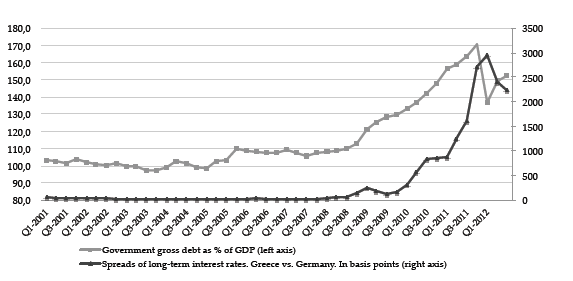 Figurë 2: Ecuria e borxhit publik ndaj Gdp-se në Greqi dhe normat e interesit (krahasuar më Gjermaninë) në vitet ‘01-’12.  Burimi: Picorelli (2014, fq 114)Megjithatë, një aspekt i rëndësishëm i përballimit të situatës së krizës është bashkëpunimi ose bashkërendimi i sjelljes së bankave dhe politikave mbikqyrëse të bankës. Në kushtet e situatës së krizës, një kosto e lartë do të lidhet me menaxhimin e bankave më të mëdha. Dështimi i qëndrueshmërisë së bankave të mëdha do të sillte kosto shumë më të lartë në një treg bankar. Kështu, Vives (2010) argumenton se nevojitet rritjen e rolit mbikqyrës të autoriteteve mbikqyrëse dhe bashkëveprim në menaxhimin e bankave të mëdha.   Diskutim midis faktorëve, makroekonomik ose mikroekonomik, që ndikuan në shfaqjen e krizave bankareNjë situatë krize për një bankë do të ndodhë në një rast kur një numër i madh i depozituesve paraqiten për të tërhequr depozitat e tyre. Kjo situatë  mund të ndikojë në shfaqjen e një krizë financiare, nëse efekti kalon në shumicën e bankave të sistemit, duke u shfaqur si një efekt ngjitës. Një shqetësim më i madh lidhet me marrëdhëniet ndërkombëtare të bankare, duke ndikuar në shfaqjen e efekteve të krizën nga një sistem financiar në një tjetër.  Prandaj, diskutimi mbi njohjen e faktorëve që ndikojnë në shfaqjen e krizës (duke kuptuar edhe mënyrën se si mund të ndalet një krizë e një banke) marrin një rëndësi të veçantë, si në lidhje me sistemin financiar, por edhe në nivelin ekonomik, për shkak të rëndësisë së sektorit financiar në ekonomi (Demirguҫ-Kunt dhe Detragiache, 2002). Kërkimet në literaturë mbi faktorët që ndikojnë në shfaqjen e një krizë financiare, janë të ndarë në dy drejtime. Këndvështrimi i parë (që identifikohet si niveli mikroekonomik) merr në konsideratë problemet më të cilat përballen depozituesit (Friedman dhe Schwartz, 1963; Diamond dhe Dybvig, 1983). Nga ana tjetër, këndvështrimi i dytë (që identifikohet si niveli makroekonomik) merr në konsideratë ndikimin e faktorëve bankarë në ekonomi (Kindleberger, 1978). Secila prej teorive ofron sygjerime të ndryshme mbi faktorët që mund të ndikojnë në shmangien e krizave të mundshme financiare. Sipas këndvështrimit të parë, sygjerohet se depozituesit do të reagojnë vetëm kur ata të kenë ulur besueshmerinë ndaj aftësive paguese të bankës (Diamond dhe Dybvig, 1983). Gjithashtu, nëse një depozitues do të shfaqet në bankë për të tërhequr depozitën e tij si pasojë e një niveli të ulët të besimit ndaj bankës, atëherë ky veprim do të nxisë të njëjtin veprim edhe të depozituesit e tjerë. Autorët rekomandojnë se një krizë bankare, e parë në këndvështrimin mikroekonomik, mund të shmanget duke siguruar depozitat e çdo individi, në atë normë që besueshmëria e tyre ndaj aftësisë paguese të bankës të jetë e lartë. Përveҫ teorisë së vetë-përmbushjes, një këndvështrim tjetër fokusohet në rolin e treguesit e bankave në ekonominë e vendit (Kindleberger, 1978). Ndryshimet në treguesit financiare, në mungesë të informacionit të plotë (asimetrisë së informacionit në treg), do të ndikojnë në marrjen e vendimeve të cilat mund të kenë një risk të lartë. Kindleberger (1978) sygjeron së rritja e nivelit të çmimit të një aseti mund të ndikojë në krijimin e një flluske financiare, e cila mund të ndikojë negativisht kur niveli i besueshmërisë mbi kthimet pozitive do të ulët. Sipas autorit, të parët të cilët do të japin sinjale negative do të jenë ata agjentë të cilat kanë një informacion më të plotë. Të gjendur në një situatë të tillë, depozituesit, duke vlerësuar rrezik të humbjës së kursimeve të tyre, do  të paraqiten në bankë për të tërhequr depozitat. Në një situatë të tillë, vlerësohet roli i qeverisë si një ndërmjetesues, i cili ndikon në kontrollin e vendimeve të menaxhimin të bankave.Përcaktimi së cila prej këtyre dy pikëpamjeve teorike është më shpjeguese, në thelb, është e vështirë. Studime të ndryshme në praktike, duke shpjeguar modelet përkatëse të studimit, kanë synuar të vlerësojnë nëse krizat financiare janë pasojë e një paniku të depozituesve apo si pasojë e problemeve në disa tregues kryesorë. Qëllimet e secilit studim është fokusuar në përgjigjen e pyetjeve të mundshme sipas teorive përkatëse. Për shëmbull, një pyetje e mundshme për tu vlerësuar sipas teorisë së vetë-përmbushjes do të lidhej me idenë nëse sjellja e depozituesit do të ndryshonte, në kushtet kur ai pret që edhe depozituesit e tjerë nuk do të tërheqnin depozitat e tyre. Megjithatë, kuptimi i sjelljes së depozituesve, apo agjentëve të tjerë në ekonomi është i vështirë për tu vlerësuar.Gjithashtu, Allen dhe Gale (2000) arritën në përfundimin se kriza bankare ndodh si pasojë e një efekti ngjitës. Ky efekt është i ngjashëm më përmbajtjen e teorisë së vetë-përmbushjes, sipas së cilës, nëse një depozitues humbet besueshmerinë në aftësinë paguese të bankës, atëherë edhe depozituesit e tjerë do të humbin besimin. Në këtë mënyrë, kriza e një bankë do të ndikojë edhe në shfaqjen e krizës në bankat e tjera, sepse të gjithë depozituesit kërkojnë të tërheqin depozitat e tyre. Diamond dhe Dybvig (1983) sygjeruan së një mënyrë për të reduktuar riskun e një krizë financiare do të ishte sigurimi i depozitave. Bazuar në këtë sygjerim, zhvillimet e reja në politikat mbi ruajtjen e qëndrueshmërisë financiare u fokusuan në rritjen e normës se sigurimit të depozitave (International Monetary Fund, 2013). Pra, agjentët të cilët kishin depozita të pasiguruara do të ishin burim i mundshëm risku financiar. Ndërkohë, në teorinë fundamentaliste mbi aftësinë paguese të një banke, vlerësohet roli i informacionit jo të plotë në vendimet e depozituesve për të tërhequr depozitat e tyre nga bankat. Në kundërshti me teorinë e vetë-përmbushjes, depozituesit nuk do të realizojnë tërheqjen sepse kanë nevojë për burime, por sepse mendojnë se bankat janë përfshirë në vendime me risk të lartë. Gorton (1985) argumenton se me rrijten e pasigurisë apo riskut të kthimeve nga investimet që ka bërë banka, individët do të mbajnë depozitat e tyre nëse ata do të përfitojnë një kthim më të lartë. Por, në rastin e infomacionit të paplotë, ata do të veprojnë ndaj bankave ndaj çdo lajmi mbi kthimet nga investimet. Kjo situatë është një problem i informacioneve jo të plota, pasi bankat kanë informacione më të plota për kthimet, ndërsa depozituesit nuk kanë informacione të sakta (shih tipet e agjentëve sipas Kindleberger). Pra, pritjet negative mbi treguesit bankarë mund të ndikojnë në shfaqjen e një risku. Një punim i rëndësishëm në studimin e faktorëve që ndikojn në shfaqjen e një krize financiare është punimi i autorëve Demirguҫ-Kunt and Detragiache (1998). Punimi konsiston në vlerësimin e shkaktareve të krizave financiare, në disa vende të ekonomive të zhvilluara dhe në zhvillim në periudhën 1980 – 1994. Përfundimet e punimit sygjeruan se një sërë faktorësh të rëndësishëm makroekonomik do të ndikojnë në qëndrueshmërinë e sistemit bankar. Faktorët kryesorë të identifikuar ishin: rritja e ulët e GPD-së, normat e larta të interesit dhe inflacioni (të cilat influencojnë bankat të përcaktojnë norma të larta të depozitave) dhe niveli i lartë i kredive me probleme (ndikon në qëndrueshmërinë e bankës). Ky punim ishte i rëndësishëm sepse arriti në konkluzionin se në shpjegimin e një krizë financiare nuk mund të shërbejë vetëm besueshmëria e depozituesve ndaj sistemit bankar. Një përfundimim tjetër argumenton se prania e sigurimit të depozitave mund të ndikojë në rritjen e mundësisë për një krizë bankare. Në një këndvështrim tjetër, rritja e normës së depozitave të siguruara, do të ndikojë në reduktimin e riskut të ndërrmarrë nga një bankë, duke ndikuar edhe në aktivitetin e saj kreditues. Calomirirs dhe Kahn (1991) argumentojnë se treguesit kryesorë të bankës do të ndikojnë në sjelljen e depozituesve ndaj asaj bankë. Nëse bankat nuk do të kishin fitime të mëdha, atëherë sjellja e depozituesve do të ishte zgjedhja e atyre bankave të cilat ofrojnë një përfitueshmëri dhe aftësi paguese më të lartë. Gjithashtu, Calomiris dhe Mason (1997), në punimin e tyre mbi panikun bankar në Chicago në vitin 1932, argumentojnë se bankat me tregues të dobët do të kenë më shumë mundësi të përballen me një krizë të mundshme. Një punim i rëndësishëm në aspektin e trajtimin të sjelljes së depozituesve është punimi i autorëve Iyer, Puri dhe Ryan (2013). Autorët argumentojnë se depozitorët që kanë depozita të pasiguara kanë më shumë mundësi të ndikojnë në krizën financiare, sesa ata të cilët janë të siguruar (agjentët të cilët kanë depozita të pasiguruara ndikojnë 21 % në nxitjen e një krizë nësë një lajm negativ publikohet në lidhje me treguesit e një banke). Ky studim përbën një material të rëndësishëm në diskutimin mbi nivelin e sigurimit që duhet të ofrohet për depozitat në çdo bankë. Një aspekt i rëndësishëm i punimit vlerëson së cilët anëtarë ndikuan në nxitjen e krizës. Sipas gjetjeve të punimit, agjentët e parë që nxitën sinjale ishin anëtarët e bankës, të cilët tërheqin depozitat në përgjigje të lajmeve negative. Më pas, reagojnë depozituesit që kanë depozita të pasiguruara. Këto përfundime lidhen më sygjerimin në punimin e Kendlerberger (1978), se agjentët të cilët kanë informacion më të plotë do të reagojnë të parët në rastin e një informacioni negativ apo ecurie negative të treguesve bankarë. Ndërkohë, Spong dhe Sullivan (1999) vlerësojnë se sigurimi i depozitave është një politikë e cila mund të ndikojë në rritjen e riskut të ndërrmarrë nga bankat. Kështu, duke qënë se është një normë e depozitës se siguruara nga ligjet përkatëse, atëherë bankat mund të rrisin nivelin e riskut të pranuar. Gjithashtu, një veprim i tillë i bankave, do të ndikojë në sjelljen e depozituesve për të monitoruar bankën, dhe do shkaktojë panik tek ata të cilët kanë depozitat e tyre mbi normën e siguruar. Pra, në një rast negativ, të fundit që do të reagojnë, do të jenë depozituesit e vegjël, të cilët kanë informacione më të pakta. Kështu, kosto e përballuar prej tyre do të jetë më e lartë. Përfundimet e nxjera më sipër sygjerojnë së depozituesit e pasiguruar do të reagojnë për arsye të uljes së besueshmërisë së tyre ndaj aftësisë paguese të bankës. Megjithatë, autorët sygjerojnë që rezultatet nuk mund të jenë plotësisht të sakta për të vërtetuar sjelljen e depozituesve. Problemi qëndron në arsyetimin se depozituesit nuk kanë informacione të sakta kur treguesit e bankës mund të përkeqësohen (Iyer, Puri dhe Ryan, 2013). Ky rezultat nxit nevojën për diskutimin e sjelljes së depozituesve sipas sygjerimeve të teorisë së vetë-përmbushjes.Rezultati ishte i ngjashëm edhe në rastin e një paniku bankar (Shih Diamond dhe Dybvig, 1983). Bazuar në rezultatet e nxjera, depozituesit e pasiguruar reaguan më shpejt në rastin e një paniku bankar. Por krahasuar me situatën e krizës si pasojë e faktorëve bankarë, reagimi ishte më i ulët në përqindje. Ndërkohë, reagimi i depozituesve të siguruar do të ishte i ngjashëm në të dyja situatat. Ndërsa, anëtarët e bankës do të reagojnë më shumë në rastin e një krize si pasojë e faktorëve specifike, sesa në rastin e një paniku bankar. Punimi i Iyer, Puri dhe Ryan (2013) është një punim i rëndësishëm për të vlerësuar efektin e dy teorive në shfaqjen e një krizë financiare. Rezultatet e punimit tregojnë së faktorët specifike bankare do të luajnë një rol të rëndësishëm në shfaqjen e një krize financiare, e reflektuar nga sjellja e depozituesve të pasiguar. Ndërkohë, risku i një krize financiare i ardhur nga një situatë paniku (teoria e vetëpërmbushjes) nga depozituesit e pasiguruar është i vogël, nëse treguesit bankarë do të jenë pozitivë. Por, nga ana tjetër, rritja e sigurimit të depozitave mund të ndikojë negativisht në vendimet e bankës mbi investimet.  Zhvillimet e reja ndikuan në nxitjen e studimeve të cilat synojnë të analizojnë ndikimin e performancës së sistemit bankar në ekonomi, si edhe rolin e depozituesve në shfaqjen e një krize financiare. Gjithashtu, një çështje e rëndësishme lidhet më mënyrën se si depozituesit zgjedhin midis bankave. Mënyra e zgjedhjes së një banke do të reflektojë disiplinën e tregut, e cila nënkuptim nëse depozituesit mund të monitorojnë efektivisht vendimet e menaxhimit të bankës. Monitorimi do të lidhet me vlerësimin e bankës për menaxhimin e mirë të riskut, ose ndëshkimin e saj për arsye të vendimeve me risk që menaxhimi ka ndërrmarrë (Martinez-Peria dhe Schmukler, 2001). Punimi i Martinez Peria dhe Schmukler (2001) analizon sjelljen e depozituesve në disa vende që janë përballur me një krizë financiare (Argjentinë, Kili dhe Meksikë). Qëllimi i punimit synonte të vlerësonte disiplinën në treg, duke vlerësuar riskun e ndërrmarrë nga menaxhimi i bankës dhe sjelljen e depozituesve në këto rrethana. Rezultati i punimit tregoi së sjellja e depozituesve do të ndikohet nga vendimet e bankës në lidhje me menaxhimin e riskut. Sjellja e depozituesve do të shprehej në rritje të kërkesës për më shumë fitim (rritje të interesave të depozitës), ose në rritje të tërheqjeve të parave nga depozitat e tyre. Disa nga faktorët bankarë të identifikuar, që ndikojnë në sjelljen e depozituesve, janë: raporti i ulët i kapitalit mbi asetet, kthimi i ulët nga investimi, norma të lartë të kredive me probleme dhe normë të lartë të raportit të shpenzimeve krahasur me asetet (Martinez-Peria dhe Schmukler, 2001). Por, një përfundim i paparashikuar lidhej me reagimin e njejtë midis depozituesve të siguruar dhe atyre të pasiguruar. Kjo nxit konkluzionin së besueshmëria ndaj aftësisë paguese të bankës, apo skemave të sigurimit të depozitave do të jetë e ulët në rastin e një krize të mundshme. Në këtë mënyrë, rritja e normës së sigurimit të depozitave, e paraqitur si konkluzion në punimin e Kindleberger (1978), në kohë krizë nuk do të ketë ndikim të lartë në shmangien e krizës financiare. Një punim i rëndësishëm në diskutimin mbi shkaktarët e krizës financiare është punimi i Calomiris dhe Mason (2003), i cili analizon krizat bankare gjatë periudhës së Depresionit të Madh. Punimi konsiston në vlerësimin e studimit të zhvilluar nga Friedman dhe Schwartz (1963), i cili studion krizat në të njëjtën periudhë. Friedman dhe Schwartz (1963) argumentuan së paniku bankar shkaktohet nga vetë-besimi i depozituesve dhe jo nga treguesit makroekonomik (siҫ diskutohet në punimin e Kindleberger, ku faktorët makroekonomik janë nxitës të një krizë ekonomike). Në këtë mënyrë, ky punim rezulton të jetë një shpjegim se krizat financiare të shfaqura në kohën e Depresionit të Madh janë rezultat i faktorëve mikroekonomik. Gjithashtu, autorët Calomiris dhe Mason (2003) gjejnë fakte të cilat argumentojnë se faktorët specifike të bankës nxitën krizat ekonomike në atë periudhë; po ashtu edhe faktorë lokal apo makroekonomik kishin ndikim në situatat e krijuara. Pra, në këtë këndvështrim, autorët sugjeruan së modeli fondametalist mund të mos ishte i plotë në arsyetimin e krizës, duke vlerësuar rëndësinë e faktorëve mikroekonomikë. Ecuria  e treguesve financiarë në vendet e rajonit gjatë periudhës së krizës financiareKriza e vitit 2008 ndikoi në uljen e qëndrueshmërisë se sistemeve financiare në të gjithë botën. Në këtë mënyrë, glabalizimi dhe integrimi financiar ndikoi në transmetimin e problemeve financiare midis vendeve (Banka e Shqipërisë, 2009). Një aspekt i rëndësishëm është ecuria e treguesve financiarë në sistemet bankare të vendeve të rajonit. Në këtë pjese të punimit do të paraqitet një pamje e përgjithshme e ndikimit të krizës në treguesit financiarë të disa vendeve kryesore të rajonit. Një trajtim i tillë është i nevojshëm për të kuptuar ecurinë e disa treguesve financiare të nxitur nga bashkëveprimi ekonomik që ekziston midis vendeve të rajonit. Kriza e vitit 2008 e pati nismën nga Shtetet e Bashkuara të Amerikës, e nxitur kjo në sistemin financiar, sidomos pas falimentimit të bankës “Lehman Brothers”. Një situatë e tillë ndikoi në ndërhyrjen e Qeverisë Amerikane, duke synuar përforcim të besimit të agjentëve ekonomikë me anë të politikave monetare. Megjithatë, politikat e ndërmara nuk ndaluan transmetimin e krizës së likuiditetit të bankave në të gjithë ekonominë e vendit në atë periudhë. Këto zhvillime ndikuan në krijimin e një pasigurie në ecurinë e ardhshme të sistemit financiar. Bashkëveprimi tregtar midis vendeve, ndikoi në transmetimin e situatës së paqëndrueshme edhe në sistemet e tjera financiare. Ndryshimet në nivelin e çmimeve të disa produkteve të eksportëve apo edhe ndryshimi i kurseve të këmbimit ndikuan negativisht në ecurinë e qëndrueshmërisë financiare në ato vende. Kështu, zhvillimet e reja në tregun ndërkombëtar nxitën shfaqjen e problemeve edhe në vendet e rajonit.Ekonomitë e vendeve të rajonit përjetuan ndryshimë të ngjashme pas vitit 2008. Disa nga këto ndryshime lidhen me zvogëlim të likuiditetit në tregun e parasë, zhvlerësim të monedhës së vendeve përkatëse, rritje të kredive me probleme, rritje të tërheqjeve të depozitave, rritje të normës së interesit për kreditë etj (Banka e Shqipërisë, 2009). Pothuajse, pjesa më e madhe e vendeve të rajonit patën përkeqësim të treguesve financiarë në periudhën e dytë të vitit 2008. Mungesa e likuiditetit, zhvlerësimi i monedhës vendase dhe rritja e nivelit të borxhit të jashtëm, ishin disa nga karakteristikat e para të ecurisë financiare në këto vende. Zhvillimet në tregun ndërkombëtar financiar ndikuan edhe në Greqi, në formën e rritjes së borxhit publik dhe rritjes së normës së inflacionit  (Shih te kap 2- Ecuria e borxhit publik ndaj Gdp-së në Greqi dhe normat e interesit (krahasuar më Gjermaninë) në vitet ‘01-’12.  Burimi: Picorelli (2014, fq 114)). Ndryshimi i këtyre treguesve ndikoi në rritjen e pasigurisë te depozituesit, të cilët në mungesë të informacioneve të plota, synuan në tërheqjen e depozitave nga bankat përkatëse. Megjithatë, sjellja e depozituesve nuk ishte pasojë e problemeve të treguesve financiare të bankave, por erdhi si një influencë e pasigurisë së tyre ndaj ecurisë së faktorëve makroekonomike (Picorelli, 2014, fq 110). Në Figurën 3 paraqitet ecuria e treguesve të depozitave në total në Greqi; si edhe ecuria e aseteve likuide ndaj totalit të aseteve në periudhën 2005-2012. Vihet re se pas vitit 2009, ndikimi i krizës në treguesit financiarë të bankave është shoqëruar me ecuri negative të tyre, përkatësisht depozitave dhe normës së aseteve likuide në sistemin bankar. 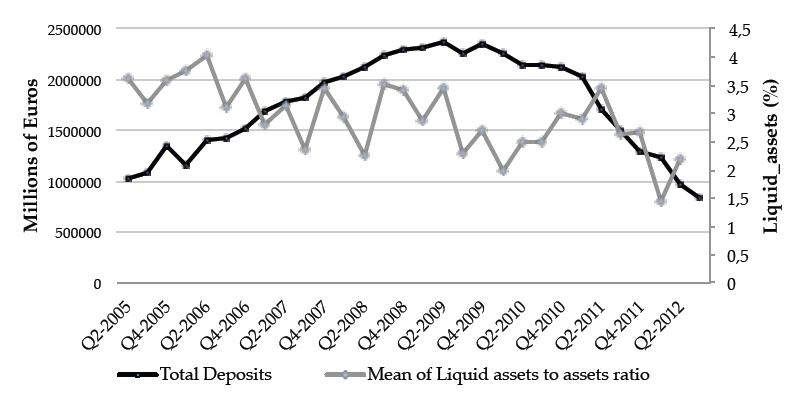 Figurë 3: Ecuria e depozitave dhe mesatares së aseteve likuide në Greqi. Burimi: Picorelli (2014, fq 126).Situata paraqitet e ngjashme edhe në Mal të ZI. Në fund të vitit 2008, e më pas, ecuria e qëndrueshmërisë financiare ka qenë negative. Në figurën e mëposhtme paraqitet ecuria e normës së kredive me probleme: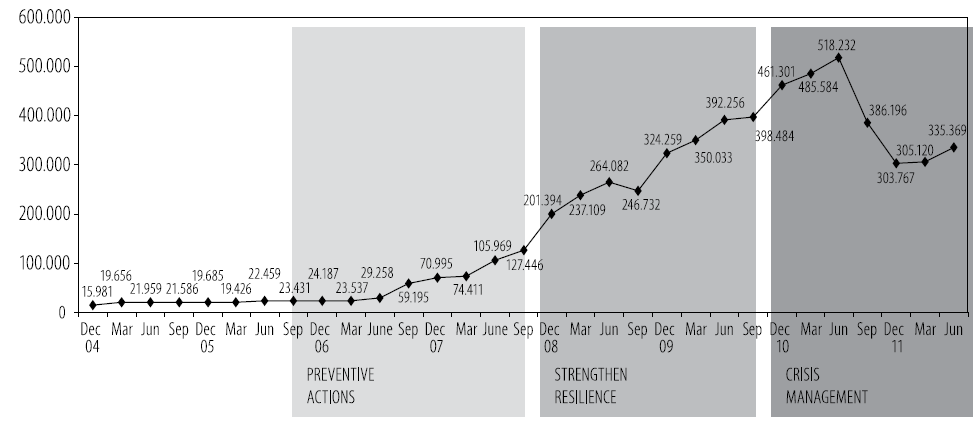 Figurë 4: Ecuria e normës së rritjes së NPL në Mal të Zi. Burimi: CBCG (marrë nga Zugic, 2012 ,fq 12).Ndërkohë, ndërhyrja e Bankës Qendrore ka qenë e domosdoshme për ecurinë e tregjeve financiare në vendet e rajonit. Kështu, një hap kryesor ishte rritja apo sigurimi i likuditetit të mjaftueshëm të bankave. Në Hungari, vlerësohet rritja e normës së depozitave të siguruara, e cila iu afrua normës se sigurimit të depozitave në vendet e zhvilluara. Një veprim i tillë ishte në nxitje të uljes së proçesit të tërheqjes së depozitave, e cila do të ndikonte në krijimin e një paniku bankar. Gjithashtu, Banka Qëndrore e Kroacisë vlerësoi rritjen katërfish të normës se sigurimit të depozitave. Ndërsa, Banka Qëndrore në Mal të Zi ndikoi në rritjen e normës së sigurimit të depozitave, si edhe në uljen e kohës së rimbursimit të tyre në një situatë negative (Banka e Shqipërisë, 2009).Një problem i dukshëm ishte rritja e kredive me probleme në këtë periudhë. Për të shmangur këtë zhvillim, në Poloni u përforcuan rregullat mbi proçesin e dhënies së kredive. Ndërkohë, në Kroaci u ul norma e raportit të detyrueshëm të likuiditetit (nga 32% në nivelin 20%), duke synuar rritjen e lehtësisë në dhënien e kredive për agjentët të cilët përballeshin me një situatë vështirësie financiare. Nga ana tjetër, Banka Qendrore e Hungarisë udhëzoi bankat e nivelit të dytë të rrisnin ose të pranonin më shumë mjete të ndryshme si kolateral. Ndërkohë, për të mbrojtur bankat e nivelit të dytë, Banka Kombëtare e Polonisë uli normën e interesit më 0.25 % në nëntor 2008 dhe më 0.75 % në janar 2009. Veprim të ngjashëm ndoqi edhe Banka Qendrore në Serbi, duke ulur normën bazë të interesit në janar 2009. Ndërsa, Banka Qendrore e Turqisë ndikoi në rritjen e shpeshtësisë me të cilën ajo ndërhynte në operacionet në treg të hapur për të synuar qëndrueshmërinë e normave të interesit. Një aspekt i rëndësishëm është fokusimi i bankave për tu financuar nga Fondi Monetar Ndërkombëtar, për të rritur nivelin e likuiditetit në vend. Kështu, në vitin 2009, Polonia përfitoi një ndihmë financiare më vlerë rreth 20 miliardë dollarë Amerikanë. Gjithashtu, edhe Hungaria përfitoi një kredi financiare në fund të vitit 2008. Veprime të ngjashme u ndërmorën edhe nga Banka Qendrore në Shqipëri. Kështu, një ndryshim ishte ulja e diferencës së normës bazë të interesit dhe normës së interesit të kredisë njëditore më rreth 100 pikë bazë. Gjithashtu, norma e sigurimit të depozitave kaloi nga 350 mijë në 2.5 milion lekë. Një aspekt tjetër i rëndësishëm ishte zhvillimi i fushatave të ndryshme sensibilizuese në funksion të ndërgjegjësimit të agjentëve ekonomike mbi rolin e bankave në ekonomi.  KonkluzioneKy kapitull u fokusua në identifikimin, teorik dhe empirik, të faktorëve që ndikojnë në vendimmarrjen e depozituesve ndaj bankave përkatëse. Fillimisht, u trajtua rëndësia e marrëdhënies midis depozituesve dhe bankës; si edhe ndikimi i saj në sjelljen e depozituesve në rastet e një situate negative për bankën. Më pas, punimi vijoi më trajtimin teorik të faktorëve që ndikojnë në vendimmarrjen e depozituesve.Modelet teorike të studimit të sjelljes së depozituesve të identifikuara janë dy. Në teorinë e parë vlerësohet roli i tërheqjeve rastësore në krijimin e një paniku bankar. Sipas këtij këndvështrimi, depozituesit do të tërhiqnin depozitat në ato raste kur ata do të kishin nevojë. Nëse bankat do gjendeshin përballë një situate të papritur, ku nuk mund t’i ofronin shërbimin depozituesit, atëhere do ndikonin në nxitjen e sjelljes negative të depozituesve të tjerë. Në këtë mënyrë, një përfundim i nxjerrë nga kjo teori ishte krijimi i një norme rezervë nga ana e bankës, për të përballuar kërkesat e rastësishme për tërheqje të depozitave.Në teorinë e dytë vlerësohet rëndësia e informacionit mbi të cilin veprojnë depozituesit. Këta të fundit do të veprojnë negativisht ndaj bankës në rastin kur kanë besim të ulët ndaj aftësive paguese të saj, apo në rastin e përhapjes së lajmeve negative nga depozitues të tjerë. E thënë ndryshe, depozituesit do të veprojnë në ato raste kur besojnë se një bankë do të dështojë. Pra, paniku bankar do të ndikohet bazuar në ecurinë e treguesve financiarë të bankës, apo edhe nga ndikimi i treguesve nga faktorë të tjerë makroekonomikë.Zhvillimet në tregun financiar, të shoqëruara me kriza të ndryshme, nxitën nevojën e studimeve empirike mbi faktorët që ndikojnë në situatën e një paniku bankar. Në literaturë një koncept I rëndësishëm që shpjegon marëdhënien midis depozituesve (dhe agjentëve të tjerë që kanë krijuar marrëdhënie më bankën) dhe bankës është disiplina e tregut. Sipas tij, të dyja palët në marrëdhënie do të ndikojnë veprimet e njëri-tjetrit, derisa të jenë në një gjendje ekuilibri (bazuar në ekuilibrin Nash). Studimet në këtë fushë identifikojnë tre metodologji të studimit të faktorëve ndikues: e para, lidhet më trajtimin e ndryshimit të çmimit (ose normës së interesit); e dyta, lidhet me trajtimin e ndryshimit të sasisë (ose nivelit të depozitave); ndërsa, metodologjia e tretë është një kombinimin i dy metodologjive. Ndërkohë, punimi i Karas et al. (2005) vlerëson së metodologjia e bazuar në sasi jep të dhëna më të sakta për lidhjen midis variablave. Megjithatë, studime të ndryshme në literaturë, si edhe konkluzionet e marra nga zhvillimet në historinë e krizave financiare, arsyetojnë mbi rëndësinë e faktorëve makroekonomikë. Edhe pse treguesit bankarë mund të jenë në nivele të mira, kriza bankare ndodh sepse treguesit makroekonomikë janë negativë (Rasti i krizës në Greqi: Picorelli, 2014). Në këtë mënyrë, rëndësia e këtij trajtimi është e madhe, duke gjetur zbatim në hartimin e politikave dhe në marrëveshjet ndërkombëtare për ruajtjen e qëndrueshmërisë financiare të një vendi. (Marrëveshjet e Basel-it). Në përfudim, kapitulli përmbyllet me një diskutim të rëndësishëm mbi identifikimin e faktorëve që ndikojnë më konkretisht në sjelljen e depozituesve. Diskutimi mbi njohjën e faktorëve që ndikojnë në shfaqjen e krizës marrin një rëndësi të veçantë, si në lidhje me sistemin financiar, por edhe në nivelin ekonomik për shkak të rëndësisë së sektorit financiar në ekonomi (Demirguҫ-Kunt dhe Detragiache, 2002). Allen dhe Gale (2000) arritën në përfundimin se kriza bankare ndodh si pasojë e një efekti ngjitës; ndërsa, Calomiris dhe Mason (1997), në punimin e tyre mbi panikun bankar në Chicago në vitin 1932, argumentojnë se bankat më tregues të dobët do të kenë më shumë mundësi të përballen me një krizë të mundshme.KAPITULLI IIIECURIA E TREGUESVE FINANCIARË NË SISTEMIN BANKAR NË SHQIPËRISistemi bankar në Shqipëri është karakterizuar nga ndryshime të vazhdueshme gjatë dy dekadave të fundit. Sfidat e para nisin pas viteve ’90 me ndryshimin e sistemin bankar në një sistem bankar me dy nivele, ku Banka Qendrore do të luajë rolin e mbikqyrësit në sistemin e ri. Zhvillimet e reja janë karakterizuar nga ristrukturimi dhe privatizimi i disa bankave shtetërore. Ky proçes përfundoi në vitin 2003, me privatizimin e Bankës së Kursimeve, që zinte një pjesë të konsiderueshme në sistemin bankar të asaj periudhe. Faza e dytë e zhvillimit të sistemit bankar vijon më ndryshime në numrin e bankave dhe me krijimin e një mjedisi më konkurues. Kështu, numri i bankave u rrit, si edhe u zgjerua gjeografikisht në të gjithë territorin. Përmirësimi i cilësisë së shërbimeve bankare, si edhe eksperiencca e menaxhimit të bankave që kryesisht ishin me kapital të huaj, ndikoi në rritjen e treguesve financiarë për to. Megjithatë, ecuria e tregut ka pasur luhatje të vazhdueshme. Ndikimi i faktorëve të ardhur nga ndryshimet në tregjet globale, ka reflektuar paqëndrueshmëri në tregun bankar vendas. Përfshirja e Bankës Qëndrore për të ruajtuar qëndrueshmërinë financiare, është një aspekt i rëndësishëm në zhvillimin e sektorit bankar në Shqipëri.Në këtë kapitull do të trajtohet ecuria e sistemit bankar në dy periudha, 1990-2004 dhe 2005-2014. Fillimisht do të trajtohen ndryshimet kryesore dhe sfidat gjatë periudhës post-komuniste. Trajtimi do të jetë i fokusuar më tepër në ecurinë e treguesve të ndryshëm në raport me ndikimin që ato kishin në ecurinë e depozitave. Më pas, në diskutimet e fazës së dytë, do të trajtohen më specifikisht faktorët që kanë ndikuar në formimin e strukturës bankare, ecuria e treguesve të ndryshëm financiarë ndër vite, si edhe të shkallës së përqëndrimit dhe efiҫensës së tregut sipas klasifikimit të bankave në sistemin bankar në Shqipëri. Roli i bankës qendrore në sistemin bankar në dy dekadat e funditZhvillimet historike në ndryshimin e strukturës së bankave në një sistem bankar, realizohen në funksion të krijimit të një qëndrueshmërie financiare në vend. Krijimi i një situate destabiliteti mund të ndikojë jo vetëm sektorin bankar, por edhe sektorë të tjerë të ekonomisë. Në këtë këndvështrim roli i stabilitetit të sektorit bankar është një ҫështje e rëndësishme në ecurinë ekonomike të një vendi.Megjithatë, zhvillimet në tregun botëror kanë ndikuar në ecurinë e vende të ndryshme, disa më shumë e disa më pak. Një situatë e tillë mund të ndikohet edhe nga faktorë të jashtëm, jobankarë. Kjo situatë do të ndikojë indirekt në krijimin e një destabiliteti, si pasojë e mungesës së likuiditetit për të përmbushur kërkesat e çdo agjenti për para.Kështu, kriza globale financiare e nisur në vitin 2008 ndikoi në qëndrueshmërinë financiare të vendeve të ndryshme në botë. Zhvillimi global negativ i ekonomive, ndikoi në shfaqjen e pasojave në vende të ndryshme të botës. Një situatë e tillë ndikoi në ecurinë e shumë bankave, duke vlerësuar ecurinë e politikave të ndërmarra deri në atë kohë. Kriza e fundit nisi në periudhën e fundit të vitit 2007 në Amerikë. Problemi nisi me dëmin e shkaktuar nga investimi i bankave në kredi jocilësore, të cilat ndikuan në uljen e treguesve të likuiditetit për secilën bankë. Një situatë e tillë i shkaktoi bankave humbje të mëdha të cilat ndikuan edhe në falimentimin e disa nga bankave më të njohura globalisht në Amerikë, siҫ ishte Lehman Brothers.Reagimet në shtete të ndryshme ishin të ndryshme, bazuar edhe në karakteristikat e secilit treg bankar. Plane apo politika të ndryshme u fokusuan në sigurimin e likuiditetit të nevojshëm të bankave, me qëllim që reagimi i tyre të mos ndikonte negativisht në besimin e publikut. Politika të tjera lidheshin me sigurimin e kursimeve të depozituesve, nxitjen për kreditim të bizneseve të vogla e të mesme etj. Pra, vendimet e marra në këtë periudhë duhej të përballeshin me presionet e shumta nga tregu apo ngjarjeve të cilat mund të rrisnin përmasat e panikut. Situatat e panikut bankar janë të pranishme në vende të ndryshme, në periudha të ndryshme. Në rastin e krizës së 2008, në Amerikë problemi u shkaktua nga disiplina e agjentëve ndaj vendimeve me risk të lartë të bankave. Kjo disiplinë u shoqërua më uljen e besueshmërisë ndaj tregut financiar, duke synuar në tërheqjen e depozitave të tyre. Në anën tjetër, mungesa e transparencës dhe e strukturave efektive të kontrollit, ndikojnë në krijimin e një mbivlerësimi negativ të një situatë të panikut nga agjentët që operojnë në treg. Pasojat e kësaj situate, do të ndikojnë në të gjithë aktivitetin ekonomik.Vende të ndryshme kanë zhvilluar politika të caktuara, të cilat janë të përfituara nga eksperienca mbi krizat e kaluara globale. Disa nga këto politika lidhen me normën e rezervës, raportin e mjaftueshmërisë së kapitalit, sigurimit të depozitave deri në një normë të caktuar etj. Gjithashtu, një politikë e vlefshme ka qenë liҫensimi i bankave me kapital të huaj në një vend të caktuar nga autoriteti përkatës i liҫensimit. Në këtë mënyrë, hyrja e bankave më eksperience pritet që të rrisë qëndrueshmërinë financiare në vend. Zhvillimet e krizës së vitit 2008 e cila u iniciua në sistemin bankar Amerikan, u pasqyruan edhe në vende të tjera të botës. Pasojat këtu mund të ishin më të mëdha, për arsye të mungesës së ekzpertizës dhe eksperiencës së duhur në këto sisteme bankare. Në shumë vende u kërkua ndihmë nga institucionet financiare ndërkombëtare (si: FMN). Kërkesat për ndihmë nga jashtë vlerësojnë edhe një herë vlefshmërinë e politikave të hartuara nga autoritet përkatëse. Ndërkohë, në sistemin bankar në Shqipëri, kriza financiare e vitit 2007-2008 nuk pati ndikim të drejtpërdrejtë. Arsyetimi kryesor lidhet më mungesën e investimeve në instrumenta toksike borxhi në tregjet e huaja apo në produkte të cilat u ndikuan nga kriza. Madje, efektet e krizës mund të viheshin re në një periudhë të mëvonshme (në fund të vitit 2008), të cilat mund të lidhen më frikën e perceptuar nga agjentët. Një situatë e tillë ndikoi në krijimin e problemit të likuiditetit në periudhën afatshkurtër për bankat e nivelit të dytë. Banka e Shqipërisë, si bankë qendrore, nxiti zbatimin e një sërë politikash me qëllim normalizimin e situatës së krijuar. Politikat kishin të bënin me kontrollin e veprimtarisë së çdo banke dhe më financimin në afatshkurtër dhe me kosto të ulët për të shmangur problemin e likuiditetit. Politika të tjera lidheshin me ndryshimet e normave të interesit në huamarrje për bankat, apo të ndryshimit të raportit mbi rezervën e detyruar. Këto politika, në përgjithësi, ndikuan në ecurinë e sistemit bankar drejt rritjes së qëndrueshmërisë së tij.Ndërkohë, në vitin 2005, Banka Qendrore nxiti përmirësimin e ligjit “Për bankat në republikën e Shqipërisë”. Këto përmirësime janë në funksion të përshtatjes dhe zbatimit të direktivave europiane dhe të përshtatjes me parimet e Basel-it mbi rritjen e efektivitetit të mbikqyrjes ndaj bankave të nivelit të dytë (Banka e Shqipërisë, 2005, faqe 131). Ndryshimet kryesore do të lidhen me rritjen e transparencës ndaj veprimeve bankare, standartizim në përllogaritjen e treguesve të rëndësishëm financiarë dhe te riskut te bankave etj. Disa nga vendimet më kryesore ishin: 1- rritje e kapitalit minimal për lincensimin e një banke të huaj (u bë 1 mld lekë); 2- rritje të transparencës së informimit dhe paraqitjes së tij edhe në mënyrë elektronike; 3- përcaktimin e kushteve të caktuara të sigurisë për bankat; përcaktimin e kritereve për dhënien e kredive njëditore, në funksion të rritjes së likuiditetit në sistemin bankar kur ai nevojitet, etj.Gjatë viti 2006, banka qëndrore ndërmori një sërë politikash në funksion të rritjes së qëndrueshmërisë financiare në vend. Përdorimi i instrumenteve të politikës monetare ka për qëllim kryesor administrimin e likuiditetit me synim orientimin e normave afatshkurtra të interesit rreth nivelit të normës bazë të sinjalizuar nga Banka Qendrore (Banka e Shqipërisë, 2008, fq 93). Kështu, rritja e normave të interesit mbi depozitat shikohet si një politikë e cila ndikoi në uljen e parasë në qarkullim jashtë bankave dhe kalimin e saj në formën e depozitave. Një element tjetër i rëndësishëm i ndërhyrjes së Bankës Qëndrore ishte përcaktimi i rezervës së detyruar, si një mënyrë për të tërhequr likuiditetin e tepërt të bankave dytësore. Rezerva e detyruar është një instrument i politikës monetare e cila ka si qëllim rregullimin e likuiditetit në sistemin bankar dhe stabilizimin e normave të interesit (Banka e Shqipërisë, 2008, fq 99). Në vitin 2006, norma e rezervës së detyruar u rrit me rreth 0.92%. Ndërkohë, niveli maksimal ditor i përdorimit të rezervës së detyruar nga bankat sekondare ishte përcaktuar 20%. Në vitin 2006 masa e përdorimit arriti deri në rreth 13%. Përdorimi i kufizuar i rezervës lidhet me tendencën për të mbajtuar një normë të lartë rezervash të lira, nga një numër i kufizuar i bankave sekondare (Banka e Shqipërisë, 2006)Gjatë vitit 2007, Banka e Shqipërisë realizoi mundësinë e funksionimit të regjistrit të kredive i cili ishte nisur në vitin 2006. Qëllimi kryesor i tij do të ishte në informimin e bankave në rastin e dhënies së kredive agjentëve të caktuar. Një hap i tillë është në funksion të përmirësimit të efiҫensës se sistemit bankar.  Gjithashtu, ky regjistër do të ndihmojë bankat në vlerësimin më të drejtë të kredive të dhëna, duke synuar uljen e raportit të kredive me probleme në periudhat e mëpasshme. Zhvillimet ekonomike globale ndikuan në ecurinë e treguesve financiarë edhe në Shqipëri. Situata fillimisht trajtohet si një problem besueshmërie. Një sjellje e tillë ndikoi në tërheqjen e depozitave nga ata individë të cilët e vlerësonin më negativisht ecurinë e ngjarjeve. Përballë një situate të tillë, Banka Qendrore nxiti përdorimin e instrumentave të politikës monetare për të përforcuar qëndrueshmërinë në vend. Kjo ndikoi në rritjen e normës së interesit dhe ngadalësim të aktivitetit të bankave në ekonomi. Megjithatë, masat e marra nga Banka Qendrore për rritjen e likuiditetit u vlerësuan si një element i rëndësishëm i normalizimit të situatës. Gjithashtu, ajo zhvilloi një sërë ankandesh për blerjen e Bonove të Thesarit, duke rritur sasinë e parave në dispozicion për bankat, në mënyrë që këto të kishin mundësi të investonin paratë e tyre. Një metodë tjetër ishte rritja e normës së përdorimit të rezervës së detyruar, nga 20% në 40%. Një ndryshim i tillë do të ndihmojë bankat të kenë mundësinë të përgjigjen më lehtë ndaj ndryshimeve të paparashikuara në treg. Gjithashtu, u ul diferenca midis normës bazë të Bankës Qendrore dhe kredive njëditore më rreth 100 pikë. Kjo lëvizje ishte në funksion të uljes së efektit të ndryshimeve të paparashikuara të normave të interesit në tregjet ndërkombëtare (Banka e Shqipërisë, 2008, fq 97).Gjithashtu, një rëndësi e veçantë iu kushtua edhe bashkëpunimit me autoritet e tjera mbikqyrëse për të menaxhuar situatën negative e cila po përkeqësohej me kalimin e periudhave. Kështu, bashkëpunimi u forcua më Drejtorinë e Përgjithshme për Parandalimin e Pastrimit të Parave dhe me Agjencinë e Sigurimit të Depozitave. Këto marrëveshje mund të shërbejnë si nisma për të parandaluar apo ngadalësuar ecurinë negative të treguesve financiare në treg. Ndryshimet në treguesit financiare përgjatë vitit 2008, ndikuan në vlerësimin e politikave të ndërmarra nga vetë bankat e nivelit të dytë deri në atë periudhë. Disa banka krijuan departamentin e riskut, roli i të cilit ndryshonte në banka të ndryshme, në lidhje me madhësinë e tyre. Kështu, ecuria negative gjatë vitit 2008 ndikoi edhe në marrjen e masave nga vetë bankat, duke ndikuar në ristrukturimin e funksioneve për disa njësi dhe krijimin e disa njësive të reja. Gjithashtu, bankat kanë koordinuar aktivitetet dhe politikat me vendimet e Bankës Qendrore. Kështu, çdo bankë raporton në mënyrë të detyruar çdo rast në Regjistrin e Kredive; transparenca e bankave në faqet në internetit është rritur shumë etj. Këto sjellje kanë synuar në rritjen e besueshmërisë së agjentëve ekonomike ndaj sektorit bankar. Një politikë e vlefshme është edhe rritja e bashkëpunimit të Bankës Qendrore me vetë agjentët në treg. Kjo marrëdhënie mund të krijohet me anë të rritjes së komunikimit me publikun nga ana e bankës, si edhe të nismave mbi edukimin financiar të tyre. Sjellje të tilla rrisin transparencën e bankës, si edhe rrisin besueshmërinë e agjentëve ndaj të gjithë sistemit bankar. Gjatë vitit 2008, Banka Qendrore zhvilloi një sërë seminaresh në rrethe të ndryshme me temë “Banka Qendrore në jetën e përditshme” (fq 139).Gjatë vitit 2009 politikat e Bankës Qendrore janë të ngjashme, në funksion të rritjes së likuiditetit të bankave të nivelit të dytë. Instrumentat e politikës monetare kanë gjetur zbatim të gjerë, duke ndikuar në përmirësimin e tregut në fund të vitit 2009. Megjithatë, disa iniciativa të reja lidhen me vendimet për rritjen e transparencës dhe të drejtimit të bankave të huaja, për administrimin e rrezikut të likuiditetit etj. Për të menaxhuar rrezikun e likuiditetit, Banka Qendrore ndryshoi formën e ankandeve në tregun e hapur në ankande me shumë të pakufizuar dhe me një normë të fiksuar të interesit. Këto përmirësime të rregulloreve janë rezultat i ndryshimeve të sjelljeve të agjentëve në tregun bankar.Reagimet e Bankës Qendrore kanë ndikuar direkt edhe në treguesin e raportit kredi ndaj depozitave. Kështu, nga viti 2004 deri në vitin 2009, raporti është rritur respektivisht nga 19% në 65%. Ndërkohë, në vitin 2010 ky raport ulet në vlerën 60.4%. Në këtë periudhë vlerësohet, se si pasojë e rritjes së kredive me probleme, bankat po tregoheshin shumë te kujdesshme në kredidhënie. Në vitin 2013, vlera e raportit është 55%. Raportet e ulëta mund të vlerësohen si një situatë pozitive me likuiditet të mjaftueshëm për bankat. Kjo për faktin se bankat kanë një normë të lartë të depozitave, të cilën mund ta investojnë në një periudhë tjetër. Ndryshimet pozitive në situatën ekonomike në vitin 2010 në ekonominë e jashtme kanë ndikuar në presionet inflacioniste edhe në vendin tonë. Këto rezultate kanë ndikuar në rritjen e çmimeve për lendet e para dhe për lendet e konsumit. Megjithatë, ndryshimet pozitive nuk kanë ndikuar në rritjen e aktivitetit kreditues në vend. Në këtë mënyrë, Banka Qendrore ka zgjedhur një politikë që ofron norma të ulëta të interesit bazë, me qëllim rritjen e kërkesës së brendshme për para. Norma e interesit bazë u ul në 5.0 % në vitin 2010 e cila përbën edhe normën historike më të ulët deri në atë periudhë (Banka e Shqipërisë, 2010, fq 36). Ndërkohë, normat për kreditë afatgjata kanë qëndruar të larta si pasojë e primeve të larta të rrezikut të vendosura nga bankat. Në vitin 2012 situata ekonomike nuk ishte shumë pozitive, e shoqëruar me një ngadalësim në rritjen ekonomike. Faktorët kryesorë që kanë ndikuar në një situatë të tillë lidhen më uljen e cilësisë së kreditimit në vend, si edhe prania e kredive në valutë shoqërohet me pasiguri në lidhje me luhatshmërinë e kurseve të këmbimit. Megjithatë, rritja e provigjoneve apo fondeve rezervë mund të shërbejë si një politikë në mbrojtjen ndaj riskut të kredisë. Në anën tjetër, ndryshimet e sugjeruara nga Banka Qendrore mbi administrimin e likuiditetit, në dhjetor të vitit 2011, identifikoi rritje të treguesit të likuiditetit (si raport i aktiveve likuide ndaj detyrimeve afatshkurtra), me qëllim mbrojtjen nga sjellje të paparashikuara të agjentëve në treg. Treguesit e fundit të vitit 2012 për banka u raportuan mbi këtë normë të identifikuar, duke vlerësuar një risk të moderuar ndaj likuiditetit. Një aspekt i rëndësishëm i trajtimit të ecurisë së bankave lidhet më origjinën e kapitalit të tyre. Kështu, një pjesë e madhe e bankave në vend janë filiale të grupeve të huaja bankare. Në këtë mënyrë, zgjedhjet strategjike të tyre janë të ndikuara nga grupet përkatëse. Megjithatë, Banka Qendrore, në rolin e mbikqyrësit të situatës financiare në vend, kryen kontrolle të vazhdueshme në aktivitetet e bankave, duke ofruar keshillime dhe orientime për harmonizimin e planeve të tyre më kontekstin e zhvillimit në tregun bankar shqiptar (Banka e Shqipërisë, 2012, fq 91). Një sërë problemesh të identifikuara në aktivitetin bankar gjatë vitit 2012 janë: evidentime të kredive të klasifikuara në një klasë me rrezik më të ulët krahasuar më parashikimet në rregulloren e Bankës Qëndrore; evidentime të pasaktësive mbi klasifikimin e zërave të aktiveve bazuar në raportin e mjaftueshmërisë së kapitalit; probleme mbi proҫedurat e caktuara mbi administrimin e rrezikut të likuiditetit etj. Një aspekt i rëndësishëm në vitin 2012 lidhet më përmirësimin e disa rregulloreve në funksion të përshtatjes së tyre me standartet e Komitetit të Basel-it. Përmirësimet e rregullave të reja lidhen më rritjen e rolit mbikqyrës së luajtur nga Banka Qendrore për rritjen e stabilitetit financiar në vend. Një proçedurë e rëndësishme ishte rishikimi i rregullores “Mbi parimet bazë të drejtimit të bankave dhe degëve  të bankave të huaja dhe kriteret për miratimin e administratoreve të tyre”. Ndryshimet e reja ndikuan në rregullimin e kërkesave mbi proçesin e drejtimit të bankave në mënyrë të përgjegjshme dhe efektive (Banka e Shqipërisë, 2012, fq 95).Situata ekonomike në vitin 2013 paraqitet e qëndrueshme. Në këtë periudhë u vlerësua stabiliteti i sistemit financiar me anë të provës së rezistencës. Kjo provë vlerëson ndryshimin apo reagimin e sistemit bankar bazuar në disa skenare të krijuar. Përgjithësisht, rezultatet ishin pozitive, përveç disa bankave të cilat shfaqën nevojën për kapital shtesë. Një rezultat i rëndësishëm është efekti zinxhir, i cili rezulton më rëndësi në sjelljen e bankave në tregun bankar. Këto teste vlerësojnë rolin e Bankës Qëndrore në përmirësimin e efekteve rregulluese, si edhe vlerësimin e rëndësisë së zbatimit të tyre nga çdo bankë (Banka e Shqipërisë, 2013, fq 49). Ndërkohë, Banka Qëndrore analizon vazhdimisht ecurinë e rreziqeve kryesore si ai i likuiditetit, kredisë, të rreziqeve të lidhura me ekspozimin e bankave ndaj produkteve të tregjeve të huaja etj., si dhe reagimin e tregut bankar ne tërësi ndaj ecurisë së ekonomisë. Rezultatet e analizave japin udhezime përkatëse mbi ecurinë e tregut dhe mbi fushën ku duhet të përqëndrohen ndryshimet në politiken mbikqyrëse të saj. Kështu, në vitin 2014, analiza e provës së rezistencës konstaton norma të ulta të mjaftueshmërisë së kapitalit për bankat e mesme (kryesisht janë bankat më origjinë kapitali Grek, si pasojë e vështirësive ekonomike në vendin përkatës).Gjatë viti 2014 vlerësohet ndryshimi nga standarti Basel I në standartin e ri Basel II. Qëllimi i këtij ndryshimi ishte në përshtatjen e rregullave përkatëse për mbikqyrjen e Bankës Qëndrore mbi riskun e ndërmarrë nga bankat, e shprehur me normën minimale të kërkuar për kapital. Gjithashtu, roli mbikqyrës ndaj aktiviteteve bankare do të realizohej duke vlerësuar riskun e marrë nga bankat (risku i kredisë, risku i tregut dhe risku operacional) dhe ndikimin e saj nga ndryshimet e besueshmërisë së individëve, të cilët mund të reagojnë si pozitivisht, si negativisht në varësi të qëllimeve të tyre.   Roli i Bankës së Shqipërisë ka qenë i lidhur gjithmonë me ecurinë e qëndrueshmërisë së tregut bankar. Ndryshimet e treguesve financiare,të ndikuara nga paqëndrueshmëria e disa treguesve si pasojë e krizës globale, kanë ndikuar në natyrën e politikës monetare të hartuar nga banka. Përgjithësisht, vlerësohet se kjo politikë ka qenë pozitive ndër vite, duke ndryshuar kahun e zhvillimit të ekonomisë në vitet e  krizës (Banka e Shqipërisë, 2014, fq 51). Në treg, politika monetare ka synuar transmetimin e stimujve monetarë në ndryshimin e treguesve financiarë, si edhe në nxitjen e sjelljes së individëve për rritje të konsumit apo të kursimit në varësi të periudhave. Bazuar në rezultatet e raporteve vjetore të Bankës së Shqipërisë, vlerësohet së politika monetare ka ndikuar në ndryshimin e treguesve financiare; ndërsa, në lidhje me sjelljen e individëve, efektet e politikës nuk kanë qenë gjithmonë të qarta e të plota. 3.2 Zhvillimi i sistemit të sigurimit të depozitave në ShqipëriNjë aspekt i rëndësishëm i rritjes së qëndrueshmërisë financiare në vend lidhet me zhvillimin e sistemit të sigurimit të depozitave. Sipas ASD (2014), skema e sigurimit të depozitave përbën një marrëdhëni juridike e cila vendoset midis subjekteve anëtare të skemës, me qëllim sigurimin dhe kompensimin e depozitave. Prania e skemave është një faktor që ndikon në ruajtjen e qëndrueshmërisë apo të besueshmërisë së depozituesve, sidomos në rastet e luhatjetë të paparashikuara të tregut.Në Shqipëri, skema e sigurimit të depozitave është krijuar në fund të vitit 2002 dhe administrohet nga Agjencia e Sigurimit të Depozitave. Qëllimi kryesor i funksionimit të saj është të sigurojë mbrojtjën e depozitave, deri në një nivel të caktuar të përcaktuar me ligj, në rastet kur institucionet financiare përkatëse nuk mund të përmbushin detyrimin ndaj depozituesve. Agjencia operon në bazë të ligjit 8873 “Për Sigurimin e Depozitave”, të miratuar fillimisht në datën 29 mars 2002. Fondi themeltar për sigurimin e depozitave bankare është 400'000'000 Lekë, e cila është kontribut nga buxheti i shtetit.¹³ Pra, ASD përbën një institucion publik, e cila ofron pagimin e depozitës për individët në rastin ku subjektet private nuk kanë likuiditet të mjaftueshëm.  Ndërkohë, agjencia raporton tre institucioneve publike, të cilat janë: Kuvendi, Këshilli i Ministrave dhe Banka e Shqipërisë (ASD, raport vjetor, 2014). Në këtë mënyrë, në Shqipëri ekzistojnë katër institucione publike të cilat vlerësojnë dhe ndikojnë në sistemin e sigurisë financiare në vend.¹⁴ Skema e funksionimit të agjencisë paraqitet në figurën 5.Ligji “Për Sigurimin e Depozitave” përcakton edhe normën vjetore të primit të sigurimit për çdo bankë. Kjo normë është 0.5% e mesatares aritmetike të shumës së depozitave të siguruara. Megjithatë, në ligj i jepet e drejta Agjencisë që të ndryshojë normën e primit në varësi të riskut të ndërrmarrë nga bankar. Ndryshimet e normës duhet fillimisht të miratohen nga Autoriteti i Mbikqyrjes.Në ligjin mbi sigurimin e depozitave përcaktohen edhe karakteristikat përkatëse të sistemit të sigurimit të depozitave. Kështu, vlerësohet se të siguruarit në sistem do të jenë vetëm depozitat e individëve. Subjektet e para të përfshira në sigurim ishin bankat operuese në sistemin bankar. Bazuar në nënin 3 të ligjit nr. 8873, theksohet së “ .. asnjë bankë nuk pranon dhe nuk grumbullon depozita kur nuk është e siguruar nga Agjencia..”. Pra, ligjërisht të gjitha bankat operuese në tregun bankar janë të detyruara të sigurojnë depozitat.Ndërkohë, vlera e sigurimit të depozitave të përcaktuar më ligj mbulonte kompensimin e depozitave deri në shumën 700'000 lekë. Ndërkohë, skema e mbulimit është e ndarë në dy nivele. Përkatësisht, deri në shumën e depozitave 350'000 sigurimi është në normën 100%; ndërsa, për shumën 350'000 deri 700'000 norma e mbulimit është 85%. ASD, në raportin e vitit 2006 argumenton se skema e sigurimit të depozitave, në funksion të mbrojtjes së depozituesve të vegjël, e justifikon qëllimin e saj (faqë 8). Duke pasur parasysh qëllimin kryesor të funksionimit të skemave të sigurimit të depozitave, i cili është krijimi i besimit në sistemin bankar tëk depozitorët e vegjël dhe depozitorët me një formim jo të mirë ekonomik, kjo shumë mbulimi e justifikon këtë qëllim.Figurë 5: Skema e sigurimit të depozitave në ShqipëriTregu i depozitave pas vitit 2002 ka ecur me norma pozitive (Banka e Shqipërisë, 2004). Në fund të vitit 2004, banka raportoi rritje më rreth 13% të totali të depozitave krahasuar me një vit më përpara. Këto rritje janë ndikuar në ndërhyrjet e Bankës Qendrore, me anë të politikës monetare, si edhe me anë të zhvillimeve të reja në strukturën dhe shërbimet bankare. Ndërkohë, edhe privatizimi i Bankës së Kursimeve në fund të vitit 2004 (e quajtuar Banka Raiffeisen) ndikoi në ndryshimin e raportit të depozitave në treg. Po ashtu, në fund të vitit 2004 u raportua një nivel total i depozitave në vlerë 375,843,000 mijë lekë (ASD, 2014). Depozitat e individëve në këtë periudhë zenë një peshë rreth 82% të depozitave në total; ndërsa, të siguruara rezultojnë rreth 54% të depozitave të individëve. Pjesën më të madhe të depozitave të individëve e zënë depozitat në lekë dhe vetëm 28% e tyre janë depozita në valutë. Megjithatë, agjencia raporton së përqindja e njoheës së skemës se sigurimit të depozitave është e ulët. Gjithashtu, qëllimi i ligjit lidhet me sigurimin e depozituesve individualë, të cilët përbëjnë peshën më të madhe në nivelin e depozitave; duke qenë më tepër të ekspozuar ndaj riskut të efekteve të situatave të paparashikuara si pasojë e mungesës së informacionit ekonomik (faqe 20). Në vitin 2004, Agjencia raporton një raport të mbulimit të depozitave rreth 30% më shumë se në vitin 2013. Në grafikun 1 është paraqitur në mënyrë të përmbledhur ecuria e vlerës së depozitave sipas nivelit të kompensimit për vitet 2004-2008. Në këtë grafik prezantohet se si klasifikohen depozitat sipas tre niveleve mbi llogaritjen e normave të sigurimit. Pra, grafiku vlerëson normën e depozitave të siguruara ndaj depozitave në total. Raporti paraqitet vetëm për depozitat e individëve, të cilat në fund të viti 2008 përbëjnë rreth 78% të tregut të depozitave. Vihet re se depozitat e individëve kanë ardhur duke u rritur deri në vitin 2008. Kështu, pjesa e depozitave mbi nivelin 700'000 lekë në vitin 2008 rritet me 5% krahasuar me vitin 2007, duke vlerësuar se niveli i depozitave është në rritje dhe një pjesë më e vogël e tyre paraqitet e siguruar. Një situatë e tillë mund të paraqitet negative në rast të një paniku  bankar të mundshëm.Grafik 1: Struktura e depozitave të individëve sipas niveleve të kompensimit. Burimi: ASD (2004-2008), përshtatur nga autori.Ndërkohë në grafikun 2 paraqitet ecuria e numrit të depozitave të siguruara përkatësisht sipas niveleve të sigurimit të tyre. Pra, vihet re se depozitat e siguruara të individëve në sistemin bankar kanë ardhur në rritje, duke rritur vlerën depozitave të siguruara që përbëjnë segmentin deri në 350'000 lekë.  Megjithatë, në vitin 2008 vihet re se niveli i depozitave deri në 350 ulet (me rreth 5%), duke sygjeruar se individët po depozitojnë më shumë; duke bërë që depozitat e tyre të përfshihen në kategoritë e tjera.Grafik 2: Struktura e numrit të depozitave të siguruara sipas niveleve të kompensimit. Burimi: ASD (2004-2009), përshtatur nga autori.Zhvillimet pozitive janë paraqitur edhe në vitet në vijim. Treguesit financiarë në vitin 2005 rezultuan me rritje pozitive, duke sinjalizuar rritjen e nivelin ekonomik. Në këtë periudhë, në tregun bankar futet Banka Union, duke rritur numrin e banka në vitin e ardhshëm nga 16 në 17; ndërsa, Banka Dardania u ble nga investitorë të huaj më origjinë italiane. Kështu, numri i bankave më pronësi Shqiptare u rrit në tre.Ndryshimet në strukturën bankare ndikun në rritjen e aktiveve të tyre më rreth 16% më shumë se në vitin 2004. Këto ndryshimë sollën rezultate pozitive financiare për agjencinë e cila raportoi një rritje me 3.3% të të ardhurave nga primet. Në lidhje me depozitat në total, vlera e tyre u rrit me rreth 16% në vitin 2005. Edhe depozitat e individëve rezultojnë me rritje duke përbërë rreth 82% të totalit të depozitave, nga të cilat 51% e depozitave të individëve identifikohen të siguruara (shih grafikun 3). Ndërkohë, depozitat e individëve janë më së shumti në lekë dhe vetëm 32% e tyre janë në valutë. Grafik 3: Ecuria e sistemit të sigurimit të depozitave në vitet 2004-2014. Burimi: ASD (2004-2014), përshtatur nga autori.Situata paraqitet e ngjashme edhe në fund të vitit 2006. Të ardhurat për ASD nga primi ishin rreth 15% më të larta se në vitin e kaluar. Ky raport vlerëson situatë në rritje të depozitave në total në sistem. Në fund të vitit 2006 totali i depozitave raportohet të jetë në rritje më rreth 20%. Ndërkohë, pesha e depozitave të individëve është 79%, nga të cilat 35.4% janë në valutë. Pra, në këtë periudhë vihet re synimi i depozituesve për të vendosur depozitat në valutë; ndërsa, depozitat në lekë ulen me rreth 3.5%. Një sjellje e tillë mund të analizohet me faktin se bankat kanë synuar rritjen e fondeve në valutë.Gjatë vitit 2008 numri i bankave të siguruara është ulur në 16 (faqe 5). Ndërkohë Banka Amerikane e Shqipërisë ndryshon aksioner dhe emërohet Intesa SanPaolo Bank. Në fund të këtij viti, depozitat totale  rritën më rreth 2.4 %. Depozitat e individëve përbëjnë rreth 78% të depozitave totale, nga të cilat 45% janë depozita të siguruara. Në grafikun 4 paraqitet ecuria e normës se sigurimit të depozitave në vitet ‘03-‘14. Ndërkohë, në katër vitet e para, rritja e depozitave të siguruara ka qenë më e ulët se në periudhën pas vitit ‘09. Kjo arsyetohet edhe me faktin së vlera e depozitave individuale të siguruara ka qënë e limituar deri në shumën 700'000 lekë, ndërsa pas vitit 2009 skema e sigurimit të depozitave ka ndryshuar.  Zhvillimet negative në tregun global, të cilat u shfaqën në tregun shqiptar në fund të vitit 2008, ndikuan në ecurinë e veprimtaresi së agjencisë në vitin 2009. Kështu, në këtë vit ndryshon skema e sigurimit të depozitave. Tashmë, në këtë periudhë depozitat e individëve do të sigurohen deri në vlerën 2'500'000 lekë në normën 100%. Ndryshimi i vlerës se sigurimit vjen si pasojë e ecurisë pozitive ndër vite të sistemit bankar dhe nevojës për përshtatjen e tij ndaj ndryshimeve në rritje të nivelit të depozitave. Ligji i ri, nr. 10 106 dhe datë 30 mars 2009, përcakton ndryshimin e skemës se sigurimit të depozitave është ligji nr. 10 106.  Të ardhurat e raportuara në vitin 2009 shfaqin një tendencë pozitive, duke u rritur me rreth 5.9% krahasuar një vit më përpara. Ndërkohë, depozitat në total u vlerësuan në rritje me rreth  6.6%. Depozitat e individëve zenë një peshë rreth 83% të depozitave totale, nga të cilat tashmë 71% e tyre janë të siguruara. Vihet re tendenca e investimit të individëve në depozita në valutë, e cila përbën rreth 43% të vlerës së depozitave totale të tyre. Gjatë këtij viti, Banka Italiane e Zhvillimit ndryshon emrin në Veneto Bank. Ecuria e depozitave të siguruara ndaj rritjes së depozitave individuale është paraqitur në grafikun e mëposhtëm. Grafik 4: Ecuria e normës së sigurimit të depozitave ndaj depozitave individuale. Burimi: ASD (2003-2014), përshtatur nga autori. Ecuria e ngjashme e rritjes së depozitave raportohet edhe në periudhat në vazhdim. Në grafikun e mëposhtëm paraqitet ecuria e rritjes së depozitave në total sipas nivelit të ri të sigurimit të krijuar në vitin 2009. Pra, grafiku vlerëson normën e depozitave të siguruara ndaj depozitave në total. Vihet re se me rritjen e depozitave të individëve, pjesa e mbuluar nga depozitat paraqitet më e ulët krahasuar më totalin e përgjithshëm të depozitave. Grafik 5: Struktura e totalit të depozitave sipas niveleve të kompensimit. Burimi: ASD (2008-2014), përshtatur nga autori.Ndërkohë në grafikun 6 përcaktohet pjesa e depozitave të siguruara për depozitat në total të individëve. Ecuria e depozitave ka qenë e ngjashme në vitet në vijim. Në grafik të dhënat e vlerësuara janë në terma vjetore rritjeje. Pra, gjatë një viti mund të ndodhë që të rritet niveli i depozitave të tërhequra nga individët; por, ndërhyrjet e bankës qëndrore më anë të politikave monetare kanë ndikuar ndikuar në besueshmerinë e individëve ndaj sistemit bankar, duke ndikuar pozitivisht në ecurinë vjetore të normës së rritjes së depozitave.Grafik 6: Struktura e numrit të depozitave të siguruara sipas niveleve të kompensimit. Burimi: ASD (2009-2014), përshtatur nga autori.Kështu, në vitin 2011 depozitat e klientëve janë rritur më rreth 12.7% në krahasim më vitin 2010. Ndërkohë, norma e depozitave në valutë është 47% e depozitave të individëve. Depozitat e siguruara përbëjnë rreth 67% të depozitave të individëve. Në këtë vit, Agjencia e Sigurimit të Depozitave ndërrmerr një sërë veprimesh për të rritur informimin e publikut mbi aspektin e sigurimit të depozitave. Një formë e identifikuar ishte shpërndarja e fletëpalosjeve në çdo sportel të bankave (faqe 18).   Gjatë vitit 2012, ASD përfshin në skemën e sigurimit të depozitave edhe agjentë të tjerë jobankarë (Shoqëritë e Kursim Kreditit). Vendimi përkatës është miratuar nga Kuvendi i Shqipërise në ligjin nr. 78/20212, në datë 26 korrik 2012. Ligji parashikontë përfshirjën e tyre deri në muajin shtator 2013. Fondi themëltar për sigurimin e depozitave në Shoqëritë e Kursim Krediti u përcaktuar në nivelin 50,000,000 Lekë si kontribut i buxhetit të shtetit. Ndërkohë, në vitin 2013 vihet re një rritje më e ulët të depozitave të individëve. Krahasuar me vitet e tjera, vetëm viti 2013 paraqet një situatë në të cilët ndryshimet vjetore në rritjen e depozitave të individëve janë më të ulta së ndryshimet vjetore për totalin e depozitave (respektivisht 2.3% dhe 3.2%, faqe 10). Në këtë mënyrë, depozitat në lekë për individët përbëjnë në total 53% të depozitave, ndërsa në valutë përbëjnë 46% (40% në euro, 6% në usd dhe në valuta të tjera 1%). Pra, depozitat në monedhë të huaj janë ulur më rreth 0.6% në krahasim më vitin 2012. Megjithëse, rritja e depozitave në në dollarë (usd) ka paraqitur norma pozitive në krahasim më depozitat në euro (-1.2%), pesha e depozitave në dollarë nuk kishte ndikim në ecurinë e depozitave në valutë në total (faqe 11). Grafik 7: Ecuria e rritjes së depozitave në lekë dhe në valutë. Burimi: ASD (2004-2014), përshtatur nga autori.Rritja e depozitave individëve në vijim vlerësohet në 84% në vitin 2014. Përsëri, rritja e depozitave në monedhë të huaj vlerësohet si një faktor që ka ndikuar në ecurinë pozitive të depozitave të individëve në total. Në fund të vitit 2014 raportohet se numri i depozituesve individualë është rritur me 11%, nga të cilët 96% përfitojnë mbulim të plotë nga skema e përcaktuar e sigurimit të depozitave individuale (faqe 14).  Ndërkohë, Agjencia e Sigurimit të Depozitave mbulon depozitat e bankave deri në vlerën 2'500'000 lekë, ndërsa për Shoqëritë e Kursim Kreditit në vlerën 2'000'000. Ndërkohë, në Figurën 6 paraqitet ecuria e normës vjetore të rritjes së kredive dhe depozitave në valutë. Gjatë vitit ecurisë së treguesve në vitin 2013 vihet re se norma e rritjes së tyre është negative. Gjendja e depozitave në valutë paraqitet rreth 1.3% më i ulët se në të njëjtën periudhë në vitin 2012. Ulja e flukseve hyresë valutore nga jashtë, apo edhe ulja e niveli të kreditimit nga bankat në valutë, ka ndikuar në ecurinë negative të treguesit të depozitave në valutë.                 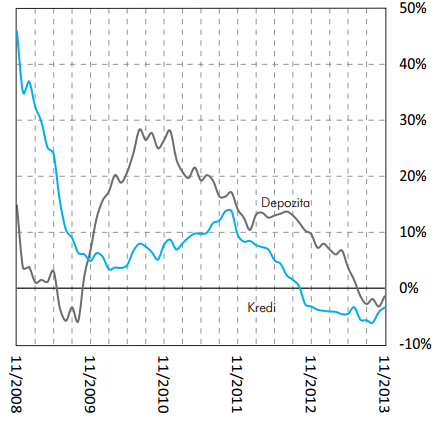 Figurë 6: Ecuria e rritjes vjetore të kredisë dhe të depozitave në valutë. Burimi: Banka e Shqipërisë (2013, fq 9). 3.3 Ecuria e sistemit bankar në vitet 1990-2004Zhvillimi i sektorit bankar në Shqipëri, si pjesë e rëndësishme e zhvillimit ekonomik, ka pasur luhatjet e tij në koherencë me zhvillimet ekonomike, politike dhe historike ndër dekada të ndryshme. Fillimisht, veprimtaria e institucioneve bankare në Shqipëri datojnë rreth vitin 1839. Në këtë periudhë, institucionet e krijuara funksiononin si njësi të bankave Osmane. Megjithatë, historia  më e rëndësishme e krijimit të sistemit financiar në Shqipëri fillon në vitin 1912 me shpalljen e pavarësisë dhe nismat për krijimit e një shteti Shqiptar. Ndërkohë, synimet në këtë kohë ishin në krijimin e një Banke Kombëtare në marrëdhënie me bankat më të mëdha të asaj kohe.¹⁵ Për shkak të paqëndrueshmërisë politike në vend, ecuria e funksionimit të bankës ishte e kufizuar.Banka Kombëtare e Shqipërisë u krijuar në vitin 1925. Në atë kohë banka adoptoi një sistem monetar të standartit të arit dhe monedha e parë kombëtare quhej ‘frangu ar’. Ndërkohë, banka e kishte të detyruar mbajtjen e një rezervë metalesh, e cila ishte e vlerësuar me një të tretën e sasisë së bankënotave në qarkullim. Në këtë periudhë, kjo bankë operonte si monopol, duke kryer edhe funksionet e kreditimit.Deri në vitin 1945, në vendin tonë operonin dhe banka të huaja. Ndryshimet politike në këtë periudhë ndikuan në ecurinë e bankës në 45 vitet e ardhshme. Kështu, në këtë periudhë u miratua ligji organik i Bankës së Shtetit Shqiptar, duke u konsideruar si institucioni më i rëndësishëm i sistemit financiar në vend. Gjithashtu, një karakteristike në këtë kohë ishte proçesi i shtetezimit të bankave, ku banka ishte nën kontrollin e qeverisë së asaj kohe. Në këtë periudhë, banka luante rolin e një banke qëndrore, por edhe të një banke tregtare. Disa nga funksionet kryesore të bankës në këtë kohë ishin: dhënia kredi afatshkurtra e afatgjatë ndërrmarrjeve, koperativave bujqësore dhe individëve të veçantë; mbante llogaritë e të ardhurave dhe shpenzimeve, ruajtjen e fondeve në valutë të shtetit, kryente veprimet kryesore ekonomike e financiare të shtetit në marrëdhënie më banka të huaja etj. Pra, banka qëndrore funksiononte në rolin e një banke monopol në ekonominë e vendit.Deri në vitet 1990, sektori bankar paraqitej si një sistem bankar plotësisht i centralizuar. Në punimin e tyre, Çani dhe Hadëri (2002), duke marrë në analizë ecurinë e sistemit bankar, identifikuan një sërë mangësish të sistemit përpara viteve 1990. Këto karakteristika ishin: 1. ndërmjetësim i kufizuar financiar, ofrohej një gamë e kufizuar produktesh dhe shërbimesh, ku bankat luanin rolin e mbledhësit të statistikave për transaksionet midis ndërmarrjeve; 2. mungesë e vlerësimit të rrezikut dhe administrimit të rrezikut të kredive; 3. një sistem kontabël bankar dhe i njësive ekonomike jo në harmoni më rregullat ndërkombëtare të kontabilitetit i cili fokusohej në proçesin e regjistrimit dhe kontrollit, duke injoruar në këtë mënyrë proçesin e analizës financiare; 4. një mungesë e theksuar eksperiencce mbi praktikat ndërkombëtare dhe bashkëkohore të drejtimit e menaxhimit bankar (Dushku, 2009, fq 12)Kështu, Shoqata Shqiptare e Bankave (2012) identifikon 3 faza të zhvillimit të sistemit bankar, në periudhën pas viteve 1990. Faza e parë konsiston në krijimin e bankave të mirëfillta tregtare, përgjatë viteve 1990- 1997; faza e dytë konsiston më zhvillimin e bankave pas problemeve politike të viteve 1997; ndërsa, faza e tretë konsiston më zhvillimin e bankave pas nisjes së proçesit të privatizimit të bankave shtetërore. Secila prej fazave ka karakteristika të ndryshme, të lidhura ngushtësisht më zhvillimet e natyrë politike në vend.Fillimisht, zhvillimet politike pas viteve 1990 ndikuan në karakteristikat e strukturës së sistemit bankar në vend. Ky sistem ka pësuar ndryshim apo transformim rrënjësor. Tiparet kryesore të këtyre ndryshimeve ishin: ndarja e funksioneve të bankës qëndrore nga funksionet e bankave të nivelit të dytë, rritja e numrit të bankave në vend, apo dhe hyrja e kapitalit të huaj në tregun bankar Shqiptar. Kështu, në këtë periudhë u krijua Banka e Kursimeve, Banka e Bujqësisë dhe Banka Shqipëtare e Tregtisë.  Banka e Kursimeve kishte monopolin e depozitimit të kursimeve të lira të popullsisë, të cilat, përdoreshin nga Banka Shqiptare e Tregtisë dhe Banka e Bujqësisë për financimin e klientëve përkatës. Megjithëse, secila nga tre bankat në këtë periudhë zotëronte monopol në funksionin e saj, këto ndryshime strukturore të sektorit bankar ishin karakteristikë e ekonomive të centralizuara. Gjatë viteve 1990 Shqipëria u gjend përballë një situate të vështirë ekonomike dhe financiare. Kjo periudhë karakterizohet nga rënie të prodhimit, zhbalancime të treguesve makroekonomikë, rritje të normës së borxhit të jashtëm, deri edhe në shkatërrim të rezervave valutore (BSH, raport vjetor 1993, fq 3). Këto zhvillime ekonomike ndikuan edhe në ndryshimin apo përkeqësimin e treguesve financiarë , duke ndikuar në rritje e normës së inflacionit në nivele shumë të lartë në muajin gusht 1992 (236.6%). Gjithashtu, zhvillimi ekonomik ndikoi në uljen e treguesit të GDP-së ndër vite. Për herë të parë, në vitin 1991 u vlerësuan normat e interesit për depozitat. Vlerësimi konsistonte në bazimin e normave sipas tipeve të ndryshme të maturimit të depozitave, me qëllim që normat e interesit të reflektonin ndryshimet në terma reale të ndryshimit të normës së inflacionit. Në vitin 1992, normat e interesit të depozitave (edhe të kredive) u rritën në mënyrë të konsiderueshme, normë e cila arriti 32 % për depozitat me afat maturimi 12-mujor (39 % për kreditë). Në vijim, zhvillimet pozitive në ekonomike, uljet e normës së inflacionit dhe rritjet e nivelit të depozitave në sistemin bankar të asaj kohe, ndikuan në uljen e normës në përqindje për depozitat. Grafik 8: Inflacioni vjetor në përqindje në vitet 1990-1998.  Burimi: Instat, Banka e ShqipërisëZhvillimet ekonomike dhe politike ndikuan në ecurinë e një treguesit tjetër të rëndësishëm. Në këtë mënyrë, një situatë e paqëndrueshme në vend nxiti largimin e një numri të madh të individëve në vendet e huaja. Kryesisht, pjesa më e madhe e tyre u vendosën në shtetin e Italisë dhe të Greqisë. Një çështje e rëndësishme në funksion të qëllimit të temës, lidhet me përqindjen e të ardhurave të dërguara nga emigrantët të cilat kalojnë në sistemin bankar si depozita. Ky tregues deri në vitin 2002 ishte rreth 6.4% e totalit të remitancave në atë vit (Gëdeshi, 2002).Një aspekt i rëndësishëm i vlerësimit të hyrjes së remitancave në Shqipëri në këtë periudhë lidhet me kanalin e zgjedhur për transferimin e tyre. Sipas Gedeshi (2002), më kalimin e viteve niveli i besueshmërisë së emigrantëve ndaj nivelit të sistemit bankar erdhi duke u rritur. Kështu, në vitin 1994 vlera e remitancave ishte rreth 28.3 mln USD, ndërsa në vitin 2001 ato përbënin rreth 243.8 mln USD. Fluksi i të ardhurave të derguara nga emigrantët përbënte një burim të rëndësishëm të rritjes financiare dhe zhvillimit ekonomik në vend. Në studim cilësohet se individët do të zgjedhin sistemin bankar kryesisht për shumat e mëdha të dërgesave. Megjithatë, ecuria pozitive e dërgesave ndërmjet kanaleve formale, kryesisht bankave, ka ndikuar në rritjen e besueshmërisë ndaj qëndrueshmërisë financiare në vend. Megjithatë, ndryshimet në strukturën bankare në vend ndikuan në rritjen e rolit aktiv të bankave, duke ndikuar në nxitjen e krijimit të një qëndrueshmërie financiare në vend. Në vitin 1992, u miratua ligji 7559 “Për Bankën e Shqipërisë”, duke përcaktuar rolet e Bankës Qëndrore dhe bankave të tjera tregtare. Ky ligj nxiti kalimin e sektorit bankar nga monobankar në një sistem bankar me dy nivele. Qëllimi i bankës qëndrore lidhej më garantimin e ruajtjen e stabilitetit të çmimeve dhe efiҫensës së sistemit financiar. Më pas, në vitin 1993 ndodhën dy ndryshime në strukturën e bankave, si edhe u krijua një sistem bankar dynivelor. Fillimisht, Banka Kombëtare e Shqipërisë dhe Banka Shqiptare e Tregtisë u bashkuan duke krijuar Bankën Kombëtare Tregtare të Shqipërisë (BKT); më pas, Banka e Bujqësisë u shndërrua në Bankën Tregtare Agrare. Në vijim, Banka e Shqipërisë ka ndjekur një politikë monetare dhe fiskale të shtrënguar, duke kontrolluar ofertën e parasë dhe zhvilimin e një politike fiskale me objektiv eliminimin e financimit të defiçitit monetar, në funksion të kontrollit të ekuilibrave të rrijtes ekonomike në vend (Celiku dhe Luci, 2003). Këto politika ndikuan në përmirësimin e treguesve financiarë në vend(rritja e prodhimit të brendshëm bruto në vitin 1995 ishte 13.4%, krahasuar më vitin 1994 që ishte 7.4%).¹⁶ Sheqeri dhe Abazi (2000) vlerësojnë se pas vitit 1992 ecuria e depozitave në total ka qënë pozitive duke reflektuar ecurinë e qëndrueshme të sistemit bankar. Këto ndryshime vlerësojnë rritjen e besueshmërisë së individëve ndaj sistemit bankar në tërësi. Në këtë mënyrë, autorët identifikojnë se rritjet e depozitave në këtë periudhë janë ndikuar nga këta faktorë (fq 262):Rritja e nivelit të mirëqënies;Përmirësim i marrëdhënies midis bankave dhe depozituesve;Rritje të numrit të bankave dhe shtrirjes gjeografike të tyre; dhe Rritja e produkteve të ofruara nga bankat për klientët.Ndërkohë, rritja e besimit ndaj sistemit bankar është ndikuar edhe nga politikat monetare të ndjekura nga Banka Qëndrore pas viteve 1990. Kjo periudhë konsiston më fillimin e një stadi të ri zhvillimi në sistemin bankar në vend, krahasuar me zhvillimet në regjimit e mëparshëm politik. Banka ka luajtur një rol të rëndësishëm në qëndrueshmërinë e sistemit bankar, nisur nga misioni përkatës i bankës. Në këtë periudhë u identifikua një rritje e nivelit të depozitave në lekë, një tregues i cili vlerëson besueshmërinë e depozituesve ndaj bankave dhe ndaj monedhës vendase. Ndërkohë, nxitja e depozituesve për të vendosur paratë në bankat e nivelit të dytë, lidhet me mundësinë e krijimit të likuiditetit të duhur për nxitjen e kredidhënies, duke synuar zhvillimin ekonomik të vendit. Në lidhje me depozitat pa afat, gjatë vitit 1995 raportohet një ulje e tyre nga ndërrmarrjet shtetërore dhe rritje nga sektori privat apo dhe nga individët (si pasojë e proçesit të privatizimit të ndërrmarrjeve shtetërore). Gjithashtu, edhe në vitin 1996, ecuria ishte e ngjashme. Këto ndryshime në strukturën e depozitave tregojnë një zbatim të kujdesshëm të politikave të Bankës së Shqipërise në funksion të arritjes së një qëndrueshmërie financiare në vend. Deri në vitin 1996 bankat tregtare me kapital shtetëror dominonin tregun bankar të asaj.  Ekonomia në atë kohë karakterizohej nga një nivel i ulët i kreditimit, duke vlerësuar rolin e ulët të bankave në zhvillimin ekonomik të vendit. Përgjatë periudhës 1992-1996, numri i bankave ndryshoi nga 3 në vitin 1992 në 5 në vitin 1995 dhe në 8 në vitin 1996. Pra, bankat që operonin në Shqipëri karakterizoheshin nga tre tipe, në bazë të pronësisë së tyre: 1- banka me kapital shtetëror, 2- banka me kapital të përbashkët dhe 3- banka me kapital privat; ndërsa në vitin 1996 u shtuan dy banka, 4- banka me kapital të huaj privat dhe 5- banka me kapital të huaj shtetëror. ¹⁷ Bankat e reja privatë kanë luajtur një rol të rëndësishëm në nxitjen e përdorimit të instrumentave indirektë të kontrollit monetar (për shembull: krijimi i rezervës së detyruar, raporti i likuiditetit, rifinancimi i bankave) dhe të konkurencës midis bankave, duke përmirësuar efiҫensën e sistemit bankar.Figurë 7: Struktura e depozitave në vitin 1995 dhe 1996. Burimi: Banka e Shqipërisë (përshtatur nga autori)Ndërkohë, në këtë periudhë, u miratuan ligji nr. 8076 “Për Bankën e Shqipërisë” dhe ligji nr. 8075 “Për sistemin bankar në Republikën e Shqipërisë”. Ndryshimet ligjore ishin në funksion të rregullimit të vazhdueshëm të kryerjes së aktiviteteve bankare. Megjithatë, kjo strukturë bankare ku dominonin bankat me kapital shtetëror, nuk ndikoi në sjelljen e rezultateve të pritshme në zhvillimin ekonomik të vendit. Problematika zgjerohej më tepër nëse merrej në konsideratë fakti së kuadri ligjor dhe ai rregullator kishin mangësi të shumta, të ardhura si pasojë e strukturave politike të mëparshme (Dushku, 2009). Në vazhdim, gjatë vitit 1997, ekonomia karakterizohet nga një situatë kaotike, për arsye të zhvlilimeve politike në vend, si edhe të zhvillimit të tregut informal të grumbullimit apo depozitimit të parave me fajde, në të cilat kishte futur kursimet pjesa më e madhe e popullsisë (Jarvis, 2000). Këto zhvillime nxitën nevojën e ndryshimit të pronësisë së bankave, duke kaluar në një sistem bankar me kapital të huaj. Kështu, Banka Tregtare Agrare u likuidua dhe Banka Kombëtare Tregtare u privatizua në vitin 2000. Gjithashtu, proçesi i privatizimit u shoqërua më rritjen e numrit të bankave në tregun Shqiptar, duke mundësuar zgjerimin e aktiviteteve që mbulonte sektori bankar. Zhvillimet ekonomike-sociale në fund të vitit 1996, ndikuan në përkeqësim të situatës ekonomike në fillim të vitit 1997. Kështu, prodhimi i përgjithsëm i brendshëm pësoi ulje më 7% krahasuar me një vit më përpara. Norma e inflacionit pësoi një rritje të lartë, duke arritur në vlerën 42.1% në këtë vitë. Por, një problem i situatës aktuale reflekton për problematikën e sigurimit të qëndrueshmërisë si pasojë e reformave me tregues pozitivë në vitet 1992-1996. Ecuria e ngjarjeve gjatë vitit 1997 ndikoi në ecurinë e depozitave në sistemin bankar. Fillimisht, paniku i krijuar nga bankat piramidale ndikoi në uljen e besueshmërisë së individëve ndaj bankave. Një sjellje e tillë ndikoi në uljen e nivelit të depozitave. Gjithashtu, mungesa e stabilitetit ekonomik kishte pasoja negative. Mirëpo, në një situatë të tillë, Banka Qëndrore ndërhyri duke nxitur rritjen e normës së interesit në depozitat me afat (Sheqeri dhe Abazi, 2000, fq 272).Grafik 9: Inflacioni vjetor në përqindje në vitet 1997-2002.  Burimi: Instat, Banka e ShqipërisëNë funksion të rritjes së besimit të individëve, Banka e Shqipërisë ndryshoi normat e interesit të depozitave, të cilat duhet të reflektonin ndryshimet në normën e inflacionit. Kështu, në lidhje me depozitat me afat 3-mujor, norma e interesit arrit 37% në muajin korrik. Interesat për depozitat në lekë ishin më të larta së depozitat në valutë, si një politikë e Bankës për të nxitur rritjen e vlerës së monedhës vendase. Depozitat me afat në fund të vitit 1997 pësuan një rritje në norma vjetore (rreth 230% në tremujorin e tretë krahasuar me tremujorin e dytë); ndërsa, depozitat pa afat pësuan një rënie rreth 30%. ¹⁸  Një aspekt i rëndësishëm i kalimit të proçesit të panikut lidhet me sigurimin e likuiditeteve nga ana e bankave për individët. Gjithashtu, Banka e Shqipërisë, me anë të politikave monetare ndikoi në nxitjen e qëndrueshmërisë financiare në vend. Kështu, Banka e Shqipërisë, nga njëra anë nxiti rritjen e normës së depozitave me afat 3-mujor, si një politikë për të nxitur rritjen e depozitave në sistemin bankar. Nga ana tjetër, Banka e Shqipërisë plotësoi kërkesat për likuiditet të bankave më anë të blerjes së bonove të thesarit dhe përdorimin e Marrëveshje së Riblerjes më bankat e nivelit të dytë. Këto politika, si edhe ndihma nga institucionet financiare të huaja, ndikoi në lehtësimin e zhvillimit të tregut sekondar. Në këtë mënyrë, faktorët kryesorë që ndikojnë në ecurinë e nivelit të depozitave janë (Sheqeri dhe Abazi, 2000, fq 274):Niveli i interesave të depozitave në lekë dhe në valutë;Niveli i inflacionit;Qëndrueshmëria financiare në vend;Ndryshimet në kurset e këmbimit; etj.Në këtë periudhë numri i bankave në vend arrin në 10, duke u zgjeruar me dy banka krahasuar me periudhën e mëparshme (dy banka me kapital të huaj privat: a. Banka Tregtare Ndërkombëtare dhe Banka e Kreditit). Si pasojë e zhvillimit të strukturës bankare si edhe eksperiencës së fituar, ligjet mbi bankat pësuan një sërë ndryshimesh në funksion të përafrimit të ligjeve rregullatore me standartet ndërkombëtare. Gjithashtu, bashkëpunimi me institucionet financiare ndërkombëtare do të ndikonte në zhvillimin e sektorit bankar.Ndryshimet në strukturën bankare vazhdojnë të paraqiten edhe në vitet në vazhdim. Në vitin 2001, numri i bankave në vend është 13, nga të cilat: 1 bankë me kapital shtetëror, 2 banka me kapital të përbashkët dhe 10 banka me kapital privat. Megjithatë, përsëri sektori bankar dominohej nga një bankë e vetme, Banka e Kursimeve e cila zotëronte rreth 59% të aktiveve të sistemit bankar (Banka e Shqipërisë, 2001). Në varësi të ndryshimeve strukturore të realizuara në sistemin bankar në Shqipëri deri në atë kohë, struktura e sektorit bankar klasifikohet në tre grupe sipas kriterit të pronësisë së kapitalit. Klasifikimi ishte i tillë:Banka me kapital shtetëror           – G1Banka me kapital të përbashkët    – G2Banka me kapital privat                – G3Në tabelën 2 paraqiten treguesit e rentabilitetit (ROA dhe ROE) sipas grupeve të bankave. Vihet re pozita dominuese në sistem i Bankës së Kursimeve, e cila ka edhe treguesit monopol në grumbullimin e depozitave (të cilat në vitin 2001 ishin rreth 20% më të larta së një vit më përpara). Gjithashtu, një karakteristikë apo tipar në periudhën e tranzicionit ishte investimi në monedha të huaja (depozitat në valutë). Rritja e depozitave në valutë u ndikua edhe nga prezantimi i monedhës së euros. Kështu, depozitat në valutë gjithsj u rritën më rreth 38.7% krahasuar më vitin 2000, të cilat përbënin rreth 32% të totalit të depozitave në fund të vitit 2001 (krahasuar më 27.8% një vit më përpara). Tabelë 2: Treguesit e rentabilitetit në përqindje (viti 2001). Burimi: Banka e Shqipërisë (Përshtatje e autorit)Në figurën e mëposhtme paraqitet ndryshimi i peshës sipas ndarjes në grupe të bankave deri në vitin 2002.Pesha është e llogaritur në përqindje të aktiveve të grupeve bankare ndaj totalit të aktiveve në sistemin bankar.Vihet re zgjerimi i aktivitetit të bankave të grupit të tretë (G3) në norma të shpejta, duke u përafruar me kapitalin shtetëror (përkatësisht 13.8% pikë më e ulët).     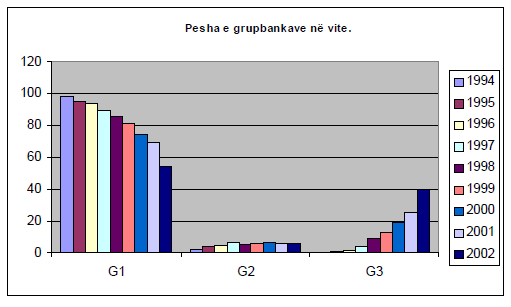 Figurë 8: Pesha e grupbankave në vite në sistemin bankar sipas totalit të aktiveve në vitet 1994 – 2002. Burimi: Banka e Shqipërisë (2002)Aspekt me rëndësi paraqet edhe ecuria e kredidhënies së sistemit bankar. Ndryshimet strukturore ndikuan në ecurinë e kredidhënies dhe të treguesve të tyre, duke i bashkangjitur rregullimet ligjore të pas çdo viti. Kreditë ndahen në pesë klasa të ekspozimeve ndaj dështimit apo kategori risku. Bazuar në rregulloren “Për administrimin e rrezikut të kredisë”, kategoritë janë:Standarte;Në ndjekje;Nënstandarde;E dyshimtë;E humbur.Shpërndarja e portofolit të kredisë sipas kategorive të klasifikimit është një tregues i rëndësishëm i cilësisë së tij. Kështu, gjatë vitit 2003 aktiviteti kreditues në vend u rrit me rreth 30.5% krahasuar me vitin 2002. Gjithashtu, treguesit e kredive me probleme paraqitën ulje ndër vite, duke vlerësuar efikasitetin e ecurisë së aktivitetit kreditues të bankave. Ndërkohë, në vitin 2002, përqindja e kredive standarte për bankat e grupit G1 ishte 79.8%, ndërsa për bankat e grupit G3 ishte 94.4%. Edhe treguesit për kreditë e humbura, në këtë periudhë, tregon rezultatet pozititve të grupit bankar G3 ndaj G1 (respektivisht, 0.6% krahasuar më 12.7%). Ndërkohë, treguesit kryesorë të portofolit të kredive për të gjithë sistemin bankar, sipas klasifikimit të kredive, janë të paraqitura në tabelën e mëposhtme:Tabelë 3: Tregues të portofolit të kredive (% ndaj kredive të klasifikuara). Burimi: BSH (2003), përshtatje e autorit.Zhvillimet në tregun financiar po orientonin sistemin bankar në privatizimin total të tij. Kështu, viti 2004 karakterizohet nga ndryshime dinamike të sektorit bankar. Në këtë periudhë u privatizua (100%) Banka e Kursimeve nga Raiffeisen Zentralbank Österreich Aktiengesellschaft (RZB - Group). Megjithatë, shteti ishte përsëri i pranishëm në sektorin banker, prani e cila përfundoi me shitjen e aksioneve përkatëse që kishte në pronësi në Bankën Italo-Shqiptare tek aksionari i ri SanPaolo Imi  S.p.A, si edhe shitja e aksione që zotëronte te Banka e Bashkuar e Shqipërisë tek Banka Islamike për Zhvillim gjatë vitit 2009. Në këtë mënyrë, faza e proçesit të privatizimit të sistemit bankar në Shqipëri merr fund në vitin 2009. Gjithashtu, në vitin 2004 pati ndryshime të mëtejshme të strukturës së sistemit bankar. Karakteristikë e kësaj periudhe konsiderohet edhe zgjerimi gjeografik brenda territorit, rritja e numrit të degëve bankare. Kështu, u hapën 30 degë dhe agjensi të reja (Banka e Shqipërisë, 2004). Një aspekt i rëndësishëm lidhet me treguesin Herfindal i cili tregon përqëndrimin e aktivitetit bankar. Treguesi paraqet vlerë në ulje në vitin 2004 (0.27) krahasuar me vitin 2000 (0.44). Këto ndryshime u shoqëruan eë zhvillime në aktivitetin ligjor. Një ligj i rëndësishëm është ligji nr. 9121 “Për mbrojtjen e konkurrencës”, sipas së cilit ndalohej abuzimi me pozitën dominuese të një banke krahasuar me të tjerat. Tabelë 4: Indeksi H (Herfindahl) i përqëndrimit të aktiveve, periudha 2000-2004. Burimi: BSH (2004), përshtatje e autorit.Gjithashtu, ndryshimet strukturore gjatë kësaj periudhe nxitën praninë e një klasifikimi të ri të sistemit bankar. Klasifikimi i ri i identifikuar bën ndarjen e bankave sipas madhisë së aktiveve. Kështu, bankat ndahen në tre grupe kryesore ¹⁹:Banka që zotërojnë më shumë së 7% të totalit të vlerës së aktiveve në sektorin bankar (banka të mëdha – G3);Banka që zotërojnë më shumë së 2%, por më pak së 7% të totalit të vlerës së aktiveve në sektorit bankar (banka të mesme – G2);Banka që zotërojnë më pak së 2% të totalit të vlerës së aktiveve në sektorit bankar (banka të vogla – G1).Në fund të vitit 2004, pesha e bankave sipas totalit të aktiveve ishte e tillë: G3 – 83% , G2 – 11% dhe G1 – 6% (Banka e Shqipërisë, 2004, fq 96). Këto ndryshime ndikuan në rolin e vërtetë të bankave si ndërmjetesuese në sektorin bankar. Periudha në vijim do të karakterizohet nga: normat relativisht të larta dhe të qëndrueshme të rritjes ekonomike, inflacioni në nivele të ulëta sipas udhezimeve e objektivave të Bankës qëndrore, nivel i lartë i kapitalizimit të bankave, huadhënie kryesisht në monedha të huaja, nivel i ulët i huave me probleme, norma të kënaqshme të kthimit nga kapitali dhe aktivet e sistemit bankar, etj.  Në përfundim, në tabelën e mëposhtme paraqiten treguesit kryesorë financiarë të rritjes në periudhën 1999 – 2004:Tabelë 5: Treguesit kryesorë të rritjes gjatë periudhës 1999-2004. Burimi: BSH, përshtatje e autorit.Veçoritë e tregut bankar, struktura dhe përqëndrimi i tij në vitet 2005-2014Ndryshimet strukturore deri në vitin 2004 ndikuan pozitivisht në qëndrueshmërinë e sektorit financiar në Shqipëri. Kjo situatë vazhdoi të ishte e ngjashme edhe në vitet në vijim. Gjatë këtyre viteve vihet re një aspekt i politikës së bankës qëndrore për të nxitur zhvillimin e sektorit bankar në vend. Sipas saj, zgjidhja e problemeve të tranzicionit në vend është zgjidhur duke nxitur hyrjen e bankave me kapital të huaj në vend. Pas vitit 2009, përqindja e aseteve që zotëronte shteti ishte zero.  Megjithatë, zhvillimet në mjedisin ndërkombëtar ndikuan në ecurinë e treguesve financiarë edhe në tregun Shqiptar. Kriza ndërkombëtare, e ndodhur përgjatë vitit 2008, shfaqi ndikimin e saj edhe në Shqipëri,megjithëse ndikimi i saj erdhi gradualisht me kalimin e viteve. Kështu, në këtë pjesë të punimit, do të trajtohen zhvillimet kryesore në treguesit e strukturës në tregun bankar gjatë periudhës 2005-2014.Kriza e ndodhur në fund të vitit 2007 ndikoi në ngadalësimin e rritjes së ekonomive më të mëdha globale. Ajo mori përmasa më të gjera pas vitit 2007, duke kaluar efektin nga Amerika në ekonomitë e tjera të mëdha. Problematika e zhvillimeve në tregun e kredive hipotekore ndikoi në vlerën e aksioneve në bursë për shumë kompani. Në këtë mënyrë, ulja e vlerës së aksioneve në bursë bëri që efekti ngjitës të përhapej në të gjithë ekonominë. Kështu, ndërhyrja e institucioneve mbikqyrëse me anë të politikave influencuese monetare, ishte një nevojë e zhvillimit të ekononomisë në të ardhmen. Në tabelat e mëposhtme paraqitet ecuria ndër vite e disa treguesve kryesorë të ekonomisë së tregut global. Në grafik mund të vihet re ulja e treguesve të PBB-së dhe rritja e inflacionit në vitin 2008 dhe 2009. Megjithatë, institucionet përkatëse ndoqën një politikë monetare lehtësuese duke nxitur uljen e normës së interesit, si edhe me anë të plotësimit të kërkesave të bankave për likuiditete. Kombinimi i politikave ndikoi në përmirësimin e treguesve pas vitit 2009. Ecuria negative e zhvillimit ekonomik ndikoi edhe në transmetimin e efektit në vende të tjera në botë. Integrimi ekonomik apo financiar midis rajoneve të ndryshme të botës ndikoi në luhatjen e çmimit të disa produkteve ndërkombëtare (si naftë, energjia etj), duke ndikuar në besueshmërinë e agjentëve përkatës ndaj zhvillimeve në treg. Rënia e çmimeve të disa lëndëve të para ndikoi në uljen e prodhimit të brendshëm. Megjithëse, në disa vende, efeket e krizës janë të paraqitura në periudha të ndryshme, në varësi të karakteristikave të ekonomive përkatëse. Kështu, në Kinë dhe Indi, ulja e prodhimit të brendshëm ishte më i ngadaltë. Në të kundërt, në Rusi dhe Brazil efektet e krizës u ndjenë në një periudhë të mënjehershme.  Tabelë 6: Ecuria e normës së rritjes së PBB-së (në %) në disa vende kryesore. Burimi: Banka e Shqipërisë (2010, 2014), përshtatje e autorit.Tabelë 7: Ecuria e normës së rritjes së inflacionit (në %)në disa vende kryesorë. Burimi: Banka e Shqipërisë (2010, 2014), përshtatje e autorit3.4.1 Shkalla e mbulimit me shërbime bankare dhe shtrirja e sistemit bankar në vendVitet në vijim patën karakteristikë vazhdimin e zhvillimit dinamik të sistemit bankar në Shqipëri. Kjo dinamikë mund të shprehet edhe në proçesin e vijimit të liҫensimit të bankave në vend. Në vitin 2005, u lincesua Banka Union, duke e bërë tre numrin e bankave me kapital shqiptar,(ndërsa numri i bankave në këtë vit ishte 17).  Gjithashtu, proçesi i shtrirjes së bankave vijoi në rritjen e prezencës gjeografike; në vitin 2005 u hapën rreth 48 degë dhe agjensi të reja në të gjithë territorin në vend (nga të cilat 23 degë dhe agjenci u hapën në rrethin e Tiranës). Pavarësisht zhvillimeve pozitive, bankat më të mëdha (grupi i bankave G3), vazhdonin të mbizotëronin në tregun bankar të asaj periudhe. Situata ishte e ngjashme edhe në vitin 2006. Megjithatë, një hap i rëndësishëm në këtë vit ishte miratimi për hapjen e degëve  jashtë territorit të Shqipërisë. Kërkesa ishte bërë nga Banka Kombëtare Tregtare, për të operuar në një treg të ri, si ai i Kosovës (Banka e Shqipërisë, 2006). Gjithashtu, ndryshime pati në bankat me kapital Shqiptar, të cilat ndryshuan pronësi. Tendenca të tilla vlerësojnë interesimin në rritje të grupeve bankare (kryesisht europiane). Disa nga këto ndryshime ishin: investimi i bankës Intesa Sanpaolo S.p.A në Bankën Amerikane të Shqipërisë; liҫensimi i Bankës së Parë të Investimit me kapital nga Bullgaria; shitja e përqindjes më të madhe të aksioneve të Bankës Popullore (i përkiste 32 aksionerëve Shqiptarë) tek Banka Societe General, Francë.Në vitin 2004, vetëm tre banka bënin pjesë në grupin G2, ndërkohë që zhvillimet e mëvonshme sollën rritjen e pjesës së tregut për disa nga bankat e vogla dhe kalimin e tyre në G2. Kështu, në fund të vitit 2005, dega e Bankës Alpha kalon nga grupi G3 në Grupin G2 dhe dega e Bankës Credins kalon nga grupi G1 në grupin G2. Gjatë vitit 2009 pesha e G2 ra më 9 %, kundrejt rritjes me po të njëjtën vlerë të peshës së G3, ndryshime të ndikuara nga kalimi i Bankës Alpha në G3. Megjithatë, kjo bankë përsëri kalon në grupin e dytë në vitin 2010 duke ulur peshën e këtij grupi. Në grafikun 10 paraqitet ecuria e ndryshimit të kapitalit aksionar midis grupbankave që operojnë në sistemin bankar. Vihet re se pesha e grupittë bankave G1 ka ardhur duke u ulur, e shpërndarë kjo në rritjen e dy grupbankave të tjera. Këto ndryshimë në strukturën e kapitalit reflektojnë ndryshimet në madhësinë e bankave. Shihet së levizja e Bankës Alpha në vitin 2005 në grupin G2 ndikon në rritjen në % të tij. Ndërkohë, levizja e kundërt nga grupi G2 në G3, shprehet qartësisht në ndryshimet në përqindje midis grupeve edhe në vitin 2014.Grafik 10: Pesha e kapitalit aksionar në % sipas grupbankave. Burimi: Banka e Shqipërisë (2004 - 2014), përshtatur nga autori.Ndërkohë, në tabelën e mëposhtme paraqitet struktura e bankave sipas origjinës së kapitalit të tyre, në periudhën e viteve 2010 - 2013. Kështu, vihet re prezenca e bankave me origjinë kapitali nga vendet e BE, të cilat janë 10 ose 62.5% të tregut të bankave në vitin 2013 (Italia – 1 bankë; Austria – 1 bankë; Gjermania – 1 bankë; Franca – 2 banka; Greqia – 3 banka; Bullgaria – 1 bankë). Ndërsa bankat me shumicë të kapitalit vendas janë 2 (Banka Union sh.a. dhe Banka Credins sh.a.). E rëndësishme të theksohet është fakti se bankat e huaja të cilat kanë investuar në tregun bankar shqiptar, kanë një eksperiencë në tregjet e huaja përkatëse, për shembull: BKT (Turqi), Raiffeisen Bank (Austi), Intesa Sanpaolo Bank (Itali), Societe Generale (Francë), Piraeus Bank (Greqi) etj.Tabelë 8: Numri i bankave sipas origjinës së kapitalit në vitet 2010-2013. Burimi: Banka e Shqipërisë (2013), përshtatur nga autori.Ndërkohë, në grafikun 11 paraqitet struktura e kapitalit sipas vendit të origjinës. Vihet re se në treg pjesën më të madhe të kapitalit e zotëron banka sipas origjinës Turke (BKT) më rreth 21.9%. Më pas, si bankë më e madhe është banka me origjinë austriake (Raiffeisen Bank) më rreth 20.6%. Ndërkohë, bankat me kapital Shqiptar zotërojnë rreth 10.5% të tregut. Grafik 11: Struktura e kapitalit në sistemin bankar sipas origjinës. Burimi: Banka e Shqipërisë (2014), përshtatur nga autori.Një element tjetër i rëndësishëm është shkalla e mbulimit të popullsisë nga bankat i cili është një tregues i rëndësishëm i ndërmjetësimit financiar në vend duke u nisur nga pesha e lartë që zë sistemi bankar në tërësinë e sistemit financiar. Ndryshimet strukturore ndër vite kanë krijuar mundësinë e rritjes së shkallës së shtrirjes gjeografike në vendin tonë. Në tabelat e mëposhtme paraqitet shkalla e rritjes së degëve  të bankave dhe raporti i mbulimit të në banke ndaj numrit të popullsisë. Pra, vihet re një rritje e numrit të degëve bankare përgjatë viteve, për t’i shërbyer një numri sa më specifik të banorëve.Tabelë 9: Mbulimi me shërbime bankare sipas numrit të popullsisë. Burimi: Banka e Shqipërisë (2014), përshtatje e autorit.Tabelë 10: Shpërndarja e degëve  dhe agjencive sipas bankave operuese në vitin 2013. Burimi: Banka e Shqipërisë (2014), përshtatje e autorit. Një aspekt tjetër i rëndësishëm është paraqitja e përqindjes së bankave sipas numrit të degëve  që ato zotërojnë. Ndërkohë, Banka Kombëtare Tregtare, prej vitit 2006 operon edhe në tregun bankar në Kosovë. Bankat BKT, Credins, Intesa Sanpaolo, Veneto dhe Union Bank janë bankat të cilat shënojnë rritjen më të lartë në vitin 2014 të aktiveve e cila reflektohet edhe në ndryshimet e numrit të degëve (ku BKT dhe Credins Bank kanë qënë më aktive). Ndërsa, më shumë degë janë mbyllur nga Tirana Bank dhe Raiffeisen Bank. Ndryshimet e mësipërme reflektohen edhe në rritjen e përfaqësimit të bankave në të gjitha rrethet në Shqipëri. Kështu, numri i degëve  dhe agjensive u shpërnda edhe në rrethe të tjera të rëndësishme, ku më kryesorë ishin: Durrës, Fier dhe Vlorë. Në grafikun 12 paraqitet shpërndarja e rrjetit të degëve dhe agjencive bankare sipas prefekturave. Shtrirja gjeografke e degëve të bankave është e ndryshme për banka të ndryshme, e lidhur më ndryshimet në strategjitë apo fuqitë investuese të tyre. Megjithatë, një aspekt i rëndësishëm në shpërndarjen gjeografike të bankave u shfaq pas hyrjes në treg të Raiffeisen Bank (investuese në Bankën e Kursimeve), duke rritur nivelin e konkurrencës midis bankave. Grafik 12: Shtrirja gjeografike e degëve /agjensive sipas prefekturave, 2012. Burimi: Bsh (2008 - 2014), përshtatur nga autori. Struktura dhe përqëndrimi: totali i aktiveveNiveli i prezencës së sistemit bankar në ekonomi, i shprehur nëpërmjet rritjes së peshës së totalit të aktiveve ndaj Produktit të Brendshëm Bruto (PBB), ka vijuar të rritet gjatë viteve të fundit. Ndërkohë, e njëjta situatë paraqitet edhe në vitin 2014, ku raporti i totalit të aktiveve mbi PBB është 91.56 %. Në vitin 2009, vihet re një ulje e treguesit, duke vlerësuar ndikimin e krizës gjatë vitit 2009 në sektorin bankar.	Tabelë 11: Pesha e totaleve të aktiveve ndaj Produktit të Brendshëm Bruto. Burimi: Banka e Shqipërisë (2005 - 2013), përshtatur nga autori.Në tabelën e mëposhtme paraqitet treguesi mbi Indeksin Herfindahl, i quajtur treguesi H. Ky tregues vlerëson nivelin e përqëndrimit, aktualisht të aktiveve, duke sugjeruar edhe nëse tregu është i përqëndruar në disa banka apo kemi të bëjmë me një sistem që operon në konkurencë. Rhoades (1993) sugjeron se vlerat e treguesit H ndahen në tre grupe: 1. < së 1000 : është treg i papërqëndruar; 2. 1000 – 1800 : është një treg mesatarisht i përqëndruar, dhe 3. > 1800 : është një treg i përqëndruar. (Llogaritjet nënkuptojnë vlerën e Indeksit të shumëzuar me 10000). Bazuar në formulën përkatëse vlera e sugjeruar në një treg më 16 banka do të ishte 0.0625.  ²°Treguesit e përqëndrimit për aktivet gjatë vitit 2010, të paraqitur nëpërmjet indeksit Herfindahl, paraqiten në nivele pothuaj të njëjta gjatë viteve të fundit duke mbetur ende larg nivelit optimal. Pra, sipas sugjerimeve, edhe pse tregu është karakterizuar nga ndryshime të vazhdueshme, përsëri ai është një treg i përqëndruar. Kështu, mund të vlerësohet se politika e Bankës Qëndrore mbi hyrjen e bankave të huaja në sistemin bankar në Shqipëri reflekton të jetë një politikë e cila nxit krijimin e një sistemi të qëndrueshëm sesa një sistem konkurues.Tabelë 12: Indeksi H (Herfindahl) i përqëndrimit të aktiveve. Burimi: Banka e Shqipërisë (2006 - 2014), përshtatur nga autori. Në vijim, në mënyrë të përmbledhur paraqitet pesha e grupbankave sipas totalit të aktiveve që zotërojnë. Përfundimi i nxjerrë më sipër më anë të Indeksit H të përqëndrimit, është i ngjashëm edhe në këtë analizë. Kështu, bankat e grupit G3 zotërojnë një peshë të rëndësishme të aktiveve në tregun bankar. Në këtë grafik, reflektohen edhe ndryshimet që kanë ndodhur në strukturën e bankave përgjatë viteve (si: levizja e Bankës Alpha në grupin G3, e më pas përsëri në grupin G2).Vihet re se pesha e përqëndruar në bankat e grupit G3 është pothuajse e njëjtë ndër vite, me luhatje të pakta. Kështu, gjatë vitit 2009 kemi një ulje me rreth 1.4% të peshës së grupit G3 krahasuar më vitin 2008. Një faktor është ulja e aktiveve si pasojë e efekteve të shfaqura të krizës globale edhe në treguesit financiarë të sistemit bankar, sidomos në fund të vitit 2008 dhe fillim të vitit 2009.Grafik 13:  Peshat e grupbankave sipas totalit të aktiveve. Burimi: Banka e Shqipërisë (2005-2014), përshtatur nga autori.Grafik 14: Pesha e aktiveve të çdo banke ndaj aktiveve të sistemit bankar në vitin 2005, 2009 dhe 2014. Burimi: Shoqata e Bankave Shqiptare (2006, 2010, 2015), përshtatur nga autori. Në grafikun 14 paraqiten treguesit e peshës së aktiveve për bankat e grupit G3 në tre vite të ndryshme të cilat vlerësohen edhe si vite të rëndësishme në zhvillimin e sistemit bankar. Në vitin 2005, vihet re pesha e lartë që zotëron Raiffeisen Bank, pjesë e cila ka ardhur nga privatizimi i  Bankës së Kursimeve. Gjatë viteve në vijim, pesha në treg e bankës rezulton me ulje, duke u shpërndarë midis bankave të tjera. Kështu, pesha e tregut për bankën Raiffeisen ulët më rreth 32%; ndërsa, nga viti 2009 në vitin 2014 ulët me rreth 25%. Ndërkohë, rritje të madhe në këtë aspekt ka pasur Banka BKT. Konkretisht, nga viti 2005 në vitin 2009, pesha e tregut të aktiveve rritet shumë pak (7%), ndërsa nga viti 2009 deri në vitin 2014 pesha e tregut të aktiveve rritet më rreth 72%. Ndërkohë, banka Intesa SanPaolo ka pasur pothuajse të njëjtën ecuri ndër vite. Ndërkohë, humbje më të mëdha në treg kanë pasur dy bankat me kapital Grek, Alpha Bank dhe Tirana Bank. Për Tirana Banka, pesha e tregut nga viti 2009 në vitin 2014 është ulur më rreth 70%. Struktura dhe përqëndrimi: totali i depozitavePas vitit 2004, ecuria e bankave ka qënë pozitive. Ato kanë qenë më aktive në tregun ndërbankar për të plotësuar nevojat e tyre operacionale, ndërsa Banka e Shqipërisë ka qenë prezente në treg për thithjen e likuiditeteve të tepërta apo injektimin e likuiditetit. Gjithashtu, treguesit kryesorë të sistemit për likuiditetin prezantojnë nivele të cilat nuk kanë cënuar situatën e likuiditetit.Ndërhyrjet e Bankës Qëndrore në sistemin bankar kanë ndikuar në ecurinë pozitive të tij. Disa nga politikat monetare të ndjekura nga banka lidhen me mbajtjen e normës reale të interesit dhe të inflacionit në kontroll, ruajtjen e normave të interesit për monedhat e huaja. Këto politika kanë rezultuar pozitive në krijimin e një mjedisi të qëndrueshëm gjatë vitit 2005. Pra, niveli i depozitave paraqitet i qëndrueshëm, me tendencë për rritje në vitet në vazhdim.Situata e ngjashme vazhdon të përsëritet edhe në vitin 2006, duke nxitur rritjen e depozitave në lekë. Zhvillimet në mjedisin makroekonomik kanë ndikuar në sjelljen e agjentëve ekonomikë, të nxitur nga norma reale pozitive të interesave. Kështu, gjatë vitit 2006, në total, depozitat në lekë janë rritur me rreth 38 miliardë. Kjo madhësi e depozitave ka shërbyer për të përmbushur edhe nevojat në vend për kredi, duke vlerësuar ecurinë pozitive të sistemit bankar në vend. Një rëndësi më të veçantë në këtë vit është rritja e depozitave, kryesisht në valutë, nga jorezidentët. Vlera e tyre arrin në 119 milion euro. Përgjithësisht, kjo rritje vlerësohet si rritje të interesimit të emigrantëve apo të besueshmërisë së tyre ndaj zhvillimit të sistemit bankar. Pesha e depozitave në valutë u rrit më rreth 38.5% ,krahasuar më vitin 2005 e cila ishte 35.5%. Struktura kohore e depozitave totale nuk ka pësuar ndryshime të dukshme në këtë periudhë. Niveli i depozitave pa afat në lekë vlerësohej rreth 80 miliardë lekë. Ndërkohë, niveli i depozitave pa afat ndaj depozitave me afat (po në lekë) ka shënuar një rënie me rreth 2.8%. Një faktor i rëndësishëm në ecurinë e nivelit të depozitave është norma e interesit në periudha të caktuara. Kështu, gjatë vitit 2006, në gjashtëmujorin e parë u raportua ulja e normave të interesit. Ndërkohë, ndërhyrja e Bankës Qëndrore duke stimuluar një politikë monetare shtrënguese, ndikoi në rritjen e tyre në fund të vitit. Ndryshimi i normave të interest ka reflektuar edhe ndryshimet në normat e rritjes së depozitave. Ndërkohë, normat e interesit janë rritur më shpejt për depozitat me afate më të gjata  të maturimit, me qëllim përshtatjen e kohëzgjatjes së tyre me rritjen e borxhit afatgjatë të qeverisë.Ndryshimi i normave të interesit në vend është e lidhur me ndryshimin e normës (yield-it) së bonove të thesarit, por edhe nga ndryshimet nga faktorët e tregut. Nëse analizohet ecuria e normave të interesit të bonove, atëherë identifikohet se në tremujorin e dytë të vitit 2006 ato pësojnë një ulje me 0.7% krahasuar me normën e raportuar në fund të këtij viti. Vihet re se edhe normat e depozitave kanë patur një prirje të ngjashme gjatë vitit 2006. Interesat e depozitave në lekë kanë treguar një reagim më të shpejtë ndaj sinjaleve të politikës monetare, duke ndikuar në rritjen e normës bazë. Në fund të vitit 2007, norma mesatare e depozitave 12-mujore u rrit me rreth 0.85 pikë përqindje më lart, krahasuar me vitit 2006 (Banka e Shqipërisë, 2007).Zhvillimet në vitin 2007 kanë qenë në të njëjtin drejtim. Në këtë periudhë, zhvillimi ekonomik ishte në rritje, duke nxitur rritjen e kapitalit në vend, kryesisht kapitalit të huaj. Vlera e kapitalit të huaj vlerësohet të ishte rreth 806 milionë euro, rreth 45% më shumë se viti 2006. Shkaktarët e këtij ndryshimi lidhen me rritjen e investimeve direkte të huaja, si edhe me rritjen e sasisë së depozitave të ardhura nga jorezidentët. Pra, prurjet në valutë të emigrantëve, tashmë po vendoseshin në depozita në sistemin bankar. Në fund të vitit 2007, pesha e depozitave në valutë ndaj depozitave totale është rritur në rreth 42.5 %, kundrejt 38.5 % në vitin 2006.Në total niveli i depozitave në lekë në vitin 2007 është rritur me rreth 10 për qind. Megjithatë, ecuria e këtij treguesi ndikohet nga sezonet e ndryshme. Në gjysmën e parë të vitit, bankat karakterizoheshin me tepricë likuiditeti, duke vlerësuar rritjen e nivelit të depozitave. Ndërsa, në gjysmën e dytë të vitit, bankat kishin nevojë për më shumë aktive likuide, si pasojë e rritjes së aktivitetit të kredidhënies. E thënë ndryshme, këto zhvillime sezonale ndikojnë në rritjen e qëndrueshmërisë së normave të interesit. Interesat për depozitat janë vlerësuar në rritje, duke nxitur rritjen e vazhdueshme të kursimeve të kthyera në depozita. Në fund të vitit 2007, norma mesatare e ponderuar e depozitave 12- mujore në lekë arriti nivelin 6.33% ose rreth 0.87 pikë më lart së një vit më parë. Kjo rritje tejkaloi edhe marzhin prej 0.75 % të rritjes së normës bazë të interesit.Ndërkohë, depozitat në valutë vazhdojnë të rriten me ritme të larta, mesatarisht 35% në vitin 2007 krahasuar më 27% në vitin 2006. Interesat 12-mujorë në euro u rritën më 23% gjatë këtij viti. GJithashtu, edhe norma për monedhën euro është rritur me 0.50 pikë përqindje. Zhvillimet në vitet e fundit ndikuan që depozitat në valutë të jenë më së shumti në valutën euro. Në kushtet e një tregu paraje jo shumë aktiv dhe pothuajse mungesës së tregut të kapitaleve, depozitat nga klientët vazhdojnë të mbeten burimi parësor i gjenerimit të fondeve në sistem. Kështu,  nga vlerësimi, në fund të vitit 2007, pesha e depozitave në total ndaj totalit të detyrimeve është 93% i cili është rritur me rreth 2% krahasuar më vitin 2006.Në grafikun e mëposhtëm paraqitet ecuria e normës së rritjes së depozitave 12-mujore. Në grafik janë identifikuar depozitat sipas tre monedhave kryesore në sistemin bankar në vend, të cilat janë: USD, Euro dhe Lek. Vihet re se pas vitit 2005, ecuria e normave të interesit ka vijuar në rritje. Ecuria e normave të interesit ka ndikuar drejtpërdrejtë në ecurinë pozitive të depozitave në total.Grafik 15: Ecuria e interesave mesatare 12-mujore të depozitave në vitin 2004-2007. Burimi: Banka e Shqipërisë (2007), përshtatur nga autori. Në grafikun 16 paraqitet ecuria e instrumentave bazë për përcaktimin e kurseve përkatëse të interesave për depozitat. Vihet re se ecuria e normës së interesit të instrumentave referente ka ardhur në rritje deri në vitin 2008. Një shpjegim i normave të larta të interesit në periudhat e para të vitit 2008, lidhet me ndërhyrjen e Bankave Qëndrore për të ruajtur nivelin e likuiditetit të bankave, duke nxitur depozituesit të vlerësojnë mbajtjen e depozitave në sistemin bankar. Grafik 16: Ecuria e normës së interesit për instrumentat financiare në vitet 2004-2008 (Repo, Euribor dhe Libor). Burimi: përshtatur nga autori.Gjithashtu, në grafikun 17 paraqitet ecuria e diferencave midis normës së interesit për depozitat dhe për kreditë. Diferencat kanë rezultuar pozitive në çdo periudhë, por ecuria e tyre ka ardhur duke u ulur. Gjithashtu, edhe në vitin 2008 do të vijojë ulja e spread-it midis normës së interesit për kreditë dhe për depozitat. Duke marrë në konsideratë se normat e depozitave kanë ardhur duke u rritur, atëherë vlerësohet fakti se kostoja e rritjes së kredive të reja ka ardhur duke u rritur. Këto sinjale vlerësojnë aspektin negativ në trajtimin e kredive nga ana e bankave. Në rastin e rritjes së kredive me probleme, atëherë bankat kanë pasur nevojë për më tepër likuiditet i cili mund të sigurohej duke ofruar norma më të larta interesi për tërheqjen e depozitave të reja. Një aspekt i rëndësishëm i trajtimit të nivelit të depozitave lidhet me ecurinë e dergesave nga emigrantët të cilat njihen si remitanca. Ato përbëjnë një çështje të rëndësishme të të ardhurave për familjet përkatëse, sidomos në vendet në zhvillim. Megjithatë, një pjesë e vogël e tyre arrin në formën e kursimeve në sistemin bankar. Kështu, në vitin 2009 vetëm rreth 13.6% e remitancave shkojnë si depozita në sistemin bankar (Banka e Shqipërisë, 2009). Grafik 17: Spread-i i normës së interesave (norma e ndërmjetësimit) kredi-depozita për lekë dhe euro.  2004 -2007. Burimi: Banka e Shqipërisë (2007), përshtatur nga autori. Në fazat e para, të ardhurat nga remitancat janë vlerësuar si të ardhura për të plotësuar nevojat financiare të familjeve përkatëse. Megjithatë, me kalimin e viteve, vlera e tyre ndikoi në përmirësimin e jetesës së familjeve,duke nxitur në interesimin për investime. Vlera e tyre ka qenë në rritje deri në vitet 2008. Zhvillimet financiare në tregun global kanë ndikuar në sistuatën ekonomike të vendeve ku emigrantët sigurojnë të ardhura, duke ndikuar drejtpërdrejtë në nivelin e parave të transferuara. Ecuria e remitancave gjatë viteve 2005-2014 paraqiten skematisht në grafikun 18. Të dhënat e paraqitura janë për çdo tremujor të cilat janë të përfituara nga statistikat e publikuara nga Banka e Shqipërisë. Rritja e nivelit të depozitave pas vitit 2004 vlerësohet si një tregues pozitiv i besimit ndaj sistemit bankar.Vihet re se ecuria e remitancave është një trend i cili njeh rritje të vlerave në disa tremujore, të cilët lidhen me periudhën e ardhjes së emigrantëve. Gjithashtu, vihet re se pas vitit 2008 vlera e tyre në total vjen duke u ulur, duke reflektuar situatën financiare të tyre gjatë periudhës së krizës. Ndërkohë, vlera e remitancave vjen kryesisht nga Greqia dhe Italia, të cilat përbëjnë rreth 90.7% të totalit të remitancave në vitin 2011. Ndërsa, në vitin 2012, vlera e remitancave të përfshira si depozita përbëjnë rreth 2% të totalit. Grafik 18: Ecuria totale e remitancave në periudhën 2005-2014 (në lekë). Burimi: Banka e Shqipërisë (2005-2014), përshtatur nga autori.Ndërkohë, zhvillimet në tregun ndërkombëtar kanë ndikuar në ecurinë e treguesve ekonomikë edhe në tregun bankar, megjithëse këto zhvillime kanë shërbyer më tepër si sinjale në fillim. Zhvillimet monetare kanë reflektuar ecurinë e ekonomisë dhe të politikës monetare nga Banka e Shqipërisë. Megjithatë, në fillim të vitit 2008, treguesit financiarë patën rritje, edhe pse kriza ishte shfaqur në fund të vitit 2007. Kështu, raporti i depozitave në sistemin bankar ndaj PBB-së u rrit në 80%  gjatë vitit 2008, krahasuar me nivelin 78% të shënuar gjatë vitit 2007; ndërkohë, nga ana tjetër raporti i kredisë ndaj PBB-së u rrit në 37 % të PBB-së, nga 29.7%.Zhvillimi më i rëndësishëm i vitit 2008 ishte kriza financiare dhe ekonomike që përfshiu ekonominë botërore. Ndikimi i kësaj krize në ekonominë e vendit erdhi në rritje graduale e cila u shpreh më konkretisht gjatë tremujorit të fundit. Problemi më kryesor ishte mungesa e besueshmërisë ndaj bankave dhe e pasigurisë ndaj zhvillimeve në treg. Më rritjen e pasojave globale, kjo pasiguri u rrit gradualisht në agjentët ekonomike. Pasiguria që përcolli tronditja e sistemit financiar botëror u reflektua në tërheqjen e një pjese të depozitave nga sistemi gjatë tremujorit të fundit të vitit 2008 (Banka e Shqipërisë, 2008). Rritja e nivelit të tërheqjeve do të ndikojë në uljen e likuiditetit për banka. Këto ngjarje mund të ndikojnë negativisht në mbivlerësimin e situatës nga agjentët ekonomike. Megjithatë, ndërhyrjet e Bankës Qëndrore ndikuan në rritjen apo stabilizimin e tregut financiar. Kështu, normat e interesit patën tendencë në rritje pozitive gjatë kësaj periudhe. Një politikë e tillë do të ndikonte në sjelljen e depozituesve për të rivlerësuar gadishmërinë e tyre për tërheqje. Në këtë mënyrë, bankat do të mund të kishin më shumë likuiditet për të përballuar edhe zhvillimet në tregun e kredive. Masa më të rrepta u identifikuan edhe në funksion të rritjes së vlerësimit mbi efektivitetin e dhënies së një kredie bankare. Pra, aktiviteti ekonomik në fund të vitit 2008 paraqitet më i ngadalësuar. Rritja e pasigurisë, si edhe e politikave më të ashpra në dhënien e kredive, ndikoi në ngadalësimin e përkohëshëm të eknomisë. Por, një aspekt negativ në ecurinë e depozitave ishte ulja e nivelit të remitancave, të cilat kishin kontribuar shumë gjatë dy viteve të fundit në rritjen e normës së depozitave. Të gjendura në një situatë të tillë, ishte e nevojshme ndërhyrja e bankës qëndrore. Disa nga politikat do të lidhem me rritjen e normës së interesit, marrjen e masave për rritjen e likuiditetit për bankat, si edhe në rritjen e besimit të agjentëve mbi ecurinë e sistemit financiar. Përmirësimi i rregulloreve dhe rritja e mbikqyrjes mbi veprimtarinë e bankës ndikoi pozitivisht në krijimin e një niveli të ri të qëndrueshmërisë në vend. Zhvillimet në depozita gjatë vitit 2008 janë karakterizuar nga luhatje sezonale. Normat e rritjes së tyre kanë qenë më të larta në gjashtëmujorin e parë, ku edhe ndikimi mbi tregun financiar nga kriza globale ishte vetëm në pasigurinë e agjentëve, jo në tregues konkretë financiarë. Ndërkohë, prirja në rritje e depozitave ka ndryshuar kah në tremujorin e fundit, duke shënuar një ngadalësim të ritmeve rritëse.Ngadalësimi i ritmeve të rritjes në tremujorin e fundit ka ardhur kryesisht si rezultat i pasigurive të krijuara në tregjet financiare botërore. Ritmi mesatar vjetor i rritjes së depozitave në këtë periudhë u përgjysmua krahasuar më rritjen e së njëjtës periudhë të vitit të kaluar. Kjo sjellje ka ndikuar në heqjen e një pjese të depozitave nga sistemi bankar. Pasiguritë e krijuara u reflektuan edhe në një sjellje më të kujdesshme të bankave në financimin e ekonomisë. Rritja e kredive me probleme do të sillte probleme më të mëdha për bankat, për të cilat aktivet likuide ishen në ulje. Vështirësitë e bankave për gjenerimin e mjaftueshëm të likuiditeteve, si dhe një politikë më e kujdesshme e tyre drejt kreditimit, u reflektuan në ngadalësimin e rritjes së financimit të sektorit fiskal.Pra, në ndryshim nga vendet e tjera ku ka patur zhvillime të brendshme që e kanë stimuluar, problemet e shfaqura në sistemin bankar shqiptar kanë ardhur për shkak të tërheqjeve të depozitave nga klientët si pasojë e një mungese besimi të shfaqur. Kjo mungesë besimi është ndikuar nga informacionet që vinin nga tregjet ndërkombëtare si dhe nga zhurmat informale që kanë qarkulluar në vend. Tkurrja është evidentuar me rënien e ndjeshme të depozitave të klientëve.Një aspekt i rëndësishëm i zhvillimeve të depozitave në këtë periudhë të pasigurisë është rritja e depozitave me maturim afatshkurtër. Një sjellje e tillë është e nxitur  nga pasiguritë e krijuara në kuadrin e krizës financiare globale. Pra, niveli i rrezikut i pranuar nga depozituesit u reduktua. Ecuria e rritjes vjetore të depozitave sipas maturimit të tyre është paraqitur në grafikun e mëposhtëm. Vihet re se në vitin 2007, norma e rritjes së depozitave pa afat ka qenë poshtë nivelit 0%. Grafik 19: Rritja vjetore e depozitave në periudhën 2005-2008. Burimi: Banka e Shqipërisë (2008), përshtatur nga autori.Në terma afatmesëm, ecuria e depozitave në lekë ka qenë e qëndrueshme, në përputhje me kërkesën për likuiditet dhe zhvillimet sezonale në tregun e parasë. Ndërkohë, në grafikun 20 paraqitet ecuria mujore e rrijes së nivelit të depozitave në total. Vihet re se ndikimet e krizës gjatë vitit 2008 patën ndikim negativ në nivelin e depozitave, duke ndikuar në uljen e tyre. Pra, pasojat e krizës u ndjenë në trajtën e ndikimit psikologjik që çoi në rrjedhjen e depozitave në muajt e fundit të vitit 2008. Kjo gjë shkaktoi pasiguri në sistemin bankar , veçanërisht në tremujorin e fundit. Ruajtja e normave pozitive të interesit real në lekë ka ushtruar ndikim në zgjerimin e depozitave, kryesisht në fillim të vitit 2008. Në fund të vitit 2008 vihet re një rënie e nivelit të depozitave sipas dy monedhave përkatëse, euro dhe lekë. Ngadalësimi i ritmit të rritjes së depozitave në lekë gjatë vitit 2008 u konstatua në tremujorin e fundit, duke shënuar një vlerë rreth 5.5%. Grafik 20: Ecuria mujore e nivelit të depozitave në total në periudhën 2005-2014 (në %). Burimi: Banka e Shqipërisë (2008), përshtatur nga autori.Gjatë vitit 2008 ritmi i rritjes së depozitave në valutë u karakterizua nga luhatje sezonale. Rritja u përqëndrua kryesisht në muajt e verës, periudhë e cila përkon me flukse të larta të remitancave në valutë. Kjo prirje ndryshoi kah në tremujorin e fundit, ku ritmi mesatar i rritjes u ngadalësua në tregues negativ. Megjithë ngadalësimin në fundin e periudhës, pesha mesatare e depozitave në valutë ndaj depozitave totale është vlerësuar në rreth 57% gjatë vitit 2008, krahasuar me peshën prej rreth 43% te peshës mesatare të depozitave në lekë ndaj depozitave totale (Banka e Shqipërisë, 2008, faqe 72).Grafik 21: Ecuria e normës së rritjes së depozitave në lekë dhe në valutë në vitin 2005-2008. Burimi: Banka e Shqipërisë (2008), përshtatur nga autori.Tërheqja e depozitave vazhdoi edhe gjatë tremujorit të parë të vitit 2009, duke rezultuar në uljen e stokut të depozitave të sistemit bankar. Goditja kryesore e tërheqjeve pasqyrohet tek ulja e peshës së depozitave me afat të individëve, me rreth 7.5 pikë përqindje në fund të vitit 2008. Gjatë vitit 2009, stoku i depozitave në nivel pësoi rënie të lehtë në tremujorin e parë.Pasiguria që shoqëroi zhvillimet në treg në tremujorin e fundit të vitit 2008, pas tërheqjes së depozitave dhe situatës së paqartë financiare në botë, pati të njëjtën ecuri edhe në fillimet e vitit 2009. Ndërkohë, Banka Qëndrore ka ndërhyrë në sistemin bankar duke ofruar likuiditet të mjaftueshëm dhe me kosto të ulët. Qëllimi i saj lidhet më krijimin e një situate të qëndrueshme financiare dhe me sigurimin e agjentëve ekonomikë nga devijimët në nivelin e qëndrueshmërisë. Pra, një veprim i tillë ndikon në uljen e varësisë së bankave ndaj nivelit të depozitave, si një nga format kryesore të krijimit të likuiditetit. Pas vitit 2008 vihet re se ecuria e rritjes së depozitave në total në valutë paraqitet më i lartë së ecuria e rritjes së depozitave në total në lekë. Një ndryshim i tillë është shkaktuar edhe nga ndryshimi i kurseve të këmbimit të cilat kanë ndikuar në zhvlerësimin e lekut (shih grafikun ecuria e kursit të këmbimit në vitet 2005 – 2014). Gjithashtu, rritja e normës së interesit në depozitat në valutë ka ndikuar në treheqjen nga tregu në formën e depozitave të tëprices së valutave, të cilat janë të reflektuara në rritjen e depozitave në valutë në këtë periudhë. Normat e interesit për depozitat kanë qëndruar në nivele relativisht të larta duke u përcaktuar si faktor nxitës për tërheqjen e depozitave në sistem. Megjithatë, pas vitit 2010, ecuria e normave të interesit për depozitat paraqitet në ulje (shif grafikun 22). Nga ana tjetër, marzhet mesatare të ndërmjetësimit janë rritur si pasojë e politikave më të ashpra mbi kushtet të kredidhënies. Këto të fundit, kanë qenë më të theksuara për monedhën euro e cila ndikoi në ndryshimin apo perceptimin më të drejtë të agjentëve ndaj rezikut të kursit të këmbimit. Këto ndryshime ndikuan në rritjen e nivelit të besimit në përgjithësi.Grafik 22: Ecuria e rritjes së depozitave sipas monedhës (lekë, euro dhe Usd) në vitet 2008-2014. Burimi: Banka e Shqipërisë (2008-2014), përshtatur nga autori.Në vijimi paraqitet grafiku i ecurisë së rritjes reale të PBB-së ndër vitet 2008-2010. Vihet re se rritja e këtij treguesi reflekton ndryshimet në sjelljet e agjentëve në treg. Vihet re se pas vitit 2008 ulja e PBB është e dukshme. Në vitin 2009, rritja e treguesit ishte rreth 32.3% më e ulët se në vitin 2008. Ngadalësimi i ekonomisë është shkaktuar nga pasiguria e krijuar nga kriza globale, efektet e së cilës vihen re të shfaqen në një periudhë të mëvonshme.Grafik 23: Ecuria e rritjes reale të PBB-se në %. Burimi: Banka e Shqipërisë (2014), përshtatur nga autori.Ndërkohë, rritja e treguesit është e luhatshme. Gjithashtu, vihet re një ulje apo ringadalësim i ekonomisë në vitin 2013. Një situatë e tillë ekonomike është e karakterizuar nga ulja e normave të inflacionit. Norma e inflacionit ka një vlerë 1.94% në vitin 2013, rreth 5% më të ulët së viti i kaluar. Në përgjigje të kësaj, Banka e Shqipërisë synon nxitjen e konsumit më anë të politikës monetare; ajo stimuloi tregun duke ulur normën bazë të interesit dhe furnizmin e sistemit bankar me likuiditete të mjaftueshme. Këto ndryshime ndikuan në përmirësimin e situatës ekonomike gjatë vitit 2014, duke nxitur më tepër rritjen e kërkesës së brendshme.Problemi kryesor që ka frenuar ecurinë e konsumit gjatë vitit 2010, ka qenë pasiguria lidhur me situatën ekonomike në tërësi, situatën financiare dhe pritjet për punësimin në të ardhmen. Niveli i besimit në vitin 2010 paraqitet në rënie. Kjo dukuri është reflektuar në sjelljen e konsumatorit ndaj konsumit dhe kursimit. Në grafik paraqitet ecuria në përqindjen e depozitave sipas dy monedhave kryesorë, euro dhe lekë. Vihet re se në fund të vitit 2010, niveli i depozitave ka renë me norma të larta. Këto sjellje në treg vlerësojnë se individët janë më të kujdesur ndaj ecurisë së ekonomisë. Grafik 24: Ecuria e depozitave sipas monedhës, në euro dhe në lekë në vitet 2009-2013. Burimi: Banka e Shqipërisë (2013), përshtatur nga autori. Gjatë viteve 2005-2007 stoku i depozitave në sistemin bankar ka pësuar rritje të ndjeshme. Ndërkohë në dy vitet në vijim, ka ndikuar në ngadalësimin e tij. Faktorët kryesorë lidhen me uljen e aktivitetit në këtë periudhë si pasojë e ndikimit të krizës globale, duke nxitur edhe rritjen e tërheqës së një pjese të depozitave në periudha tre mujore. Në vijimin, raporti i depozitave ndaj PBB është në rritje, por në vitin 2013 ndeshet me një ngadalësim tjetër. Faktorët e këtij ngadalësimi lidhen me zhvendosjen e kursimeve në institucione të tjera jobankë, apo më uljen e flukseve në valutë në këtë periudhë (referohu grafikut 7) Grafik 25: Ecuria e raportit të depozitave ndaj PBB. Burimi: Banka e Shqipërisë (2013), përshtatur nga autori. Në grafikun në vijim paraqitet ecuria e normës së interesit për instrumentat referentë të përcaktimit të normave të interesit për kreditë dhe depozitat. Të dhënat janë marrë përkatësisht nga Banka e Shqipërisë dhe nga faqet zyrtare të internetit që ofrojnë të dhëna historike për normat e interesit për Euribor dhe Libor.²¹  Vihet re se pas vitit 2008 ecuria  e këtyre treguesve ka ardhur në rënie. Ndryshimi negativ i normës së interesit shërben si një nxitës i reagimit të depozituesve të cilët mund të vlerësojnë investime në instrumenta të tjerë me norma kthimi më të larta . Kështu, siҫ paraqitet në grafikun më poshtë, ecuria e normës së interesit për bonot e thesarit është më e lartë krahasuar me normat e interesit për tre instrumentat bazë. Megjithatë, investimi në bono thesari kërkon vlera të mëdha të cilat mund të mos plotësohen nga një individ.Grafik 26: Ecuria e normës së interesit për Euribor, Libor dhe normën bazë të interesit në vitet 2008-2014. Burimi: Përshtatur nga autori. Në grafikun e mëposhtëm paraqitet ecuria e ndryshimit në % të interesave të bonove të thesarit gjatë viteve 2009-2014. Ecuria e interesave të bonove të thesarit ka ndikuar edhe në ecurinë e treguesve të tjerë në treg, si ulja e normave të interersit në depozita dhe në kredi (Shih grafikun më lartë). Rënia e normave të interesit në depozita mund të ketë nxitur investimet e një pjese të kursimeve në bono thesari, duke ndikuar në normën e rritjes së tyre. Grafik 27: Ecuria e normave mesatare të interesit të bonove të thesarit. Burimi: Banka e Shqipërisë (2014), përshtatur nga autori. Një çështje e rëndësishme e zhvillimit ekonomik është shpërndarja gjeografike e burimeve dhe e përdorimit të fondeve. Në grafikin tregohet shpërndarja e depozitave sipas disa rretheve më kryesorë. Në vitin 2008, depozitat në kryeqytet përbëjnë 43% të depozitave totale të sistemit. Kjo ecuri është e ngjashme edhe në vitet pasardhëse, por me luhatje të vogla. Pra, shpërndarja gjeografike e aktivitetit depozitues karakterizohet nga një përqëndrim i lartë, duke pasqyruar kështu jo vetëm karakteristikat e përqëndrimit të popullsisë, por edhe zhvillimin social-ekonomik të zonave të ndryshme të vendit. Përqëndrimi në shpërndarje shfaqet më i madh në tregun e kredisë sesa në atë të depozitave (shih grafikun 35, shpërndarja e kredisë sipas rretheve). Kështu, agjentët ekonomikë më rezidencë në Tiranë zotërojnë 42% të depozitave, ndërkohë që kanë thithur rreth 69% të kredisë. Ndër vite, shpërndarja gjeografike e kredisë nuk ka paraqitur ndryshime të rëndësishme.Tregu i depozitave shfaqet më i përqëndruar për bizneset sesa për individët (Banka e Shqipërisë, 2010). Rreth 90% e depozitave të bizneseve qarkullon në rrethet më aktivitetin më të lartë ekonomik: Tiranë, Durrës, Vlorë apo Fier. Ndërkohë, aktiviteti depozitues për individët ndjek më nga afër shpërndarjen gjeografike të popullsise në vend, duke u ndikuar njëkohësisht edhe nga faktorë të tjerë, si: niveli i varfërisë dhe të ardhurat, emigracioni dhe prirjet për kursim/konsum. Përveç Tiranës e cila zë rreth një të tretën e depozitave të individëve, rrethet me emigracion të lartë, si rrethet bregdetare dhe ato të Shqipërisë se Mesme, kanë gjithashtu një peshë të lartë në këto depozita (Banka e Shqipërisë, 2010). Nga ana tjetër, ndonëse një pjesë e mirë e remitancave shkon në zonat malore dhe ato më të varfra të vendit, ato duket të përdoren kryesisht për të mbuluar nevojat për konsum, duke mos u kanalizuar në sistemin bankar.Pas vitit 2012, zgjedhja e individëve në lidhje me kursimet e tyre ndryshoi. Ata kanë qenë më aktivë në vendosjen e kursimeve përkatëse në bono thesari dhe obligacione, duke ndikuar në ngadalësimin e ritmeve të rritjes së depozitave në lekë (Banka e Shqipërisë, 2012). Depozitat në lekë janë rritur më 7.3% në terma mesatarë vjetorë, ose rreth 4 pikë përqindje më pak se një vit më parë. Grafik 28: Shpërndarja  e depozitave sipas rretheve në periudhën 2008 – 2014. Burimi: Banka e Shqipërisë (2014), përshtatur nga autori.Ndërkohë, sasia e depozitave në valutë ka shënuar një rritje mesatare vjetore në total me rreth 11.8%, një vlerë 6.6 pikë përqindje më të ulët në krahasim me një vit më përpara. Flukset e larta valutore gjatë muajve të verës, si zakonisht, kanë qenë burimi kryesor i rritjes sezonale të depozitave në tremujorin e tretë. Rritja e depozitave është më e lartë për individët të cilët japin kontributin më të lartë në lidhje me rritjen e depozitës në valutë; përfaqësojnë rreth 88% të totalit të depozitave (Banka e Shqipërisë, 2012). Gjithashtu, aktiviteti eksportues i bizneseve në sektorë të caktuar të ekonomisë, ka ndikuar në rritjen e depozitave të biznesit gjatë tremujorit të tretë të vitit. Megjithatë, depozitat e biznesit në valutë rezultojnë të luhatshme, në varësi të nevojave për likuiditet dhe aktivitetit ekonomik të tyre në periudha të ndryshme të vitit, duke shënuar një ulje me rreth 3% në vitin 2012. Gjatë vitit 2013, ekonomia vazhdon të reflektojë një ngadalësim të aktiviteteve ekonomike. Ecuria e depozitave, gjatë këtij viti, është prekur edhe nga veprimtaria e institucioneve të reja financiare jobanka dhe nga prezantimi i instrumenteve financiarë afatgjatë, duke rezultuar tërheqës për individët (Banka e Shqipërisë, 2013). Niveli i rritjes së depozitave ka qenë i ulët. Një sjellje e tillë lidhet me sjelljen e individëve për të investuar kursimet në institucione të ndryshme financare, si pasojë e uljes vazhdimisht të normave të interesit mbi depozitat (shih Grafik 26). Në fund të vitit 2013, norma e interesit për depozitat e reja 1-vjëçare në lekë ishte 2.5%, kundrejt vlerës 5.2% të shënuar një vit më parë. Nga ana tjetër, rënia e interesave të depozitave në lekë ka ndikuar në ecurinë e likuiditetit në sistemin bankar. Ndërkohë normat e interesit në euro kanë rezultuar më të qëndrueshme ndër vite. Ndërkohë, depozitat e individëve përbëjnë pjesën më të madhe të depozitave edhe në vitin 2013, me një peshë rreth 87%. Gjithashtu, gjatë vitit 2013 vihet re një rritje e depozitave me maturitet afatgjatë, krahasuar me një vit më përpara (shih Figurën 9). Një strukturë e tillë vlerëson tendencën e individëve për të kursyer për një periudhë më të gjatë kohë.Reduktimi i normës bazë është reflektuar edhe në tregun e depozitave në vitin 2014. Norma mesatare e interesit të depozitave të reja në lekë për vitin 2014 ishte 1.9%, ose  rreth 1.8 pikë përqindje më e ulët krahasuar më vitin 2013. Kjo rënie është vënë re në të gjitha llojet e depozitave, duke qenë më e ndjeshme në maturitetet afatgjata. Gjithashtu, rënie kanë shfaqur edhe normat e interesit të depozitave të reja në euro, ku norma e interesit në fund të vitit 2013 ishte rreth 0.76% (Banka e Shqipërisë, 2014).Ecuria e depozitave në vitin 2014 mbetet pranë niveleve të moderuara historike. Zgjerimi i depozitave mori kryesisht formën e rritjes së depozitave në valutë, ndërkohë që depozitat në lekë kanë dhënë një kontribut më të ulët. Depozitat në lekë kanë dhënë një kontribut më të vogël, duke shfaqur norma të ulta të interesit në këtë periudhë. Në përgjithësi, investimet e individëve në instrumente financiare gjatë vitit shënuan një rritje vjetore prej 3.2%.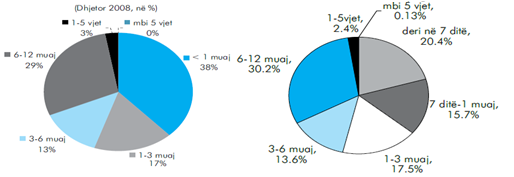 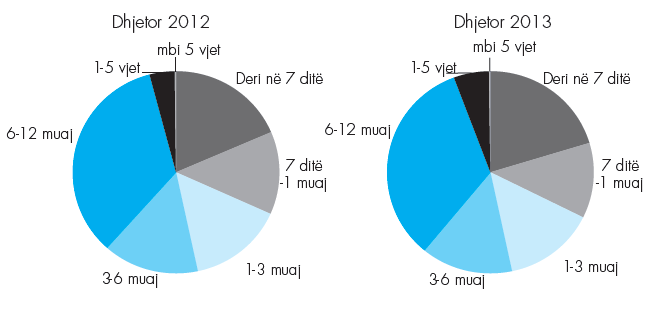 Figurë 9: Krahahasim i struktura së depozitave sipas maturitetit të mbetur në vitet 2012-2013. Burimi: Banka e Shqipërisë (2013).Në vijim të trajtimit të depozitave do të paraqiten treguesit e përqëndrimit sipas bankave kryesore, si edhe sipas grupbankave. Në analizë janë marrë tre periudhat të cilat janë të rëndësishme për sa i përket ngjarjeve që i shoqërojnë ato. Fillimisht është analizuar viti 2005, i cili përbën edhe vitin e fillimit të analizës së periudhës së trajtuar në këtë punim. Më pas është zgjedhur viti 2009, në të cilin rezultatet e krizës financiare janë bërë më të dukshëm, krahasuar më vitin 2008 ku efektet e krizës janë shfaqur në periudhën e fundit të vitit. Ndërsa, viti 2014 përbën vitin e fundit të marrjes së të dhënave. Në tabelën 13 paraqitet  vlera e Indeksit të përqëndrimit H (Herfindahl) për vitet 2006-2014 në lidhje me depozitat. Vihet re se ky rezultat është 0.14 në fund të vitit 2014, krahasuar më vitin 2006 ka pësuar ulje. Megjithatë, në bazë të sugjerimeve të autorit Rhoades (1993), tregu i depozitave në Shqipëri paraqitet një treg mesatarisht i përqëndruar. Tabelë 13: Indeksi H (Herfindahl) i përqëndrimit të depozitave. Burimi:  Banka e Shqipërisë (2006-2014), përshtatje e autorit. Vihet re se depozitat e klientëve janë të përqëndruara në bankat kryesore në vend. Ndërsa, bankat e tjera zotërojnë një peshë jo më të madhe së 25% të totalit të depozitave. Në figurë  janë të paraqitur përqëndrimet e depozitave vetëm për bankat që janë pjesë e grupit G1. Kështu, në krahasimin midis vitit 2005 – 2009 vihet re rënia e peshës së depozitave për bankën Raiffeisen e cila u fut në treg duke privatizuar Bankën e Kursimeve. Kjo rënie është vlerësuar me rreth 32%. Ndërkohë, pesha e depozitave për bankën BKT është rritur me rreth 10%. Rritje kanë pasur edhe bankat e tjera të grupit G1 të cilat kanë përfituar nga humbjet e bankës Raiffeisen, si edhe nga rritja e strukturës së depozitave në këtë periudhë. Ndërkohë, situata paraqitet pak më ndryshe në rastin e krahasimit të peshës së depozitave për bankë në vitet 2009 dhe 2014. Vihet re se banka Raiffeisen raporton humbje të peshës se saj në treg me rreth 27%. Ndërkohë, në vitin 2014, është banka BKT që zotëron peshën më të madhe të depozitave. Midis viteve norma e rritjes së peshës për bankën BKT është rreth 44%. Ndërkohë, rritjen më të lartë të depozitave e raporton banka Intesa SanPaolo, me rreth 57%. Ndërkohë, bankat më origjinë kapitali Grek raportojnë ulje të peshës së depozitave; ndërsa Banka Alpha raporton përqindjen më të ulët ndër bankat që i përkisnin grupit G1 në vitin 2009. Grafik 29: Pesha e depozitave të çdo bankë ndaj depozitave të sistemit bankar në vitin 2005, 2009 dhe 2014. Burimi: Shoqata e Bankave Shqiptare (2006, 2010, 2015), përshtatur nga autori. Ndërkohë, në grafikun 30 paraqitet ecuria e nivelit të depozitave në total sipas origjinës së bankave. Në ndërtimin e këtij grafiku janë marrë të dhëna vjetore për bankat në çdo vit, si edhe duke marrë në konsideratë ndryshimet strukturore në sistemin bankar. Kështu, të dhënat janë marrë të veçanta për çdo vit, pavarësisht ndryshimit të origjinës së kapitalit të disa bankave në vite të ndryshme.Vihet re se niveli i depozitave në sistemin bankar në Shqipëri ka ardhur duke u balancuar midis bankave operuese (16 banka). Në dhjetor të vitit 2014, dy bankat që zotërojnë peshën më të madhe të depozitave janë BKT dhe Raiffesen, me 23% dhe 21.4% respektivisht (Banka e Shqipërisë, 2014). Ndërsa, në vitin 2005, pesha e totalit të depozitave për këto dy banka ishte rreth 44.1% për Raiffeisen Bank dhe rreth 13.1% për Bankën Kombëtare Tregtare. Në lidhje me ecurinë e depozitave për bankat më kapital Grek, vihet re se ajo është e paqëndrueshme. Kështu, në vitin 2005 pesha ndaj totalit të depozitave ishte 15.5%. Gjatë viteve në vijim ecuria e peshës së depozitës është në rritje, duke arritur vlerën maksimale në vitin 2010, në vlerën 20.6%. Pas vitit 2010 ecuria e peshës së depozitave për bankat më kapital Grek vjen duke u ulur, duke arritur në vlerën 16.4% në vitin 2014. Situata paraqitet më ndryshe për bankat me kapital Italian. Deri në vitin 2009, ecuria e nivelit të depozitave ka qenë e qëndrueshme, duke patur pothuajse të njëjtin nivel ndër vite. Më pas, deri në vitin 2013 ecuria e peshës së depozitave ka qenë në ulje, duke arritur në nivelin 12.9% krahasur me nivelin 14.6% në vitin 2009. Megjithatë, në vitin 2014 situata paraqitet më pozitve duke pësuar një rritje më rreth 3.1%.Grafik 30: Ecuria e nivelit të depozitave sipas origjinës së kapitalit të bankave në periudhën 2005-2014. Burimi: Banka e Shqipërisë (2005-2014), përshtatur nga autori.Të dhënat e nxjerra nga ecuria e peshës së depozitave ndaj totalit të depoztiave mund të shërbejë si një tregues i rëndësishëm i vlerësimit edhe të ecurisë së situatës së bankave në vendet e origjinës. Gjithashtu, në kushtet e një tregu me informacion asimetrik, informacionet apo lajmet mbi ecurinë e bankave kanë një ndikim të madh në sjelljen e depozituesve, duke u reflektuar në uljen e nivelit të besimit të tyre ndaj sistemit bankar. Kështu, nisur nga rezultatet faktike të ecurisë së peshës së depozitave, vihet re se situata e krizës që përfshiu shtetin Grek, është reflektuar në pamundësinë e marrjes së depozitave të reja për bankat përkatëse edhe në tregun shqiptar.Ndërkohë, në grafikun e mëposhtëm paraqitet ecuria e treguesve të përqëndrimit të depozitave sipas tre grupeve të bankave në Shqipëri. Periudhat kryesore në studim janë vitet 2005, 2008, 2009,  2012 dhe së fundmi 2014. Vihet re se pesha e përqëndrimit të depozitave pothuajse ka qenë e ngjashme, duke rezultuar me luhatje të pakta. Në fund të vitit 2014, bankat e grupit G3 raportojnë të zotërojnë rreth 73.54% të depozitave totale në tregun bankar. Grafik 31:  Peshat e grupbankave sipas totalit të depozitave. Burimi: Banka e Shqipërisë (2005-2014), përshtatur nga autoriStruktura dhe përqëndrimi: totali i krediveSektori i kredisë ka qenë i karakterizuar përgjithësisht nga tipare pozitive gjatë periudhës 2005-2008. Ekonomia në Shqipëri ka shënuar ritme pozitive të rritjes ekonomike, duke vazhduar krijimin e një stabiliteti financiar dhe ekonomik në vend.  Megjithatë, ndryshimet në tregun e huaj, sollën një sërë pasojash ngadalësuese edhe në tregun shqiptar.Kriza e ndodhur në fund të vitit 2007 në Amerikë, nxiti efektin ngjitës në shumë vende të botës, duke ndikuar në rritjen ekonomike të tyre. Megjithatë, nga rezultatet e treguesve ekonomike në vitin 2008, ecuria ka qenë me ritme pozitive, duke shënuar ulje vetëm në tremujorin e fundit. Në terma absolutë, treguesit kanë qenë me vlerë pozitive edhe në këtë periudhë. Rritja ekonomike në vend është mbështetur nga rritja e kërkesës së brendshme. Kjo kërkesë ka shënuar rritje në të gjithë komponentët e saj: konsum, investime dhe shpenzime qeveritare. Investimet e reja në vend janë mbështetur në burimet e brendshme të financimit. Një situatë e tillë ka ndikuar në rritjen e portofolit të kredisë. Megjithatë, ngadalësimi i treguesve të kredidhënies janë shfaqur në tremujorin e fundit të vitit 2008 (Banka e Shqipërisë, 2008). Faktorët kryesorë që ndikuan në ngadalësimin e aktivitetit ekonomik në vend lidhen me përkeqësimin e treguesve të tendencave ekonomike, ngadalësimin e remitancave, uljen e pritshmërive të bizneseve apo individëve për ecurinë e tregut në të ardhmen etj. Këto pasoja, si edhe vazhdimi i thellimit të treguesve financiarë nga kriza aktuale, ndikuan në rritjen e pasigurisë mbi zhvillimin e tregut financiar. Një situatë pasigurie ndikon në uljen e likuiditetit të nevojshëm për bankat, pasi shumë agjentë synuan të tërhiqnin depozitat e tyre. Në këtë mënyrë, kjo situatë e krijuar ndikoi edhe në uljen e kreditimit të ekonomisë. Gjatë viteve 2004-2007, rritja e kërkesës për kredi ka ndikuar në ndryshimin e normave të interesit për kreditë e reja. Nga ana tjetër, rritja e presioneve për forcimin e kushteve të kredidhënies, si pasojë e rritjes së numrit të kredive të këqija, ka ndikuar në anë të kundërt të normës së interesit. Pra, interesat për kredinë e dhënë në lekë në këtë periudhë janë të luhatshme midis periudhave të ndryshme. Kështu, normat e interesit për kredinë e re në vitin 2007 ishte 13.57%, krahasuar më 13.61% në vitin parardhës.Ndryshimet e vazhdueshme në tregun bankar kanë ndikuar në ndryshimin e konkurrencës, duke krijuar një mjedis të qëndrueshëm në ruajtjen e një niveli mesatar të rritjes së normës së kredisë. Këto sjellje kanë ndikuar edhe në uljen e kostos së ndërmjetësimit. Ndërkohë, normat e interesit për kredinë në valutë kanë paraqitur një ecuri në rritje. Në vitin 2007, norma mesatare e kredisë së re është rritur me rreth 0.45% krahasuar me një vit më përpara. Ndërkohë, në vitin 2008, norma e kredisë pësoi një rënie më rreth 3%. Shkak kryesor është rënia e interesave reference Euribor dhe Libor në tregun ndërkombëtar.Në përgjigje të ndryshimeve të normave të interesit, apo të treguesve të tjerë financiarë, Banka Qëndrore mori një sërë masash për të nxitur stabilitetin financiar. Disa nga politikat kryesorë lidhen më rritjen e likuiditetit për bankat dhe për forcimin e rregulloreve mbi dhënien e kredive. Këto masa kanë rezultuar efektive dhe sistemi bankar shqiptar e ka përballuar me sukses goditjen e parë të krizës ekonomike dhe financiare botërore.Grafik 32: Interesi mesatar i ponderuar për kredinë e  re në vitet 2004-2007. Burimi: Banka e Shqipërisë (2007), përshtatur nga autori.Gjatë vitit 2007, Banka e Shqipërisë mundësoi realizimin e funksionimit të Regjistrit të Kredive. Funksionimi i tij është një aspekt i rëndësishëm i zhvillimit të infrastuktures financiare në vend. Qëllimi kryesor është trajtimi i informacionit dhe të dhënave, duke i ofruar informacione çdo institucioni mbi ekspozimin kreditor të çdo agjenti që interesohet për kredi. Në këtë mënyrë, ky sistem shërben si një masë për të ngadalësuar investimet me risk nga ana e bankave. Regjistri i kredive do t’i mundësojë informacione në një kohë më të shpejtë institucioneve financiare, duke nxitur efiҫensën e proçesit të kredidhënies. Informacionet e marra do të shërbejnë për të vlerësuar aftësinë e kredimarrësve për të shlyer borxhin në kohën e duhur dhe mbi besueshmërinë e tij. Pra, regjistri i kredive shihet si një strutkturë e cila vjen si pasojë e përmirësimit të proçesit të mbikqyrjes, rol i luajtuar nga Banka Qëndrore. Ndërkohë, deri në vitin 2008, treguesit e kreditimit të ekonomisë kanë rezultuar me vlerë pozitive e në rritje. Në këtë vit raporti i kredisë ndaj prodhimit të brendshëm bruto u rrit më 7.3%, duke arritur në  rreth 37% (shih tabelën 14). Këto tregues vlerësojnë rëndësinë e kredisë për zhvillimin ekonomik të vendit.  Tabelë 14: Pesha e totalit të portofolit të kredive ndaj Produktit të Brendshëm Bruto. Burimi: Banka e Shqipërisë (2006-2014), përshtatje e autorit. Në periudhën e fundit të vitit 2008, kredia për ekonominë pësoi një ngadalësim i cili përbën rritjen më të ulët në 4 vitet e fundit. Një situatë e tillë reflektoi problemet e likuiditetit dhe një kërkesë më të ulët për kredi nga agjentët ekonomikë. Megjithatë, një aspekt i rëndësishëm i kredidhënies në këtë periudhë vlerësohet norma e lartë e dhënies së kredive në valutë, kryesisht në euro (Figurë ). Këto tregues vlerësojnë faktin e mostregimit të kujdesit ndaj ndryshimeve të mundshme të kurseve të këmbimit nga ana e kredimarrësve, si pasojë e zhvillimit të krizës. Në këtë mënyrë, politikat e reja mbi dhënien e kredive ishin më shtrënguese, në bazë të udhezimeve nga Banka Qëndrore. Ecuria e proçesit të kredidhënies u paraqit e ngjashme edhe në vitet në vijim. Zhvillimet ekonomike në tregun ndërkombëtar ndikuan në rritjen e pasigurisë në tregun vendës. Megjithatë, rritja ekonomike u mbështet kryesisht në kërkesën e huaj, ndërsa kërkesa e brendshme shënoi rritje të dobët. Perceptimi për pasiguri të shtuar dhe kushtet ende të shtrënguara të kredidhënies u materializuan në konsum dhe investime të ulëta përgjatë vitit 2012 (shih Figurën 10). Ndërkohë, kërkesa e ulët për para e agjentëve ekonomikë privatë dhe përqasja më e kujdesshme e bankave ndaj rrezikut të kredisë, kanë përcaktuar ecurinë e dobët të portofolit të kredisë.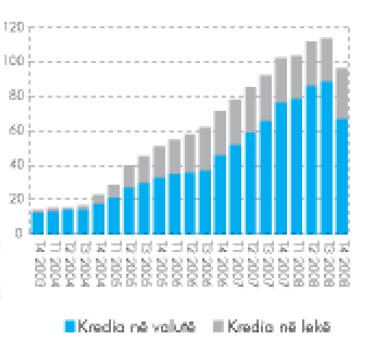 Figurë 10: Rritja (në miliardë lekë) e kredive në lekë dhe në valutë. Burimi: Banka e Shqipërisë (2008).Kredia për ekonominë vazhdon të raportojë norma të ulta në treg me kalimin e viteve. Gjatë vitit 2012, këto tregues vlerësojnë një rritje shumë të vogël të kredive, bazuar në raportin mbi kredidhënien sipas individëve dhe biznesit (shih Figurën 11). Mjedisi i pasigurtë i sektorit privat, si edhe rënia apo hezitimi i konsumatorëve për investime, kanë ndikuar në zhvillimet gjatë periudhës 2008 – 2012. Nga ana tjetër, sistemi bankar, edhe pse në kushte të kënaqshme të likuiditetit dhe kapitalizimit, ka ndjekur një përqasje më të kujdesshme në kreditim. Kjo sjellje është materializuar sidomos në shtrëngimin e kushteve të kreditimit për bizneset dhe dëshmon për faktorizim të një rreziku më të lartë të kredisë nga ana e sistemit bankar.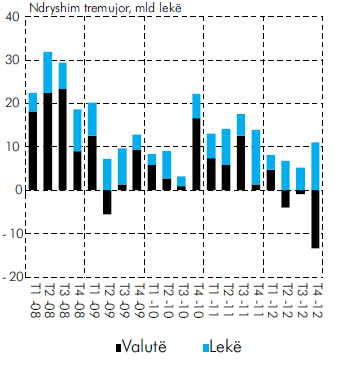 Figurë 11: Krahasim i normave të rritjes së kredive në lekë dhe në valutë. BurimI: Banka e Shqipërisë (2012).Shpërndarja e kredisë për biznese (private e publike) sipas sektorëve të ekonomisë ka qenë në linjë më zhvillimet në aktivitetin ekonomik gjatë vitit 2012. Bankat kanë financuar kryesisht aktivitetin në sektorin e industrisë (degën e energjisë) dhe sektorin e shërbimeve (tregti, hotele e restorante). Kreditimi më i pakët gjatë këtij viti është reflektuar në të gjithë sektorët e ekonomisë. Pra, si një faktor që ka ndikuar në uljen e aktivitetit kreditues, lidhet me uljen apo ngadalësimin e sektoreve përkatës. Gjithashtu, zvogëlimi i aktivitetit në sektorin e ndërtimit gjatë tre tremujorëve të vitit 2012 është shoqëruar edhe me financim të pakët bankar për të.Ndërsa, viti 2014 shënoi ndryshime të rëndësishme në kuadrin rregullator të mbikëqyrjes bankare, në përgjigje ndaj zvogëlimit të aktivitetit kreditues të bankave. Këto ndryshimë reflektojnë përshtatjen me parimet ndërkombëtare për një mbikëqyrje efektive. Për të vlerësuar problemet e kreditimit, Banka e Shqipërisë ka ndërmarrë një sërë ndryshimesh rregullative dhe ka iniciuar, në bashkëpunim me Ministrinë e Financave dhe Ministrinë e Drejtësisë, disa përmirësime ligjore dhe nënligjore për çështjet e ekzekutimit të kolateralit dhe të trajtimit fiskal të kredive të humbura në bilancet e bankave. Gjithashtu, Banka e Shqipërisë ka ndërmarrë një program i cili synon të mbështesë proçesin e ristrukturimit të kredive. Këto masa kanë ndihmuar frenimin e kredive me probleme dhe kanë mbështetur rritjen e kreditimit.Megjithatë, aktiviteti ndërmjetësues i sektorit bankar mbetet i ulët edhe gjatë vitit 2014. Politika monetare dhe operacionet e administrimit të likuiditetit kontribuan në krijimin e një ambienti ekonomik likuid dhe me norma të ulëta interesi, duke iu përgjigjur në kohë rreziqeve ndaj stabilitetit të çmimeve dhe duke siguruar kushtet e duhura monetare për nxitjen e kërkesës (shih grafikun 33). Ulja e normave të interesit për kreditë ka ndikuar në nxitje të  kërkesës së brendshme. Kjo nënkupton reduktim të kostos së financimit për agjentët ekonomikë, të cilët mund të siguronin burime me kosto të ulët në tregun e brendshëm bankar. Grafik 33: Normat e interesit të kredisë për lek dhe euro, në %. Burimi: Banka e Shqipërisë (2014, fq 49), përshtatur nga autori.Viti 2014 ka shënuar përmirësim të transmetimit të uljes së normës bazë në aktivitetin kreditues, veçanërisht në gjysmën e dytë të vitit. Norma e interesit për kreditë e reja në lekë ka ndjekur një trend të dukshëm rënës gjatë gjithë vitit 2014 dhe ka rezultuar mesatarisht në 8.6% (1.8 pikë përqindje më pak kundrejt vitit të kaluar). Diferenca midis interesit të kredise në lekë dhe yield-it 12-mujor, i cili kuotohet si normë referencë, është ngushtuar në këtë periudhë, kryesisht si pasojë e uljes së interesit për kreditë. Rënia e normave të interesit ka mbështetur rritjen e kërkesës për kredi në monedhë vendase dhe përmirësimin e treguesve të aktivitetit kreditues. Nga ana tjetër, norma e interesit të kredive të reja në euro ka qëndruar mesatarisht në nivel të njëjtë më atë të vitit të kaluar, në 6.7%. Kjo ecuri është reflektuar në ngushtimin e diferencave të interesave të kredisë për dy monedhat.Në grafikun 17 u paraqit diferenca midis normave të interesave (në euro dhe lekë) midis kredive dhe depoztiave. Në këtë pjesë do të paraqitet një analizë e ecurisë së treguesit kredi ndaj depozita në vitet 2006 – 2013. Vihet re se raportet janë rrituer deri në vitin 2009 e më pas janë ulur më ritmë të ndryshme. Rritja e raportit është shkaktuar nga rritja e numrit të rasteve të kredive me probleme. Ndërkohë, në vitet në vijim, rritja e depozitave, si edhe rënia e nivelit të kredive me probleme kanë rezultuar në ulje të raportit. Në vitin 2013 raporti rezulton 41% për monedhën vendase dhe 70% në valutë. Ndërkohë, raportet e ulëta reflektojnë një situatë pozitive me likuiditet të mjaftueshëm për bankat. Tabelë 15: Ecuria e treguesit kredi ndaj depozitave (në %) në periudhën 2006 -2013. Burimi: Banka e Shqipërisë (2013), përshtatur nga autori.Një trajtim i rëndësishëm është marrja në konsideratë e ndryshimeve të kredive me probleme në sistemin bankar shqiptar. Ndërkohë, në Bankën Qëndrore, kreditë klasifikohën në këtë mënyrë: standarte, në ndjekje, nënstandarte, të dyshimta dhe të humbura. Kreditë të cilët paraqesin probleme në tregun financiar janë tre kategoritë e fundit. Pra, kredia me probleme konsiderohet si rasti kur një kredimarrës nuk mund të shlyejë detyrimet pranë bankës në kohën e përcaktuar (Basel Committee on Banking Supervision).Kredia me probleme përpara vitit 1990 – 2000 përbënte një çështje të rëndësishme të efikasitetit financiar, e reflektuar nga ndryshimet e vazhdueshme të strukturës financiare në këtë periudhë. Kështu, niveli i kredive me probleme për dy nga bankat më të mëdha në vitin 1999, Banka e Kursimeve dhe Banka Kombëtare Tregtare, kredia me probleme arriti shifrat 82% dhe 85% respektivisht. Problemi kryesor në rritjen e kredive, përvec ngjarjeve politike në atë periudhë, lidhej edhe me mungesën e aftësive të vlerësimit të kredive.Megjithatë, situata paraqitet më pozitive në vitet në vijim. Ndryshimet e rregullave dhe rritja e rolit mbikqyrës së Bankës Qëndrore, ndikuan në përmirësimin e treguesve për kreditë me probleme. Ndërhyrja në këtë raport vihet re në Bankën e Kursimeve, ku si pasojë e politikave të reja, raporti i kredive me probleme ndryshoi në 6.9% në vitin 2000. Ndërsa në vitin 2002, Banka Qëndrore raporton se norma e kredive me probleme në tregun bankar ishte 5.6%% të totalit të tepricës së kredive. Situata paraqitet e ngjashme deri në vitin 2008, ku norma e kredisë me probleme ishte rreth 3%.Zhvillimet në tregun global ndikuan në ndryshimin e raportit përkatës pas vitit 2008. Pas këtij viti, norma në % ka ardhur në rritje, duke shënuar vlerën maksimale në fund të viti 2012, rreth 24%. Pra, vlerësohet se ndikimi i krizës globale financiare pati pasoja në tregun bankar vendas, megjithëse, ky efekt u paraqit në disa periudha të mëvonshme. Ritmi i rritjes së kredive në total gjatë periudhës pas vitit 2008 ishte më i ulët, nëse krahasohet me normën e rritjes së kredive në total në periudhës para këtij viti. Në figurën 12 paraqitet ecuria e kredive me probleme (në % ndaj periudhës se mëparshme) në vitet 2010-2014. Vihet re se kemi rritje të kredive me probleme deri në vitin 2012. Më pas, deri në vitin 2014, rritja e kredive me probleme arrin në nivele minimale. Ndërhyrjet e Bankës Qëndrore gjatë vitit 2013 kanë ndikuar në ecurinë e kredisë me probleme. Disa nga këto politika ishin: lehtësim i ekzekutimit të kolateralit nga ana ligjore, duke shmangur procedurat e gjata; ulje të normës së interesit deri në 2.75% e cila është noma më e ulët; ndryshim të kritereve për ristrukturimit të kredive etj. Krijimi i regjistrit të kredive ka një rol të rëndësishëm në sigurimin e informacioneve që i nevojiten subjekteve përkatëse. Bazuar në raportin vjetor të mbikqyrjes së Bankës së Shqipërisë (2014, faqë 52), tregohet se numri i kërkesave për informacione në regjistër ka rezultuar në rritje, duke u rritur me 12% në vitin 2014 krahasuar me vitin 2013 dhe me rreth 390% në krahasim më vitin 2008. Gjthashtu, pranë regjistrit janë të regjistruara të gjitha bankat e sistemit bankar operues në vitin 2014 (16 banka).  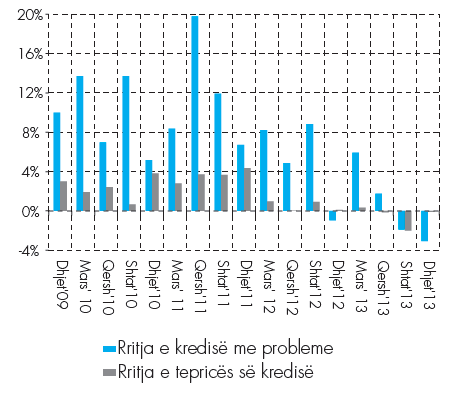 Figurë 12: Ecuria e kredive me probleme dhe e tepricës së kredive në periudhën 2009 – 2013. Burimi: Banka e Shqipërisë (2013)Ndërkohë, në grafikun e mëposhtëm paraqitet përbërja e portofolit të kredive në vitet 2005-2014. Vihet re rritja e kredive me probleme pas vitit 2008. Kështu, në vitin 2005 kreditë me probleme rriten nga 2.3% në vitin 2005, në 22.7% në vitin 2014. Kreditë e humbura dhe ato nënstandarte janë rritur më shumë ndër këto vite.Grafik 34: Përbërja e portofolit të kredive të sistemit bankar në Shqipëri (2005-2014). Burimi: Banka e Shqipërisë (2005-2014), përshtatur nga autori.Një tregues i rëndësishëm është raporti i aktiveve likuide ndaj totalit të aktiveve përgjatë periudhës 2007-2012. Kjo periudhë karakterizohet nga ndryshme të rëndësishme në tregun global të cilat shprehen edhe në pritshmëritë e ulta të agjentë- ve ndaj tregut bankar në Shqipëri. Kështu, sjellja e tyre drejt tërheqjes së depozitave, apo rritja e numrit të kredive me probleme, është reflektuar në uljen e aktiveve likuide për bankat. Vlera e raportit të kredive likuide në vitin 2010 ulet me rreth 39.4% krahasuar me vitin 2008, vit në të cilin u  raportua efekti i krizës në shumë vende të botës. Kështu, ky raport pati vlerën më të ulët gjatë vitit 2010, duke treguar së efektet e krizës globale në treguesit e likuiditetit erdhën në periudha të mëvonshme në tregun shqiptar. Megjithatë, ndërhyrja në treg i Bankës Qëndrore, duke krijuar lehtësi gjetjen e burimeve financiare, ndikuan në ndryshimin pozitiv të raportit. Kështu, në vitin 2012 raporti u rrit me rreth 11% krahasuar me një vit më përpara. Tabelë 16: Treguesi i aktiveve likuide ndaj totalit të aktiveve në vitet 2007-2012 (në %). Burimi: Banka e Shqipërisë (2012), përshtatur nga autori.Në grafikun 35 paraqitet shpërndarja e kredive sipas rretheve kryesore në periudhën 2008–2014. Shpërndarja gjeografike e kredive është më e përqëndruar në rastin e depozitave. Kreditë janë përqëndruar më shumë në rrethin e Tiranës. Ecuria e rritjes së kredisë tregon se në Tiranë, me kalimin e viteve, norma e kredisë ka pësuar një rritje të lehtë, rreth 3% në vitin 2014 krahasuar më vitin 2008. Situata paraqitet e ngjashme në ecurinë vjetore në rrethet e tjera. Norma e rritjes ka qenë e ulët ndër vite, duke qëndruar në një nivel të caktuar. Kështu, përqëndrimi i kredidhënies në rrethin e Tiranës shërben si një tregues i përqëndrimit të lartë të aktivitetit ekonomik aty. Në këtë rreth, në vitin 2008 operonin rreth 40% e bizneseve në vend dhe gati gjysma e bizneseve me më shumë së 50 punonjës. Në përgjithësi mund të arsyetohet se shpërndarja e kredisë ndjek përqëndrimin gjeografik të bizneseve në vend.Nëse do të krahasojmë këtë grafik me grafikun e shpërndarjes së depozitave sipas rretheve (Grafik 28 ) do të vihet re se bankat kanë një sjellje më aktive në grumbullimin e kursimeve dhe më konservatore në investimin e fondeve. Po kështu, ajo është në linjë edhe më përqëndrimin e aktivitetit ekonomik në rrethet kryesore të vendit, ku ndodhen pjesa më e madhe e bizneseve. Gjithsësi përqëndrimi i lartë i kredi së në rrethin e Tiranës lidhet edhe me aspekte teknike të miratimit të kredive me shuma të mëdha, mbi një nivel të caktuar, vetëm nga zyrat qendrore, duke mos pasqyruar mbulimin real me financim të zonave gjeografike të vendit  (Banka e Shqipërisë, 2008).Disproporcionaliteti në shpërndarjen e kredisë për individë është më i vogël në krahasim me kredinë për biznese. Rezidentët e Tiranës kanë marrë rreth 59% të kredisë për individë. Brenda kredisë për individë, kredia konsumatore figuron e shpërndarë më njetrajtësisht në rrethet e tjera,përveç kryeqytetit. Ndërkohë, kredia hipotekare është e përqëndruar - 85% e saj është dhënë në Tiranë, Durrës, Fier dhe Vlorë, duke reflektuar përqëndrimin e lartë të aktivitetit të ndërtimit dhe zhvillimin e tregut të pasurive të paluajtshme në këto qendra. Kredia hipotekare zë pjesën më të madhe të portofolit të kredisë për individë vetëm në Tiranë dhe Durrës, ndërkohë që në rrethet e tjera ajo zë mesatarisht rreth 35%.Grafik 35: Shpërndarja e kredive sipas rretheve, në vitet 2008-2014. Burimi: Banka e Shqipërisë (2014), përshtatur nga autori. Ndërkohë në tabelën 17 paraqitet vlera e indeksit të përqëndrimit H (Herfindahl) për vitet 2006 – 2014. Nga rezultatet e tabelës, vihet re se ky tregues ka qenë i qëndrueshëm ndër vite (0.12). Bazuar në sugjerimet e autorit Rhoades (1993), tregu i kredive në Shqipëri paraqet një treg mesatarisht të përqëndruar.Tabelë 17: Indeksi H (Herfindahl) i përqëndrimit të kredive. Burimi:  Banka e Shqipërisë (2006-2014), përshtatje e autorit. Në pjesën në vazhdim do të trajtohet pesha e kredive sipas bankave, ku do të paraqitet grafikisht pjesa e tregut për bankat më kryesorë në vend ndër vite. Kështu, në grafikun 36 paraqitet pesha e kredive sipas bankave në tre periudhat më të rëndësishme të ecurisë financiare, 2005, 2009 dhe 2014. Në analizë janë marrë vetëm bankat të cilat përbëjnë edhe grupin G3. Këto banka zotërojnë pjesën më të madhe të tregut të kredive, për këtë arsye në grafik janë të paraqitura ecuria e përqindjes së peshës së kredive për to.Kështu, në vitin 2005, pesha e kredive ishte e njëjtë midis bankave kryesore në ekonomi, me ndryshime të vogla. Peshën më të madhe e zotëron Banka Amerikane me rreth 16% të tregut të kredive. Ndryshimet në strukturën e kësaj banke gjatë viteve në vazhdim, ndikuan në ecurinë e treguesve të saj. Në vitin 2009, tashmë Banka Intesa San Paolo, pesha e kredive është 11% , rreth 31% më pak. Ndërkohë, pesha e tregut për bankën Raiffeisen është rritur me rreth 54% deri në vitin 2009 dhe me rreth 5% në 5 vitet në vijim. Ndërsa, për bankën BKT, norma e rritjes ka qenë 10% deri në vitin 2009 dhe rreth 64% në 5 vitet në vijim. Për bankat më kapital Grek, këto tregues kanë ardhur në zvogëlim të vazhdueshëm ndër vite. Grafik 36 : Pesha e kredive të çdo banke ndaj kredive të sistemit bankar në vitin 2005, 2009 dhe 2014. Burimi: Shoqata e Bankave Shqiptare (2006, 2010, 2015), përshtatur nga autori. Ndërkohë, në grafikun e mëposhtëm paraqiten rezultatet e peshës së grupbankave sipas totalit të kredive. Në konsideratë janë marrë rezultatet e katër periudhave të cilat përbëjnë edhe periudhat me ndryshime më të rëndësishme në ekonomi. Vihet re se pesha e bankave të grupit G3 ka ardhur duke u rritur ndër vite. Pra, bankat e mëdha në vend kanë shfrytëzuar fuqinë ekonomike për të siguruar një treg më të gjerë të kreditimit. Ndërkohë, bankat e grupeve të tjera janë të ndikuar nga zhvillimet globale të krizës financiare. Kjo, si edhe kriza sipas vendeve të origjinës (rasti i Greqisë), ka ndikuar në uljen e aktivitetit kreditues të bankave përkatëse. Grafik 37:  Peshat e grupbankave sipas totalit të kredive. Burimi: Banka e Shqipërisë (2005-2014), përshtatur nga autori. Ecuria e treguesve të efikasitetit në tregun bankar shqiptar në periudhën 2004-2012Roli i bankave në ekonominë shqiptare është i madh, duke qenë së është agjenti kryesor që ndikon në financimin e ekonomisë. Bankat luajnë rol ndërmjetesues midis kredimarrëdhsve dhe depozituesve. Në këtë mënyrë, prania e tyre është e një rëndësie të vencantë në këtë sistem ekonomik. Në vijim të punimit do të diskutohet mbi ecurinë e treguesve të efiҫensës së bankave e cila është reflektuar edhe në reagimin e bankave në periudha të ndryshme të zhvillimit financiar.  Rezultati neto i sistemit bankarGjatë viteve të para pas vitit 2000, sistemi bankar vijoi zhvillimin e tij të qëndrueshëm. Situata pozitive ekonomike e krijuar në vend ka ndikuar në ecurinë pozitive të treguesve të të ardhurave për bankat. Disa nga karakteristikat e kësaj periudhe ishin: rritja e treguesve të rentabilitetit për bankat, rritja e aktiveve në treg, hyrja e kapitalit të huaj investues, zgjerimi gjeografik dhe në shërbime etj. Për t’u theksuar është edhe roli aktiv i Bankës Qëndrore në krijimin e kushteve të përshtatshme për sigurimin e stabilitetit në vend dhe nxitjen e zhvillimit të sektorëve ekonomike.  Rezultati neto i sistemit bankar për vitin 2006 rezultoi me fitim prej rreth 7.45 miliardë lekësh, shifër e cila përbën rreth 12.9% më shumë se viti 2005. Për vitin 2006, kjo shifër është 0.83 për qind e PBB-së, krahasuar me 0.79 për qind një vit më parë (Banka e Shqipërisë, 2006). Këto rezultate pozitive ndikojnë në qëndrueshmërinë financiare të bankave, duke i mundësuar atyre kushte për të investuar dhe për të rritur aktivetin në treg. Tabelë 18: Rezultati neto (në miliarde lekë). Burimi: Banka e Shqipërisë (2012), përshtatuar nga autori.Situata vazhdon të jetë pozitive edhe në dy vitet në vazhdim. Mirëpo, në fund të vitit 2008 situata bëhet më e paqëndrueshme dhe karakterizohet nga një nivel më i lartë risku për t’u përballur me humbje të likuiditetit. Në këtë vit, situata është dukshëm më negative sesa në vitin 2007 (shih tabelën 18). Faktori kryesor ishte ndryshimi negativ në tregjet botërore të ndodhura gjatë vitit 2007. Kështu, në fund të vitit 2008, rezultati neto i raportuar ishte rreth 26.5% më i ulët së viti paraardhës, duke u shoqëruar me rritjen e shenzimeve kryesisht për provigjone për të rritur sigurinë ndaj ndryshimeve në treg. Në vitin 2010, situata paraqitet më e qëndrueshme duke u rritur me rreth 90% krahasuar me një vit më përpara. Përsëri, në fund të vitit 2011 situata është më negative, rezultat i ndikuar nga rritja e shpenzimeve nga bankat për provigjonet. Siҫ u analizua edhe më sipër, deri në vitin 2012 kredia me probleme ka ardhur duke u rritur, faktor i cili ka ndikuar edhe në ecurinë e rezultatit neto nga bankatNdërkohë, në dy vitet e mëpasshme rezultati neto për sistemin bankar paraqitet pozitiv, me një vlerë rreth pesëfish më të madh kundrejt vitit 2011. Në këtë rritje ka kontribuar ndjeshëm përmirësimi i çmimit të letrave me vlerë në portofolet e bankave, gjë që ka ndikuar në uljen e masës së provigjionit për këto investime. Në fund të vitit 2013 rezultati financiar neto i sektorit bankar ishte pozitiv, me një vlerë prej rreth 1.14 miliardë lekësh dhe me përmirësim në masën 30.3%, krahasuar me fitimin e vitit 2012 (Banka e Shqipërisë, 2013). Në këtë periudhë norma e kredive me probleme është më e ulët, faktor i cili ka ndikuar drejpërdrejt në vlerën e rezultatit neto financiar. Gjithashtu, ecuria e sektorit bankar përgjatë vitit 2014 karakterizohet nga një rritje e qëndrueshme. Përmirësimi i disa treguesve në treg, si pasojë e ndërhyrjes edhe të Bankës Qëndrore, ndikuan në krijimin e një situate të qëndrueshme financiare në vend. Rezultati financiar neto i sektorit bankar ishte pozitiv përgjatë gjithë vitit, duke shënuar nivelin 11.2 miliardë lekë në dhjetor 2014. Në krahasim me fundin e vitit 2013, rezultati financiar neto është përmirësuar me 70.5%. Rezultati neto nga interesat u rrit më 12.9%, si rezultat i rënies më të lartë të shpenzimeve për interesa në krahasim me të ardhurat nga interesat.  Treguesit financiar të përfitueshmërisë, RoAA dhe RoAEDy tregues të rentabilitetit për bankat, janë: kthimi nga aktivet mesatare (RoAA) dhe kthimi nga kapitali mesatar (RoAE). Treguesi RoAE shërben si një tregues kryesor i rentabilitetit për çdo banka. Një vlerë pozitive e këtij treguesi reflekton një zhvillim pozitiv në kapitalin aksioner. Rezultatet e treguesve ndër vite, paraqiten në grafikun e mëposhtëm. Ecuria e treguesve është e paraqitur në dy periudha (2004-2008 dhe 2009-2014), për të kuptuar ecurinë e tyre para dhe pas periudhës së krizës.Performanca e treguesve kryesorë të rentabilitetit, përkatësisht kthimi nga aktivet mesatare (RoAA ) dhe kthimi nga kapitali mesatar (RoAE ), ishte mjaft e mirë edhe për vitin 2006. Megjithatë, rritja e shpenzimeve për provigjone ka ndikuar në ecurinë e tyre pas këtij viti. Shpenzimet për provigjone përpara periudhës së krizës (2008), mund të analizohet si një rritje të rolit të bankave në kredidhënie, si edhe në rritjen e aktiveve të tyre në treg. Gjithashtu, gjatë vitit 2006, 2007 sistemi bankar ndikohet nga hyrja në treg e bankave të reja. Në fazat e para të hyrjes në treg, bankat investojnë më tepër në rritjen e aktiveve të tyre, sesa ndaj rritjes së treguesve të rezultatit financiar. Pra, fitimi i fituar nga bankat është investuar në drejtim të rritjes së aktiveve dhe jo të shpërndahej si fitim për aksionerët. Grafik 38: Ecuria e treguesve të rentabilitetit RoAA dhe RoAE në vitet 2004-2008. Burimi: Banka e Shqipërisë (2004-2008), përshtatur nga autori.Ndryshimet në tregun botëror sollën efekt të moderuar, edhe në tregun shqiptar i cili tregohet më anë të uljes së treguesve të rentabilitetit në vitin 2008 e më pas. RoAA për tremujorin e parë të vitit 2008 u përllogarit në nivelin 1.17%. Ai vijoi me një performancë më të lartë dhe të qëndrueshme për dy tremujorët e tjerë, me nivelin më të lartë të regjistruar në tremujorin e dytë, rreth 1.31%. Ndërsa, në fund të vitit 2008, vlera e këtij treguesi shkon në 0.91%. Rënia e konsiderueshme e RoAA, veçanërisht në fund të vitit 2008, në krahasim më fundin e vitit 2007 u shkaktua edhe nga rënia e ndjeshme e rezultatit neto të sistemit bankar.Grafik 39: Ecuria e treguesve të rentabilitetit RoAA dhe RoAE në vitet 2009-2014. Burimi: Banka e Shqipërisë (2009-2014), përshtatur nga autori.Në vitin 2008, ekspozimi ndaj rrezikut të kredisë duket u rrit më tepër. Gjithashtu, u vlerësua se numri i kredive me probleme ishte më i lartë se në periudhat e mëparshme, duke ndikuar në cilësinë e portofolit të kredive për bankat. Si rrjedhojë, rentabiliteti i matur më treguesin RoAA u përkeqësua si pasojë e rritjes së shpenzimeve për provigjone për humbjë nga kreditë të cilat u reflektuan edhe në treguesin e rezultatit neto financiar të sistemit. Megjithëse, niveli i treguesve është në ulje, problemi më i rëndësishëm është tregimi i kujdesit në monitorimin e tyre në të ardhmen. Këto ndryshime të vlerës së treguesve janë reflektuar edhe në lidhje me grupet e bankave. Kështu, në vitin 2008, përqindja e RoAA për grupin G3 ka qënë 1.35%, për grupin G2 0.16% dhe për grupin G1 -1.02%. Prija e treguesit për grupin G2 është negative e cila në vitin 2009 rezutlton rreth -1.85%. Situatë e ngjashme paraqitet edhe për grupbankat G1, vlera përkatëse e RoAA është me prirje negative. Rezultatet e grupit G2 mund të lidhen me problemet ekonomike të bankave përkatëse në grup me kapital Grek, si rrjedhojë e problemeve të shkaktuara në bankat mëmë në Greqi. Ndërsa bankat e grupit G1 rezultojnë me kthime negative, duke mos siguruar të ardhura për të mbuluar shpenzimet përkatëse (Shoqata e Bankave Shqiptare, 2009). Ndërkohë, në Figurën më poshtë paraqitet në mënyrë skematike ecuria e treguesve RoAA dhe RoAE për grupet e bankave në periudhën 2007-20011. Rezultati financiar neto pozitiv i raportuar në vitin 2010 u reflektua në një vlerë më të lartë të treguesit të kthyeshmerisë nga aktivet dhe nga kapitali. Gjatë vitit 2011 vlerat e këtyre treguesve bien, respektivisht me rreth 90% për të dy treguesit. Këto rezultate ndikohen edhe nga ecuria negative e rezultatit neto.Përgjatë dy viteve në vijim, ecuria e treguesve të përfitueshmërisë paraqitet e përmirësuar. Këto ndryshime reflektohem edhe me rritjen e rezultatit neto, si edhe të vlerave pozitive të treguesve të tjerë. Sektori bankar në këtë vit karakterizohej nga një likuiditet pozitiv dhe bankat ishin të mirëkapitalizuara, dukshëm mbi nivelin minimal të kërkuar (Banka e Shqipërisë, 2012).Grafik 40: Ecuria e RoAA dhe RoAE për grupet e bankave në vitet 2007-2011 (RoAA në të majtë; RoAE në të djathtë). Burimi: Banka e Shqipërisë (2007-2011), përshtatur nga autori.Kështu, kthimi nga aktivet në vitin 2012, RoA ishte 0.33%, rreth 5 herë më i lartë së një vit më parë. Kthimi nga kapitali, RoE vlerësohet në 3.8% nga 0.76% një vit më parë. Treguesit pozitivë u paraqitën edhe në vitin 2014, ku normat e kthimit vjetor nga aktivet mesatare dhe nga kapitali mesatar ishin përkatësisht 0.89% dhe 10.53%, duke u përmirësuar ndjeshëm në krahasim me një vit më pare, kryesisht si rezultat i rritjes së përfitueshmërisë së sistemit. Marzhi neto i interesaveZhvillimet pozitive në treguesin e të ardhurës neto nga interesat u reflektuan edhe në ecurinë e treguesit të marzhit neto nga interesat (shkutimisht NIM). Në vitin 2005 vlera e treguesit ishte 3.73%, i cili është rritur me rreth 20% në krahasim me vitin e kaluar. Në këtë ecuri të NIM kanë kontribuar pothuaj në të njëjtën masë, si rritja e kthimit nga aktivet mesatare që sjellin interes (të ardhura), ashtu edhe rënia e kostos së financimit të aktiveve mesatare që sjellin interes. Ndërkohë, rënia e komponentit të dytë në llogaritjen e treguesit NIM, kur normat bazë të interesit për monedhat kryesorë janë rritur, është e lidhur me rënien e peshës së depozitave ndaj totalit të burimeve më rreth 4.5%.Ecuaria e treguesi NIM paraqitet pothuajse e njëjtë në periudha të ndryshme. Gjithashtu, komponentët e tij janë rritur në mënyrë përpjestimore. Treguesi NIM, gjatë vitit 2008 ka një prirje të lehtë në rënie. NIM shënoi nivelin më të lartë prej 4.24 për qind në fund të tremujorit të parë, për të rënë në 4.19 për qind të fund të tremujorit të dytë dhe për të vijuar më 4.13 për qind përkatësisht në dy tremujorët e fundit. Të dy komponentët e tij evidentohen vijueshmërisht në rritje dhe ecuria e treguesit duket që u përcaktua nga rritja më e shpejtë e kostos së financimit nga bankat, kryesisht depozitave nga publiku, si shprehje e orientimit për të fituar treg në kahun e burimeve (Banka e Shqipërisë, 2008).Ecuria e treguesit NIM paraqitet e ngjashme edhe në vitet e mëpasshme, me disa luhajte të vogla. Kështu që nga viti 2010 deri në vitin 2013, ky tregues paraqitet në ulje, me rreth 10%. Faktori që ka ndikuar në këtë ecuri ka qenë rënia e të ardhurave nga aktivet në masë më të lartë sesa rënia e kostos së financimit të aktiveve që sjellin të ardhura. Megjithatë, situata paraqitet më pozitive në vitin 2014, duke shënuar një rritje rreth 6.6% krahasuar me vitin e kaluar.Në tabelën e mëposhtme paraqitet ecuria e marzhit neto të interesave në periudhën 2004-2014:Tabelë 19: Ecuria e marzhit neto nga interesat (në %). 3.6 Konkluzione mbi kapitullinZhvillimet historike në ndryshimin e strukturës së bankave në një sistem bankar, realizohen në funksion të krijimit të një qëndrueshmërie financiare në vend. Krijimi i një situate destabiliteti mund të ndikojë jo vetëm sektorin bankar, por edhe sektorë të tjerë të ekonomisë. Në këtë këndvështrim,roli i stabilitetit është një cështje e rëndësishme në ecurinë ekonomike të një vendi.Fillimisht, në këtë kapitull u trajtua ecuria e karakteristikave kryesorë të sistemit bankar në periudhën e viteve 1990-2004. Zhvillimet e reja janë karakterizuar nga ristrukturimi dhe privatizimi i disa bankave shtetërore. Ky proçes përfundoi në vitin 2003 me privatizimin e Bankës së Kursimeve, që zinte një pjesë të konsiderueshme në sistemin bankar të asaj periudhë.Faza e dytë e zhvillimit të sistemit bankar vijon me ndryshime në numrin e bankave dhe me krijimin e një mjedisi më konkurues. Kështu, numri i bankave u rrit, si edhe u zgjerua gjeografikisht në të gjithë territorin. Përmirësimi i cilësisë së shërbimeve bankare, si edhe eksperiencca e menaxhimit të bankave që kryesisht ishin me kapital të huaj, ndikoi në rritjen e treguesve financiarë për to. Megjithatë, ecuria e tregut ka pasur luhatje të vazhueshme në këtë periudhë. Ndikimi i faktorëve të ardhur nga ndryshimet në tregjet globale, ka reflektuar paqëndrueshmëri në tregun bankar vendas. Në rastin e krizës së 2008 në Amerikë, problemi i shkaktuar nga disiplina e agjentëve ndaj vendimeve me risk të lartë të bankave në dhënien e kredive hipotekore, ndikoi në nxitjen e një situate paniku. Këto zhvillime ndikuan në transmetimin e efekteve edhe në vende të tjera, si pasojë e marrëdhënëve financiare dhe ekonomike të vendeve me njëra – tjetrën. Kjo disiplinë u shoqërua me uljen e besueshmërisë ndaj tregut financiar, duke synuar në tërheqjen e depozitave të tyre. Në anën tjetër, mungesa e transparencës dhe e strukturave efektive të kontrolit, ndikojnë në krijimin e një mbivlerësimi negativ të një situate të panikut nga agjentët që operojnë në treg. Pasojat e kësaj situate do të ndikojnë në të gjithë aktivitetin ekonomik. Megjithatë, trendi i ndryshimit të treguesve financiarë si pasojë e krizës, ka qënë i ndryshëm në vende të ndryshme. Ndërkohë, në sistemin bankar në Shqipëri, kriza financiare e vitit 2007-2008 nuk pati ndikim të drejtpërdrejtë. Arsyetimi kryesor lidhet me mungesën e investimeve në borxhe nga tregjet e huaja apo në produkte të cilat u ndikuan nga kriza. Madje, efektet e krizës mund të viheshin re në një periudhë të mëvonshme (në fund të vitit 2008) të cilat mund të lidhen me frikën e perceptuar nga agjentët. Një situatë e tillë ndikoi në krijimin e problemit të likuiditetit në periudhën afatshkurtër për bankat e nivelit të dytë. Banka e Shqipërisë, si bankë qendrore, nxiti zbatimin e një sërë politikash me qëllim normalizimin e situatës së krijuar. Politikat kishin të bënin me kontrollin e veprimtarisë së çdo banke dhe me financimin në afatshkurtër dhe me kosto të ulët për të shmangur problemin e likuiditetit. Politika të tjera lidheshin me ndryshimet në normave të interesit në huamarrje për bankat, apo të ndryshimit të raportit mbi rezervën e detyruar. Gjithashtu, krijimi i Regjistrit të Kredive është një element i rëndësishëm në përmirësimin e cilësisë së kredive, duke i ofruar bankave më tepër informacion për rastet e kredive. Këto politika, në përgjithësi, ndikuan në ecurinë e sistemit bankar drejt rritjes së qëndrueshmërisë së tij.KAPITULLI IVVLERËSIMI NGA PIKËPAMJA E RISKUT E QËNDRUESHMËRISË FINANCIARE TË SISTEMIT BANKAR NË SHQIPËRIZhvillimet në tregun e jashtëm, si edhe të brendshëm, kanë një ndikim të rëndësishëm në ecurinë e qëndrueshmërisë së sistemit bankat në vend. Situata e kundërt do ishte një stres financiar i cili do të ndikojë negativisht në sjelljen e agjentëve ekonomike. Në këtë mënyrë, ata do të kishin një nivel më të ulët besimi dhe do të ishin më të ndjeshëm ndaj rritjes së kostove financiare (Kota dhe Saqe, 2013). Kështu, kombinimi i këtyre faktorëve, së bashku me rolin e Bankës Qëndore, apo të institucioneve të tjerë me funksion rregullues, ndikojnë në ecurinë e treguesve financiarë të sistemit bankar, i shprehur në transparencë dhe konkurueshmërinë e tij. Në këtë pjesë të punimit do të paraqitet ecuria e faktorëve kryesorë që ndikojnë në qëndrueshmërinë e sistemit bankar. Rreziqet kryesorë të identifikuara në raportet vjetore të Bankës së Shqipërisë, janë: rreziku i kredisë, rreziku i likuiditetit, rreziku i këmbimit valutor dhe rreziku i kapitalit. Rreziku i kredisëNjë trajtim i rëndësishëm është marrja në konsideratë i ndryshimeve të kredive me probleme në sistemin bankar Shqiptar.Ndërkohë, në Bankën Qëndrore, kreditë klasifikohën në këtë mënyrë: standarte, në ndjekje, nënstandarte, të dyshimta dhe të humbura. Kreditë të cilat paraqesin probleme në tregun financiar janë tre kategoritë e fundit. Pra, kredia me probleme konsiderohet si një rast kur kredimarrësi nuk mund të shlyejë detyrimet pranë bankës në kohën e përcaktuar (Basel Committe on Banking Supervision).Kredia me problem përpara vitit 1990 – 2000 përbënte një çështje të rëndësishme të efikasitetit financiar, e reflektuar nga ndryshimet e vazhdueshme të strukturës financiare në këtë periudhë. Kështu, niveli i kredive me probleme për dy nga bankat më të mëdha në vitin 1999, Banka e Kursimeve dhe Banka Kombëtare Tregtare, ishte 82% dhe 85% respektivisht. Problemi kryesor në rritjen e kredive, përveç ngjarjeve  politike në atë periudhë, lidheshin edhe me mungesën e aftësive të vlerësimit të kredive.Megjithatë, situata paraqitet më pozitive në vitet në vijim. Ndryshimet e rregullave dhe rritja e rolit mbikqyrës së Bankës Qëndrore, ndikuan në përmirësimin e treguesve për kreditë me probleme. Ndërhyrja në këtë raport vihet re në Bankën e Kursimeve, ku si pasojë e politikave të reja, raporti i kredive me probleme ndryshoi në 6.9% në vitin 2000. Ndërsa në vitin 2002, Banka Qëndrore raporton së norma e kredive me probleme në tregun bankar ishte 5.6%% të totalit të teprices së kredive. Situata paraqitet e ngjashme deri në vitin 2008, ku norma e kredisë me probleme ishte rreth 3%.Zhvillimet në tregun global ndikuan në ndryshimin e raportit përkatës pas vitit 2008. Pas këtij viti, norma në % ka ardhur në rritje, duke shënuar vlerën maksimale në fund të vitit 2012, rreth 24%. Pra, vlerësohet se ndikimi i krizës globale financiare pati pasoja në tregun bankar vendas, megjithëse ky efekt u paraqit në disa periudha të mëvonshme. Ritmi i rritjes së kredive në total gjatë periudhës pas vitit 2008 ishte më i ulët, nëse krahasohet me normën e rritjes së kredive në total në periudhën para këtij viti. Në grafikun 41 paraqitet ecuria e kredive me probleme (në % ndaj periudhës së mëparshme) në vitet 2007-2014. Vihet re se kemi rritje të kredive me probleme deri në vitin 2012. Më pas, deri në vitin 2014, rritja e kredimë me probleme arrin në nivele minimale. Ndërhyrjet e Bankës Qëndrore gjatë vitit 2013 kanë ndikuar në ecurinë e kredise me probleme. Disa nga këto politika ishin: lehtësim i ekzekutimit të kolateralit nga ana ligjore, duke shmangur proҫedurat e gjata; ulje të normës së interesit deri në 2.75%, e cila është noma më e ulët; ndryshim të kritereve për ristrukturimit të kredive etj. Krijimi i regjistrit të kredive ka një rol të rëndësishëm në sigurimin e informacioneve që i nevojiten subjekteve përkatëse. Bazuar në raportin vjetor të mbikqyrjes së Bankës së Shqipërisë (2014, faqë 52), tregohet se numri i kërkesave për informacione në regjistër ka rezultuar në rritje, duke u rritur me 12 % në vitin 2014 krahasuar me vitin 2013 dhe me rreth 390% në krahasim me vitin 2008. Gjithashtu, pranë regjistrit janë të regjistruara të gjitha bankat e sistemit bankar operues në vitin 2014 (16 banka).  Grafik 41: Ecuria e kredive me probleme ndaj totalit të kredive, në vitet 2007-2014. Burimi: Banka e Shqipërisë, përshtatur nga autori. 4.2 Cilësia e kredisëFillimisht, do të paraqitet ecuria e raportit të aktiveve me rrezik ndaj totalit të aktiveve. Në Figurën 13 është paraqitur ecuria e raportit të aktiveve me risk ndaj totalit të aktiveve sipas tre grupeve të bankave në periudhën 2007-2014 (Banka e Shqipërisë, 2014, fq 72). Vihet re rritja e aktiveve me probleme për grupbankat pas vitit 2008, duke arritur normën më të lartë gjatë vitit 2009-2010. Vlera e aktiveve me risk ishte rreth 16.5% më e lartë se në vitin 2009. Në fund të vitit 2010, vlera e aktiveve me rrezik ishte rreth 586 miliardë lekë (përbënin 59.2% të totalit të aktiveve), nga të cilat rreth 440.4 miliardë ishin me rrezik të lartë (Banka e Shqipërisë, 2010). Gjithashtu, kjo tendencë rritëse e treguesve mbi rrezikun e kredisë, ndikoi që bankat të ndërrmerrnin më pak investime drejt aktiveve me rrezik të lartë.Situata ishte e ngjashme edhe në vitin 2011. Vlera e aktiveve me rrezik ishte rreth 632.7 miliardë lekë (56.5% të totalit të aktiveve në vitin 2011). Ndërkohë, në këtë vit vlera e aktiveve me rrezik të lartë u ul me rreth 22.8% krahasuar me një vit më përpara. Ky ndryshim ka ardhur si pasojë e ndryshimeve në politikën e Bankës së Shqipërisë mbi normën minimale të ruajtjes së raportit aktive likuide/pasive afatshkurtra në valutë. Ndërkohë, në lidhje me grupet e bankave, nivelin më të lartë të treguesit e ka grupi G2, me një vlerë rreth 67.5%. Në vitet në vazhdim, ecuria e treguesit përkatës vjen në ulje. Një faktor që ka ndikuar në këto rezultate ishte shitja e portofoleve të kredive me probleme nga bankat, si edhe fshirjes së tyre nga bilanci. Kështu, gjatë vitit 2013, raporti ka shënuar një ulje me rreth 2.2% krahasuar me një vit më përpara. Ndryshimet në portofolin e kredive janë shfaqur edhe në nivelin e grupeve bankare, duke identifikuar ulje të raportit. 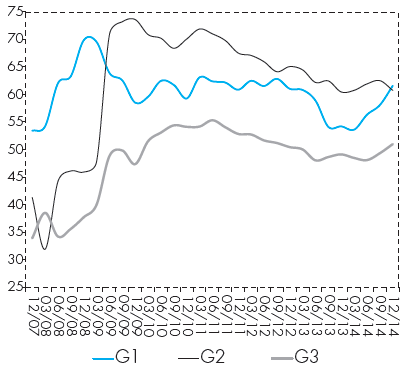 Figurë 13: Ecuria e aktiveve më rrezik ndaj totalit të aktiveve sipas grupeve bankare, Burimi: Banka e Shqipërisë (2014, fq 72).Grafik 42: Ecuria e kredive me probleme ndaj totalit të kredisë sipas grupbankave, në periudhën 2007-2011, Burimi: Banka e Shqipërisë, përshtatur nga autori.Ndërkohë, cilësia e portofolit të kredisë ka pësuar rënie pas vitit 2007. Në vitin 2009 raporti i kredive me probleme ndaj totalit të kredive është rritur me rreth 6.6% krahasuar me vitin 2008 (shih grafikun 42). Ecuria e kredive me probleme ndaj totalit të kredive). Kështu, kreditë me probleme u rritën me një vlerë 20.8 miliarde lekë në vitin 2009 ndaj vitit 2008. Megjithatë, duhet theksuar se në vitin 2009 sektori bankar pati një rritje të nivelit të kreditimit me rreth 13.2%, kundrejt një rritjeje prej 35.7% në vitin 2008. Pra, rritja e portofolit të kredisë ka ndikuar edhe në uljen e cilësisë së portofolit të kredive. Në grafikun e ecurisë së kredive me probleme sipas grupeve të bankave, vihet re se gjatë vitit 2009, cilësia e portofolit të kredisë ka shënuar rënie. Bankat e grupit G2 kanë shënuar rritjen më të madhe sipas treguesit, me një vlerë rreth 5.5% krahasur me një vit më përpara. Ndërsa, në po këtë vit, bankat e grupit G1 kanë pësuar rritjen më të ulët krahasuar më grupet e tjera, me rreth 1.4%.Zhvillimet në tregun bankar karakterizoheshin nga rritja e kontrolleve mbi dhënien e kredive. Megjithatë, kushtet e kreditimit ishin të kujdesshëm për të mos dëmtuar uljen e kredive në total, apo edhe për të mos ndikuar në nxitjen e sinjaleve negative tek individët apo bizneset. Gjatë vitit 2012, ecuria e kredive me probleme karakterizohet nga rritje të ngadaltë. Këto ndyshimë u ndikuan nga nxitja e përpjëkjëve të bankave për arkëtime nga huamarrësit. Ndërsa, gjatë vitit 2013 rritja e kredive me probleme ishte më e ulët se në vitin 2008 (Bankë e Shqipërisë, 2013).Rritja e kredisë me probleme në vitet e para të krizë ka  ndikuar në rritjen e peshës së tyre ndaj treguesve të kapitalit. Më poshtë paraqitet ecuria e huave me probleme neto ndaj kapitalti rregullator për sistemin bankar në tërësi në vitet 2007-2014 dhe për grupet bankave në vitet 2007-2011. Aftësia e sektorit bankar për të mbuluar me kapital kreditë me probleme ka rënë, pasi raporti hua me probleme neto ndaj kapitalit rregullator ka një ecuri pozitive, deri në vitin 2012. Rritja e këtij raporti sugjeron se bankat kishin nevojë për më shumë kapital për mbulimin e huave me probleme. Grafik 43: Ecuria e huave me probleme neto ndaj kapitali rregullator 2007-2014. Burimi: Banka e Shqipërisë, përshtatur nga autori.Kështu, raporti kredi me probleme neto ndaj kapitalit bazë në vitin 2009 arriti vlerën 38.1%, duke u rritur me rreth 48% se viti 2008. Në këtë mënyrë, aftësia e sistemit për të mbuluar me kapital rregullator humbjet potenciale nga kredia rezultojnë të jenë reduktuar gjatë periudhës së krizës. Ndërkohë, sipas grupeve të bankave, ecuria ka qenë e ngjashme. Bankat e përfshira në grupin 2 shfaqin një rritje mesatare të lartë të përkeqësimit të cilësisë së kredise në terma neto ndaj kapitalit, në fund të viti 2011. Ecuria e këtij raporti lidhet më sfidat e sistemit bankar në Greqi, duke ndikuar në vlerësimin negativ ndaj bankave me origjinë kapitali grek, të cilat përbëjnë grupin e bankave G2. Grafik 44: Ecuria e huave me probleme neto ndaj kapitalit rregullator, sipas grupbankave në vitet 2007-2011. Burimi: Banka e Shqipërisë, përshtatur nga autori.Ndryshimet në nivelin e portofolit të kredive kanë ndikuar në politikat e ndjekura nga bankat ndër vite. Kështu, krijimi i Regjistrit të Kredive, si edhe të forcimit të kushteve të kredidhënies, ka ndikuar në përmirësimin e treguesve ndër vite. Gjithashtu, bazuar në ecurinë e kredive me probleme ndaj kapitalit rregullator, është e nevojshme për një bankë të përcaktojë një normë rezervë për të shmangur rrezikun e humbjës së kredive. Këto zhvillime të politikave sollën rezultatet e pritura duke nxitur rritjen e kredidhënies në periudhat në vijim.4.3 Rreziku i likuiditetitZhvillimet ndërkombëtare nxitën sjelljen e depozituesve për të tërhequr depozitat e tyre në vitet 2008 dhe 2009. Kështu, një tregues i rëndësishëm është raporti i aktiveve likuide ndaj totalit të aktiveve. Ndryshimet në tregun global do të shprehen edhe në pritshmëritë e ulëta të agjentëve ndaj tregut bankar në Shqipëri. Sjellja e tyre drejt tërheqjes së depozitave, apo rritja e numrit të kredive me probleme, është reflektuar në uljen e aktiveve likuide për bankat. Vlerësohet se niveli i depozitave në bankat e mëdha ka qenë e qëndrueshme, por me luhatje të vogla negative. Duhet theksuar së fillimisht një sjellje e tillë ishte rezultat i efekteve psikologjike të lidhura me pasigurinë ndaj sektorit bankar. Në grafikun 45 paraqiten raportet mbi aktivet likuide ndaj totalit të aktiveve dhe aktivet likuide ndaj detyrimeve afatshkurtra. Në vitin 2009, ndryshimet në rregulloren “Për administrimin e rrezikut të likuiditetit” (tetor, 2009), vlerësuan se aktivet likuide përbëjnë 27.6% të totalit të aktiveve dhe rreth 32.6% të totalit të detyrimeve afatshkurtra (Banka e Shqipërisë, 2009). Ndërkohë, në vitin 2010, raporti i aktiveve likuide ndaj detyrimeve afatshkurtra ishte 30.6%, ose rreth 6% më e ulët së një vit më përpara. Ndërsa, raporti i aktiveve likuide ndaj totalit të aktiveve ishte në vlerën 26%. Ndryshimet janë shprehur edhe në nivelin e grupeve të bankave. Ecuria e raporteve ka qenë në ulje, sidomos pas vitit 2008. Në vitin 2011, rreziku i likuiditetit paraqitet më i ulët. Ky zhvillim pozitiv lidhet me ecurinë në ulje të diferencës së maturimit midis aktiveve dhe detyrimeve. Kjo diference ishte 16.4 muaj në vitin 2011,në krahasim me 17.3 muaj një vit më përpara. Pra, ulja e diferences midis aktiveve dhe detyrimeve do të ndikojë në përmirësimin e rrezikut të sistemit bankar ndaj likuiditetit. Grafik 45: Ecuria e raporteve aktiveve likuide ndaj totalit të aktiveve dhe aktiveve likuide ndaj detyrimeve afatshkurtra. Burimi: Banka e Shqipërisë, përshtatur nga autori. Zhvillime pozitive shfaqen edhe në vijim të vitit 2012. Ndërkohë, raportohet se depozitat janë burimi kryesor i financimit të sektorit bankar të cilët mbulojnë rreth 1.7 herë vlerën e kredive në këtë vit. Vlera e aktiveve likuide ishte përkatësisht 36.7% ndaj totalit të detyrimeve afatshkurtra dhe 29.4% ndaj totalit të aktiveve. Diferenca në maturim midis aktiveve dhe detyrimeve është 15.1 muaj, krahasuar me 16.4 muaj në vitin 2011. Gjithashtu, në këtë periudhë, bankat me origjinë të kapitalit Italian raportojnë vlera më të larta. Ndërsa, bankat e grupeve G1 dhe G3 paraqesin një ecuri pozitive. Në grafikun 46 paraqitet ecuria e raportit të kredive ndaj depozitave sipas disa bankave kryesore në Shqipëri. Vihet re se raporti i kredive ndaj depozitave paraqitet më i lartë gjatë viteve të krizës financiare. Një vlerë të lartë të raportit paraqet banka NBG, duke patur një vlerë rreth 206.9%. Ndikim në këtë tregues ka pasur edhe ritmi rritës më i lartë i depozitave kundrejt kredive. Në kushtet kur rritja e kredisë duket se është ngadalësuar në periudhën pas vitit 2008, e ndikuar edhe nga rritja e depozitave, atëherë norma e raportit do të jetë e ulët, derisa të ndikohet në rritje nga kërkesa të reja nga klientët. Grafik 46: Raporti kredi/depozita sipas disa bankave kryesore. Burimi: Shoqata e Bashkuar e Bankave (2005-2014), përshtatur nga autori.  Situata e ngjashme paraqitet edhe në vitet 2013 dhe 2014. Reziku i sektorit bankar ndaj likuiditetit është i ulët. Ndërkohë, duhet theksuar se depozitat në banka vijojnë të rriten, por edhe të zgjatet maturimi i tyre (shih grafikun mbi maturimin e depozitave ndër vite). Një sjellje e tillë ndikon në zvogëlimin e varësisë së bankave ndaj financimeve të huaja. Megjithatë, në vitin 2014 vlera e raportit kredi ndaj depozitave ishte 55.5%, e cila është e ngjashme me vitin 2013 me vlerën rreth 55.3%. Ecuria e ngadaltë në aktivitetin kreditues, si dhe zgjerimi i portofoleve drejt investimeve me likuide në tregjet e parasë dhe të kapitalit kanë mbajtur nivele të larta të aktiveve likuide në bilancet e bankave (Banka e Shqipërisë, 2014).Në vitin 2013 aktivet likuide kishin një vlerë rreth 27.6% të totalit të aktiveve të sektorit bankar. Ndërsa, në vitin 2014 akivet likuide përbënin rreth 31.9% të totalit të aktiveve. Raporti i aktiveve likuide ndaj detyrimeve afatshkurtra në vitin 2014 paraqitet rreth 5.7% më i lartë. Ndërkohë, në vitin 2013, bankat e grupit G1 raportuan rritjen më të lartë të dy treguesve, 2.1% dhe për raportin aktive likuide/totali i aktiveve dhe 3.6% për raportin aktive likuide/totali i detyrimeve afatshkurtra. Bankat e grupit G3 raportuan një ulje të treguesve në vlerat përkatëse 2.8% dhe 3.2%, në nivelet 27% dhe 33.7%. 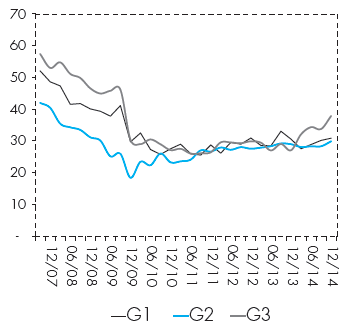 Figurë 14: Ecuria e aktiveve likuideve ndaj totalit të aktiveve sipas grupit të bankave. Burimi: Banka e Shqipërisë (2014, fq 74).4.4 Rreziku i kursit të këmbimitNjë aspekt i rëndësishëm i vlerësimit të kursit të këmbimit lidhet me modelin e përcaktimit të tij në Shqipëri. Shqipëria ka ndjekur një metodë të përcaktimit të kursit të këmbimit të bazuar në ndryshimin e kërkesës dhe ofertës. Roli i Bankës së Shqipërisë konsinston në ndërhyrjet në treg për të përshtatur kursin e këmbimit më ecurinë ekonomike. Ndërkohë, gjatë periudhës 2005-2008, Banka e Shqipërisë ka ndërhyrë në treg për të blere valutë, për arsye të ofertës së lartë të saj dhe kërkesës së ulët (Banka e Shqipërisë, 2008).Pas vititi 2008, ecuria e kursit të këmbimit për dollarin dhe për euron paraqitet më e qëndrueshme. Ndryshimet e tij do të ndikojnë në sjelljen e agjentëve ekonomikë të cilët mund të jenë ose jo të përgatitur. Rëndësia e ecurisë së kursit të këmbimit ka ndikim të madh në ekonomi, vecanerisht për cilësinë e portofolit të kredive. Ndryshimi i tij në rritje do të sillte pasoja negative në ecurinë e cilësisë së portofolit të kredive për bankat, në të cilin vlera e kredive në valutë ze një peshë të konsiderueshme. Gjatë vitit 2009, vlera e kursit të euros dhe dollarit u forcuan me rreth 7.6% dhe 13.2%. Në këtë mënyrë, zhvlerësimi i monedhës së lekut ndaj valutave të huaja mund të shihet si një periudhë vështirësie të ekonomise në vend. Ndryshimet në ekonominë e vendit në këtë periudhë (ulja e prodhimit të brendshëm bruto, ulja e remitancave, ulja e eksportëve etj.) kanë ndikuar në uljen e vlerës së monedhës lekë. Grafik 47: Ecuria e kursit të këmbimit në vitet 2005 – 2014. Burimi: Banka e Shqipërisë (2014), përshtatur nga autori.Një situatë e tillë paraqet vështirësi ekonomike për shkak të rritjes së kostove për kredimarrësit dhe për bizneset. Ndërkohë, në fund të vitit 2009, vlera e aktiveve në valutë të huaj përbënin rreth 50.2% të totalit të aktiveve në sektorin bankar, ose 1.3 pikë % më lartë së vitin e kaluar. Ndërkohë, vlera e detyrimeve në valutë përbënte rreth 49% të totalit të aktiveve (shih grafikun). Ndërkohë, ecuria e raporteve përkatëse paraqitet në rritje edhe në vitin 2010, me vlerat në rritje ndaj vitit të kaluar 18.1% dhe 16.6%. Për sa i përket grupeve të bankave, bankat G3 përfaqësojnë 57.4% të vlerës së detyrimeve në valutë dhe 53.1% të totalit të aktiveve në valutë. Grafik 48: Ecuria e aktiveve dhe detyrimeve në valutë ndaj totalit të aktiveve (në %), në vitet 2008-2014. Burimi: Banka e Shqipërisë (2005-2014), përshtatur nga autori Situata e ecurisë ka karakteristika të ngjashëm në vitet në vijim. Ndërkohë, vlerësohet se diferenca midis aktiveve në valutë dhe depozitave në valutë ndaj totalit të aktiveve, mbetet brenda intervalit 0-10%. Në vitin 2012, vlerësohet se sektori bankar paraqitet në një nivel të ulët të ekspozimit ndaj rrezikut të ndryshimeve të kursit të këmbimit (Banka e Shqipërisë, 2012).Ndërkohë, në fund të vitit 2013, bankat e grupit G3 pozicionohen në blerje, duke ndikuar në rritjen ndaj ekspozimit të rrezikut të kursit të këmbimit. Ndërsa bankat e grupeve G1 ndodhen në pozicionimin shitje, duke u vlerësuar me një rritje të lehtë ndaj rrezikut të kursit të këmbimit. Situatë e ngjashme paraqitet edhe në fund të vitit 2014. 4.5 Rreziku i kapitalitPër të vlerësuar aftësinë e sektorit bankar për të përballuar humbjet e paparashikuara që vijnë si rezultat i aktivitetit të kreditimit, llogariten raportet e kredive me probleme në terma neto ndaj treguesve të kapitalit (Banka e Shqipërisë, 2009). Në vitin 2009, vlerësohet se raporti i kredive me probleme ndaj kapitalit rregullator ka pësuar një rritje me rreth 6 pikë % se viti i kaluar, duke pasur një vlerë 28%. Një situatë e tillë sinjalizon për rritje të rrezikut që vijnë si pasojë e kredive me probleme.Ndërkohë, në lidhje me grupet e bankave, norma e mjaftueshmërisë së kapitalit ishte respektivisht 16% për bankat e grupit G3, 13.6% për bankat e grupit G2 dhe 32.7% për bankat e grupit G1. Për bankat e grupeve G3 dhe G2, vlera e normës paraqitet në ulje. Një situatë e tillë vlerëson rritjen e ekspozimit ndaj riskut të kapitalit për ato. Megjithatë, në fund të vitit 2009, sistemi bankar shqiptar paraqitet i mirëkapitalizuar. Kështu, raporti i mjaftueshmërisë së kapitalit, megjithëse në ulje të vogël është mbi normën minimale të përcaktuar prej 12%. Në vijim paraqitet grafiku i ecurisë së raportit të kredive me probleme ndajt kapitalit rregullator sipas grupeve të bankave në sistemin bankar në Shqipëri. Në grafikun 49 vihet re se për dy grupet e bankave G2 dhe G3 raporti paraqitet më i ulët, ndërsa bankat e grupit G1 paraqësin vlera shumë më të larta. Ecuria e raportit paraqitet më luhatje të shpeshta, por në një nivel pothuajse të ngjashëm  ndër vite. Grafik 49: Raporti kredi me probleme ndaj kapitalit rregullator sipas grupeve të bankave. Burimi: Banka e Shqipërisë (2014), përshtatur nga autori. Ndërkohë, në grafikun 50 paraqitet grafiku i vlerësimit të raportit të kredive me probleme ndaj kapitalit rregullator sipas origjinës së disa bankave në sistemin bankar në Shqipëri. Për periudhën e marrë në konsideratë, vihet re se raporti është më i lartë për bankat më origjinë Italine. Vlerë të larta paraqesin edhe bankat me origjinë Greke. Një situatë e tillë shpjegohet me ecurinë e treguesve financiarë që raportohen nga Greqia si pasojë e ecurisë së krizës ndër vite.  Grafik 50: Ecuria e raportit kredi me probleme ndajt kapitalit rregullator sipas vendit të origjinës për disa banka. Burimi: Banka e Shqipërisë (2014), përshtatur nga autori.4.6 Indeksi i fortësisë financiareNë grafikun 51 në vijimim paraqitet ecuria e treguesit Indeksi i fortësisë financiare për tërësinë e sektorit bankar vendas (Banka e Shqipërisë, 2014). Qëllimi i treguesit është të vlerësojë në tërësi stabilitetin financiar të sistemit bankar. Vlera të tij është mesatare aritmetike e të gjithë nënindekseve të përcaktuara (rreziqeve të sistemit bankar). Vlerësimi i raportit bazohet në mesatare 100. Çdo luhatje mbi apo nën këtë nivel do të përcaktojë shkallën e riskut të sistemit bankar në atë periudhë. Grafik 51: Ecuria e Indeksit të fortësisë financiare në vitet 2005-2014. Burimi: Banka e Shqipërisë (2014), përshtatur nga autori.Vihet re se pas vitit 2008 vlera e indeksit është paraqitur në rënie të vazhdueshme. Kështu, në vitin 2010 vlera e indeksit është 88.52, në krahasim me 95.11 në fund të vitit 2009 (Banka e Shqipërisë, 2013, fq 91). Në këtë periudhë vlerësohet eë Indeksi i kursit të këmbimit i cili është në vlerën 112.91, është në ulje në krahasim me vitin 2009 i cili kishte një vlerë 132.11. Ndërkohë, edhe mjaftueshmëria e kapitalit paraqitet në ulje. Indeksi i fortësisë financiare shënoi nivele pozitive rritëse në fund të vitit 2013. Kështu, në fund të vitit 2013, vlera e indeksit të fortësisë financiare ishte në nivelin 92.47 nga 87.27, krahasuar me të njëjtën periudhë të një viti më parë. Pothuajse të gjithë përbërësit e indeksit të fortësisë financiare kanë patur ecuri pozitive, ku veçohet përmirësimi i nivelit të  mjaftueshmërisë së kapitalit. Njëkohësisht, vlen të përmendet ekspozimi më i ulët ndaj rrezikut të kredisë, likuiditetit dhe normës së interesit. Pra, sektori bankar paraqitet i mbrojtur ndaj rrezikut të kursit të këmbimit,.Megjithatë, ai paraqitet më i ndjeshëm ndaj këtij rreziku për fundin e vitit 2013 (Banka e Shqipërisë, 2013, fq 91).KAPITULLI V  METODOLOGJIA E STUDIMIT DHE ANALIZA E TË DHËNAVE NË MODELIN EKONOMETRIKObjektivi primar i këtij kapitulli është të identifikojë dhe vlerësojnë ndërtimin e një modeli ekonometrik për të vlerësuar lidhjet midis variablave të varur dhe variablit të pavarur. Të dhënat primare në këtë studim janë përfituar nga burimë dytësore, kryesisht të identifikuara nga raportet vjetore dhe statistika të publikuara nga Banka e Shqipërisë dhe raportë të audituara të bankave. Të dhënat e përcaktuara përfshijnë ecurinë e tyre në periudhën midis vitete 2005-2014.Ky studim është bazuar në përdorimin e metodës deduktive. Metodologjia e zgjedhur vjen si pasojë e temës së zgjedhur dhe pyetjeve kërkimore të identifikuara. Ndërkohë, të dhënat janë përpunuar me anë të metodave sasiore, për të vlerësuar efektin e tyre te variabli i varur. Për të vlerësuar të dhënat janë përdorur modele regresioni linear me ndihmë të programit statistikor. Rezultatet e nxjera do të vlerësojnë saktësinë e ekuacionit të ndërtuar për të vlerësuar lidhjen midis variablit të varur dhe variablave të pavarur. Gjithashtu, rezultatet e nxjera do të shërbejnë si bazë për t’i dhënë përgjigje pyetjeve të ngritura për këtë temë.Fillimisht, në këtë kapitull do të përcaktohet modeli i studimit duke identifikuar variablet kryesorë të sugjeruara nga studimet në literaturë. Rezultatet e punimeve të ndryshme do të ofrojnë sugjerime mbi ecurinë dhe lidhjen midis variablave. Kjo do të ndihmojë në shprehjen e vendimmarrjes së depozituesve në tregues të matshëm. Gjithashtu, mënyra e llogaritjes së variablave do të bazohet në punimet referente në literaturë, duke vlerësuar përdorimin e logaritmit linear në modelin e regresionit linear.Të dhënat e marra në studim përfshijnë të gjitha bankat e sistemit bankar në Shqipëri në periudhën 2005-2014. Pas përcaktimit të ekuacionit ekonometrik, të dhënat do të testohen për të vlerësuar lidhjen midis tyre. Testimi i të dhënave do të shpjegohet në hipotezat e ngritura, duke orientuar informacionin e synuar nga të dhënat e përfshira në studim. Ato do të përpunohen  me programin statistikor SPSS 20.0 . Të dhënat e përdorura janë në bazë tremujore për bankat që operojnë në sistemin bankar në Shqipëri në periudhën 2005-2014. Në këtë studim është përdorur modeli i serive kohore të marrjes së të dhënave. Kështu, ky trajtim nënkupton marrjen e të dhënave përkatëse për një periudhë të gjatë kohore, duke dhënë mundësinë për të vlerësuar ecurinë e tyre në atë periudhë të studiuar (Brooks, 2008). Objektivi i përcaktuar i temës do të ndikojë edhe në metodologjinë e identifikuar për këtë punim. Creswell (2003) argumenton se afrimi i një teme e cila synon të prezantojë rezultatin në numra, duhet të ketë një afrim sasior. Në këtë mënyrë, zgjedhja e metodologjisë është sasiore, duke ndjekur hapat përkatës për krjimin e një ekuacioni, i cili do të testohet me anë të regresionit linear. Rezultatet e nxjera do të konfirmojnë praktikisht lidhjet e saktësuara nga literatura përkatëse mbi ecurinë e depozitave.Në përfundim, do të paraqiten rezultatet kryesore të studimit sipas metodologjisë së ndjekur. Këto nënperiudha vlerësojnë ndikimin e variablave në ecurinë e depozitave në periudhë normale dhe në periudhë krize. Gjithashtu, ndarja në nënperiudha do të mundësojë kuptimin më të qartë të ecurisë së depozitave. Rezultatet e përfituara në këtë kapitull do të shërbejnë si pikënisje për kapitullin e fundit, duke identifikuar gjetjet kryesore të punimit dhe dhënien e rekomandimeve përkatëse.Ndërtimi i modelit dhe përcaktimi i variablaveNë këtë pjesë të punimit do të identifikohen në literaturë një sërë punimesh të cilat kanë identifikuar një metodologji të caktuar në vlerësimin e ndryshimit të depozitave në kohë. Rishikimi i metodologjive dhe rezultateve përkatëse do të ndihmojë në identifikimin e variablave kryesorë për t’u marrë në konsideratë në krijimin e modelit ekonometrik. Ndërkohë, ecuria e variablave kryesorë të sistemit financiar është zhvilluar në fillim të këtij kapitulli. Pra, në fillim të kësaj pjese do të përcaktohen variablat kryesorë që mund të merren në studim dhe përcaktimi teorik i lidhjes së tyre me ndryshimin e depozitave në kohë. Në vijim do të identifikohet modeli përkatës ekonometrik dhe do të zhvillohet zbatimi i tij në sistemin bankar në Shqipëri. Të dhënat e marra në konsideratë janë bazuar në raportet vjetore të publikuara nga Banka e Shqipërisë deri në vitin 2014. Në këtë mënyrë, prezantimi i rezultateve do të ndihmojë në kuptimin e faktorëve që ndikojnë në ecurinë e treguesit të normës së depozitave në sistemin bankar në Shqipëri. Rezultatet e nxjera në këtë kapitull do të shërbejnë si burimi kryesor i krijimit të kapitullit të fundit.  5.1.1 Studime empirike mbi faktorët që ndikojnë në nivelin e depozitaveZhvillimet në tregun financiar kanë nxitur kërkimet mbi rolin e bankave si ndërmjetësuese financiare. Një çështje e rëndësishme në analizimin e rolit të bankës fokusohet në ndryshimin e nivelit të depozitave, si një sjellje e depozituesve ndaj një banke (konkretisht vendimeve të bankës, të cilat reflektohen në treguesit bankarë). Studimet të ndryshme kanë identifikuar metodologji të ndryshme për të verifikuar nëse ndryshimi i nivelit të depozitave mund të reflektojë ndryshimet në tregun financiar. Niveli i depozitave është një faktor i rëndësishëm në funksionimit e rolit të bankës si ndërmjetësuese. Rëndësia e depozitave për sistemin bankar, përveҫ aspekteve pozitive, ndikon në vendimet e bankës për ruajtjen e një rezerve për t’u përballur me situata të paparashikuara në të ardhmen. Këto rezerva konsiderohen joproduktive, duke mos sjellë fitim për bankat (Diamond dhe Dybvig, 1983). Megjithatë, niveli i depozitave për bankën mund të shikohet si një vlerësim pozitiv ndaj vendimeve të marra nga menaxhimi i saj (Calomiris dhe Kahn, 1991; Flannery, 1992). Kështu, Flannery (1992) argumenton se niveli i depozitave shërben si një mekanizëm monitorues i veprimtarisë së bankës. Në rast se performanca e bankës do të jetë negative, atëherë depozituesit mund të ndikojnë në ndëshkimin e saj duke tërhequr depozitat. Studimet në literaturë argumentojnë praninë e vlerësimit të depozituesve ndaj përformancës së bankës, duke vepruar negativisht ndaj vendimeve të gabuara. Këto studime diskutojnë vendimin e depozituesve për të zgjedhur një bankë, si edhe mbi vlerësimin ndaj treguesve financiarë të saj. Megjithatë, një aspekt i rëndësishëm lidhet me vendimin e bankave për të reaguar ndaj ndryshimit të sjelljes së depozituesve. Ato mund të reagojnë duke ndryshuar qëndrimin mbi nivelin e riskut të pranuar (Berger and Hannan, 1998). Pra, vendimmarrja e depozituesve mund të përcaktohet si një metodë influencimi në vendimet e bankës, për të marrë vendime më të sigurta.Vendimmarrja e depozituesve mund të shërbejë si një metodë për ndëshkimin e përformancës negative të bankës, e shprehur në norma të ulta të treguesve kryesorë bankarë. Kjo sjellje negative mund të shprehet duke tërhequr depozitat nga ajo bankë ose duke kërkuar një normë më të lartë të interesit. Ndërkohë, Karas et al. (2005) identifikuan praninë e një disipline tregu më të fortë sipas sasisë, sesa sipas çmimit.²² Megjithatë, Caprio dhe Honohan (2004) argumentojnë se sjellja e depozituesve do të ndikojë në vendimet e bankës, duke synuar në arritjen e një qëndrueshmërie financiare në vend.  Studimet e shumta mbi vendimmarrjen e depozituesve janë të zhvilluara në vendet në zhvillim të cilat ofrojnë informacione më të plota ndër vite. Kryesisht, studimet e para janë të zhvilluara në tregun financiar në Amerikë. Rezultatet e empirike kanë identifikuar një sërë faktorët të cilët kanë ndikuar në sjelljen e depozituesve, të bazuara në literaturën mbi disiplinën e tregut (Bliss dhe Flannery, 2002). Këto punime mund të ndahen në tre grupe, bazuar në metodologjinë e përdorur mbi vlerësimin e disiplinës së tregut. Grupi i parë fokusohet në trajtimin e disiplinës së tregut bazuar në analizën e ndryshimit të çmimeve, përkatësisht të normës së interesit të depozitës (Flannery, 1992; Ellis dhe Flannery, 1992; Hess dhe Feng, 2007 etj.). Studimet sipas kësaj metodologjie identifikojnë se depozituesit (kryesisht depozituesit e pasiguruar) kërkojnë norma më të larta të interesit. Flannery (1992) argumenton se normat e interesit do të shërbejnë si përfitim shtesë që kërkohet të mbulojë pjesë e riskut shtesë të ndërrmarrë nga menaxhimi i bankës përkatëse. Gjithashtu, u identifikua se bankat të cilat kishin një vlerësim më të ulët në sistem, si edhe ofronin instrumenta financiare më spekulative, duhet të ofronin një normë më të lartë interesi. Studime të tjera të zhvilluara në Amerikë kanë ofruar rezultate të ngjashme. Kështu, Cook dhe Spellman (1994) arritën në përfundimin se normat e interesit të depozitave do të reflektonin ndyshimet në treguesit kryesorë financiare të bankës (raporti i ulët i kapitalit mbi asetet, rritje e raportit të kredive me probleme dhe ulje të raportit kthime mbi aktivet totale). Ndryshimet në normat e interesit të depozitave do të ndikojnë në vendimet e depozituesve për të ndryshuar nivelin e depozitave të tyre në bankë, duke ndërrmarrë veprime në funksion të ruajtjes së burimeve të tyre.Grupi i dytë i studimeve fokusohet në trajtimin e ndryshimit të depozitave në sasi (Park dhe Peristiani, 1998; Goldberg dhe Hudgins, 2002; Barajas dhe Steiner, 2000 etj.). Sipas këtij trajtimi, rritja e riskut të ndërrmarrë nga bankat do të nxisë depozituesit të tërheqin fondet nga banka përkatëse. Risku i ndërrmarrë nga banka do të shprehet në treguesit kryesorë financiare të bankës. Gjithashtu, në këtë trajtim, verifikohet mungesa e plotë e informacioneve në treg (Park dhe Peristiani, 1998). Autorët verifikojnë se depozituesit do të reagojnë duke ndryshuar nivelin e depozitave në rastin e informacionit të paplotë, sesa duke kërkuar normë më të lartë të interesit. Kështu, Barajas dhe Steiner (2000), në punimin e tyre në bankat në Kolumbi, arritën në konkluzionin se sjellja e depozituesve u shpreh në ndryshimin e nivelit të depozitave dhe jo të ndryshimit të kostove të interesit. Park dhe Peristiani (1998) në punimin e tyre identifikojnë së sjellja e depozituesve do të varet nga disa faktorë, si: ulja e raportit kapital mbi asete, ndryshueshmëria e raportit kthim mbi aktive, rritje e raportit të kredive të këqija. Gjithashtu, në studimin e autorëve u identifikua një lidhje negative midis rritjes së depozitave (fokusuar në depozitat e pasiguruara) dhe vendimeve me risk nga menaxhimi i bankës. Pra, depozituesit reagojnë ndaj vendimeve të bankës, duke synuar mbrojtjen e depozitave të tyre. Zhvillimet në tregun global dhe rëndësia e zhvillimit të tregut financiar në vendet në zhvillim, nxitën studimet empirike në këto vende. Një studim i rëndësishëm i identifikuar nga literatura është punimi i autorëve Demirgüç-Kunt and Huizinga (2004). Studimi konsistonte në analizën e ndryshimit të nivelit të depozitave, më të dhëna për vendet në zhvillim të marra nga raportet e OECD, në raport me ndryshimin e nivelit të riskut të pranuar nga bankat. Në përfundim, u identifikua një lidhje negative, duke shprehur ndikimin e sjelljes së depozituesve ndaj vendimeve të bankës.Grupi i tretë fokusohet në kombinimin e të dy metodologjive (çmim dhe sasi) në trajtimin e ndryshimit të sjelljes së depozituesve (Park dhe Peristiani, 1998; Martinez-Peria dhe Schmukler, 2001). Një punim i rëndësishëm, sipas kësaj metodologjie, identifikohet punimi i Martinez-Peria dhe Schmukler, e publikuar në vitin 2001. Punimi konsiston në analizën e ndryshimit të sasisë së depozitave në tre vende të Amerikës Latine (Argjentinë, Kili dhe Meksikë). Në përfundim, punimi verifikoi një ulje të sasisë së depozitave, si edhe rritje të normës së interesit për depozitat, nën treguesit bankare mbi rrijtën e raportit të kredive më problem dhe zvogëlimit të likuiditetit. Një rekomandim i rëndësishëm i punimit lidhet me rritjen e rëndësisë së vendimeve të bankës nga ana e depozituesve të cilët mund të ndikojnë në shfaqjen e një paniku bankar në rastin e marrjes së vendimeve me risk të lartë nga banka.Një aspekt tjetër i rëndësishëm në trajtimin e tregut të depozitave lidhet me vendimet e bankave të ndryshme për të nxitur tërheqjen e depozituesve me qëllim rritjen e kapitalit të tyre. Ndërkohë, secila bankë mund të konkurojë me bankat e tjera të sistemit, duke i siguruar një normë të caktuar kthimi depozituesve. Në këtë mënyrë, bankat mund të investojnë burimet në investime me risk të caktuar. Nëse këto investime do të jenë të sukseshme, atëherë bankat mund të ofrojnë norma të larta kthimi; në të kundërt, investimet do të përbënin kosto, duke shtuar edhe koston e kërkesave të depozituesve (Berger et al., 2005). Në këtë mënyrë, normat e interesit të depozitave mund të shërbejnë si një informacion mbi vendimet e bankës. Berger et al. (2005), në punimin e tyre analizuan lidhjen midis kapitalit të një banke dhe vendimeve mbi shumën e kredive të dhëna. Rezultatet identifikuan se bankat të cilat kanë burime të mjaftueshme investojnë më me kujdes duke mbajtuar një normë të caktuar të kapitalit rezerve për të mbuluar rezultatet negative nga investimet. Pra, normat e larta të interesit, apo investimet me risk të moderuar, mund të jenë sinjale të vlerësuara negativisht nga depozituesit.  Hallmark et al. (1998) argumentojnë se lidhja midis kapitalit të bankës dhe normës së depozitave do të reflektojë në vendimet në investimet e tyre. Këto veprime do të ndikojnë në aftësinë e bankës për të tërhequr depozitat. Bankat me kapital të vogël mund të ndikojnë në tërheqjen e depozituesve duke ofruar një normë më të lartë interesi mbi depozitat e tyre (Hellman et al., 1998). Megjithatë, normat e larta të interesit të vendosura nga bankat mund të shërbejnë si një informacion nga depozituesit mbi veprimtarinë e bankës.  Ndërkohë, Galindo et al. (2005) argumentojnë se depozituesit do të reagojnë ndaj bankës nëse raporti i kapitalit ndaj aseteve ule.Si rrjedhojë,bankat, për të shmangur sjelljet negative të depozituesve, do të reagojnë duke rritur nivelin e raportit.  Studime të realizuara në vendet në zhvillim vlerësojnë problematikën e tregut bankar, apo faktorët që ndikojnë në qëndrueshmërinë financiare. Kryesisht, vendimet e agjentëve në tregun financiar janë të bazuar në informacione jo të plota. Vives (2006) argumenton se faktorë të ndryshëm, si: mungesa e informacionit dhe kosto e lartë e sigurimit të tij, rregullat jo të forta apo edhe madhësia e bankës, ndikojnë problemin e informacioneve jo të plota. Këto vendime, nëse merren nga depozituesit, nuk do të reflektojnë plotësisht ndryshimet në nivelin e riskut të pranuar nga bankat. Megjithatë, rëndësia e sistemit bankar në vendet në zhvillim është e madhe (Levy-Yevati et al., 2004; Vives, 2006). Bankat identifikohen si burimi kryesor i financimit në treg. Kjo strukturë financiare shprehet edhe në lidhjen midis sjelljes së depozituesve dhe vendimit të menaxhimit të bankës. Vives (2006) argumenton se rëndësia e bankave në këtë tip strukture, ndikon në rolin e tyre, duke pasur efekt më të madh në qëndrueshmërinë e tregut financiar, krahasuar me sjelljen e depozituesve si një metodë për disiplinën e tregut. Por, roli i bankës qëndrore në disiplinimin e tregut është e vështirë për arsye të efektivitetit të ulët të hartimit të plolitikave mbi informacionet që ofron tregu (Vives, 2006).Martinez-Peria dhe Schmukler (2001) në punimin e tyre argumentojnë mbi efektivitetin e ulët të proçesit të monitorimit të marrjes së riskut nga bankat. Gjithashtu, Vives (2006) në punimin e tij argumenton se zhvillimet në vendet në zhvillim kanë treguar të dhëna që sugjerojnë mungesën e efektivitetit të sistemit mbikqyrës. Një situatë e tillë do të ndikojë në kostot e qeverisë për të krijuar qëndrueshmërinë e sistemit financiar. Në rast të krizave të mundshme, ndërhyrja e qeverisë është e domosdoshme për të siguruar kostot sociale apo mbrojtjen e depozituesve. Në vitin 1998, një studim nga Fondi Monetar Ndërkombëtar (IMF) vlerësoi së gjatë periudhës së krizës në Argjentinë (në vitet 1980-1985), ndërhyrja i kushtoi qeverisë rreth 50% të GDP-së së vendit. Një aspekt i rëndësishëm është trajtimi i zhvillimit të sistemeve të sigurimit të depozitave në sjelljen e depozituesve. Ioannidou dhe Penas (2010), në punimin e tyre në sistemin bankar në Bolivi, identifikojnë së përmirësimi i sistemit të sigurimit të depozitave ndikoi në reduktimin e sjelljeve ndëshkuese ndaj bankave. Gjithashtu, rezultate të ngjashme u verifikuan edhe në Poloni.Megjithatë, punime të ndryshme vlerësojnë se në përgjithësi sistemi i sigurimit të depozitave nuk ndikon plotësisht në uljen e disiplinës së tregut. Kouassi et al. (2011), në studimin e tyre në disa vende të Europës Qendore dhe Lindore, arrijnë në konkluzionin se prania e këtyre sistemeve do të ndikojë në rritjen e riskut të ndërrmarrë nga menaxhimi i bankës. Ndërkohë, Prean dhe Stix (2011), në studimin e bankave në Kroaci në periudhën e krizës 2008, arritën në konkluzionin se në periudhën e krizës sistemet e sigurimit të depozitave kanë një nivel të ulët besimi prej depozitueve. Në punimin e tyre, Demirguҫ-Kunt and Detragiache (1998), identifikojnë se disa faktorë që ndikojnë në shfaqjen e krizës bankare lidhen me faktorët makroekonomikë  (si: GDP-ja e ulët, inflancioni i lartë  etj.) dhe me problematikën e funksionimit të disiplinës së tregut (problem në skemën e sigurimit të depozitave dhe të mungesës së monitorimit eficient të bankës). Për të shmangur probleme të tilla, Mishkin (2007) argumenton nevojën e rritjes së bankave private ose të huaja (degë të bankave të huaja). Një ndërhyrje e tillë në sistemin bankar do të ndikojë në reduktimin e kostove të transaksioneve, si edhe në rritjen e kapitalit për financim të mundshëm. Ndërkohë, Halesman (2006) arsyeton se bankat e huaja në vendet në zhvillim do të ndjekin një strategji më të mirëpërcaktuar, si pasojë e eksperiencës së bankave mëmë në tregjet e zhvilluara bankare.Faktorë të rëndësishëm për të vlerësuar ndyshimin mbi sjelljet e depozituesve lidhen me faktorët makroekonomikë të një vendi. Ato do të ndikojnë në sjelljen e dopozituesve, duke ndikuar edhe të vendimet e bankave (Levy-Yeyati et al, 2010; D’Amato et al., 1997). Autorët e shpjegojnë këtë hipotezë duke u nisur nga fakti se përkeqësimi i treguesve makroekonomikë të një vendi, do të ndikojë në uljen e vlerës së aseteve të një banke (gjithashtu, do të ndikojë në uljen e vlerës së depozitave). Pra, edhe pse faktorët financiarë të një banke mund të jenë pozitivë, ngjarjet e ndryshme në makroekonomi do të nxisin veprimin e efektit ngjitës të të gjithë bankat e sistemit (D’Amato et al., 1997). Në këtë mënyrë, depozituesit që do të tërheqin depozitat në bankën e tyre, do të nxisin të njëjtën sjellje edhe të depozituesve të bankave të tjera, duke dhënë efekt në të gjithë sistemin bankar.   Autorët identifikojnë se sjelljet e depozituesve do të nxiten të konvertojnë depozitat e tyre në valutë, duke shmangur rënien e vazhdueshme të vlerës së aseteve. Pra, ndryshimi i kursit të këmbimit do të ndikojë negativisht në vendimmarrjen e depozituesve. Një situatë e tillë, mund të nxisi panik, duke mos marrë parasysh treguesit specifikë të bankës. Në vazhdimësi, situata mund të shoqërohet me një panik bankar, pasi bankat mund të ndalojnë veprimet e konvertimit. Gjithashtu, ndryshimi i kursit të këmbimit mund të ndikojë edhe në rritjen e rrezikut të kreditimit, duke ndikuar në aftësinë paguese të kreditorëve të bankës.Ndërkohë, një risk tjetër makroekonomik lidhet me nxitjen e një krize ekonomike duke përfshirë qeverinë dhe bankën qendrore. Në një situatë negative, qeveria apo banka qëndrore nuk kanë aftësi të sigurojnë nevojat për likuiditet të bankave të cilat përballen me kërkesat e depozituesve për të tërhequr depozitat. Humbja e besueshmërisë ndaj tregut financiar do të shkaktojë efekt negativ në të gjithë treguesit ekonomikë të vendit (Levy-Yeyati et al, 2010). Punime empirike kanë verifikuar ekzistëncën e pranisë së disiplinës së tregut në vende të ndryshme në botë, duke analizuar të dhënat midis disa vendeve (Demirgüҫ-Kunt, Huizinga, 1999; Hosono, Iwaki, Tsuru, 2004). Rezultatet e nxjerra nga këto punime ofrojnë rekomandime të vlefshme mbi metodologjinë e studimit të sjelljes së depozituesve, apo identifikimit të faktorëve që ndikojnë në shfaqjen e një krize bankare. Rezultatet e nxjera rekomandojnë së metodologjia e përshtatshme për analizën e disiplinës së tregut është metodologjia e bazuar në sasi (ndryshim në nivelit të depozitave). Metodologjia e bazuar në sasi është një trajtim i përshtatshëm për vendet në zhvillim, për arsye se informacioni i marrë është më i vlefshëm (Hosono, Iwaki, Tsuru, 2004). Ndërkohë, për shkak të mungesës së informacionit të plotë, metodologjia e bazuar në çmim, nuk reflekton në mënyrë të drejtpërdrejtë sjelljen e depozituesve në treg. Kjo hipotezë pranohet edhe në punimin e autorëve Murata dhe Hori (2006). Sipas autorëve, ndryshimet në treguesit kryesorë të bankës reflektojnë karakteristikat e vendimeve të marra në lidhje me riskun.5.1.2 Përcaktimi i modelit dhe shpjegimi i variablaveNë këtë punim do të analizohet sjellja e depozituesve ndaj bankave sipas trajtimit të bazuar në sasi. Thelbi i këtij trajtimi bazohet në idenë së depozituesit do të synojnë të tërheqin depozitat nga ato banka të cilat kanë tregues të dobët financiarë. Në këtë mënyrë do të synohet të vlerësohet nëse ecuria e karakteristikave financiare të një bankë do të ndikojnë në sjelljen e depozituesve, si edhe në krahasim me bankat e  grupit përkatës.  Trajtimi i bazuar në sasi ofron më shumë mundësi në studimin e mënyrës së vendimmarrjes në treg sesa trajtimi i bazuar në çmim. Në vendet në zhvillim, depozitat në total mund të shërbejnë si një tregues i konkurences në treg dhe jo ndryshimi i çmimeve apo interesave të depozitave. Në këtë mënyrë, ndryshimet në çmim mund të mos tregojnë një situatë reale të ecurisë së sjelljes së depozituesve të cilët operojnë në një treg me informacione jo simetrike. Shumë studime në vendet e Europës kanë përdorur si metodologji trajtimin e bazuar në sasi, si për shëmbull: Birchler dhe Maechler (2001); Karas et al. (2005) etj.Në këtë punim, depozituesit do të trajtohen në total, duke mos i kategorizuar në depozitues të siguruar apo të pasiguruar. Arsyetimi bazohet në identifikimin e punimeve në literaturë të cilat vlerësojnë se ndëshkimi i një banke me tregues të dobët financiarë realizohet nga të gjithë depozituesit (Berger dhe Turk-Ariss, 2015; Park dhe Perisitiani, 1998; Maechler dhe McDill, 2006 etj.). Reagimi i tyre mund të jetë më i vonshëm në kohë, si pasojë e informacionit asimetrik në treg, si edhe perceptimit për sigurinë e krijuar nga niveli i mbrojtjes së depozitave; megjithatë, në rastin e përkeqësimit të një situatë financiare, ata do të synojnë të tërheqin depozitat (Demirgüç-Kunt et al., 2005). Gjithashtu, këto sisteme perceptohen si jo të besueshme nga depozituesit në vendet në zhvillim (Martinez-Peria dhe Schmukler, 2001).Park dhe Peristiani (1998), në punimin e tyre identifikojnë si variabël kontrolli madhësinë e bankës (asetet totale). Ndërsa, Martinez-Peria dhe Schmukler (1999) identifikojnë si variabla kontrolli madhësinë e parave jashtë bankave ndaj totalit të depozitave dhe vlerën e ecurisë së normës së interesit në treg, e përcaktuar nga Banka Qendrore. Këto variabla janë të identifikuara si faktorë të jashtëm ose si faktorë që vlerësojnë sistemin bankar në tërësinë e tij dhe jo në nivelin individual të bankave.Barajas dhe Steiner (2000) argumentojnë se përfshirja e variablave në studim nuk do të mund të japë rezultate të sakta mbi ecurinë e nivelit të depozitave në bankat në veçanti. E thënë ndryshe, vlerësimi i tyre nuk do të shprehë sjelljen e depozituesve ndaj riskut të ndërrmarrë nga një bankë në veçanti. Për këtë arsye, autorët vlerësojnë përfshirjen e një variabli tjetër, i cili do të vlerësojë sjelljen e bankës në veçanti, për të vlerësuar qëndrimin e depozituesve ndaj faktorëve specifike të bankës. Variabli i konsideruar do të analizojë ecurinë e normës së interesit të depozitave për secilën bankë.Ndërkohë, lidhja midis ecurisë së nivelit të depozitave dhe variablave të pavarur të identifikuar do të përdoret një model regresioni i bazuar në metodën e katrorëve më të vegjël (Ordinary Least Squares). Në këtë mënyrë, modeli i përdorur në këtë studim do të fokusohet në tre variabla të pavarur: 1- faktorët specifikë të bankës 2- faktorët makroekonomikë dhe 3- faktorët konrollues. Variablat e kontrollit do të ndihmojnë më shumë në vlerësimin e përformancës së bankës. Ndërtimi i modelit është i bazuar në sugjerimet e punimeve të autorëve: Barajas dhe Steiner (2000); Park dhe Peristiani (1998); Martinez-Peria dhe Schukler (1999). Pra, modeli i studimit të ecurisë së depozitave do të jetë i tillë:Y=f (faktorët makroekonomik, faktorët specifike bankar, variablat kontrollues)       (1)   ose i shprehur në formën matematikore:                      =  +  +  						              (2)	Ku: i – është numri i bankave përgjatë periudhës së studimit t (2005-2014);       – niveli i depozitave në sistemin bankar gjatë periudhës t;       - ecuria e variablave të pavarur gjatë periudhës t, duke i ndarë në variabla makroekonomik, specifikë     dhe kontrollues. Pra, në këtë ekuacion,  përfaqëson ecurinë e nivelit të depozitave të bankave i përgjatë periudhës t. Ndërkohë,  përfaqëson variablat e pavarur të lidhura më faktorët specifike të bankave, faktorët makroekonomikë dhe ato kontrollues; ndërsa it përfaqëson termin e gabimit të modelit. Koefiҫientët  e  përbëjnë koefiҫientët e modelit dhe të faktorëve të pavarur; ku vlera e koefiҫientit  tregon vlerën e pritshme të variablit të varur në qoftë se të gjitha variablat e pavarura e marrin vlerën e barabartë me zero (Brooks, 2008).Kështu, nëse depozituesit vlerësojnë se bankat kanë ndërrmarrë më shumë risk, atëherë ata do të synojnë të tërheqin depozitat. Në këtë mënyrë, vlera e koefiçientit  do të jetë negative dhe nënkupton se depozituesit po ndëshkojnë një bankë. Në të kundërt, nëse depozituesit perceptojnë se bankat karakterizohen nga tregues pozitivë, atëherë edhe vlera e koefiçientit do të jetë pozitive.Variablat e pavarur do të jenë numri i variablave makroekonomikë dhe numri i variablave specifike për bankën. Identifikimi i tyre do të përcaktohet në vijim të çështjes. Ndërkohë, variablat e identifikuar do të jenë rrjedhojë e studimeve përkatëse në literaturë, duke identifikuar edhe shenjën e tyre të ndikimin në ecurinë e variablit të varur.  Në këtë mënyrë, variabli i varur i identifikuar në studim është ecuria e nivelit total të depozitave në periudha të ndryshme kohore. Fillimisht, ky variabël do të vlerësohet në total në lidhjet më variablat e pavarur. Në vijim, do të trajtohet si një faktor i përbërë (sipas afatit të depozitave dhe sipas valutës) për ti dhënë përgjigje pyetjeve kërkimore të identifikuara në fillim të temës. Depozitat sipas afatit do të identifikohen në total depozita me afat dhe total depozita pa afat. Ecuria e tyre vlerëson qëndrueshmërinë dhe besueshmerinë ndaj sistemit bankar. Ndërsa, depozitat në valutë do të identifikohen në total në lekë dhe në total në valutë. Ecuria e tyre vlerëson qarkullimin e monedhave të huaja në vend. Kjo metodë do të ndihmojë në kuptimin e reagimit të depozituesve ndaj ecurisë së qëndrueshmërisë se sistemit bankar në vend.Në vijim do të përcaktohen variablat e pavarur, të cilat janë rezultat i reflektimit të gjetjeve në literaturë. Ndërkohë, në fund të kësaj çështjeje do të paraqitet ekuacioni i plotë i vlerësimit të sjelljes së depozituesve i shprehur në formën sasiore. Rezultatet e nxjerra nga studimi i lidhjes së variablave do të mundësojë informacionin e duhur për t’iu përgjigjur pyetjeve kërkimore.Faktorët specifikë të bankës të identifikuara janë: Risku i likuiditetit – raporti i aseteve likuide ndaj totalit të depozitave; Përfitueshmëria – raporti i fitimeve neto ndaj aseteve totale dhe raporti i fitimeve neto ndaj totalit të kapitalit të vet; Norma e mjaftueshmërisë së kapitalit (ose kapitalizimi) – raporti i kapitalit të vet ndaj aseteve në total të ponderuara për risk; Risku i kreditit – raporti i kredive me probleme ndaj totalit të kredive; dheRritja e ekspozimit ndaj kursit të këmbimit – kredi në valutë ndaj depozitave në valutë.Bazuar në kërkimet në literaturë, depozituesit do të preferojnë bankat me likuiditet të lartë, nivel të lartë të kapitalizimit, më pak risk të kreditit, përfitueshmëri të lartë. Vlerat e larta të këtyre treguesve, përveçse tregojnë ecurinë pozitive të bankës, vlerësojnë edhe nivelin e besueshmërisë së depozituesve ndaj sistemit bankar apo bankës në veçanti. Në këtë mënyrë, është e rëndësishme që të vlerësohet ecuria në kohë e treguesve, për të treguar saktësinë e tyre dhe nëse informacioni i dhënë depozituesve është i duhuri.Megjithatë, në punimin e autorëve Barajas dhe Steiner (2000, fq 14) vlerësohet se likuiditeti i lartë i bankave në periudhë jokrizë përbën një tregues negativ. Niveli i lartë i likuiditetit do të ndikojë në uljen e e kthimit nga asetet, për arsye të mos- investimit dhe marrjes fitimit nga to. Ndryshe vlerësohet niveli i këtij raporti në një situatë krize, ku likuiditeti i lartë do të ofronte më tepër siguri te depozituesit. Në këtë mënyrë, studimi i ecurisë së treguesve në periudhë krize dhe jokrize jep një informacion më të qartë të ndikimit të tyre në sjelljen e depozituesve.Raporti i përfitimeve neto ndaj totalit të kapitalit të vet (RoE), si dhe raporti i përfitimeve neto ndaj aseteve totale (RoA), shërbejnë si tregues bazë të përfitueshmërisë së bankave apo sistemit bankar në tërësi. Një vlerë e lartë e treguesve identifikon një zhvillim pozitiv të aktivitetit të bankës. Megjithatë, ecuria e tyre duhet të vlerësohet midis periudhave të ndryshme për të vlerësuar qëndrueshmërinë e bankës dhe saktësinë në llogaritjen e tyre (Banka e Shqipërisë, 2007). Ndërkohë, raporti i kapitalizimit është një tregues i rëndësishëm për çdo bankë. Ky raport mund të shërbejë si një parashikues ose vlerësues i një situate paniku për bankën (Barajas dhe Steiner, 2000). Ai vlerëson gjendjen e kapitalit të bankës (së bashku më raportin e mbulimit me provizione – i matur më raportin e totalit të provizioneve ndaj totalit të aseteve -  por nuk është objekt i këtij studimi) për të mbuluar ecurinë e kredive me probleme. Pra, në një situatë të panikut bankar i nxitur nga ecuria e kredive me probleme, shuma e dy treguesve të mësipërm do të vlerësojë nëse banka mund të kalojë me sukses këtë situatë; nëse vlera e tyre mbulon pjesën negative të ecurisë së kredive më problem duke siguruar një qëndrueshmëri në çdo periudhë.Një tregues tjetër specifik për bankat është ecuria e kredive me probleme ndaj totalit të depozitave. Një ecuri negative jep sinjale për marrje të vendimeve të gabuara nga menaxhimi i bankës. E thënë ndryshe, rritja e kredive me probleme do të ndikojë likuiditetin e një bankë, ku si burim kryesor në krijimin e likuiditetit janë depozitat (Banka e Shqipërisë, 2014). Në këtë mënyrë, rritja e kredive me probleme do të ndikojë në nivelin e depozitave, duke nxituar reagime negative të sjelljes së depozituesve ndaj bankës. Prandaj, në mënyrë të tërthortë, informacionet mbi ecurinë e kredive me probleme përbëjnë një faktor të rëndësishëm bankar në studimin e sjelljes së depozituesve ndaj bankave përkatëse.Ndërkohë, rritja e ekspozimit ndaj kursit të këmbimit është një variabël i rëndësishëm specifik sepse shpjegon rritjen e rrezikut të ndërrmarrë nga bankat në lidhje me kursin e këmbimit. Në këtë mënyrë ai do të matet më raportin e rritjes së kredive në valutë ndaj depozitave në valutë i cili është një variabël specifik sepse tregon normën e rrezikut të ndërrmarrë nga banka. Problemi konsiston në faktin e ndryshimit të kursit të këmbimit. Në rast të rritjes së kursit të këmbimit, kostoja e agjentëve të cilët kanë kredi në valutë do të rritet; ose nëse kursi i këmbimit do të ulet, vlera e depozitave në lekë do të ulet duke ndikuar në vlerën totale të tyre për çdo agjent.Gjithashtu, Martinez-Peria dhe Schmukler (2001) vlerësojnë se norma e ndryshimit të shpenzimeve të interesit lidhet negativisht me ecurinë e nivelit të depozitave. Autorët argumentojnë se rritja e kostove të shpenzimeve përkatëse do të shprehë ose do të sinjalizojë një situatë të rritjen së nivelit të riskut të ndërrmarrë nga bankat. E thënë ndryshe, një rritje e normës së shpenzimeve të interesit perceptohet nga depozituesit më tepër si një rritje e nivelit të riskut të ndërmarrë nga bankat,sesa si një rritje e të ardhurave nga depozitat për ata (Jackowicz, 2004).Megjithatë, ecuria e lidhjes së faktorëve është e paqartë në literaturë në ndarjen e periudhave para dhe pas krizës. Kështu, Martinez-Peria dhe Schmukler (në punimin e e zhvilluar në disa vende të Amerikës Latine, 2001) vlerësojnë se lidhja midis normës së rritjes së depozitave dhe shpenzimeve të interesit u përforcua pas periudhës së krizës, duke vlerësuar gadishmërinë e depozituesve ndaj sjelljes së bankës. Mirëpo, Hosono et al. (2004)  në punimin e tyre arritën në konkluzionin se sjellja e depozituesve ndaj vlerësimit të shpenzimeve të interesit të bankave u ul. Në përfundim, mund të vlerësohet se ecuria e treguesve specifikë të bankës ndikohet nga faktorë të tjerë të lidhur me karakteristikat e vendeve të ndryshme. Faktorët makroekonomikë të identifikuar janë:Norma e rritjes së Produktit të Brendshëm Bruto (PBB); Norma e inflacionit; Norma e papunësisë;Norma e interesit;Të ardhura nga emigrantët (remitancat);Raporti i sasisë së parasë jashtë bankave ndaj agregatit M3; dhe Rreziku i kurseve të këmbimit.  Vlerat e variablave makroekonomikë janë marrë në periudha tremujore, bazuar në raportet vjetore dhe statistikat përkatëse sipas periudhave të publikuara nga Banka e Shqipërisë. Përdorimi i të dhënave tremujore jep informacion makroekonomik më të detajuar mbi ecurinë e ekonomisë në periudhat përkatëse. Kështu, të dhënat tre-mujore të PBB-së japin informacione mbi ecurinë e aktivitetit ekonomik në një moment të caktuar brenda vitit; ndërsa të dhënat vjetore tentojnë të japin një informacion më të sheshuar apo mesatar, duke ndikuar në fshehjen e ecurisë ekonomike në periudhë afatshkurtër (Banka e Sqipërisë, 2014).Norma e inflacionit dhe norma e papunësisë janë dy faktorë të tjerë të marrë në konsideratë në përcaktimin e sjelljes së depozituesve. Rritja e tyre vlerësohet të këtë ndikim respektivisht në vlerën e monedhës vendase dhe në të ardhurat për çdo individ. Në këtë mënyrë, rritja e inflacionit do të ndikojë në konvertimin e depozitave në monedhë të huaj, si një metodë për ruajtjen e vlerës së depozitave; ndërsa rritja e papunësisë merr në konsideratë uljen e të ardhurave për individë duke ndikuar në mundësinë e sasisë së kursimeve të tyre. Për të vlerësuar efektin e tyre në sjelljen e depozituesve do të merren të dhëna tremujore të publikuara në statistikat zyrtare nga Banka e Shqipërise në periudhat përkatëse. Norma e interesit është një variabël i rëndësishëm i cili vlerëson efiҫensën e vendimeve të menaxhimit të bankës, duke vlerësuar se një pjesë e përfitueshmërisë së bankave vjen nga diferenca midis të ardhurave në dhënien e huave dhe shpenzimeve për interesat në ruajtjen e depozitave. Barajas dhe Steiner (2000) argumentojnë se ndryshimi i normës së interesit do të ndikojë në ecurinë e nivelit të depozitave. Në këtë mënyrë, bankat do të ndikojnë në ofrimin e normave më të larta të interesit për të afruar më tepër depozita, duke rritur nivelin e likuiditetit të tyre. Pra, në rastin e një norme të ulët të depozitave, depozituesit do të synojnë të ulin nivelin e depozitave ose ecuria e depozitave të reja të jetë më e ulët në periudhat pasardhëse.Në këtë studim, norma e interesit do të matet si diferencë midis normës mesatare të instrumentave financiare dhe normës së depozitave në valutën përkatëse. Kështu, në konsideratë do të merren normat e interesit: Repo për normat e interesit në lekë, Euribor për normat e interesit në euro dhe Libor për normat e interesit në dollarë. Këto tre instrumenta shërbejnë si referencë për përcaktimin e normës së interesit edhe për depozitat e sistemit bankar. Prandaj, diferenca midis tyre do të shërbejë si një matës i reagimit të nivelit të depozitave ndaj ecurisë së ndryshimit të normave të interesit.Në varësi të monedhës se të ardhurave, depozituesit mund të vlerësojnë cilat depozita ofrojnë një normë më të lartë të kthimit, duke modifikuar sjelljen e tyre. Në këtë studim, sjellja e depozituesve është vlerësuar duke studiuar lidhjen që ekziston midis normës së interesit për depozitat krahasuar më ecurinë e depozitave në total. Pra, studimi i faktorëve që ndikojnë në zgjedhjen midis depozitave në valutë nuk janë në fokus të këtij studimi. Reagimi ndaj normës së interesit do të shprehet si funksion i vlerave përfundimtare të variablave në periudha tremujore. Ndërkohë, edhe risku i normës së këmbimit arsyetohet në të njëjtën mënyrë si në rastin e normës së interesit. Rritja e kursit të këmbimit të monedhave të huaja ndaj vlerës së monedhës vendase ndikojnë në orientimin e depozituesve. Zhvlerësimi i monedhës vendase do të nënkuptojë ulje të vlerës së depozitave të individëve, duke ndikuar në nxitjen e ndryshimit të sjelljes ndaj bankave në periudha të ndryshme. Matja e lidhjes midis variablave është bazuar në vlerat në total të tyre në kohë, të cilat reflektojnë ose nënkuptojnë ndryshimin e sjelljes së depozituesve si pasojë e faktorëve të ndryshëm, por që nuk janë objekt studimi (si: vendosja e depozitave me afat, duke mos pasur mundësinë e reagimit në periudha afatshkurtër; kosto e ndryshimit të depozitave apo pasiguria e ecurisë së kurseve të këmbimit etj.). Në këtë pjesë, kurset e këmbimit nënkuptojnë ecurinë e monedhës dollarë (USD) dhe euro (Eur) ndaj monedhës vendase (lekë).Një variabël i rëndësishëm makroekonomik është ecuria e parave jashtë bankave ndaj agregatit monetar M3.²³ Ky tregues ndryshe mund të shprehet si raporti i parave jashtë bankave ndaj totalit të depozitave. Në këtë mënyrë, duke vlerësuar se konsumi përbën pjesën më të madhe të në përcaktimin e kërkesës agregate, atëherë do të vlerësohet së ndryshimi i tij do të ndikojë në ecurinë e kërkesës për para. Muço dhe Stavri (2000) vlerësojnë se konsumi i lartë ka karakter sezonal, duke qenë më i lartë në rastin e fundit të vitit. Gjithashtu, autorët identifikojnë se ecuria e raportit është e ndikuar nga ndryshimi i normave të interesit, duke patur një lidhje negative.Ky variabël përcaktohet edhe si ecuria e besueshmërisë së agjentëve ekonomikë ndaj ecurisë së sistemit bankar. Në këtë mënyrë, rritja e besueshmërisë ndaj bankave do të reflektohet në uljen e mbajtjes së parave në formën cash nga agjentët ekonomikë. Gjithashtu, ky tregues është përdorur si një instrument nga Banka Qendrore për të ndikuar në rritjen e likuiditetit për bankat e nivelit të dytë (Banka e Shqipërisë, 2008, fq 93).  Në studimin e autorëve Lelvy – Yeyati et al. (2004) vlerësohet se në një përiudhë krize, faktorët që kanë ndikim më të madh në shpjegimin e sjelljes së depozituesve janë faktorët makroekonomikë. Kështu, rritja e disa treguesve makroekonomikë do të ndikojë në shfaqjen e një sjelljeje negative nga depozituesit të cilët janë të ndjeshëm ndaj riskut të ndërrmarrë nga bankat. Pra, ecuria negative e disa treguesve makroekonomikë do të nxisë përkeqësimin e treguesve specifikë bankarë. Ato banka të cilat kanë tregues të qëndrueshëm, do të mund të përgjigjen më mirë ndaj luhatjeve makroekonomike.Një përfundim i ngjashëm është identifikuar në punimin e Oliveira et al. (2011), i cili vlerëson ndikimin e krizës në sektorin bankar. Autori vlerëson së paqëndrueshmëria e shkaktuar nga faktorët makroekonomikë, do të ndikojë në krijimin e një perceptimi negativ edhe për sistemin bankar. Bankat do të përballen me rritjen e rrezikut në lidhje me disa tregues (si: norma e kredive me probleme) duke ndikuar indirekt në aftësinë e tyre paguese ndaj kërkesave të depozituesve për likuiditet. Gjithashtu, një situatë të ngjajshme paraqet ecuria e tregut financiar në Greqi, e nisur në vitet 2008-2009. Në fillim të krizës, sistemi bankar në Greqi nuk shfaqte probleme të likuiditetit apo të aftësive paguese. Kriza në Greqi erdhi si pasojë e përballjes së bankave me sjelljet e depozituesve për të tërhequr depozitat e tyre si pasojë e përkeqësimit të treguesve makroekonomikë. Në këtë mënyrë, ndikimi i faktorëve makroekonomikë ka nxitur efektin ngjitës në ekonomi, duke krijuar një situatë krize (Picorelli, 2014, fq 110).  Një zhvillim i tillë ndikon edhe në marrëdhënien midis bankave. Ecuria negative e sistemit bankar në Greqi do të ndikojë edhe në situatë financiare të vendeve më të cilat zhvillohet tregti. Ndikimi në ekonominë shqiptare vjen e shfaqur edhe në mënyrë indirekte. Treguesi kryesor është ulja e nivelit të remitancave nga vendi përkatës. Pra, efekti makroekonomik i një vendi mund të ndikojë në qëndrueshmërinë e sistemit bankar, duke ndikuar edhe në perceptimin e depozituesve ndaj këtyre bankave në vende të tjera. Ecuria e remitancave përcaktohet si një tregues i rëndësishëm për vendet në zhvillim. Në vitet e para pas periudhës 1990, remitancat më së shumti ndikonin në plotësimin e nevojave të familjëve përkatëse. Megjithatë, me kalimin e viteve, vlera e tyre ndikoi në përmirësimin e jetësës së familjëve, duke nxitur në interesimin për investime. Në këtë mënyrë, një pjesë e remitancave depozitoheshin në një bankë si një formë investimi.  Megjithatë, një pjesë e vogël e tyre arrin në formën e kursimeve në sistemin bankar. Kështu, në vitin 2012 vetëm rreth 2% e remitancave shkojnë si depozita në sistemin bankar (Banka e Shqipërisë, 2009). Ky tregues ka ardhur në ulje pas vitit 2008 si pasojë e situatës së paqëndrueshme të krijuar nga kriza e këtij viti. Në përgjithësi, vlerësohet së rritja e nivelit të remitancave do të ndikojë në rritjen e kursimeve për disa familjë. Faktorët kontrollues të identifikuar janë: Madhësia e bankës; dheKriza – variabël dikotomik. Autorë të ndryshëm kanë identifikuar faktorë të ndryshëm kontrolli. Ato varen nga metodologjia e përcaktuar për secilin punim. Në këtë mënyrë, Park dhe Peristiani (1998) përfshijnë si variabël kontrolli pjesën që zenë bankat ndaj totalit të depozitave dhe sipas totalit të aseteve. Ndërkohë, Demirkuҫkunt dhe Huizinga (1999) identifikojnë si variabël kontrolli madhësinë e bankës dhe raportin e shpenzimeve apo kostove të interesit ndaj totalit të aseteve. Gjithashtu, një variabël tjetër i marrë në konsideratë nga punimi i autorëve Barajas dhe Steiner (2000) është madhësia e bankës. Variabli shprehet si logaritëm natyror i totalit të aseteve të bankave në periudhat e marra në studim. Ky variabël është përfshirë në kategorinë e faktorëve kontrollues dhe qëllimi i tij është të vlerësojë perceptimin e depozituesve ndaj mundësisë së deshtimit të një banke. E thënë ndryshe, ky variabël do të vlerësojë nëse depozituesit vazhdojnë të kenë besim në bankat e mëdha edhe në situata të krizës, sepse ata supozojnë se bankat e mëdha do të përballen me çdo situatë. Nëse depozituesit perceptojnë si të sigurta bankat e mëdha, atëherë ata perceptojnë së depozitat e tyre janë të sigurta.  Gjithashtu, një variabël tjetër i rëndësishëm i synuar është përfshirja e variablit Krizë. Ky është një variabël dikotomik i cili do të marrë vlerën 1 për periudhat e krizës dhe vlerën 0 për periudhat e tjera të quajtura si periudha normale. Në këtë mënyrë, rezultati përkatës do të vlerësojë ecurinë e nivelit të depozitave në periudhë normale dhe në periudhë krizë. Një variabël i ngjashëm paraqitet në punimin e Barajas dhe Steiner (2000). Ata vlerësuan gjendjen e likuiditetit në periudhë normale dhe në periudhë krize, duke arsyetuar se niveli i lartë i likuiditetit shikohej si negativ në periudhë normale dhe pozitiv në periudhë krize. Në këtë mënyrë, variabli Krizë do të identifikojë nëse në periudhat e krizës kemi ulje të nivelit të depozitave apo jo.Secili prej kategorive të faktorëve të marrë në konsideratë luan një rol të rëndësishëm në studimin e sjelljes së depozituesve në periudha të ndryshme kohore. Mospërfshirja e ndonjë kategorie do të ndikojë në saktësinë e informacioneve të nxjera për të vlerësuar ndryshimin e sjelljes së depozituesve si pasojë e ndryshimit të faktorëve specifikë të bankës apo faktorëve makroekonomikë (Barajas dhe Steiner, 2000, fq 13). Si përfundim, në tabelën 20 paraqiten në mënyrë të përmbledhur variablat e identifikuara dhe shenja e tyre apo ndikimi i tyre në sjelljen e depozituesve.Figurë 15: Modeli i strukturuar i studimit  Paraqitja e hipotezave Zhvillimet në tregun bankar ndikojnë në një masë të konsiderueshme në ecurinë e treguesve ekonomikë të vendit, si edhe në nivelin e besimit të agjentëve ekonomikë ndaj tyre. Në këtë mënyrë, sistemi bankar duhet të jetë i sigurtë dhe të perceptohet si i tillë. Ndërkohë, Iyer dhe Puri (2007) vlerësojnë se marrëdhënia e krijuar midis bankave dhe agjentëve të ndryshëm do të ndikojë edhe në shpjegimin e situatave të krizave bankare. Pra, në këtë pjesë të studimit do të paraqiten hipotezat kryesore të cilat do të shërbejnë për të nxjerrë konkluzione mbi sjelljen e agjentëve ekonomikë (depozituesve) ndaj sjelljes së bankave.  Ndërkohë, Sheqeri dhe Abazi (2000) vlerësojnë ecurinë e nivelit të depozitave në periudhën 1992 - 2000. Sipas tyre, roli kryesori i bankave lidhet me tërheqjen e mjeteve likuide, ndërsa depozituesit në bazë të informacioneve që kanë do të mund të zgjedhin midis bankave (fq 285). Megjithëse, struktura bankare ka pasur ndryshime të shpeshta në këtë periudhë, punimi i autorëve shërben si një pikë referimi për të vlerësuar rëndësinë e ecurisë së depozitave në kohë të ndryshme. Analiza e depozitave sipas afatit të maturimit, të monedhës dhe të lidhjes me origjinën e kapitalit,do të ndihmojnë në kuptimin e qëndrueshmërisë së sjelljes së depozituesve ndaj ecurisë apo efikasitetit të secilës bankë. Ndërkohë, ecuria e variablave kryesorë dhe qëndrueshmëria e sistemit bankar janë të trajtuar në dy çështjet e mëparshme.Në këtë mënyrë, ky studim mbështetet në ngrijten e disa hipotezave kryesore të cilat priten të vërtetohen me anë të modelit të regresionit linear që do të përdoret. Ndërkohë, hipoteza zero (H0) do të jetë e formës: asnjë nga variablat makroekonomike dhe bankare të identifikuar nuk do të ndikojnë në ecurinë e depozitave në periudha të ndryshme kohore. Ndërsa, hipoteza alternative (Ha) do të jetë e formës: të paktën një nga variablat makroekonomike ose bankare ndikon në ecurinë e depozitave në periudha kohore të identifikuara, përkatësisht në periudhë normale dhe në periudhë krize. Tabelë 20: Shenja e ndikimit dhe mënyra e llogaritjes së variablave të pavarur sipas literaturës.* Shenja e ndikimit të variablit të pavarur ndaj sjelljes së depozituesve është paraqitur në nivel të përgjithshëm, duke mos e kategorizuar në periudha të ndryshme. Identifikimi i shenjës së ndikimit në periudhën gjatë krizës dhe jo në krizë do të jenë objektiv i këtij studimi, e cila do të shprehet në konkluzionet e temës.** Lidhja do të jetë negative për monedhën vendase. Hipotezat e ngritura në këtë studim lidhen me vlerësimin e variablave kryesorë që ndikojnë në ecurinë e nivelit të depozitave ndër vite. Ndërkohë, hipotezat do të ritestohen sepse variabli i varur do të jetë i ndryshëm. Në këtë mënyrë, fillimisht do të analizohen hipotezat për nivelin e depozitave në total e më pas për nivelin e depozitave sipas valutave (në lekë ose në valutë) dhe sipas kohëzgjatjes (me afat apo pa afat). Në vijim janë të paraqitura hipotezat e përgjithshme, pra në nivelin e depozitave në total të sistemit bankar. Në këtë mënyrë, hipotezat kryesore të identifikuara të studimit, në funksion të dhënies së përgjigjeve për pyetjet e ngritura për këtë temë studimi, janë të paraqitura më poshtë:Hipozeta e parë:H0: Rritja e PBB-së nuk ka ndikim në nivelin e depozitave;H1: Rritja e PBB-së ka ndikim në nivelin e depozitave;Hipoteza e dytë:H0: Norma e inflacionit nuk ka ndikim në nivelin e depozitave;H1: Norma e inflacionit ka ndikim në nivelin e depozitave;Hipoteza e tretë:H0: Niveli i papunësisë nuk ka ndikim në nivelin e depozitave:H1: Niveli i papunësisë ka ndikim në nivelin e depozitave;Hipoteza e katërt:H0: Norma e interesit nuk ka ndikim në nivelin e depozitave;H1: Norma e interesit ka ndikim në nivelin e depozitave;Hipoteza e pestë:H0: Niveli i remitacave nuk ka ndikim në ecurin e depozitave;H1: Niveli i remitancave ka ndikim në ecurinë e depozitave;Hipoteza e gjashtë:H0: Niveli i parave jashtë bankave nuk ka ndikim në nivelin e depozitave;H1: Niveli i parave jashtë bankave ka ndikim në nivelin e depozitave;Hipoteza e shtatë:H0: Kursi i këmbimit (euro/lekë ose usd/lekë) nuk ka ndikim në nivelin e depozitave;H1: Kursi i këmbimit (euro/lekë ose usd/lekë) ka ndikim në nivelin e depozitave;Hipoteza e tetë:H0:  Niveli i likuiditetit nuk ka ndikim në nivelin e depozitave;H1: Niveli i likuiditetit ka ndikim në nivelin e depozitave;Hipoteza e nëntë:H0: Niveli i përfitueshmërisë (RoA dhe RoE) nuk ka ndikim në nivelin e depozitave;H1: Niveli i përfitueshmërisë (RoA dhe RoE) ka ndikim në nivelin e depozitave;Hipoteza e dhjetë:H0: Niveli i kapitalizimi nuk ka ndikim në nivelin e depozitave;H1: Niveli i kapitalizimi ka ndikim në nivelin e depozitave;Hipoteza e njëmbëdhjetë:H0: Niveli i kredive me probleme nuk ka ndikim në nivelin e depozitave;H1: Niveli i kredive me probleme ka ndikim në nivelin e depozitave;Hipoteza e dymbëdhjetë:H0: Niveli i ekspozimit ndaj kursit të këmbimit nuk ka ndikim në nivelin e depozitave;H1: Niveli i ekspozimit ndaj kursit të këmbimit ka ndikim në nivelin e depozitave;Hipoteza e trembëdhjetë:H0: Madhësia e bankës nuk ka ndikim në nivelin e depozitave;H1: Madhësia e bankës ka ndikim në nivelin e depozitave;Hipoteza e katërmbëdhjetë:H0: Një periudhë krizë makroekonomike nuk ka ndikim në nivelin e depozitave;H1: Një periudhë krizë makroekonomike ka ndikim në nivelin e depozitave.5.2  Burimet e të dhënaveTë dhënat e identifikuara janë të bazuar në seri kohore, për të vlerësuar seritë e treguesit të depozitave gjatë periudhës së marrë në studim. Ato janë të paraqitura në formën e serive tremujore nga viti 2005 – 2014. Ndërkohë, zhvillimet globale financiare pas vitit 2008 ndikuan në ecurinë e disa variablave. Shkalla e ndikimit të krizës do të reflektohet në vlerën përkatëse të koefiҫientëve të variablave të pavarur. Përdorimi i serive kohore tremujore ndihmon në përmirësimin e studimit të efektit të variabalve të pavarur në ecurinë e nivelit të depozitave në të gjithë sistemin bankar. Kështu, të dhënat e marra në periudha më të shkurtra mujore ndikojnë në rritjen e numrit të vrojtimeve dhe të rritjen e mundësisë shpjeguese. Sigurisht, zgjedhja e variablave do të vlerësohet pas zhvillimit të testeve përkatëse mbi besueshmerinë apo korrelacionin. Ato do të ndihmojnë në përcaktimin përfundimtar të modelit ekonometrik për të analizuar ecurinë e depozitave në sistemin bankar në Shqipëri.Modeli Kërkimor i ndërtuar është bazuar në kërkimin sekondar, i cili sipas Creswell (2007) nënkupton rianalizim të punëve të mëparshme kërkimore në funksion të qëllimit të temës përkatëse. Zgjedhja e variablave duhet të ketë një bazë të fortë teorike e cila mund të arrihet me anë të identifikimët të studimeve empirike. Në këtë mënyrë, rezultatet e nxjerra do të jenë të arsyetuara dhe statistikisht të rëndësishme.Të dhënat kryesore janë të identifikuara në publikimet zyrtare në Bankën e Shqipërisë dhe në Institutin e Statistikave (INSTAT). Marrja e të dhënave nga raportet zyrtare, ndikon  në pasjen e një nivelit të lartë besueshmërie për ato. Pra, duke qenë se të dhënat janë publike dhe të verifikuara, atëherë ato mund  të aksesohen në një moment të dytë dhe rezultatet do të jenë të ngjashme. Të dhënat e marra janë në përputhje me variblat kryesorë të identifikuar nga literatura. Më pas, do të zhvillohen testet përkatëse për të vlerësuar se cilat të dhëna janë të nevojshme për këtë studim dhe cilat duhet të largohen nga modeli i studimit. Testimi i të dhënave është zhvilluar më ane të programit statistikor SPSS 20.0 . Në fund, më të dhënat e identifikaura, do të vlerësohet modeli i ndërtuar ekonometrik, duke nxjerrë rezultatet kryesore mbi këtë studim. 5.3 Testimi i hipotezave dhe interpretimi i rezultateve të studimitTë dhënat sekondare të marra nga burimet përkatëse dytësore do të ndihmojnë në llogaritjen e variablave përkatës. Më pas, ato janë përpunuar dhe janë importuar nga programin statistikor SPSS 20, duke u koduar dhe vlerësuar më përpara. Në këtë mënyrë, në studim janë përdorur analizat përshkruese dhe ekonometrike për të vlerësuar ndikimin e faktorëve në variablin e pavarur: ecuria e depozitave në kohë.Hapi i parë në analizimin e të dhënave lidhet me paraqitjen e të dhënave përshkruese. Ato nënkuptojnë rezultatet statistikore të cilat vlerësojnë mesataret e variablave, devijimin standart, minimumin dhe maksimunin e vlerave përkatëse. Më pas, faza tjetër është studimi i normalitetit dhe qëndrueshmërisë së të dhënave. Këto teste janë të nevojshme për të verifikuar nëse të dhënat e identifikuara mund të ndihmojnë në paraqitjen reale të ndikimit midis tyre. Veprimet përkatëse janë marrë në konsideratë për të siguruar që të dhënat përfundimtare të jenë të duhurat. Në vijim, modeli i regresionit linear i zgjedhur do të japë rezutlatet përkatëse për lidhjen midis variablave dhe efektin e tyre. Variablat e përfshirë në studim janë të identifikuara në çështjen më sipër.  Qëllimi kryesor i analizës së regresionit linear është të identifikojë një model të caktuar i cili të parashikojë mirë lidhjen midis variablit të varur dhe të pavarur.Në përfundim të kapitullit do të prezantohet rezultatet kryersore, si edhe do të vlerësohen hipotezat përkatëse të identifikuara. Identifikimi i hipotezave do të ndihmojë në kalimin në kapitullin e fundit, duke i dhënë përgjigje pyetjeve të ngritura për këtë temë studimi. 5.3.1 Statistika përshkrueseFillimisht, është e rëndësishme të paraqiten statistikat përshkruese të variablave të marrë në studimin. Në këtë pjesë të punimit do të paraqiten të dhënat kryesore mbi mesataren e variablave dhe minimumin e maksimumin e tyre. Këto janë të dhënat statistikore të marra nga programi statistikor SPSS 20. Ndërkohë, ecuria e tyre ndër vite është e shpjegur më sipër.Kështu të dhënat përkatëse statistikore mbi variablat e marrë në studim janë të paraqitura në tabelën e mëposhtme. Për disa variabla të dhënat janë të paraqitura në përqindje, ndërsa për të tjerat janë të paraqitur në vlerë totale. Megjithatë, ato do të modifikohen duke u paraqitur në funksion logaritmik, për efekt të vlerësimit të modelit të regresionit linear. Ndërkohë, të dhënat janë për të gjitha periudhat dhe për të gjithë sistemin bankar për periudhën e marrë në studim, vitet 2005-2014.Tabelë 21: Statistika përshkruese të variablave të marrë në studim5.3.2 Vlerësimi i testeve për supozimet e modelit të regresionit linearKjo fazë identifikon hapin e dytë në testimin e hipotezave të studimit. Më sipër janë paraqitur rezultatet kryesore mbi statistikat përshkruese për çdo variabël (shih tabelën 21). Rezultatet e paraqitura vlerësojnë ecurinë e çdo variabli gjatë periudhës 2005-2014. Ndërsa në këtë hap do të vlerësohet nëse të dhënat e identifikuara përmbushin testet përkatëse për të përdorur modelin e regresionit linear mbi ndikimin e variablave në ecurinë e depozitave. Testet përkatëse të identifikuara janë: testi i autokorelacionit dhe testi i multikolinearitetit.Lineariteti dhe normaliteti janë dy aspekte të rëndësishme të modelit të identifikuar (ordinary least square - OLS). Në këtë mënyrë, testet përkatëse do të ndihmojnë në vlerësimin e besueshmërisë së rezultateve të nxjerra nga zhvillmi i modelit të regresionit linear. Nëse këto teste përputhen më sugjerimet përkatëse në literaturë, atëherë mund të vijohet me zbatimin e modelit. Në të kundërt, do të vlerësohet ndikimi i çdo faktori, për të vlerësuar cilët faktorë nuk janë të vlefshëm për të shpjeguar sjelljen e depozituesve. Një metodë do të ishte largimi i tyre nga modeli i studimit. 5.3.2.1 Testi i autokorelacionitKy test ndihmon në vlerësimin dhe kuptimin e lidhjes midis variablave të marrë në studim. Në thelb supozohet së lidhja midis variablave nuk duhet të jetë plotësisht e fortë. Një situatë e tillë do të ndikojë në fshehjen e efektit të variablave midis tyre dhe rezultatet e nxjerra nuk do të jenë të vlefshme. Një metodë është testi Durbin Watson, i cili është përdorur gjerësisht në vlerësimin e autokorrelacionit për metodën e regresionit. Pra, testi DW shërben për të analizuar shpëndarjen normale të të dhënave, duke qenë se të dhënat e marra janë të dhëna në seri kohore.Vlera e testit përkatës leviz në intervalin 0-4 dhe rezultatet mbi shenjën e autokorelacionit janë:DW = 2 nuk ka prani të autokorrelacionit;DW < 2 autokorrelacion pozitiv; dhe DW > 2 autokorrelacion negativ.Në këtë interpretim, vlerat të cilat janë nën 1 do të nënkuptojnë praninë e autokorrelacionit pozitiv dhe vlerat e testit mbi 3 do të nënkuptojnë autokorrelacion negativ. Megjithëse autokorrelacioni pozitiv nuk ndikon në qëndrueshmërinë e koefiçientëve të regresionit, ai ndikon në ndërtimin e testeve statistikore, duke ndikuar në pranimin e hipotezave të ngritura. Pra, sa më afër të jenë vlerat rreth vlerës DW=2, aq më shumë vërtetohet mungesa e autokorrelacionit.  Ndërkohë, vlerat përkatëse të testit duhet të përputhen me nivelin e besueshmërisë së identifikuar, për të diskutuar në rast se vërtetohet autokorrelacioni pozitiv. E thënë ndryshe, vlerat e testit do të variojnë në një segment të caktuar mbi bazën e përqindjes së besueshmërisë. Kështu, për nivelin e besueshmërisë 95% vlerat e testit luhaten në DWl (lower) = 1.175 dhe DWu (upper)= 1.799. Bazuar në këto vlera mund të identifikohet se:Nëse DW< DWl atëherë autokorrelacioni pozitiv është statistikisht i rëndësishëm;Nëse DW > DWu atëherë autokorrelacioni pozitiv nuk është statistikisht i rëndësishëm; dheNëse DWl< DW < DWu atëherë testi jep rezultate të paqarta. Fillimisht, testi është kryer për variablin e varur total i depozitave në sistemin bankar. Në këtë mënyrë vlera e testit Durbin-Watson është 1.867. Tabelat përkatëse do të paraqiten në shtojca edhe për vlerat e testit për variablat e tjerë të pavarur (depozitat në valutë dhe depozitat me afat). Kështu, vlera e testit për totalin e depozitave (si variabli kryesor i pavarur) është më e madhe së vlera e DWu, duke përmbushur kushtin se DW > DWu. Pra, rezultatet identifikojnë se autokorrelacioni nuk është i pranishëm plotësisht dhe mund të vazhdohet në fazat e tjera.5.3.2.2 Testi i multikolinearitetitTesti i multikolineraritetit shërben për të vlerësuar lidhjen lineare të variablave përshkrues apo të pavarur në modelin e supozuar të regresionit. Nëse vlerat e testit janë shumë të larta, atëherë ndikimi i tyre në variablin e varur nuk është i rëndësishëm. Kështu, ato do të ndikojnë në shfaqjen e vlerave të p-value më të larta se sa vlera e përcaktuar për analizën e hipotezave. Në këtë mënyrë, tabela rezultante e testit do të vlerësojë ose identifikojë ato variabla të cilat mund të konsiderohen jo të rëndësishme për modelin e regresionit linear. Më pas, largimi i tyre nga modeli do të ndihmonte në rritjen e variablave të rëndësishëm.Dy testet më të vlerësuara janë testi i korelacionit të Pearson dhe Variance Inflation Factor (VIF). Testi i korelacionit Pearson është një teknikë e cila vlerëson efektin përkatës duke identifikuar lidhjen midis variablave. Gjithashtu, ai shërben për të vlerësuar kahun e ndikimit të variablave përkatës në ecurinë e variablit të pavarur. Pra, ky test do të vlerësojë shkallën e ndikimit të variablave të njeri-tjetrit, ndikim i cili mund të paraqitet edhe në sjelljen e variablave të pavarur në shpjegimin e variablit të varur.Vlerat e testit të Pearson variojnë nga -1 në +1. Një koefiçient -1 vlerëson lidhjen e plotë negative midis variablave; ndërsa, koefiçienti +1 vlerëson lidhjen e plotë pozitive midis tyre. Bazuar në sugjerimet përkatëse në literaturë, vlerësohet se vlera e këtij treguesi nuk duhet të jetë më e madhe së 0.8 (Field, 2005). Në të kundërt, lidhja pozitive nuk do mund të japë rezultate të sakta mbi ndikimin e variablit në sjelljen e variablit të pavarur.  Megjithatë, ky test do të japë sugjerimet për të rishikuar variablat që kanë vlerë të lartë të korrelacionit; por nevojitet testi në vijim për të vlerësuar sjelljen e variablit të varur.Në testin e normalitetit, fillimisht, janë të testuara të gjitha të dhënat. Në rezultatin e parë vihet re se për variablin Madhësia e bankave dhe variablin Produkti i Brendshëm Bruto, shfaqeshin vlera mbi 0.8. Bazuar në sugjerimet përkatëse, nëse ato do të përfshihen në modelin e studimit,nuk do të mund të identifikojnë rezultate statistikisht të rëndësishme. Në këtë mënyrë, në hapin e dytë, u zhvillua testi përkatës për të vlerësuar variablat që kishin vlera të korrelacionit të larta. Rezultati i korrelacionit për të gjithë variablat e varur është e paraqitur në shtojcë. Mirëpo, rezultatet e nxjerra nga testi i Pearson nuk mund të jenë plotësisht të sakta në vlerësimin e treguesit të koefiҫientëve. Hair et. al. (2006) vlerësojnë se vlera e korrelacionit nuk është testi përfundimtar për vlerësimin e një variabli. Sipas autorëve, mund të pranohen edhe vlera të korrelacionit mbi 0.8, por nën 0.9 Një metodë e përshtatshme është kryerja e testit VIF për të vlerësuar rezultatet e nxjerra mbi lidhjen e variablave. Kështu, nëse vlera e treguesit është më e madhe së 10, atëherë vlerësohet se variabli ka një kolinearitet të lartë. Pra, një vlerë e lartë do të nënkuptojë se sa do gabohej në parashikimin e variablit të varur, si rezultat i lidhjes së fortë (multikolineritetit) të këtij variabli te pavarur me të tjerët. Multikolineariteti është një çështje e cila vlerëson se midis variablave të pavarur ekziston një lidhje e fortë. Një situatë e tillë nënkupton se koefiҫientët në modelin e regresionit linear mund të ndryshojnë shumë në përgjigje të ndryshimeve të vogla të faktorëve të marrë në analizë. E thënë ndryshe, ky test nuk ndikon në uljen e aftësisë parashikuese të modelit në tërësi, por ndikon në sjelljen e variablave në veçanti. Në këtë mënyrë, largimi i atyre nga modeli do të ndikojë në krijimin e një modeli më të qëndrueshëm. Pasi janë përcaktuar variablat përfundimtare të modelit të studimit, është zhvilluar një test korrelacioni tjetër vetëm për këto variabla të pavarur; keshtu janë eliminuar problemet që u identifikuan në testin e parë të korrelacionit, ku viheshin re shumë variabla që kishin vlerë të korrelacionit më të madhe se 0.8.Fillimisht, testimi i multikolinearitetit u zhvillua për të gjithë variablat e marrë në studim (shih tabelën 22). Megjithatë, për dy variablat Madhësia e bankave dhe PBB u vlerësua nga testi i korrelacionit se përfshirja e tyre nuk do të rezultojë në lidhje statistikore të rëndësishme në model. Vlera e VIF për variablat ishte përkatësisht 120 dhe 87.9. Rezultati i nxjerrë në këtë fazë nënkupton nevojën e largimit të variablave nga modeli deri në gjetjen e variablave kryesorë dhe të rëndësishëm statistikisht. Pas largimit të variablit Madhësia e bankave dhe ecuria e PBB, do të shfaqet një tabelë e re. Gjithashtu, në këtë fazë të dytë, u vu re se disa variabla kishin vlera të konsiderueshme më të mëdha se vlera e sygjeruar e VIF e barabartë me 10. Kështu, vlera e VIF për variablin NPL dhe e Kursit të Këmbimit ishin 57.3 dhe 40.3 respektivisht. Rezultatet sugjerojnë se eliminimi i të dhënave duhet të vazhdojë deri në atë moment kur të gjitha rezultatet e VIF të jenë më të vegjël se 10. Në këtë mënyrë, testimi kalon edhe një fazë tjetër ku largohet variabli RoA. Pas largimit te tij, testimi rezultoi në një tabelë të re me variabla të cilat plotësojnë kushtin e testimit (shih tabelën 23). Vihet re se të gjithë variablat kanë vlerë të VIF më të vogël se 10. Kështu, rezultatet e nxjerra nga ky testim identifikojnë variablat kryesorë për të vlerësuar ecurinë e nivelit te depozitave në sistemin bankar, te cilat jane 12 variabla. Variablat e larguar janë t: Madhësia e bankave, ecuria e PBB, NPL, RoA dhe Kursi I Këmbimit. Pra, variablat e identifikuar  pas fazës së testimeve janë 12, nga 17 variabla të identifikuara në fillim.Coefficientsaa. Dependent Variable: log depozitaTabelë 22: Rezultatet e testit të multikolinearitetit mbi variablat e pavarur. Burimi: llogaritje e autorit.  CoefficientsaDependent Variable: log depozitaTabelë 23: Rezultatet përfundimtare të testit të multikolinearitetit mbi variablat e pavarur. Burimi: llogaritje e autorit   Në përfundim, zhvillimi i testeve të kontrollit të variablave ndihmoi në arritjen e vlefshmërisë së modelit të regresonit linear. Megjithatë, rezultatet e testeve nuk përcktojnë përfundimisht efektin e variablave në variablin e pavarur. Në këtë mënyrë, hapi i fundit konsiston në vlerësimin e modelit të regresionit linear (OLS), për të testuar drejtimin dhe masën e ndikimit të faktorëve në variablin e pavarur. Në fund të këtij kapitulli do të paraqiten rezultatet përkatëse mbi hipotezat e ngritura.5.3.2.3 Rezultatet e modelit të regresionit Në këtë çështje do të paraqiten rezultatet përkatëse të modelit të regresionit linear (OLS), duke testuar faktorët e identifikuar dhe ndikimin e tyre përfundimtare në ecurinë e nivelit të depozitave në sistemin bankar. Të dhënat janë të testuara më anë të programit statistikor SPSS 20.0 .Kështu, modeli final ekonometrik i identifikuar për të vlerësuar ecurinë e depozitave paraqitet në këtë formë:=  +    +   +   +   +    +   +  +   +   +   +   +   + 	   (3)Në ekuacionin e mësipërm përcaktohen faktorët kryesorë të cilët identifikohen si statistikisht të rëndësishëm për të vlerësuar ecurinë e nivelit të depozitave në periudhën e marrë në studim. Disa nga variablat e pavarur janë të paraqitura më shkurtime, ku: Lik – Likuiditeti, Kap – norma e mjaftueshmërisë së kapitalit ose kapitalizimi, KV/DV – raporti i kredive në valutë ndaj depozitave në valutë, RoE – treguesi i përfitueshmërisë, INF – inflacioni etj.Variabli i varur, depozitat, do të analizohet në disa nënvariabla, të cilat janë: depozita në valutë (në lekë apo në valutë) dhe depozita sipas kohëzgjatjës (me afat apo pa afat). Testimi i ecurisë së depozitave të ndryshme synon të vlerësojë ecurinë e tyre nën ndikimin e variablave të ndryshme në periudha të ndryshme. Punime të ndryshme (Barajas dhe Steiner, 2000; Levy-Yeyati et. al., 2000) kanë identifikuar variablin e varur si logaritëm të ecurisë së depozitave.Ndërkohë, për ato variabla të cilat vlera e tyre ka qënë numër, janë identifikuar në një variabël të ri i cili është logaritmi i tyre. Ne studimin mbi ecurinë e nivelit të depozitave në Greqi, Picorelli (2014) përdor logarimitn e variablave të cilat janë të shprehura në vlerë. Në këtë mënyrë, interpretimi do të jetë në përqindje. Perdorimi i variablave në perqindje (%) do të ndihmojë në zvogëlimin e ndryshimeve midis variablave (Athanasoglou et. al., 2005). Rezultatet e nxjerra nga analizat statistikore për variablat do të bazohen në vlerësimin e F-statistikore, p-value dhe R-katror.  Këto statistika do të shërbejnë për të vlerësuar nëse modeli është i rëndësishëm statistikisht, nëse mund të vërtetojë hipotezat përkatëse dhe përqindjen e shpjegimit të modelit të regresionit linear. Në vijim do të paraqiten tabelat e rezultateve statistikore për depozitat në total, ndërsa tabelat e tjera do të paraqiten në shtojca. Fillimisht testimi është realizuar duke identifikuar si variabël të varur depozitat në total. Në tabelat e mëposhtme paraqiten rezultatet e identifikuara nga testi statistikor i regresionit linear. Vihet re se variblat e përfshirë në studim mund të shpjegojnë 98.2 % të ecurisë së depozitave në periudhën e viteve 2005-2014.Gjithashtu, testi Anova vlerëson nëse modeli është i rëndësishëm statistikisht. Vlera e F së Fisher është 125.144, më e madhe se F kritike 2.047, duke vlerësuar se modeli është i rëndësishëm statistikisht. Në këtë mënyrë mund të arsyetohet se rezultatet e nxjerra për 12 variablat mund të japin shpjegim statistikisht të rëndësishëm në shpjegimin e variablit të depozitave në total.Tabelë 24: Testi statistikor ANOVA për variablin e varur totali i depozitave.Ndërkohë, në tabelën e mëposhtme paraqiten rezultatet kryesore mbi variablat e pavarur. Në këtë tabelë mund të vlerësohet nëse variabli ka ndikin në ecurinë e depozitave dhe drejtimin e shkallën e ndikimit të tij. Vihet re se vlera e konstantes është pozitive. Nga rezultatet e tabelës 25 vihet re se variablat të cilat janë statistikisht të rëndësishëm janë ata të cilat kanë vlerë e sig më të vogël së p=0.05. Në këtë mënyrë, variablat e identifikuar janë: 1- Likuiditeti; 2- Kapitalizimi; 3- Paraja jashtë bankave ndaj agregatit M3; 4- raporti i kredive në valutë ndaj depozitave në valutë; 5- Norma e inflacionit; 6- Norma e papunësisë; 7- Diferenca Euribor-Euro; dhe, 8- Krizë. Këto përbëjnë variablat kryesorë të cilët statistikisht mund të shpjegojnë ecurinë e depozitave në këtë periudhë, sepse përmbushin kushtin e vlerës së p më të vogël se 0.05 (p<0.05).Vihet re se vlera e variablit të kapitalizimit është negativ. Një vlerë e tillë nënkupton së rritja tij ndikon në uljen e depozitave. Duke u nisur nga raporti i matjës së mjaftueshmërisë së kapitalit (kapitali bazë + rezerva e detyrueshme ndaj aseteve të ponderuara më risk) vlerësohet se rritja e tij nënkupton rritjen e riskut potencial të ndërrmarrë nga bankat për të mbuluar pjesën e aktiveve të ponderuara më risk. Pra, rritja e raportit të mjaftueshmërisë do të nënkuptojë së depozituesit vlerësojnë një risk, duke larguar depozitat nga bankat.Ndërkohë, vlera e variablit Papunësi është pozitive. Një sjellje e tillë nuk është në lidhje me rezultatet e identifikuara nga literatura. Rezultatet e modelit linear vlerësojnë se rritja më 1% e nivelit të papunësisë mund të ndikojë në rritjen me 0.21% të nivelit të depozitave. Megjithatë, një sjellje e tillë mund të shpjegohet me vlerën e nivelit të rematancave për këta agjentë. Pavarësisht së ata rezultojnë si të papunë, remitancat e prura nga familjarët mund të ndikojnë në gjendjen e tyre ekonomike.Vlerat e variablave të inflacionit, parave jashtë bankave ndaj agregatit M3 dhe Euribor-euro janë negative. Këto vlera janë në përputhje me sugjerimet përkatëse në literaturë. Rritja e vlerës së tyre do të ndikojë në vlerën e monedhës së lekëve (inflacioni), apo në nivelin e lekëve për agjentët (papunësia). Gjithashtu, edhe rritja e parave jashtë sistemit bankar do të ndikojë në uljen e nivelit të depozitave. E thënë ndryshe, rritja më 1% e parave jashtë sistemit bankar do të ndikojë në uljen e nivelit të depozitave me 0.02%.Duhet theksuar se ecuria e diferencës së normës së interesit midis Euribor dhe euro ka ardhur në ulje ndër vite. Kjo ndikohet nga rritja e normës së interesit të depozitave në euro. Pra, në këtë mënyrë, shenja negative nënkupton së rritja e normës së interesit të depozitave në euro ka ndikuar në rritjen e nivelit të depozitave në këto periudha. Gjithashtu, duke qenë se niveli i depozitave në valutë përbëhet më së shumti nga depozitat në euro, atëherë ndikimi i këtij variabli është i rëndësishëm në shpjegimin e ecurisë së nivelit të depozitave.Ndërkohë, vlera e variabalve kredi në valutë ndaj depozitave në valutë dhe Likuiditet janë pozitivë. Rritja e nivelit të likuiditetit më 1% do të ndikojë në rritjen e depozitave me 0.71%. Pra, depozituesit vlerësojnë të rëndësishme nivelin e likuiditetit të bankave, duke i vlerësuar nëse ky variabël është pozitiv. Ndërsa, në lidhje me variablin tjetër, vlera pozitive mund të asyetohet me faktin se bankat kanë nxituar rritjen e nivelit të kredive dhe depozitave në valutë, ku monedha euro përbën përqindjen më të madhe. Rritja e raporti më 1% do të ndikojë në rritjen e depozitave më 0.002%.Një variabël i rëndësishëm është sjellja e variablit Krizë. Një variabël i tillë është një variabël dikotomik, duke marrë vlerën 1 për periudhën e krizës (2008-2009) dhe 0 për periudhat normale. Vlera e tij pozitive është pak e paqartë, sepse ka një vlerë pozitive. Pra, interpretimi mund të bëhej në mënyrë të tillë që, në periudhën e krizës niveli i depozitave rritet më shpejt se në periudhat normale. Megjithatë, një arsyetim i drejtë bazohet në faktin se shfaqja e problemeve nga kriza në sistemin bankar është më vonesë. Një sjellje e tillë ndikoi në uljen e nivelit të depozitave në periudha të mëvonshme, me përkeqësimin e treguesve të tjerë në vitet e mëvonshme. Ndërkohë, norma e interesit të depozitave pas vitit 2008 është në ulje, si një nxitje e Bankës Qendrore për të rritur nivelin e kredidhënies, duke ndikuar në qëndrueshmërinë ekonomike të vendit.Pra, ekuacioni përfundimtar ekonometrik për shpjegimin e ecurisë së nivelit total të depozitave është:=  +    +   –   -   +    –   +  –   +   -   –   +  						(4)Pra, nga 12 variablat e identifikuar, vetëm 8 prej tyre mund të shpjegojnë statistikisht ecurinë e nivelit të depozitave. Të dhënat mund të identifikohen në tabelën 25. Gjithashtu, hipotezat përkatëse për këto 8 variabla do të pranohen, duke hedhur poshtë hipotezën H0; ndërsa, për variablat e tjerë, hipotezat H1 do të hidhen poshtë, duke theksuar se ato nuk mund të shpjegojnë statistikisht ecurinë e nivelit të depozitave. Në këtë rast, do të thuhet se variablat përkatës (RoE, Remitanca, Repo_Leke dhe Libor_Usd) nuk mund të ndikojnë në mënyrë të drejtpërdrejtë në ecurinë e nivelit të depozitave. Në tabelën 26 paraqiten rezultatet mbi cilat vlerësohet se cilat hipoteza pranohen dhe cilat hidhen poshtë.Coefficientsaa. Dependent Variable: log_depozitaTabelë 25: Treguesit statistikorë të koefiҫientëve të modelit ekonometrik për totalin e depozitaveTabelë 26: Përmbledhje e hipotezave të studimit për variablin total i depozitave. Burimi: Llogaritje e autorit.*Hipoteza pranohet nëse vlera e p është më e vogël se 0.05, për secilin variabël. ** Vërtetohet vetëm për diferencën e kursit Euribor-EuroTesti tjetër është zhvilluar për variablin e varur depozitat në lekë. Tabelat përkatëse janë të paraqitura në shtojcën C. Nga të dhënat e nxjera vihet re se vlera e testit Durbin-Watson është 1.208. Një vlerë e tillë shpreh rezultat statistikisht të paqartë, bazuar në supozimet e testit të multikolinearitetit, megjithëse modeli mund të parashikojë rreth 97% të sjelljes së variablit të varur. Nga tabela e Anova vihet re se vlera e F së Fisher është 42.562, e cila është më e madhe se vlera e F kritike 2.047. Pra, modeli është statistikisht i rëndësishëm dhe mund të shpjegojë ecurinë e nivelit të depozitave në lekë në periudhën e marrë në studim.Ndërkohë, bazuar në tabelën e koefiҫientëve të modelit linear, është ndërtuar ekuacioni përkatës ekonometrik. Vihet re se vlera e variablit Kapitalizim është negative, duke vlerësuar një situatë të perceptuar risku nga depozituesit. Ndërkohë, vlera e variablit Krizë me shenjë negative, duke arsyetuar se gjatë periudhës së krizës ecuria e nivelit të depozitave ka ardhur në ulje. Një sjellje e tillë mund të jetë pasojë e konvertimit të depozitave në valutë.Megjithatë, vetëm gjashtë variabla mund të shpjegojnë statistikisht hipotezat përkatëse për ecurinë e nivelit të depozitave në lekë (vlera e p të jetë më e vogël se 0.05).  Këta variabla janë: 1- likuditeti; 2- norma e papunësisë; 3- niveli i parave jashtë bankave ndaj agregatit M3; 4- ecuria e kursit Euribor-Lekë e Libor-Usd; dhe 5- Krizë (shih tabelë 27). Vihet re se ndikimi i kursit Euribor-Lekë e Libor-Usd kanë shenja të ndryshme, duke vlerësuar se rritja e normës së depozitave në lekë ka ndikuar në rritjen e nivelit të depozitave në lekë; ndërsa, rritja e normës së depozitave në dollar ka ndikuar në uljen e tyre. Një sjellje e tillë është e ngjashme me sugjerimet në literaturë.Ndërkohë, ekuacioni ekonometrik për të shpjeguar ecurinë e nivelit të depozitave në lekë paraqitet si më poshtë:=  +    +   -   -   +    -   +  +   -   -   +   -  			(5)Tabelë 27: Përmbledhje e hipotezave të studimit për depozitat në lekë. Burimi: Llogaritje e autorit.*Hipoteza pranohet nëse vlera e p është më e vogël se 0.05, për secilin variabël. ** Vërtetohet për ecurinë e kursit Repo_Lekë dhe Libor_USDTesti tjetër është zhvilluar për variablin e varur depozita në valutë. Rezultatet përkatëse janë të paraqitura në shtojcën D. Bazuar në tabelën Anova, vlera e F së Fisher është 70.245, e cila është më e madhe se vlera e F kritike 2.047. Pra, bazuar në këtë rezultat mund të vlerësohet se modeli i regresionit është statistikisht i rëndësishëm, duke dhënë mundësinë e studimit të hipotezave përkatëse.Në vijim, testit përkatës i multikolinearitetit tregon se vlera e variablave të marrë në studim është më i vogël se 10, duke theksuar se variablat e zgjedhur mund të shpjegojnë ecurinë e nivelit të depozitave në valutë. Ndërkohë, modeli përkatës mund të shpjegojë rreth 96.9% të ecurisë së variablit të varur.Vlerat përkatëse të koefiçienteve  janë të pasqyruara në tabelën në shotjcën D. Vihet re se, shenja e variablave: norma e kapitalizimit (-); raporti i kredive në valutë ndaj depozitave në valutë (+); norma e papunësisë (+); niveli i remitancave (-); diferenca Repo_Lekë (-), paraqiten me shenjë të kundërt ndikimi krahasuar me shenjën e ndikimit të identifikuar në literaturë. Shenja pozitive e raportit të kredive në valutë ndaj depozitave në valutë është e kuptueshme, pasi shpreh rritjen e riskut ndaj kursit të këmbimit; pra, shpreh rritjen e nivelit të depozitave në valutë.Ndërkohë, vlera pozitive e variablit norma e papunësisë është e paqartë. Sipas ekuacionit, rritja e normës së papunësisë ka ndikuar në rritjen e nivelit të depozitave; nga ku, rritja me 1% e nivelit të papunësisë mund të ndikojë në rritjen me 0.024% të nivelit të depozitave në valutë. Kjo sjellje nuk është e ngjashme me studimet në literaturë. Ndërkohë, shenja e variablit Krizë është pozitive, duke vlerësuar se gjatë periudhës së krizës ka ndodhur rritje e nivelit të depozitave në valutë. Kjo shenjë është e qartë, duke shprehur edhe gadishmërinë e depozituesve për të konvertuar depozitat e tyre në depozita në valutë, si një përgjigje mbrojtëse ndaj një krize të mundshme.Gjithashtu, vlera e variablit Repo-Lekë është pozitive. Një shenjë e tillë vlerëson se rritja e normës së depozitave në lekë mbi normën Repo, do të japë një vlerë negative të variablit, duke ndikuar në uljen e nivelit të depozitave në valutë. Pra, nëse normat e depozitave në lekë do të jenë më të larta, atëherë depozituesit do të synojnë t‘i vendosin në lekë depozitat e tyre. Bazuar në diferencën midis normës bazë të interesit dhe normës së depozitave në lekë, vlera e saj ka qënë negative në vitet 2011-2012, duke vlerësuar një rritje të nivelit të depozitave në lekë në këtë periudhë. Ndërkohë, gjatë viteve 2008-2009 kjo diferencë ka qenë pozitive, duke vlerësuar se rritja e nivelit të depozitave në valutë ishte e pranishme, krahasuar me rritjen e nivelit të depozitave në lekë.Në këtë mënyrë, ekuacioni ekonometrik për të shpjeguar ecurinë e nivelit të depozitave në valutë paraqitet:=  +    +   -   -   +    -   +  -   +   -   -   +   			(6)Ndërkohë, për të vertetuar hipotezat e ngritura, kur variabël i varur është niveli i depozitave në valutë, variablat duhet të përmbushin kushtin që vlera e sigurisë (p) të jetë më e vogël se 0.05. Bazuar në tabelën përkatëse (shih në Shtojca D) vetëm 8 variabla e përmbushin këtë kusht. Variablat e identifikuar janë: 1- Norma e likuiditetit; 2- norma e kapitalizimit; 3- raporti i kredive në valutë ndaj depozitave në valutë; 4- norma e inflacionit; 5- norma e papunësisë; 6- raporti i parave jashtë bankave ndaj agregatit M3; 7- diferenca Euribor-Euro; dhe 8- diferenca Libor-USD.  Vërtetimi i hipotezave është paraqitur në tabelën 28.Tabelë 28: Përmbledhje e hipotezave të studimit për depozitat në valutë. Burimi: Llogaritje e autorit.*Hipoteza pranohet nëse vlera e p është më e vogël se 0.05, për secilin variabël. ** Vërtetohet për ecurinë e kursit Euribor_Euro dhe Libor_USDTesti tjetër është zhvilluar për nivelin e depozitave me sipas afatit apo kohëzgjatjes. Fillimisht do të trajtohen depozitat pa afat. Rezultatet përkatëse statistikore gjenden në shtojcën E. Vihet re se vlera e F se Fisher është 8.061, e cila është më e madhe se vlera e F kritike 2.047. Pra, modeli i ndërtuar me 12 variabla në studimin e ecurisë së nivelit të depozitave pa afat është statistikisht i rëndësishëm dhe mund të analizojë hipotezat e ngritura.Ndërkohë, modeli mund të shpjegojë rreth 78.2% të variablit te varur. Një vlerë e tillë është më e ulët se në rastet e mëparshme. Pra, një rezultat në këtë rast është se faktorë të tjerë mund të ndikojnë ecurinë e nivelit të depozitave pa afat.Vlerat e koefiçientëve  janë të paraqitur në tabelën e koefiçientëve në shtojcën E.  Ato janë të pasqyruara në ekuacionin ekonometrik të mëposhtëm:=  +    +   -   +   -    –   +  +   -   +   +   +  						(7)Pas vitit 2008, ecuria e diferencës së Euribor-Euro dhe Libor-USD ka pasur shenjë negative, duke vlerësuar se normat e interesit kanë qenë më të larta për euro dhe USD krahasuar me ekiuvalentët e tyre. Duke u nisur nga tabela e koefiçientëve, vihet re se variablat kanë shenjë pozitive. Pra, rezultatet sugjerojnë se rritja e normës së depozitave në Euro dhe Usd kanë ndikuar në uljen e nivelit të depozitave pa afat. Një sjellje e tillë është e pranueshme, duke ditur se depozituesit synojnë vendosjen e depozitave me afat të caktuar dhe duke përfituar nga normat përkatëse të interesit.Rezultatet për shenjën e koefiçientëve të tjerë janë të ngjashme me interpretimin e mëparshëm. Megjithatë, variablat te cilat përmbushin kushtin e p<0.05 janë të pakët, vetëm 4 variabla: 1- Norma e kapitalizimit; 2- norma e papunësisë; 3- diferenca Euribor-Euro; dhe, 4- diferenca Libor-Usd. Të dhënat për vërtetimin e hipotezave janë të paraqitura në mënyrë të përmbledhura në tabelën 29.Tabelë 29: Përmbledhje e hipotezave të studimit për depozitat pa afat. Burimi: Llogaritje e autorit.*Hipoteza pranohet nëse vlera e p është më e vogël se 0.05, për secilin variabël. ** Vërtetohet për ecurinë e kursit Euribor_Euro dhe Libor_USDSë fundmi, analiza e variablit te varur vijon me trajtimin e nivelit te depozitave me afat. Të dhënat përkatëse statistikore janë të paraqitura në shotjcën F. Kështu, vlera e F se Fisher, në testin Anova, është 98.955. Një vlerë e tillë, më e lartë se vlera e F kritike (2.047), tregon se modeli është statistikisht i rëndësishëm. Ndërkohë, vlera e VIF  për 12 variablat e marrë në studim është më i vogël se 10, duke vlerësuar se variablat janë të vlefshëm statistikisht në analizën e nivelit të depozitave me afat. Ndërkohë, ato mund të shpjegojnë rreth 97.8% të sjelljes se variablit të varur.Ndërkohë, ekuacioni ekonometrik për të shpjeguar ecurinë e nivelit të depozitave me afat paraqitet si:=  +    -   -   -   +    -   +  -    +   -   -   +  						(8)Analiza e shenjës se koefiçientëbe -ta është i ngjashëm si në rastet e mëparshme. Kështu, vlera negative e diferencës Euribor-Euro dhe Libor-USD, tregon se rritja e normës së interesit për depozitat në euro dhe usd më shumë se normat referente, ka ndikuar në rritjen e nivelit të depozitave me afat. Një sjellje e tillë është e kundërt në rastin e nivelit të depozitave pa afat, duke arsyetuar se një pjesë e depozitave pa afat mund të jenë konvertuar në depozita me afat.Ndërkohë, variablat të cilat kanë vlerë të p më të vogël se 0.05 janë 6 variabla. Ato janë: 1- norma e likuiditetit; 2- norma e kapitalizmit; 3- norma e inflacionit; 4- norma e papunësisë; 5- niveli i remitancave; dhe  6- niveli i parave jashtë bankave. Në këtë rast vihet re prania e variablit niveli i remitancave, i cili nuk paraqitet në hipotezat e mëparshme. Shenja e tij është e kundërt me sugjerimet në literaturë. Pra, vlerësohet se rritja e nivelit të remitancave me 1%, do te ulë depozitat me afat me 0.051%.  Një sjellje e tillë mund të shpjegohet me faktin se vetëm një përqindje e vogël e remitancave shkon për t’u depozituar; pjesa tjetër shkon për konsum ose investim.  Vërtetimi i hipotezave përkatëse për ecurinë e nivelit të depozitave me afat është paraqitur në mënyrë të përmbledhur në tabelën 30.Tabelë 30: Përmbledhje e hipotezave të studimit për depozitat me afat. Burimi: Llogaritje e autorit.*Hipoteza pranohet nëse vlera e p është më e vogël se 0.05, për secilin variabël. Në përfundim, në këtë pjesë të punimit janë analizuar modelet përkatëse të regresionit, duke ndërtuar edhe ekuacionin ekonometrik. Ndërkohë, për secilin variabël të varur është paraqitur një tabelë përmbledhëse për të diskutuar se cilat prej hipotezave pranohen, bazuar në kriteret përkatëse për vërtetimin statistikor të tyre. Rezultatet identifikuan se disa variabla kishin sjellje të kundërt me sugjerimet e identifikuara nga literatura.Një rezultat i paqartë ishte vlera pozitive e variablit të papunësisë; si edhe vlera pozitive e variablit Krizë në ekuacionin ekonometrik të vlerësimit të depozitave në total dhe vlera negative e variablit norma e kapitalizimit. Sjellja e paqartë e variablave përkatës lidhet me faktin se ndikimi i krizës është i shtyrë në kohë në sistemin bankar në Shqipëri. Ndërkohë, variabli remitanca identifikohet vetëm në shpjegimin e ecurisë së nivelit të depozitave me afat. Ndërsa, disa variabla (PBB, RoA, kursi i këmbimit valutor, madhësia e bankave dhe NPL),nuk janë përfshirë në studim,sepse nuk plotësojnë kushtet përkatëse të testit të regresionit linear. Prandaj, vlera përkatëse e hipotezave do të jetë se hipotezat nuk pranohen.5.4 Përfundimet kryesore të kapitullitNë këtë kapitull u diskuta gjëresisht mbi modelin ekonometrik në funksion të analizimit të sjelljes së depozituesve në sistemin bankar në periudhën 2005-2014. Fillimisht, kapitulli nisi duke identifikuar në literaturë variablat kryesorë, si edhe shenjën e lidhjes së tyre më nivelin e depozitave në vendet përkatëse. Këto studime ndihmuan në ndërtimin e modelit final ekonometrik. Në studim janë marrë treguesit përkatës për të gjithë sistemin bankar.Në këtë mënyrë, modeli i ndërtuar është i bazuar në trajtimin e ndryshimit të nivelit të depozitave  sipas afrimit mbi sasitë. Sipas këtij trajtimi, rritja e riskun të ndërrmarrë nga bankat do të nxisë depozituesit të tërheqin fondet nga banka përkatëse. E thënë ndryshe, reagimi i depozituesve ndaj përkeqësimit të treguesve financiarë apo ndaj ndryshimeve makroekonomike, do të vihet re në sjelljen e tyre për të tërhequr depozitat. Kështu, një formë reagimi do të ishte investimi i depozitave në instrumenta të tjera financiare, si pasojë e uljes së normës së kthimit për depozitat. Megjithatë, vlerësimi i sjelljes së depozituesve në vendet në zhvillim është e vështirë. Karakteristikat në këto vende (si: mungesa e informacioneve, vështirësia e identifikimit të tyre, koha e mëvonshme e publikimit të tyre, rregullat jo të forta etj.) mund të ndikojnë në sjelljen e depozituesve. Vendimet e marra nga depozituesit nuk do të reflektojnë plotësisht ndryshimet në nivelin e riskut të pranuar nga bankat. Prandaj, kuptimi i disa rezultateve të paqartë në modelin ekonometrik mund të arsyetohet mbi karakteristikat e sistemit bankar në këto vende (Vives, 2006).Studimet në literaturë ndihmuan në përcaktimin e variablave kryesorë të studimit të nivelit të depozitave, të cilat ndahen në tre kategori: 1 - faktorët specifikë të bankës; 2- faktorët makroekonomik; dhe 3- faktorët konrollues. Variablat e kontrollit do të ndihmojnë më shumë në vlerësimin e përformancës së bankës. Ndërtimi i modelit është i bazuar në sugjerimet e punimeve të autorëve: Barajas dhe Steiner (2000); Park dhe Peristiani (1998); Martinez-Peria dhe Schukler (1999). Ndërkohë, analiza e modeli është e bazuar në metodën e regresionit linear, ku variabël i varur është niveli i depozitave dhe variabla të pavarur janë faktorët specifikë të bankës dhe faktorët makroekonomikë të vendit.Ndërkohë, variabli i varur është niveli i depozitave i cili në fillim do të trajtohet si nivel total i depozitave. Më pas, ai do të trajtohet në depozita sipas valutës (në lekë dhe në valutë) dhe sipas kohëzgjetjes (me afat dhe pa afat). Një variabël i rëndësishëm është përfshirja e variablit dikotomik,(Kriza) i cili synon të vlerësojë ecurinë e depozitave në dy periudhat kohore të identifikuara, në periudhën normale (janar 2005 – dhjetor 2007 dhe qershor 2009 – dhjetor 2014) dhe në periudhën e krizës (mars 2008 – qershor 2009). Rezultati përkatës do të identifikojë ecurinë e nivelit të depozitave në periudhën e krizës krahasuar me ecurinë e tyre në periudhat normale. Më pas, modeli i identifikuar më anë të ekuacionit ekonometrik (3), u testua për të vlerësuar rëndësinë statistikore të tij. Rezultatet e testimit ndikuan në heqjen e disa variablave, si: RoA, Madhësia, NPL, PBB dhe kursi i këmbimit euro/lek. Largimi i këtyre variablave nuk nënkupton se rëndësia e tyre në shpjegimin e ecurisë së depozitave është e parëndësishme, por ndikimi i tyre mund të gjendet i shprehur indirekt, duke e bërë të vështirë matjen e tyre. Ecuria e faktorëve makroekonomikë dhe atyre specifikë ka ndikuar në sjelljen e depozituesve në këtë periudhë të marrë në studim. Vihet re se ecuria e faktorëve makroekonomikë ka qenë e ngjashme në të gjitha periudhat, duke nxitur idenë se efekti i krizës në vendin tonë është shfaqur në periudha më të vonshme sesa në vendet e tjera. Një sjellje e tillë nënkupton se ecuria e depozitave shpjegohet më mirë nga faktorët specifike të bankës për të zgjedhur vendosjen e depozitave në një bankë të caktuar. E thënë ndryshe, faktorët makroekonomikë kanë ndikuar në nivelin e depozitave në vend, ndërsa faktorët specifike të bankave kanë ndikuar në orientimin e nivelit të depozitave midis bankave. Ndërkohë, variablat e marrë në studim mund të shpjegojnë rreth 98.2% të ecurisë së nivelit të depozitava totale në sistemin bankar. Ndërkohë, variablat: remitanca, RoE, norma Repo-lekë dhe Libor– lekë, nuk mund të shpjegojnë ecurinë e depozitave, sepse nuk plotësojnë kushtin e modelit të regresionit linear se vlera e koefiҫientit p duhet të jetë më e vogël së 0.05. Këto variabla janë larguar nga modeli përfundimtar ekonometrik për shpjegimin e ecurisë së nivelit të depozitave totale (shih modelin ekonometrik (4)). Pra, Megjithëse ato konsiderohen të pranueshme në studimin e sjelljes së depozituesve, duke ndikuar indirekt në sjelljen e faktorëve të tjerë, ato nuk mund të përfshihen në modelin final ekonometrik për arsye të mosplotësimit të kushteve statistikore.Një faktor i rëndësishëm ishte niveli i likuiditetit të sistemit bankar, ku rezultoi se niveli i lartë i likuiditetit ndikon në besueshmerinë e depozituesve ndaj sistemit bankar. Norma e likuiditetit shikohet si një garanci e depozituesve për të ruajtuar depozitat e tyre nga ecuritë negative të sistemit bankar. Bazuar në rezultatet e ecurisë së aktiveve likuide ndaj totalit të aktiveve, mund të arsyetohet se niveli i likuiditetit është rritur gjatë periudhës së krizës dhe më pas ka vijuar duke u ulur për t’u përshtatur me ecurinë ekonomike të vendit.Ndërkohë, një rezultat i paqartë ishte treguesi i variablit papunësi. Shenja përkatëse ishte pozitive, duke vlerësuar se rritja e papunësisë (midis normave të vlerësuara gjatë kësaj periudhe) ka ndikuar pozitivisht në rritjen e nivelit të depozitave. Një rezultat i tillë është në kundërshti me rezultatet e identifikuara në literaturë. Megjithatë, një arsyetim do të lidhet me nivelin e remitancave në vend. Duke kuptuar sjelljen e remitancave, mund të vlerësohet se familjet përkatëse i investojnë një pjesë të remitancave në depozita kursimi; ndërsa pjesën tjetër për konsum. Pjesa më e madhe e nivelit të remitancave shkojnë jashtë sistemit bankar, sesa në depozita. Ekuacioni ekonometrik që shpjegon ecurinë e depozitave në total është ekuacioni (4).Variablat e marra në studim mund të shpjegojnë rreth 95% të ecurisë së nivelit të depozitave në lekë dhe rreth 96.9% të depozitave në valutë. Duhet vlerësuar se me kalimin e periudhave niveli i depozitave në valutë është rritur në mënyrë të konsiderueshme në krahasim me nivelin e depozitave në lekë. Kështu, në vitin 2013 niveli i depozitave në valutë përbën rreth 46% të totalit të depozitave (40% në euro, 6% në usd dhe në valuta të tjera 1%).Megjithatë, numri i variablave të cilët shpjegojnë ecurinë e nivelit të depozitave në lekë është më i vogël krahasuar me numrin e depozitave në valutë. Shenja e variablave përkatës janë të ngjashme me shenjën e tyre në ekuacionin ekonometrik për shpjegimin e ecurisë së depozitave në lekë. Ndërkohë, në ecurinë e nivelit të depozitave në valutë vihet re se rritja e normës së depozitave për euron dhe dollarin (krahasuar më normën e Euribor dhe Libor përkatësisht) ka ndikuar në rritjen e nivelit të depozitave (shih ekuacionin ekonometrik (5) dhe (6)). Variabli i fundit i marrë në konsideratë është ecuria e depozitave sipas kohëzgjatjes, duke u kategorizuar në depozita me afat dhe depozita pa afat. Variablat e identifikuar mund të shpjegojnë 78.2% të ecurisë së depozitave pa afat dhe 97.9% të depozitave me afat. Ndërkohë, treguesit financiarë vlerësojnë se niveli i depozitave pa afat ka ardhur në rënie ndër vite, por faktorët e marrë në studim mund të shpjegojnë një përqindje më të vogël të ecurisë së tyre ndër vite. Një variabël i përfshirë në ekuacionin ekonometrik të depozitave me afat është variabli mbi remitancat, i cili nuk vlerësohet statistikisht në ekuacionet e tjera. Vlera e tij është negative, duke vlerësuar ndikimin negativ në rritjen e depozitave ose ndikimin e pakët në rritjen e depozitave. Një sjellje e tillë mund të lidhet me faktin së një pjesë shumë e vogël e totalit të remitancave shkon në formën e depozitave. Kështu, në vitin 2012 vlerësohet së niveli i remitancave që shkon për depozitë është rreth 2% (Banka  e Shqipërisë, 2012). Gjatë kësaj periudhe, niveli i tyre ka ardhur në ulje, si pasojë e ndikimit të krizës në vendet përkatëse (shih ekuacionin ekonometrik (7) dhe (8)).Një faktor i rëndësishëm është diskutimi mbi ecurinë e depozitave sipas vendeve të origjinës. Mungesa e të dhënave të plota nuk mund të vlerësojë faktorët që kanë ndikuar në ecurinë e tyre ndër vite. Megjithatë, një nivel analize do të bazohet në ecurinë vjetore të tyre. Vihet re se ecuria e depozitave për bankën me origjinë Austriake (Raiffeisen Bank) ka ardhur duke u ulur, duke u shpërndarë në rritjen e depozitave në bankën me origjinë Turke (BKT) dhe në përqindje të vogla në bankat e tjera. Në fund të vitit 2014 niveli i depozitave ishte më i lartë në bankën Turke (23%) krahasuar më bankar Austriake (21.4%). Ndërkohë, për bankat e tjera niveli i depozitave në sistemin bankar ka pasur luhatje të vogla krahasuar me vitin 2005. Bankat më origjinë Greke kanë pasur rritje të përqindjes së totalit të depozitave ndaj depozitave të sistemit bankar rreth vitit 2010. Më pas, kjo tendencë ka ardhur në ulje duke kaluar në nivele të ngjashme më vitin 2005. Një sjellje e tillë ndikohet nga ecuria e ndikimit të krizës ekonomike në vendin fqinj. Situata paraqitet e ngjashme edhe në bankat më origjinë Italiane. Këto rezultate vlerësojnë se ndikimet në ecurinë e depozitave sipas origjinës së bankave janë shfaqur në periudha më të vonshme sesa shfaqja e krizës. Megjithatë, një levizje e tillë kërkon analiza më të detajuara për të kuptuar sjelljen e depozituesve. Këto rezultate do të interpretohen më të detajuara në kapitullin në vijimin.Në modelet përkatëse ekonometrike janë tentuar të përfshihen edhe variabla të tjerë. Megjithatë, në konsideratë duhet të merret fakti se mungesa e informacioneve të plota ka ndikuar në reduktimin e fuqisë shpjeguese të modelit të studimit, si dhe në përputhje me pritshmëritë teorike të sjelljes së variablave. Të dhënat e nxjera në këtë kapitull shërbejnë për të kuptuar ecurinë e depozitave gjatë periudhës 2005 – 2014. Për secilin nga variablat e varur, në fund të analizës së modelit të regresionit është paraqitur dhe një tabelë përmbledhëse mbi cilat prej hipotezave përkatëse vërtetohet statistikisht. Në përfundim, rezultatet e marra do të ndihmojnë në nxjerrjen e konkluzioneve dhe rekomandimeve përkatëse të temës së studimit.VI. PËRFUNDIMENgjarjet financiare, të cilat kanë ndikuar në shfaqjen e krizave, janë raste të cilat janë të shfaqura në të kaluarën, por mund të rishfaqen edhe në të ardhmen (Santa, 2007). Ngjarje të tilla janë të ndikuara nga funksionimi i tregjeve financiare dhe rregullave të tyre. Në këtë mënyrë, këto tregje janë paraqitur si joefiҫiente dhe që ofrojnë informacione josimetrike. Mungesa e informacioneve të sakta mund të ndikojë në marrjen e vendimeve të gabuara nga agjentët ekonomike. Këto ngjarje kanë ndikuar në arritjen e konkluzionit së ato nuk mund të ndalohen, por mund të reduktohet efekti i ndikimit në ekonomi. Kështu, përforcimi i vazhdueshëm i disa kritereve dhe rritja e rolit rregullator të Bankës Qëndrore, mund të ndikojnë në zvogëlimin e kostove të efekteve të një krizë. Bankat Qëndrore kanë përdorur si një nga politikat më kryesore: ruajtja e nivelit të çmimeve në treg, por duke mos u fokusuar në përmirësimin e sistemit financiar. E thënë ndryshe, zhvillimi historik ka treguar së krizat janë rishfaqur edhe pse politika rregulluese janë ndërrmarrë. Në këtë mënyrë, funksioni i menaxhimit të riskut përbën një nga funksionet e rëndësishme për çdo bankë për të vlerësuar situatën financiare (Santa, 2007).Historiku i krizave bankare ka ndikuar në kuptimin e sjelljes së bankave dhe pasojave përkatëse. Kështu, rezultatet historike mund të japin sugjerime përkatëse edhe mbi politikat e ndërrmarra dhe efektivitetit të tyre. Megjithatë, rezultatet e nxjerra nuk mund të shërbejnë si sugjerime më të përshtatshme, sepse tregu financiar është në zhvillim të vazhdueshëm, i ndikuar edhe nga ecuria e zhvillimit teknologjik. Pra, rregullat e identifikuara nuk janë gjithmonë të vlefshme në periudha të ndryshme (Calomiris dhe Gorton, 1991). Në një këndvështrim tjetër, mund të thuhet se rregullat dhe konkurueshmëria apo sjellja e bankave në tregun bankar mund të jenë në konflikt me njëra-tjetren. Kështu, rregullat e shumta mund të ndikojnë në aktivitetin e bankës si shpërndarësë e burimeve financiare në ekonomi. Nga njëra anë, rregullat e shumta mund të ndikojnë në aktivitetin e kontrolluar të bankave, duke mos dhënë rezultatet e pritura në ekonomi. Nga ana tjetër, rregullat e dobëta  mund të krijojnë mundësi që disa banka të ndërrmarrin vendime me risk të lartë, duke sjelljë pasoja të mundshme në ekonomi. Pavarësisht këtij trajtimi, ndikimi i sistemit bankar është i rëndësishëm në ecurinë ekonomike të një vendi. Qëndrueshmëria e tij do të reflektojë një ekonomi që karakterizohet nga tregues pozitive. Kështu, sistemi bankar do të konsiderohej i qëndrueshëm dhe i besueshëm nga agjentët ekonomikë. Një situatë e tillë ndikon pozitivisht në sjelljen e tyre në tregun vendas.Një nga rolet kryesore të bankës qendron në aftësinë e marrjes së mjeteve financiare përkohësisht të lira nga tregu dhe përfshirja e tyre në sistemin bankar (Sheqeri dhe Abazi, 2001). Në këtë mënyrë, analizimi i ecurisë së rolit të bankës në treg  ka rëndësi në vlerësimin e qëndrueshmërisë financiare në vend. Vlerësimi i qëndrueshmërisë do të reflektohet edhe në sjelljen e agjentëve ekonomikë ndaj sistemit bankar. Faktorët që kanë ndikuar në rritjen e nivelit të depozitave, në përgjithësi, mund të jenë: rritja e nivelit të mirëqënies së agjentëve ekonomikë, përmirësimi i disa produkteve të ofruara nga bankat, rritja e eksperiencës së bankave në treg, etj. Përmirësimi i sistemit bankar ndër vite, karahasuar me periudhën para viteve 2000, ka ndikuar në rritjen e nivelit të besimit ndaj sistemit bankar. Gjithashtu, përmirësimi i politikave bankare ka qenë në përputhje me ecurinë e gjendjes ekonomike në vend. Kështu, ecuria e nivelit të depozitave është në përputhje edhe me politikat e ndërrmarra nga Banka e Shqipërisë, duke ndikuar në ekonominë në vend. Ajo ka në qëllim sigurimin e qëndrueshmërisë financiare në vend, duke orientuar edhe politikat përkatëse. Në këtë mënyrë, politikat përkatëse mund të ndikojnë në uljen e nivelit të parave në qarkullim dhe kalimin e tyre në formën e depozitave ose investimeve në letra më vlerë; ose mund të ndikojë në periudha të uljes së besimit ndaj bankave, mund të ndikojë në rritjen e likuiditetit për to më qëllim që agjentët të mund të kenë sasinë e parave të mjaftueshme.Depozitat në sistemin bankar në vitet 2005 – 2014 mund të diskutohet në dy periudha: 2005 -2008 dhe 2008 -2014. Pas vitit 2005 mund të vlerësohet se niveli i depozitave ka ardhur në rritje. Një rritje e tillë është e ndikuar edhe nga rritja e normave të interesit të depozitave. Ndërkohë, bankat kishin nevojë për burime financiare për të ofruar më tepër kredi për ekonominë në zhvillim. Këto faktorë kanë ndikuar në tërheqjen e parave në formën e nivelit të depozitave në sistemin bankar në këtë periudhë. Kështu, në fund të vitit 2007, niveli i depozitave në lekë është rritur me rreth 10% krahasuar me një vit më përpara.Ndërkohë, pas vitit 2008 situata paraqitet më ndryshe, e ndikuar nga ngjarjet financiare në botë. Frika e shkaktuar ndikoi në uljen e ritmit të rritjes së depozitave gjatë tremujorit të fundit të vitit 2008. Ritmi mesatar vjetor i rritjes së depozitave në këtë periudhë u përgjysmua krahasuar me rritjen e së njëjtës periudhë të vitit të kaluar. Nga ana tjetër, Banka e Shqipërisë ka ndikuar në ofrimin e normave të larta për depozitat, më qëllim që niveli i tërheqjeve të ishte i ulët, duke siguruar likuiditetin e mjaftueshëm për bankat. Vështirësitë e bankave për gjenerimin e mjaftueshëm të likuiditeteve, si dhe një politikë më e kujdesshme e tyre drejt kreditimit, u reflektuan në ngadalësimin e rritjes së financimit të sektorit fiskal.Pra, qëllimi i agjentëve për të kursyer ndikohet në mënyrë të veçantë nga faktorët psikologjike, të cilët ndikojnë në shfaqjen e situatave të panikut. Këto situata janë të shkaktuara nga informacionet e marra nga ngjarjet në tregjet globale financiare. Rezulatet e tyre ndikuan negativisht në sjelljen e depozituesve edhe në sistemin bankar në Shqipëri, Megjithëse, treguesit makroekonomikë kishin vlera pozitive. Ndërkohë, niveli i normave të interesit ka qëndruar i lartë në këtë periudhë, me qëllim reduktimin e sjelljeve të depozituesve për tërheqjen e depozitave të tyre. Faktorët kryesorë që ndikuan në ngadalësimin e aktivitetit ekonomik në vend, gjatë vitit 2008, lidhen më përkeqësimin e treguesve të tendencave ekonomike, si: ngadalësimin e remitancave, uljen e pritshmërive të bizneseve apo individëve për ecurinë e tregut në të ardhmen etj. Këto pasoja, si edhe vazhdim i thellimit të treguesve financiarë nga kriza aktuale, ndikuan në rritjen e pasigurisë mbi zhvillimin e tregut financiar. Një situatë e tillë, ndikoi në uljen e likuiditetit të nevojshëm për bankat, pasi shumë agjentë synuan të tërheqin depozitat e tyre. Vlen të theksohet se ndikimi negativ në ekonomi u shfaq si pasojë e ecurisë negative të treguesve makroekonomikë të ndikuar nga informacionet mbi ecurinë e krizës në tregun financiar global. Pra, informacionet ndikuan në krijimin e një efekti negativ psikologjik midis agjentëve ekonomikë. Në përgjigje të situatës së tillë, Banka Qendrore, në bashkëpunimin me institucionet e tjera financiare ndërmorën një sërë masash për të ndikuar pozitivisht  në nivelin e besueshmërisë ndaj sistemit bankar. Calomiris dhe Gorton  (1991) në punimin e tyre argumentojnë se jo të gjitha bankat do të përballen me një situatë krize nëse ato kanë patur një menaxhim të mirë. Kështu, nëse banka është e mirëdiversifikuar, atëherë ajo do të mund të përballë humbjet e ndodhura gjatë një periudhe paniku. Megjithatë, në kushtet e informacionit të paplotë, një pjesë shumë e vogël e bankave do të mund të përballojë me sukses situatën negative, në varësi të shkallës së ndikimit. Ndërkohë, përputhja e politikave të bankave të nivelit të dytë me Bankën Qendrore kanë treguar një marrëdhënie e cila ka reduktuar ecurinë negative në periudha krize. Kështu, Banka Qendore, mund të luajë një rol të rëndësishëm në tërheqjen e parave të tepërta nga tregu duke i depozituar në bankat e nivelit të dytë. Gjithashtu, niveli i sigurimit të depozitave mund të shërbejë si një nxitës i sjelljes së depozituesve. Megjithëse, për vendet në zhvillim është vërtetuar empirikisht se të gjithë depozituesit do të reagojnë në situatë krize si pasojë e mungesës së informacioneve të plota (Demirgüç-Kunt, Karacaovali, dhe Laeven, 2005; Flannery, 1998). Pra, mund të thuhet se ndërhyrjet e Bankës Qëndore janë të rëndësishme në ecurinë e stabilitetit financiar në një vend. Në situatën e krizës, bankat nuk mund të përballojnë të vetme nevojën për likuiditet të depozituesve apo agjentëve të tjerë. Kjo ndodh sepse ato i investojnë depozitat dhe nuk mund të kenë një sasi të madhe paraje gjendje likude (në një kohë normale, gjendja likuide në bankë do të ishte kosto për të). Në këtë mënyrë, ndërhyrjet e Bankës Qendrore në treg me anë të pagimit të investimeve në letra me vlerë apo metoda të tjera të shpërndarjes së likuiditetit te bankat ndikoi në përballimin e situatës së krizës (Calomiris dhe Gorton, 1991).Përveç ndërhyrjes nga ana e Bankës së Shqipërisë, përcaktimi i rregullave bankare nga institucionet ndërkombëtare ka ndikuar në ecurinë e sistemit bankar. Ndryshimet në aspektin ligjor të shprehura nga Banka Qendrore, kanë qenë në funksion të përshtatjes dhe zbatimit të direktivave europiane me parimet e Basel-it mbi rritjen e efektivitetit të mbikqyrjes ndaj bankave të nivelit të dytë (Banka e Shqipërisë, 2005). Rregullat e Basel-it përcaktojnë sugjerimet përkatëse për nivelin e minumumit të kapitalit të nevojshëm, mbi rregullat e mbikqyrjes së sjelljes së bankave dhe të krijimit të një tregu në ekuilibër, ku risku i lartë i ndërrmarrë nga bankat do të ndikojë në sjelljet ndëshkuese të depozituesve. Pranimi i këtyre rregullave ka krijuar një tërësi sugjerimesh për treguesit bankarë, megjithëse, zbatimi i tyre kërkon kohë dhe përshtatje me tregun përkatës.Gjithashtu, pas vitit 2009, u miratua ligji i ri mbi skemën e sigurimit të depozitave, i cili është ligji nr 10 106. Ndryshimet përkatëse erdhën si një përgjigje ndaj panikut apo frikës së depozituesve si pasojë e ngjarjeve financiare globale në këtë periudhë. Kështu, në këtë periudhë depozitat e individëve do të sigurohen deri në vlerën 2'500'000 lekë në normën 100%. Një veprim i tillë ndikohet nga fakti së rreth 83% e depozitave në vitin 2009 përbëheshin nga depozita të individëve. Ligji i ri do të reflektohej në mbrojtje apo sigurim të rreth 71% të depozitave të individëve. Vihet re se ndryshimet në skemën e sigurimit, apo mbajtjen e një niveli të lartë të normës së interesit të depozitave, përbëjnë politika konkrete në ruajtjen e qëndrueshmërisë financiare në vend. Këto politika kanë ndikuar në rritjen e besueshmërisë së depozituesve ndaj sistemit bankar në vend. Duke qenë se kriza financiare erdhi nga jashtë, atëherë rritja e besimit të agjentëve ekonomikë ndaj sistemit bankar në vend është një faktor i rëndësishëm në përballjën e situatës së vështirë financiare. Kështu, në vitin 2011 depozitat e klientëve janë rritur me rreth 12.7% në krahasim me vitin 2010.Një aspekt të rëndësishëm përbën rritja e nivelit të depozitave në valutë, krahasuar me rritjen e nivelit të depozitave në lekë. Kjo sjellje e depozitave në valutë dhe në lekë në sistem bankar del më e qartë po të analizojmë peshën specifike të depozitave në lekë dhe në valutë ndaj totalit të këtyre depozitave. Vihet re tendenca e investimit të individëve në depozita në valutë, e cila përbën rreth 43% të vlerës së depozitave totale të tyre; ndërsa, në vitin 2010 norma e depozitave në valutë është rreth 47% e depozitave të individëve. Vlen të theksohet së rritja e depozitave në monedhë të huaj vlerësohet si një faktor që ka ndikuar në ecurinë pozitive të depozitave të individëve në total.Rritja e nivelit të depozitave në valutë në periudhë krize është një efekt i njohur në literaturë. Kështu, studimet identifikojnë se sjelljet e depozituesve do të orientohen në konvertimin e depozitave në valutë, duke shmangur zhvlerësimin e monedhës vendase (Levy-Yeyati et al, 2010; D’Amato et al., 1997, etj). Kalimi në depozita në valutë do t’i ofronte më tepër siguri depozituesve ndaj luhatjeve të kurseve të këmbimit në këtë periudhë.Ndërkohë, rritja e nivelit të depozitave në valutë është e ndikuar edhe nga Banka Qendrore dhe bankat e nivelit të dytë. Kështu, Banka Qendrore synonte kthimin në depozita të valutave në qarkullim, ndërsa bankat e nivelit të dytë synonin tërheqjen e valutave me qëllim për të financuar kërkesën për kredi në valutë, e reflektuar në norma të larta të interesit për depozitat në valutë. Zhvillimi ekonomik, i shoqëruar me hyrjen e investimeve të huaja, beri që kërkesa për kredi në valutë të ishte më e lartë, e cila mund të financohej me kosto më të ulët nëse bankat mund të siguronin burime në formën e depozitave në valutë. Një çështje e rëndësishme që ka ndikuar në ecurinë e sistemin të depozitave lidhet më zhvillimin e sistemit bankar në të gjithë territorin. Kryesisht bankat e kanë të përqendruar aktivitetin e tyre kryesor në rrethin e Tiranës e më pas në Durrës, Elbasan apo Fier. Një përqëndrim i tillë ka ndikuar edhe në shpërndarjen e depozitave sipas rretheve. Kështu, niveli i depozitave paraqitet më i lartë në Tiranë (rreth 40%). Një shpërndarje e tillë mund të ndikojë në më shumë përfundime në lidhje me analizat përkatëse të sjelljes së depozituesve.Ndërkohë, një tregues i rëndësishëm është indeksi i përqëndrimit të depozitave për të gjithë sistemin bankar. Vlera e indeksit të përqëndrimit ndryshon nga 0.2 në vitin 2006, në 0.14 në vitin 2014. Këto rezultate identifikojnë një treg të depozitave mesatarisht të përqëndruar. Sipas Rhoades (1993), një treg do të konsiderohet si mesatarisht i përqëndruar në vlerat e indeksit midis 0.18-0.10. Një rezultat i tillë nënkupton përqëndrimin e depozitave në disa banka kryesore në vend, duke ndikuar në sjelljet e depozituesve, në qëndrimet e tyre ndaj çdo bankë.Ndryshimet në nivelin e depozitave sipas bankave janë të ndikuara nga faktorë të ndryshëm të cilët lidhen me ndryshimet në strukturën e sistemit bankar, ndryshimet në ecurinë e stabilititeti financiar etj. Kështu, Sheqeri dhe Abazi (2001, fq 285), identifikojnë disa faktorë që ndikojnë në peshën e depozitave që zotëron secila bankë: • Periudha që ushtron aktivitetin banka në sistem;• Madhësia dhe shpërndarja gjeografike në vend;• Shkalla e konkurrencës në treg;• Sasia dhe cilësia e produkteve që ofron banka,• Lehtësitë në kryerjen e pagesave të ndryshme;• Ndikimi i tregut joformal, etj..Ecuri pozitive ndër vite paraqet Banka Kombëtare Tregtare, ku pesha e depozitave ndaj totalit të depozitave ndryshon nga 13% në vitin 2005, në 16% në vitin 2009 dhe në 23% në vitin 2014. Ndërkohë, pesha e depozitave për bankën Raiffeisen ka ardhur duke u ulur nga 44% në vitin 2005, në 30% në vitin 2009 dhe në 22% në vitin 2014. Ecuria e tillë është e ndikuar nga faktorë të cilët mund të lidhen me politikat përkatëse të bankave, ecurisë së treguesve financiarë (si: norma e kredive me probleme, normat e interesit për depozitat, lidhja e depozituesve më produkte të tjera bankare etj.) etj.Ndërkohë, ecuria e depozitave sipas grupeve të bankave paraqitet më e qëndrueshme. Ndryshimet strukturore në këtë periudhë studimi (2005 - 2014) nuk kanë ndikuar në ndryshimin e peshës së depozitave sipas grupeve të bankave. Kështu, pesha e depozitave sipas grupbankave në vitin 2014 ishte: për bankat e grupit G3 - 73.54%, për bankat e grupit G2  - 22.15% dhe për bankat e grupit G1 – 4.31 %. Ndërkohë, peshat e depozitave sipas grupbankave në vitin 2005 ishte: për grupbankat G3 – 75.79%, për grupbankat G2 – 21.83% dhe për grupbankat G1 – 2.38%. Ndërkohë analiza e ecurisë së nivelit të depozitave sipas vendit të origjinës së bankave është një faktor i rëndësishëm në kuptimin e shpërndarjes së strukturës së peshës së depozitave. Megjithatë, mungesa e të dhënave të plota për këtë punim nuk mund të ofrojë një vlerësim statistikor për faktorët që kanë ndikuar në ecurinë e tyre ndër vite. Një nivel analize do të bazohet në ecurinë vjetore të depozitave sipas origjinës së kapitalit të bankave (shih grafikun 30 për nivelin e depozitave sipas origjinës). Në përcaktimin e peshës së depozitave sipas vendit të origjinës janë marrë parasysh çdo ndryshim i strukturës së bankave, duke identifikuar origjinën e aksionereve të rinj të saj. Ndërkohë, bankat janë të ndara sipas origjinës duke vlerësuar se kush ka përqindjen më të madhe të aksioneve dhe origjinën përkatëse. Një diskutim i tillë mund të përfshijë limitim, sepse jo të gjitha bankat kanë një aksioner në nivelin 100%, por ka raste edhe të shpërndarjes së aksioneve në përqindje të ndryshme midis aksionerëve të origjinave të ndryshme. Një informacion i tillë është i vështirë për t’u vlerësuar; megjithatë, në nivel të përgjithshëm, një bankë identifikohet me aksionerin që ka përqindjen më të madhe të aksioneve.Vihet re se ecuria e depozitave për bankën me origjinë Austriake (Raiffeisen Bank) ka ardhur duke u ulur, duke u shpërndarje në rritjen e depozitave në bankën me origjinë Turke (BKT) dhe në përqindje të vogla në bankat e tjera. Në fund të vitit 2014 niveli i depozitave ishte më i lartë në bankën Turke (23%) krahasuar me bankat Austriake (21.4%). Ndërkohë, për bankat e tjera niveli i depozitave në sistemin bankar ka pasur luhatje të vogla krahasuar me vitin 2005. Bankat më origjinë Greke kanë pasur rritje të përqindjes së totalit të depozitave ndaj depozitave të sistemit bankar rreth vitit 2010. Më pas, kjo tendencë ka ardhur në ulje duke kaluar në nivele të ngjashme me vitin 2005. Kështu, në vitin 2005 pesha e depozitave për bankat me origjinë Greke ishte 15.5%, në vitin 2010 ishte 20.3%, ndërsa në vitin 2014 ishte 16.4%. Shihet se këto banka kanë pësuar ulje të konsiderueshme të peshës së depozitave pas vitit 2010 e cila mund të shikohet si një ndikim i përkeqësimit të vazhdueshëm të sistuatës financiare në Greqi. Një situatë e tillë e cila vazhdon të jetë negative për një kohë të gjatë, mund të ndikojë psikologjikisht në sjelljet e depozituesve. Ndërkohë, ecuria e bankave përkatëse reflektohet edhe në ndryshimet e vazhdueshme strukturore, si: banka Alpha në vitet 2007-2009 i përket grupit të bankave G3 e më pas kalon përsëri në grupin e bankave G2.Situata paraqitet e ngjashme edhe në bankat me origjinë Italiane. Kështu, pesha e depozitave ndaj totalit të depozitave për këto banka ka qenë 14.8% në vitin 2005, 14.6% në vitin 2009 dhe 13.3% në vitin 2014. Ndërkohë, në vitin 2008, Banka Amerikane e Shqipërisë së bashku me bankën Italo-Shqiptare kalojnë në Bankën Intesa SanPaolo. Një ndryshim i tillë strukturor është i rëndësishëm duke ndikuar në rritjen e fortësisë së kësaj banke në tregun shqiptar. Këto rezultate vlerësojnë se ndikimet në ecurinë e depozitave sipas origjinës së bankave janë shfaqur në periudha më të vonshme sesa shfaqja e krizës. Ndërkohë, një faktor i rëndësishëm i cili ka reflektuar gjendjen ekonomike, kryesisht në Itali dhe në Greqi, lidhet me uljen e nivelit të remitancave. Ky faktor është zvogëluar pas vitit 2008, duke u reflektuar edhe në situatën ekonomike në vend. Pra, remitancat mund të identifikohen si një faktor indirekt që mund të shprehë reagimin ndaj bankave me origjinë Italiane dhe Greke. Megjithatë, efekti i krizës sipas origjinës së bankave është i vështirë për t’u vlerësuar. Analiza më të detajuara do të merrnin në konsideratë lidhjen e bankave në Shqipëri me bankat në vendin e origjinës, si edhe lidhjen midis informacioneve në vendet e origjinës dhe sjelljes së depozituesve ndaj këtyre bankave në tregun bankar në Shqipëri. Një analizë e tillë nuk ka qënë në fokus të studimit e cila do të interpretohet në pjesën e rekomandimeve për punime të ardhshme. Një aspekt tjetër i analizës se sistemit bankar në këtë punim lidhet me vlerësimin e qëndrueshmërisë financiare të sistemit bankar. Një niveli i ulët i qëndrueshmërisë financiare mund të ndikojë në uljen e besimit ndaj tij, duke shfaqur edhe sjellje ndëshkuese (Kota dhe Saqe, 2013). Rreziqet kryesore të indentifikuara me sistemin bankar janë: rreziku i kredisë, rreziku i likuiditetit, rreziku i kursit të këmbimit dhe rreziku i kapitalit. Paraqitja e tyre në punim është e rëndësishme sepse modeli i studimit është ndërtuar mbi bazën e faktorëve përkatës të cilët vlerësojnë qëndrueshmërinë e sistemit bankar. Rreziku i kredisë përbën një element shumë të rëndësishëm të sjelljes së bankave. Ecuria e tij vlerëson efektivitetin e vendimeve të menaxhimit të një banke mbi riskun e pranuar për të investuar burimet financiare.  Rreziku i kredisë vlerësohet me anë të raportit të kredive me probleme ndaj totalit të kredive. Zhvillimet financiare globale kanë reflektuar në ecurinë e këtij treguesi ndër vite. Faktorë të tjerë lidhen më vështirësitë financiare të bizneseve si pasojë e uljes së eksporteve (kryesisht në vendet fqinje), shtrenjtimit të materialeve të siguruara nga importet etj. Tërësia e këtyre treguesve ka ndikuar në uljen e aftësisë së pagimit të kësteve përkatëse të kredive. Kështu, niveli i kredive me probleme ndaj totalit të kredive ka pësuar rritje të vazhdueshme pas vitit 2008, duke arritur nga 3% në 24 % në vitin 2012. Pas vitit 2012 ecuria e treguesit ka pasur luhatje të vogla negative.Ndërkohë, ecuria e kredive me probleme ka ardhur në rritje edhe për nivelin e grupbankave. Pas vitit 2008, vlera e treguesit ka ardhur në rritje, duke pasur rezultate më të larta për bankat e grupit G2. Një rezultat i tillë vlen të përmendet, për faktin së një pjesë përbërë e këtij grupi janë pjesa më e madhe e depozitave me origjinë të kapitalit grek. Ndërkohë, ecuri të ngjashme paraqet edhe raporti i kredive me probleme ndaj kapitalit bazë. Kështu, në vitin 2009 vlera e këtij treguesi është rritur më rreth 48% krahasuar me vitin 2008. Ky tregues vazhdon të rritet deri gjatë vitit 2011 deri në rreth 50%, duke reflektuar se efektet e krizës janë të shprehura në një periudhë të mëvonshme. Në këtë mënyrë, aftësia e sistemit për të mbuluar me kapital rregullator humbjet potenciale nga kredia, rezulton të jetë reduktuar gjatë periudhës së krizës. Ndërkohë, sipas grupeve të bankave, ecuria ka qënë e ngjajshme. Bankat e përfshira në grupin 2 shfaqin një rritje mesatare të lartë të përkeqësimit të cilësisë së kredisë në terma neto ndaj kapitalit në fund të vitit 2011. Ecuria e këtij raporti lidhet me sfidat e sistemit bankat në Greqi, duke ndikuar në vlerësimin negativ ndaj bankave me origjinë kapitali grek, të cilat përbëjnë grupin e bankave G2 Një situatë e tillë shfaqte nevojën e ndërhyrjes nga Banka e Shqipërisë, për të siguruar një nivel të lartë të qëndrueshmërisë dhe për të shmangur pasojat negative në treg. Ndërhyrjet e Bankës Qëndrore gjatë këtyre viteve kanë ndikuar në ecurinë e kredisë me probleme. Disa nga këto politika ishin: lehtësim i ekzekutimit të kolateralit nga ana ligjore, duke shmangur procedurat e gjata; ulje të normës së interesit deri në 2.75%; ndryshim të kritereve për ristrukturimit të kredive, krijimi i regjistrit të kredive etj. Ecuria e nivelit të depozitave është një faktor i rëndësishëm i nivelit të likuiditetit të bankave, duke qenë se depozitat janë ndër burimet kryesore të financimit të bankave (në vitin 2012 depozitat mbulojnë rreth 1.7 herë vlerën e kredive). Vlerësohet se niveli i depozitave në bankat e mëdha ka qenë e qëndrueshme, por me luhatje të vogla negative. Megjithatë, në total vlerësohet se niveli i likuiditetit, i matur me raportin e aktiveve likuide ndaj totalit të aktiveve, pas vitit 2008 ka ardhur në ulje. Ky tregues kishte një vlerë rreth 40% në vitin 2008 dhe rreth 30 % në vitin 2014. Ndërkohë, pas vitit 2012 ecuria e rrezikut të likuiditetit paraqitet më e përmirësuar. Rreziku nga kursi i këmbimit përbën një faktor të rëndësishëm, sidomos në periudhën e krizës. Ndërkohë, Shqipëria ka ndjekur një metodë të përcaktimit të kursit të këmbimit të bazuar në ndryshimin e kërkesës dhe ofertës. Roli i Bankës së Shqipërisë konsiston në ndërhyrjet në treg për të përshtatur kursin e këmbimit me ecurinë ekonomike. Një politikë e përshtatshme do të ndikojë edhe në sjelljen e agjentëve ekonomik. Kështu, gjatë periudhës 2005-2008, Banka e Shqipërisë ka ndërhyrë në treg për të blerë valutë, për arsye të ofertës së lartë të saj dhe kërkesës së ulët.Ngjarjet globale të ndodhura gjatë vitit 2008 kanë ndikuar në ecurinë e treguesit të kursit të këmbimit. Ndryshimet e treguesve financiarë apo makroekonomikë në këtë periudhë, si: ulja e prodhimit të brendshëm bruto, ulja e remitancave, ulja e eksportëve etj., kanë ndikuar në uljen e vlerës së monedhës lekë ndaj monedhave të tjera. Një situatë e tillë paraqet vështirësi ekonomike, për arsye të uljes së vlerës së monedhës në lekë.Një sjellje e depozituesve si reagim ndaj këtyre ngjarjeve është rritja e nivelit të depozitave në valutë. Kështu, depozitat në valutë ndaj totalit të aktiveve kanë pësuar rritje graduale prej vitit 2005 në vitin 2014. Ndërkohë, vlerësohet se diferenca midis aktiveve në valutë dhe depozitave në valutë, ndaj totalit të aktiveve, mbetet brenda intervalit 0-10%. Pra, vlerësohet se sektori bankar paraqitet në një nivel të ulët të ekspozimit ndaj rrezikut të ndryshimeve të kursit të këmbimit.Rreziku i kapitalit vlerëson aftësinë e një banke për të plotësuar ose mbuluar humbjet nga kredia nëpërmjet kapitalit rregullator. Pas vitit 2008, vlera e raportit ka pësuar rritje, duke sinjalizuar rritje të rrezikut të cilat vijnë si pasojë e rritjes së kredive me probleme. Kështu, në lidhje me grupet e bankave gjatë vitit 2009, norma e mjaftueshmërisë së kapitalit ishte respektivisht 16% për bankat e grupit G3, 13.6% për bankat e grupit G2 dhe 32.7% për bankat e grupit G1. Për bankat e grupeve G3 dhe G2, vlera e normës paraqitet në ulje.  Një situatë e tillë vlerëson rritjen e ekspozimit ndaj riskut të kapitalit. Në lidhje me bankat, vihet re se bankat kanë një normë të mjaftueshmërisë së kapitalit më të lartë së norma e lejuar 12%. Kështu, Raiffeisen Bank ka një vlerë të raportit rreth 17.6% në vitin 2012; Intesa SanPaolo Bank ka një vlerë të raportit rreth 19.75%; ndërsa BKT ka një vlerë rreth 14.3%. Vlera të larta të treguesit të mjaftueshmërisë së kapitalit vlerësojnë potencialin për të  mbuluar humbje të mundshme në të ardhmen.Vlerësimi i rrezikut të përgjithshëm të sistemit bankar në Shqipëri mund të vlerësohet nga rezultati i indeksit të fortësisë financiare. Vlera të tij është mesatare aritmetike e të gjithë nënindekseve të përcaktuara (rreziqeve të sistemit bankar). Vlerësimi i raportit bazohen në mesataren prej 100. Çdo luhatje mbi apo nën këtë nivel do të përcaktojë shkallën e riskut të sistemit bankar në atë periudhë. Në këtë mënyrë, pas vitit 2008 vihet re se vlera e indeksit është nën 100, duke vlerësuar nivelin e rrezikut të pranishëm në sistemin bankar. Ndërkohë, pas vitit 2011 vlera e tij pëson një rritje të vogël, duke arritur në 92.47 në vitin 2013. Njëkohësisht, vlen të përmendet ekspozimi më i ulët ndaj rrezikut të kredisë, likuiditetit dhe normës së interesit. Vlerësimi i nivelit të rrezikut ka një rëndësi të madhe për të vlerësuar sjelljen e faktorëve përkatëses në ecurinë e nivelit të depozitave në sistemin bankar. Analiza e sjelljes së faktorëve përkatëse në vazhdim do të përcaktohet nga lidhja statistikore midis ecurisë së variablave përkatës. Zhvillimet, sidomos pas vitit 2005, kanë ndikuar në përmirësimin e disa problemeve të sistemit bankar, krahasuar me vitet e mëparshme. Kështu, përmirësimi i sistemit ligjor, ndërhyrjet e Bankës Qendrore, përmirësimi i teknologjisë etj., kanë ndikuar në marrëdhëniet e agjentëve ekononikë te bankat e nivelit të dytë. Ndërhyrjet e Bankës Qedrore kanë qenë në funksion të shmangies së keqmenaxhimit të vendimeve bankare dhe të shmangies së ekspozimit të tyre ndaj riskut makroekonomik (Levy-Yeyati, Martinez-Peria dhe Schmukler, 2010). Ndërkohë, komunikimi teknologjik ka ndikuar në rritjen e paraqitjes së informacionit për ecurinë e treguesve bankarë. Megjithatë, plotësia e këtij informacioni nuk është gjithmonë e verifikueshme. Në këtë mënyrë, vlerësimi apo studimi i ecurisë së faktorëve specifike të bankave do të bazohet në një informacion josimetrik, duke ndikuar në rezultatet e nxjerra. Ndërkohë, në literaturë përcaktohet se metoda më e përshtatshme është vlerësimi sasior i treguesve të bankës (Park dhe Peristiani, 1998). Këtu bëhet fjalë për marrjen e të dhënave dytësore nga raportet vjetore të publikurara. Ndërsa, analiza e bazuar në çmimim apo në ecurinë e treguesve të interesit është më i vështirë të arrijë në përfundime të sakta. Kjo ndodh sepse sjellja e agjentëve ekonomike është e bazuar në informacione të paplota dhe ecuria e nivelit të çmimeve nuk reflekton ecurinë reale të tyre. Në këtë mënyrë, pas identifikimit të konceptit të trajtimit të nivelit të depozitave në sistemin bankar në Shqipëri, studimet në literaturë ndihmuan në përcaktimin e variablave kryesorë të studimit të nivelit të depozitave. Ato ndahen në tre kategori: 1- faktorët specifike të bankës; 2- faktorët makroekonomikë dhe 3- faktorët konrollues. Variablat e kontrollit do të ndihmojnë më shumë në vlerësimin e përformancës së bankës. Ndërtimi i modelit është i bazuar në sugjerimet e punimeve të autorëve: Barajas dhe Steiner (2000); Park dhe Peristiani (1998); Martinez-Peria dhe Schukler (1999). Ndërkohë, analiza e modelit është e bazuar në metodën e regresionit linear, ku variabël i varur është niveli i depozitave dhe variabla të pavarur janë faktorët specifike të bankës dhe faktorët makroekonomikë të vendit. Duhet theksuar se modeli është një përshtatje e modeleve kryesore mbi studimin e disiplinës së tregut bankar në vendet në zhvillim. Në modelet bazë trajtohet edhe disiplina e tregut sipas ndryshimit të nivelit të çmimeve, por bazuar në studimet në vendet në zhvillim të cilat sugjerojnë se nivelet e çmimeve nuk janë tregues shumë të vlefshmem, analiza është e bazuar vetëm në studimin e ecurisë së treguesve mbi bazë të sasisë (Park dhe Peristiani, 1998). Ndërkohë, variabël i varur është niveli i depozitave i cili në fillim do të trajtohet si nivel total i depozitave. Më pas, ai do të trajtohet në depozita sipas valutës (në lekë dhe në valutë) dhe sipas kohëzgjatjes (me afat dhe pa afat). Një variabël i rëndësishëm është përfshirja e variablit dikotomik (Kriza) i cili synon të vlerësojë ecurinë e depozitave në dy periudhat kohore të identifikuara, në periudhën normale (mars 2005 – dhjetor 2007 dhe qershor 2009 – dhjetor 2014) dhe në periudhën e krizës (mars 2008 – qershor 2009). Rezultati përkatës do të identifikojë ecurinë e nivelit të depozitave në periudhën e krizës krahasuar me ecurinë e tyre në periudhat normale. Studime të realizuara duke analizuar tregun financiar në vende të ndryshme, arritën të verifikonin praninë e disiplinës në këto tregje ose të ndryshimit të nivelit të depozitave si pasojë e ndryshimeve të ecurisë së treguesve specifike të bankës apo treguesve makroekonomikë të vendit (Demirguҫ-Kunt dhe Huizinga, 2004; Martinez-Peria dhe Schmukler, 2001; Berger et al., 2005; Park dhe Peristiani, 1998; Levy-Yeyati et al., 2010; Iyer, Puri dhe Ryan, 2013; etj.). Megjithatë, vlen të theksohet se disiplina nuk paraqitet e njëjtë në vende të ndryshme. Demirguҫ-Kunt dhe Huzinga (2004) arsyetojnë se ndryshimet në disiplinën e tregut midis vendeve të ndryshme vijnë si pasojë e ndyshimeve në politikat mbi rregullat bankare, sistemin e sigurimit të depozitës dhe nivelit të zhvillimit financiar. Gjithashtu, mungesa e transparencës, si edhe lehtësisë së gjetjes së informacioneve në treg, do të ndikojnë në sjelljen e depozituesve. Në këtë mënyrë, ndryshimi i normës së kërkuar të riskut apo tërheqja e depozitave (dy format e shprehjes së sjelljes së depozituesve) nuk do të jenë në të njëjtën masë më nivelin e riskut të ndërrmarrë nga bankat. Modeli përfundimtar i identifikuar është paraqitur në ekuacionin ekonometrik (3), ku janë të identifikuara të gjithë faktorët e marrë në studimin. Megjithatë, zhvillimi i testeve paraprake ishte e nevojshëm për të vlerësuar nivelin e besueshmërisë, normalitetit të të dhënave. Rezultatet e testimit statistikor ndikuan në heqjen e disa variablave, si: RoA, Madhësia, NPL, PBB dhe kursi i këmbimit euro/lek. Largimi i këtyre variablave nuk nënkupton se rëndësia e tyre në shpjegimin e ecurisë së depozitave është e parëndësishme, por ndikimi i tyre mund të gjendet i shprehur indirekt, duke  e bërë të vështirë matjen e tyre. Largimi i këtyre variablave nuk është plotësisht i qartë në shpjegimin e ecurisë së nivelit të depozitave në sistemin bankar. Studime të ndryshme në literaturë kanë identifikuar se norma e kredive me probleme apo madhësia e bankave ka ndikimin në ecurinë e nivelit të depozitave në kohë. Megjithatë, një faktor shpjegues mund të bazohet në arsyetimin se depozituesit (ku pjesa më e madhe e depozituesve janë individë) nuk kanë informacionet e plota mbi ecurinë e treguesve bankarë (Vives, 2006). Vlerësimi i tyre bazohet në informacionet negative të marra mbi zhvillimet në përgjithësi (Iyer, Puri dhe Ryan, 2013). Gjithashtu, një faktor tjetër që mund të merret në konsideratë është niveli i sigurimit të depozitave që mund të ndikojë në ndalimin e sjelljeve ndëshkuese të depozituesve. Kështu, depozitat e individëve përbënin rreth 83% të depozitave totale në sistemin bankar, nga të cilat 71% ishin të siguruara (Banka e Shqipërisë, 2009). Ecuria e nivelit të sigurimit të depozitave ka qenë e ngjashme edhe në vitet e mëpasshme.Ecuria e faktorëve makroekonomikë dhe atyre specifikë ka ndikuar në sjelljen e depozituesve në këtë periudhë të marrë në studim. Vihet re se ecuria e faktorëve makroekonomikë ka qenë e ngjashme në të gjitha periudhat, duke nxitur idenë së efekti i krizës në vendin tonë është shfaqur në periudha të mëvonshme, sesa në vendet e tjera. Një sjellje e tillë nënkupton se sjellja e depozituesve ka qenë e nxitur më tepër nga faktorët specifikë të bankës për të zgjedhur vendosjen e depozitave në një bankë të caktuar. E thënë ndryshe, faktorët makroekonomikë kanë ndikuar në nivelin e depozitave në vend, ndërsa faktorët specifikë të bankave kanë ndikuar në orientimin e nivelit të depozitave midis bankave.Ndërkohë, variablat e marrë në studim mund të shpjegojnë rreth 98.2% të ecurisë së nivelit të depozitave totale në sistemin bankar. Ndërkohë, variablat: remitanca, RoE, norma Repo-lekë dhe Libor– lekë, nuk mund të shpjegojnë ecurinë e depozitave sepse nuk plotësojnë kushtin e modelit të regresionit linear se vlera e koefiҫientë p duhet të jetë më e vogël se 0.05. Këto variabla janë larguar nga modeli përfundimtar ekonometrik për shpjegimin e ecurisë së nivelit të depozitave totale (shih modelin ekonometrik (4) ). Pra, megjithëse ato konsiderohen të pranueshme në studimin e sjelljes së depozituesve, duke ndikuar indirekt në sjelljen e faktorëve të tjerë, ato nuk mund të përfshihen në modelin final ekonometrik për arsye të mosplotësimit të kushteve statistikore.Ndërkohë, vlera e konstantes në ekuacionin ekonometrik të vlerësimit të ecurisë së nivelit të depozitava është pozitive. Por, vlera e konstantes ne vetevete nuk ka rëndësi lidhur me shpjegimin e modelit në një ekuacion ekonometrik të regresionit të shumfishtë linear. Vlera e tij dhe në ekuacionet e tjera të vlerësimit të depozitave në valutë apo sipas afatit ky koefiçient është pozitiv. Një faktor i rëndësishëm ishte niveli i likuiditetit të sistemit bankar, ku rezultoi së niveli i lartë i likuiditetit ndikon në besueshmerinë e depozituesve ndaj sistemit bankar. Norma e likuiditetit shikohet si një garanci e depozituesve për të ruajtuar depozitat e tyre nga ecuritë negative të sistemit bankar. Bazuar në rezultatet e ecurisë së aktiveve likuide ndaj totalit të aktiveve, mund të arsyetohet se niveli i likuiditetit është rritur gjatë periudhës së krizës dhe më pas ka vijuar duke u ulur për t’u përshtatur me ecurinë ekonomike të vendit. Vlera e këtij treguesi është i ngjashëm më rezultatet e identifikuara në literaturë mbi shenjën e ndikimit të faktorit likuiditet në sjelljen e depozituesve (Levy-Yeyati et al, 2010). E thënë ndryshe, niveli i likuiditetit nga bankat ka ndikuar në vlerësimin pozitiv të tyre.Një rezultat i paqartë ishte vlera negative e variablit mikroekonomik: norma e mjaftueshmërisë së kapitalit. Një vlerë negative, nënkupton se vlerat e larta të nivelit të mjaftueshmërisë së kapitalit janë të perceptuara si negative në sistemin bankar (Berger et al., 2005). Norma e mjaftueshmërisë së kapitalit nënkupton mbulimin e aseteve të ponderuara me risk me anë të kapitalit bazë të bankave. Një vlerë e lartë e tij do të mund të sinjalizojë se bankat kanë nevojë për më tepër kapital për të mbuluar rritjen e aktiveve të ponderuara me risk. Pra, vlera e lartë mund të shërbejë si një faktor për sjelljet ndërshkuese të depozituesve. Ndërkohë, vlera e këtij treguesi është 17.58% për bankën Raiffeisen në vitin 2012; 14.3% për bankën BKT; 17.54% për bankën Intesa SanPaolo etj. Vlera negative e faktorit norma e inflacionit është e ngjashme me rezaltatet e identifikuara në literaturë (Demirguҫ-Kunt and Detragiache, 1998). Rritja e normës së inflacionit mund të ndikojë negativisht në ecurinë e nivelit të depozitave. Në një situatë të tillë, të ndikuar edhe nga informacione negative mbi zhvlerësimin e monedhës vendase, autorë të ndryshëm (Levy-Yeyati et al, 2010; D’Amato et al., 1997; etj.) sugjerojnë se konvertimi i depozitave në valutë do të rritet. Gjithashtu, në modelin e ndërtuar koefiecienti i këtij treguesi ka një shenjë pozitive, duke arritur në konkluzione të ngjashme.  Ndërkohë, një rezultat tjetër i paqartë ishte treguesi i variablit papunësi. Shenja përkatëse ishte pozitive, duke vlerësuar se rritja e papunësisë (midis normave të vlerësuar gjatë kësaj periudhë) ka ndikuar pozitivisht në rritjen e nivelit të depozitave. Një rezultat i tillë është në kundërshti me rezultatet e identifikuara në literaturë. Megjithatë, një arsyetim do të lidhet me nivelin e remitancave në vend. Duke kuptuar sjelljen e remitancave, mund të vlerësohet se familjet përkatëse i investojnë një pjesë të remitancave në depozita kursimi; ndërsa pjesën tjetër për konsum. Pjesa më e madhe e nivelit të remitancave shkojnë më shumë jashtë sistemit bankar, sesa në depozita. Ekuacioni ekonometrik që shpjegon ecurinë e depozitave në total është ekuacioni (4).Gjithashtu, rezultate të ngjashme identifikohen për sjelljen e treguesit para jashtë bankave ndaj agregatit M3. Një tregues i tillë vlerëson gjendjen e parave jashtë sistemit bankar. Një situatë e përkeqësimit të treguesve ekonomikë do të ndikojë në rritjen e tërheqjes së depozitave nga sistemi bankar, duke rritur normën e parave jashtë sistemit bankar. Ndërkohë, rritja e normës së interesit të depozitave në euro ka ndikuar në orientimin e depozitave në valutë. Pra, rritja e nivelit të depozitave është e ndikuar edhe nga rritja e depozitave në valutë në këtë periudhë. Një ngjarje e tillë është e ndikuar edhe nga kërkesat e bankave për burime financimi në valutë, për të mbuluar kërkesat e biznesve për kredi në valutë, si pasojë e rritjes së hyrjes së investimeve të huaja në vendin tonë.Një variabël i marrë në konsideratë për të dalluar ecurinë e depozitave sipas periudhave është variabli dikotomik Krizë. Variabli synonte të vlerësonte ecurinë e nivelit të depozitave në periudhë krize krahasuar me ecurinë e tyre në periudhë normale. Ai u përfshi në studim për arsye të të dhënave të pakta në numër për të analizuar periudhat në vencanti. Në këtë mënyrë, vlera pozitive e këtij treguesi nënkupton se rritja e depozitave ka qenë pozitive edhe në periudhën e krizës. E thënë ndryshe, ecuria e depozitave ka qenë pozitive në periudhën e vitit 2008 deri në mesin e vitit 2009; më pas ka patur luhatje të vogla negative të ecurisë së tij. Një rezultat i tillë mund të arsyetohet duke vlerësuar se efektet e krizës në sistemin bankar në Shqipëri kanë ardhur me disa periudha kohë me vonesë dhe ato kanë qenë të ndikuara nga ecuria negative e treguesve makroekonomikë (si: rënia e nivelit të eksporteve, duke ndikuar në vlerën e GDP-së, zhvlerësimi i monedhës vendase, etj.)Rezultate të ngjashme janë të paraqitura edhe në rastin e analizës së nivelit të depozitave sipas monedhës dhe sipas afatit. Variablat e marra në studim mund të shpjegojnë rreth 95% të ecurisë së nivelit të depozitave në lekë dhe rreth 96.9% të depozitave në valutë. Duhet vlerësuar se me kalimin e periudhave niveli i depozitave në valutë është rritur në mënyrë të konsiderueshme në krahasim me nivelin e depozitave në lekë. Kështu, në vitin 2013 niveli i depozitave në valutë përbën rreth 46% të totalit të depozitave (40% në euro, 6% në usd dhe në valuta të tjera 1%).Megjithatë, numri i variablave të cilët shpjegojnë ecurinë e nivelit të depozitave në lekë është më i vogël krahasuar me numrin e depozitave në valutë. Shenja e variablave përkatës janë të ngjashme me shenjën e tyre në ekuacionin ekonometrik për shpjegimin e ecurisë së depozitave në lekë. Ndërkohë, në ecurinë e nivelit të depozitave në valutë vihet re se rritja e normës së depozitave për euron dhe dollarin (krahasuar më normën e Euribor dhe Libor përkatësisht) ka ndikuar në rritjen e nivelit të depozitave (shih ekuacionin ekonometrik (5) dhe (6) ). Variabli i fundit i marrë në konsideratë është ecuria e depozitave sipas kohëzgjatjes, duke u kategorizuar në depozita me afat dhe depozita pa afat. Variablat e identifikuar mund të shpjegojnë 78.2% të ecurisë së depozitave pa afat dhe 97.9% të depozitave me afat. Ndërkohë, treguesit financiarë vlerësojnë se niveli i depozitave pa afat ka ardhur në rënie ndër vite, por faktorët e marrë në studim mund të shpjegojnë një përqindje më të vogël të ecurisë së tyre ndër vite. Një variabël i përfshirë në ekuacionin ekonometrik të depozitave me afat është variabli mbi remitancat i cili nuk vlerësohet statistikisht në ekuacionet e tjera. Vlera e tij është negative, duke vlerësuar ndikimin negative në rritjen e depozitave ose ndikimin e pakët në rritjen e depozitave. Një sjellje e tillë mund të lidhet me faktin se një pjesë shumë e vogël e totalit të remitancave shkon në formën e depozitave. Kështu, në vitin 2012 vlerësohet se niveli i remitancave që shkon për depozitë është rreth 2% (Banka e Shqipërisë, 2012). Gjatë kësaj periudhe, niveli i tyre ka ardhur në ulje, si pasojë e ndikimit të krizës në vendet përkatëse (shih ekuacionin ekonometrik (7) dhe (8) ).Rezultatet e identifikuara në këtë punim mund të konsiderohen të rëndësishme. Faktorët e marrë në konsideratë mund të shpjegojnë rreth 98% të ecurisë së nivelit të depozitave. Megjithatë, faktorë të ndryshëm, si: mungesa e informacionit dhe kosto e lartë e sigurimit të tij apo dhe rregulla jo të forta,ndikojnë problemin e informacioneve jo të plota të ofruara për depozituesit. E thënë ndryshe, rezultatet e identifikuara në këtë punim mund të jenë të ndikuara nga shprehja e këtyre kufizimeve në treguesit sasiorë ndër vite. Studime të tjera më të detajuara mund të ndikojnë në qartësimin e sjelljes së disa faktorëve. Nisur nga rezultatet e identifikuara në këtë punim mbi ecurinë e nivelit të depozitave në sistemin bankar në periudhën 2005 – 2014, mund të arrijmë në konkluzionet:Sistemi bankar paraqitet më i qëndrueshëm në këtë periudhë, duke identifikuar së pjesa më e madhe e bankave janë me kapital të huaj. Prania e menaxhimit të huaj ka ndikuar në sjelljen e eksperiencës në përmirësimin e tregut bankar në zhvillim.Treguesit sasiorë vlerësojnë përmirësimin e nivelit të depozitave të përfshira në sistemin bankar. Individët kanë një nivel më të lartë të besueshmërisë ndaj sistemit bankar, duke i besuar kursimet e tyre. Gjithashtu, përmirësimi i nivelit të teknologjisë ka ndikuar në sjelljen e tyre ndaj sistemit bankar. Rritja e informacioneve apo transparencës së aktivititeve bankare, rritja e mbulimit më shërbime bankare me anë të degëve bankare apo bankomatëve, etj., ka ndikuar në aftësinë e bankave për të marrë nga tregu sasi të konsiderueshme të parasë në qarkullim.Politikat e ndërrmarra nga bankat e nivelit të dytë kanë ndikuar në ecurinë e tyre në sistemin bankar. Kështu, në fund të vitit 2014 vlerësohet se peshën më të madhe të depozitave e zotëron Banka Kombëtare Tregtare, pozitë e cila mbahej nga Raiffeisen Bank prej vitit 2005. Roli i Bankës Qendrore në sigurimin e qëndrueshmërisë financiare ka qënë i rëndësishëm. Ajo ka ndikuar në kontrollin e sjelljes së bankave të nivelit të dytë, si edhe në përshtatjen e direktivave të institucioneve ndërkombëtare në sugjerime për treguesit specifike bankarë.Një aspekt i rëndësishëm është se niveli i depozitave në sistemin bankar ka ardhur në rritje të vazhdueshme, duke patur luhatje të vogla kryesisht pas vitit 2009. Një sjellje e tillë vlerësohet si pozitive në zhvillimin e sektorit financiar. Pra, rezultatet e krizës globale janë të shprehura në periudha më të vonshme sesa kur ndodhi realisht, duke i dhënë mundësi bankave të menaxhojnë situatën.6.1 RekomandimeDuke u mbështetur në analizat dhe konkluzionet e punës kërkimore,do të parashtrohen disa rekomandime përkatëse të cilat mund të jenë të vlefshme për rishikimin të efikasitetit të politikave të ndërrmarra nga bankat në periudhën 2005-2014. Rekomandimet përqendrohen në këto aspekte:Studimi vlerësoi se sjellja e bankave ndikohet nga ecuria e treguesve makroekonomikë dhe nga politikat rregulluese të cilat ndikojnë në vendimet përkatëse të menaxhimit. Rritja e kontrollit të Bankës së Shqipërisë paraqitet më rëndësi të lartë, nisur nga rezultatet në vendet e tjera gjatë dhe pas periudhës së krizës. Në këtë mënyrë, mungesa e rregullave të fortë mund të ndikojnë në sjelljen e menaxhimit të bankave, duke ndikuar në cënimin e konkurrencës bankare. Gjithashtu, përgatitja e raporteve të detajuara dhe të qarta mund të shërbejnë për bankat e nivelit të dytë për të vlerësuar ecurinë e treguesve makroekonimikë. Paraqitja e rezultateve të qarta dhe të detajuara do t’i ndihmojë bankat në rritjen e efikasitetit të aktivitetit të  tyre. Banka e Shqipërisë duhet të vlerësojë me përparësi mundësinë e reduktimit të nivelit të nivelit të konkurrencës bankare nga përqëndrimi i lartë, Megjithëse studime të ndryshme nuk kanë identifikuar në analizat empirike një lidhje negative midis tyre. Modeli i paraqitur në sistemin bankar në Shqipëri vlerëson se niveli i depozitave është i përqëndruar në rreth 70% në bankat kryesorë në vend. Një rezultat i tillë deri në këtë periudhë studimi është paraqitur pozitive në ruajtjen e statibilititetit financiare. Megjithatë, rritja e nivelit të konkurrenës mund të ndikojë në tregues të tillë, si: rritja e cilësisë së shërbimit bankar, ulja e kostove të transaksioneve etj.Një rekomandim i rëndësishëm mund të vlerësohet rritja e konkurrencës në sistemin financiar jobankar dhe në Liberalizimin e tregjeve financiare. Në këtë mënyrë, autoriteti i mbikqyrjes financiare mund të ndikojë në rritjen e konkurrencës ndaj bankave duke nxitur mundësi të reja në sistemin financiar jobankar, apo përmirësimi i tregut të letrave me vlerë. Një situatë e tillë mund të ndikojë në uljen e kostove të bankave për gjetjen e burimeve të financimit, si edhe duke ndikuar në vendimet e agjentëve ekonomikë për të vlerësuar së cilat janë alternativat me  kthim për paratë e tyre.Zhvillimi i proçesit të informimit të publikut të gjerë shihet si një politikë e favorshme për bankat për të synuar rritjen e nivelit të depozitave. Dhënia e informacioneve në treg mund të shërbejë edhe për sigurimin e qëndrueshmërisë financiare në vend. Në këtë mënyrë, agjentët ekonomikë do të mund të ndërrmarrin vendime në kushtet e informacioneve më të plota, duke ndikuar në vlerësimin pozitiv të bankave përkatëse. Pra, problemi i sjelljes ndëshkuese të depozitorëve nuk lidhet vetëm me nevojnë e tyre për para, por më shqetësimin se banka do të ketë probleme. Dhënia e informacioneve përkatëse do të ndikojë në krijimin e një perceptimi dhe vlerësimi të drejtë të situatës financiare. 6.2 Kufizime të punimit dhe sugjerime për punime në të ardhmenStudimet e realizuara duke analizuar tregun e depozitave në vende të ndryshme, arritën të verifikonin praninë e disiplinës në shumicën e tyre. Megjithatë, disiplina nuk paraqitej e njëjtë në vende të ndryshme. Kështu, Demirguҫ-Kunt dhe Huzinga (2004) arsyetojnë se ndryshimet në disiplinën e tregut midis vendeve të ndryshme vijnë si pasojë e ndyshimeve në politikat mbi rregullat bankare, sistemin e sigurimit të depozitës dhe nivelit të zhvillimit financiar. Gjithashtu, mungesa e transparencës, si edhe lehtësisë së gjetjes së informacioneve në treg, do të ndikojnë në sjelljen e depozituesve. Në këtë mënyrë, ndryshimi i normës së kërkuar të riskut apo tërheqja e depozitave (dy format e shprehjes së sjelljes së depozituesve), nuk do të jenë në të njëjtën masë me nivelin e riskut të ndërrmarrë nga bankat. Rëndësia e informacioneve është shumë e vlefshme në vendimet e depozituesve në vlerësimin e sjelljes së bankave. Mungesa e informacionit të plotë do të ndikojë në mosreflektimin e ndikimit të faktorëve të ndryshëm në sjelljen e depozituesve (Dupont, 2007). Kështu, Caprio (1998) në punimin e tij arriti në konkluzionin se në ato vende të cilat nuk ishin të prekuara nga situata e krizës në atë periudhë, kishin një nivel më të lartë të shfaqjes së informacionit në treg.Një kufizim tjetër mund të vlerësohet me faktin se në studim nuk ka faktorë të cilat mund të vlerësojnë ndikimin e ecurisë se sistemit elektronik në ecurinë e nivelit të depozitave. Kështu, dhënia e informacioneve në formën elektronike, përdorimi i gjerë i bankomatëve dhe kartave elektronike, etj. mund të kenë ndikimin në sjelljen e depozituesve. Pra, tërheqja e depozitave nuk është e njëjtë me radhën e pritjes, por ecuria e treguesve financiarë mund të kontrollohet në mënyrë elektronike duke ndikuar në përshpejtimin e marrjes së vendimeve mbi nivelin e depozitave. Një kufizim tjetër i rëndësishëm mund të identifikohet nga modeli i studimit të identifikuar. Modeli ekonometrik përdor vetëm të dhëna statistikore, të marra nga burime të sigurta dytësore; duke mos marrë parasysh vlerësimin e perceptimit apo vlerësimin cilësor të vendimeve të depozituesve. Gjithashtu, një kufizim i modelt studimor me anë të regresionit linear qëndron në faktin se ai jep rezultate vetëm për periudhën e marrë në studim; vlerësimi i sjelljes së depozituesve në periudha të tjera kërkon analiza të reja. Megjithatë, punimi është një studim i rëndësishëm i sjelljes së depozituesve në periudhën 2005 – 2014. Kontributi i tij vlerësohet në identifikimin e faktorëve kryesorë që kanë ndikuar në ecurinë e nivelit të depozitave në sistemin bankar. Ky punim, përveҫ disa kufizimeve, ofron një sërë sugjerimesh për punime të ardhshme në këtë drejtim.Një rekomandim i vlefshëm bazohet në diskutimin e qëndrimeve të depozituesve, duke vlerësuar në mënyrë cilësore sjelljen e tyre. Rezultatet e marra mund të jenë efektive në kuptimin e reagimit apo qëndrimit të tyre ndaj ndryshimeve të treguesve në tregun financiar. Gjithashtu, kërkimet mund të përqëndrohen në vlerësimin e informacioneve të marra, nga lajmet apo nga të tjerë mbi ecurinë financiare të bankave. Një konsideratë e tillë do të ndihmojë të kuptohet roli i shpërndarjes së informacioneve (edhe të informacioneve për bankat mëmë) në vlerësimin e bankës përkatëse. Një rekomandim tjetër do të bazohej në vlerësimin e sistemeve rregullatore në ecurinë e tregut financiar. Pyetja do të konsistonte në vlerësimin e tregut financiar në rast se rregullat nuk mund të përshtaten për tregun në një mjedis në zhvillim të vazhdueshëm. Kështu, direktivat e përcaktuara nga marrëveshjet e Basel-it janë në funksion të përmirësimit të stabilititët financiar në një vend. Roli i Bankës Qendrore do të konsistojë në përshtatjen e tyre në tregues të cilat janë të përshtatshëm për tregun vendas. Ruajtja e stabilitetit financiar do të ndikojë në besueshmërinë e agjentëve për të vendosur depozitat në sistemin bankar.Ndërkohë, vlerësohet nga modelet teorike të studimit të nivelit të depozitave se sjellja e depozituesve është e ndikuar nga sjelljet e depozituesve të tjerë, por edhe nga marrëdhënia e vendosur midis tyre dhe bankës. Kështu, sjelljet e depozituesve mund të ndikohen nga rrjeti social. E thënë ndryshe, sjelljet mund të ndikohen nga personat që i kanë referuar ata të hapin depozitat në atë bankë. Rezultate të rëndësishme mund të identifikohen edhe në rastin e marrjes në konsideratë të faktorëve të tillë si: koha e marrëdhënies banka-depozitues, lidhja e depozituesve me produke të tjera të ofruara nga banka (teknika cross-selling) etj. Marrëdhënia e vendosur midis palëve mund të ndikojë në vendimet e tyre. Kështu, ndryshimi i bankave mund të përfshijë kosto për depozituesit (kosto të mbylljes së llogarive dhe të hapjes së llogarive në banka të ndryshme),ose mund të ndikojë në uljen e burimeve për bankat (tërheqja e depozitave).VII. REFERENCA  Aliber, R.Z., and Kindleberger, C.P. (2011). Manias, panics and crashes: A history of financial crises. Sixth edition. New York: John Willey & Sons. Allen, F. and Gale, D. (2000). Financial contagion. Journal of Political Economy, 108(1), 1--33. Anderson, R., Ashton, J. and Hudson, R. (2013). The influence of product age on pricing decisions: an examination of bank deposit interest rate setting. Working papers in responsible banking and finance. Arena, Marco. (2003). Bank Fundamentals, Bank Failures, and Market Discipline: An Empirical Analysis for Latin America and Asia during the Nineties. Working Paper, Inter-American Development Bank and Asian Development Bank. Athanasoglou, P., Brissimis, S.N. and Delis, M.D. (2005). Bank specific, industry specificand  macroeconomiv determinants of banks profitability. MPRA Paper No. 153   Bank for International Settlements, (2003). The New Basel Capital Accord. Basel: Bank for International Settlements.    Banka e Shqipërisë, Kursi Zyrtar i Këmbimit, Të dhëna tremujore për periudhën 2005 – 2014.    Banka e Shqipërisë, Raporti Stabilitetit Financiar, vitet 2005 – 2014.    Banka e Shqipërisë, Raporti Vjetor, vitet 2005 – 2014.Banka e Shqipërisë, Raporti vjetor i mbikqyrjes bankare, vitet 2005 – 2014.Banka e Shqipërisë, Statistika Bankare, Të dhëna tremujore për periudhën 2005 – 2014. Banka e Shqipërisë, Statistika të Sektorit Real, Të dhëna tremujore për periudhën 2005 – 2014. Barajas A., Steiner R. (2000), Depositor behavior and market discipline in Colombia, IMF Working Paper, No. WP/00/214.Basel Committee on Banking Supervision (2013). Basel III: The Liquidity Coverage Ratio and Liquidity Risk Monitoring Tools. Bank for International Settlements.BCBS (June 2004): International Convergence of Capital Measurement and Capital Standards, A Revised Framework.Beck, T., Demirgűç-Kunt, A., and Merrouche, O., (2010). Islamic vs. Conventional Banking Business Model, Efficiency and Stability. World Bank Working Paper, WPS5446.Berger, A. N. and R. Turk-Ariss (2015). Do depositors discipline banks and did government actions during the recent crisis reduce this discipline? An international perspective. Journal of Financial Services Research. Forthcoming.Berger, A., Espinosa-Vega, M., Frame, S. and Miller, N. (2005). Debt maturity, risk and asymetric information. IMF working paper. Berger, Allen N. (1991). Market Discipline in Banking. Proceedings of a Conference on Bank Structure and Competition, Federal Reserve Bank of Chicago, 419–37.Birchler, U. and Maechler A.  (2001).  Do depositors discipline Swiss Banks? Working paper no. 01.06.Bliss, R.R. and M.J. Flannery, (2002). Market discipline in the governance of U.S. bank holding companies: Monitoring vs. influencing. European Finance Review 6: 361-395. Bordo, M. and Rockoff, H. (2013). Not Just the Great Contraction: Friedman and Schwartz's A Monetary History of the United States 1867 to 1960. NBER Working Papers 18828, National Bureau of Economic Research, Inc. Brooks, C. (2008). Introductory Econometrics for Finance (second edition.) New York: Cambridge University Press.Calomiris, C. W. (1986). Undërstanding greenback inflation and deflation: An asset pricing approach. Northwestern University (September). Mimeo.Calomiris, C. W. and C. M. Kahn (1991). The Role of Demandable Debt in Structuring Op-timal Banking Arrangements. American Economic Review 81, 497-513.Calomiris, C. W. and J. R. Mason (1997). Contagion and Bank Failures during the Great Depression: The June 1932 Chicago Banking Panic. American Economic Review 87, 863-883.Calomiris, Ch. (1999). Building an Incentive-Compatibile Safety Net. Journal of Banking and Financre, Elsevier Science, B.V., PP. 1-21.Calomiris, Ch., and Gorton, G. (1991) The Origins of Banking and Panics: Models, Facts, and Bank Regulation. In Financial Markets and Financial Crises, edited by Robert G. Hubbard, pp. 109–174. Chicago: University of Chicago Press.Calomiris, Charles (1990). Is Deposit Insurance Necessary? A Historical Perspective. Journal of Economic History, 50(2), pp 283-295.Calomiris, Charles W., and Andrew Powell. (2001). Can Emerging Market Bank Regulators Establish Credible Discipline? The Case of Argentina, 1992–1999. In Prudential Supervision: What Works and What Doesn’t, edited by Frederic Mishkin, pp. 147–196. Chicago: University of Chicago Press.Çani Sh., dhe Hadëri S., (2002). Sistemi Financiar Shqiptar në Tranzicion: Progres apo Brishtësi?. Konferenca Vjetore; Banka e Shqipërisë ne dekadën e dytë te tranzicionit, fq. 1-24Caprio, G. (1998). Banking on Crises: Expensive Lessons from Recent Financial Crises. World Bank Policy Research Paper.Caprio, G. and Honohan, P. (2003). Episodes of Systemic and Borderline Banking Crises. (www.worldbank.org).Chari, V.V. and Jagannathan, R., Banking Panics, Information, and Rational Expectations Equilibrium. Journal of Finance, vol. XLIII, No. 3, (1988): 749-760.Cook, D. and Spellman, L. (1994). Repudiation Risk and Restitution Costs: Toward Undërstanding Premiums on Insured Deposits. Journal of Money, Credit and Banking 26, 439-459.Creswell, J.W. (2007). Qualitative inquiry & research design: choosing among five approaches, 2nd edition, Sage Publications, Thousand Oaks.D’Amato, L., Grubisic, E. and Powell, A. (1997). Contagion, Banks Fundamentals or Macroeconomics Shock? An Empirical Analysis of the Argentine 1995 Banking Problems. Working Paper Number 2, Central Bank of Argentina.Demirgüç-Kunt, A.  and Detragiache, E. (2002). Does Deposit Insurance Increase Banking System Stability? An Empirical Investigation. Journal of Monetary Economics, Vol. 49, pp. 1373–406.Demirgüç-Kunt, A. and Detragiache, E. (1997) The Determinants of Banking Crises: Evidence from Developed and Developing Countries. World Bank and International Monetary Fund Working Paper, pp 1-31.Demirgüç-Kunt, A. and Huizinga, H. (2004). Market discipline and deposit insurance. Journal of Monetary Economics 51, 375-399.Demirgüç-Kunt, A., and Detragiache E., (2011). Basel Core Principles and Bank soundness: Does Compliance matter?. Journal of Financial Stability, 7, 179 – 190Demirgüç-Kunt, A., and Detragiache, E. (1999). Financial Libëralization and Financial Fragility. In B. Pleskovic and J. E. Stiglitz (eds.), Proceedings of the 1998 World Bank Conference on Development Economics. Washington, D.C.: World Bank.Demirgüç-Kunt, A., and Huizinga, H. (2004). Market Discipline and Deposit Insurance. Journal of Monetary Economics, 51, 375-399.Demirgüç-Kunt, A., Karacaovali, B.  and Laeven, L. (2005). Deposit insurance around the world: A comprehensive database. Working Paper 3628, World Bank Policy Research.Diamond, D. W., (1991). Debt Maturity Structure and Liquidity Risk. Quarterly Journal of Economics, Vol. 106, pp. 709–738.Diamond, D., and Dybvig, P. (1983). Bank Runs, Liquidity, and Deposit Insurance. Journal of Political Economy 91 (June): 401–19.Dupont, B. (2007). Bank runs, information and contagion in the panic of 1893. Explorations in Economic History, 44(3), pp 411-431.Dushku, E. (2010). Zhvillimi financiar dhe rritja ekonomike: Rasti i Shqipërisë. Banka e Shqipërisë, Seria e Materialeve të Diskutimit, 2010. Dybvig, P.H., (1989). Bond and bond option pricing based on the current term structure. Working paper, Washington University, St. Louis, Missouri.Eling, M., Klein, R. W., and Schmit, J. T., (2009). A Comparison of Insurance Regulation in the U.S. and the European Union. Independent Policy Report, Independent Institute, November 2009.Elliott, D. J. (2009a). Bank Capital and the Stress Tests. Business and Public Policy at Brookings.Ellis, D. M. and M. J. Flannery (1992). Does the debt market assess large banks’ risk? Time series evidence from money center CDs. Journal of Monetary Economics 30, 481–502.Euribor statistics, www.Euribor-rates.euFlannery M. J. (2001). The faces of market discipline. Journal of Financial Services Research 20:107-119Flannery, M.J., (1994). Debt maturity and the deadweight cost of leverage: Optimally financing banking firms. American Economic Review 84: 320-331.Flannery, Mark J., (1998). Using Market Information in Prudential Bank Supervision: A Review of the U.S. Empirical Evidence. Journal of Money, Credit and Banking, Vol. 30; pp. 273-305. Freixas, X. and Rochet, J. (1997). Microeconomics of Banking (Cambridge, Massachussetts: The MIT Press).Friedman, M., and Schwartz, A. 1963. A Monetary History of the United States, 1867–1960. Princeton, N.J.: Princeton University Press.Garber, P. (1981). Transition from Inflation to Price Stability. NBER Working Papers 0728, National Bureau of Economic Research, Inc.Gëdeshi, I. (2002) The role of remittances from Albanian Emigrants and their Influence in the Country’s Economy, in Kotios and Petrakos (Eds.) Restructuring and Development in Southeastern Europe, University of Thessaly Press, SEED.Goldberg, L. G. and Hudgins, S. C. (2002). Depositor discipline and changing strategies for regulating thrift institutions. Journal of Financial Economics, 63(2), 263--274.Goldstein, I. and Pauzner, A. (2005) Demand-Deposit Contracts and the Probability of Bank Runs. Journal of Finance, Vol. LX, No.3: 1293-1327.Gorton, G. (1984b). Banking panics and business cycles. Wharton School. The University of Pennsylvania. Mimeo.Gorton, G. (1985). Bank Suspension of Convertibility. Journal of Monetary Economics 15 (March 1985),177-93.Gorton, G., (1988). Banking Panics and Business Cycles. Oxford Economic Papers, 40, 751-781.Gruben, W. C., Wynne, M. A., and Zarazaga, C. E. (2003). Implementation Guidelines for Dollarization and Monetary Unions. Dollarization: Debates and Policy Alternatives. MIT Press, Cambridge, Massachusetts. Hair, J., Black, W., Babin, B., Anderson, R., & Tatham, R. (2006). Multivariate data analysis (6th ed.). Uppersaddle River, N.J.: Pearson Prentice Hall.Hess K. and Feng G. (2007). Is there market discipline for New Zealand non-bank financial institution. Journal of International Financial Markets, Institutions & Money”, Vol. 17, p. 326-340.Hosono, K., Iwaki, H. and Tsuru, K. (2004). Bank Regulation and Market Discipline around the World, RIETI Discussion Paper Series 04-E-031.Instat statistics, http://www.instat.gov.alInternational Monetary Fund (2013). Deposit Insurance Technical Note. Financial Sector Assessment Program: European Union.Ioannidou V.P. and Penas M. F. (2010). Deposit insurance and bank risk-taking: Evidence from internal loan rating. Journal of Financial Intermediation, Vol. 19, p. 95-115.Ioannidou, V. P. and de Dreu, J., (2006). The impact of explicit deposit insurance on market discipline. Technical Report 2006-05, Tilburg University, Center for Economic ResearchIyer, R. and Puri, M. (2012). Undërstanding bank runs: The importance of depositor bank re-lationships and networks. American Economic Review 102, 1414-1445.Iyer, R., and Puri, M. (2007). Undërstanding Bank Runs: The Importance of Depositor-Bank Relationships and Networks. Working paper, University of Amsterdam. Iyer, R., Puri, M. and Ryan, N. (2013).  A tale of two runs: The role of Bank Fundamentals in shaping depositor behavior.  Jackowicz, K. (2004). Market discipline in Banking. Types and application. Leon Kozminski Academy of Entrepreunership and Management Publishing House, Warsaw (in Polish). Jarvis, Ch. (2000). The rise and fall of the pyramid schemes in Albania. International Monetary Fund. Vol. 40, No. 1. Jordan, J.S., Peek, J. and Rosengren, E.S. (1999). The impact of greater bank disclosure amidst banking crises. Federal Reserve Bank of Boston Working Paper, No. 99-1.Karas, A., Pyle, W. and Schoors, K. (2005) How do Russian depositors discipline their banks?. Bank of Finland Institute for Economies in Transition, Seminar 1.04.2005,Kindleberger, C. P., (1996b). World Economic Primacy, 1500-1990. New York: Oxford University Press.Kindleberger, C. P., 1978. Manias, Panics, and Crashes: A History of Financial Crises. New York: John Wiley and Sons. 2005 edition by C.P. Kindleberger and R.Z. Aliber, New York: Palgrave MacMillan.Kindleberger, C.P., (1986).The World in Depression, 1929-1939. 2nd ed. Berkeley, CA: University of California Press.Klemperer, P. (1987). Entry deterrence in markets with consumer switching costs. Economic Journal 97, 99-117.Kota, V. dhe Saqe, A. (2013). Një indeks i rrezikut sistemik financiar për Shqipërinë. Banka e Shqipërisë, No. 03 (62) 2013;Kouassi T., Distinguin I. and Tarazi A. (2011). Bank deposit insurance, moral hazard and market discipline: Evidence from Central and Eastern Europe. Available at SSRN: http://ssrn.com/abstract=1830265 or http://dx.doi.org/10.2139/ssrn.1830265.Levy-Yeyati E., Peria M.S.M. and Schmukler S. L. (2004). Market discipline undër systemic risk: Evidence from bank runs in emerging economies. The World Bank Group, Working Paper No. 3440, October.Levy-Yeyati, E., Martínez-Peria, M. and Schmukler, S. (2010). Depositor behavior undër macroeconomic risk: evidence from bank runs in emerging economies. Journal of Money, Credit and Banking 42, 4, 585-614.Libor statistics, www.global-rates.comLigji nr. 9662, datë 18.12.2006 “Për Bankat në Republikën e Shqipërisë”, i ndryshuar me ligjin nr. 10 481, datë 17.11.2011lomiris, Ch. W., and Joseph R. M. (2003) Fundamentals, Panics, and Bank Distress during the Depression. American Economic Review, 93, 1615–47.Maechler A.M. and McDill, K.M. (2006). Dynamic depositor discipline in US banks. Journal of Banking & Finance, Vol. 30, p. 1871-1898.Martinez-Peria M.S.M., and Schmukler S.L. (2001). Do depositors punish banks for bad behavior? Market discipline, Deposit insurance, and banking crisis, “The Journal of Finance”, Vol. 56, p. 1029-1051.Martinez-Peria, M. (1998). Undërstanding Devaluations in Latin America: A "Bad Fundamentals" Approach. International Finance. 9805004, EconWPA.Merton, R. (1948). The self-fullfilling prophecy. The Antioch review, vol. 8, no. 2. Pp. 193 - 210Mishkin, F. S. (2007). The Economics of Money, Banking and Financial Markets, 8th ed. Boston: Addison Wesley. Muço, M. dhe Stavri, A. (2000). Bazat teorike të programimit monetar: Rasti i Shqipërisë. Banka e Shqipërisë. Murata, K. and Hori, M. (2006). Do small depositors exit from bad banks? Evidence from small financial institutions in Japan. Japanese Economic Review 57, 260{278.Oliveira R.F., Schiozer R.F. and Barros L.A.B. (2011). Financial crisis and cross-border too big to fail perception, Midwest Finance Association 2012 Annual Meetings Paper. Available at SSRN: http://ssrn.com/abstract=1787661 or http://dx.doi.org/10.2139/ssrn.1787661.Park S., and Peristiani S. (1998). Market discipline by thrift depositors. Journal of Money, Credit, and Banking, Vol. 30, Is. 3, p. 347-364.Park, S. (1991). Bank Contagion, Theory and Evidence. Journal of Financial Services: 123-150.Picorelli, J. (2014) Sovereign default risk and depositor behavior. The case of Greece. Rev. De economia politica de Bs. As. Vol 13. Pg 109-144. ISSBN 1850 - 6933Prean N., and  Stix H. (2011). The effect of raising deposit insurance coverage in times of financial crisis–Evidence from Croatia, EconomicSystems, doi: 10.1016/j.ecosys.2011.01.004.Saunders, A. and Wilson, B. (1996). Contagious bank runs: Evidence from the 1929-1933 period. Journal of Financial Intermediation 5 (22), 409-423.Sheqeri, S. dhe Abazi, E. (2000). Depozitat në sistemin bankar në periudhën 1999-2000. Buletini ekonomik, vëllimi 5 nr 2. Banka e Shqipërisë.  Shoqata Shqiptare e Bankave. Të dhëna statistikore të sistemit bankar shpiptar, Buletine mujore të sistemit bankar 2005 – 2014. Smith, . (1987). Bank Panics, Suspension, and Geography: Some Notes on the "Contagion of Fear" in Banking. Cornell University, typescript.Stiglitz, J. E., and Weiss, A. (1981). Credit rationing in markets with imperfect information. American Economic Review 71 (June): 393–410.Sullivan, R. and Spong, K. (2007). Manager wealth concentration, ownership structure, and risk in commercial banks. Journal of Financial Intermediation 16 (2), 229{248.Ungan, E., Caner, S., and Özyildirim, S. (2008). Depositors’ Assessment of Bank Riskiness in the Russian Federation. Journal of Financial Services Research 33, 2, 77-110Vives, X. (2006) Banking and Regulation in Emerging Markets: The Role of External Discipline. The World Bank Research Observer, 21, 2, 179-206.Vives, X. (2010) Asset Auctions, Information, and Liquidity. Journal of the European Economic Association, 8, 2-3, 467-477. WP.Vrioni, L. (2015). Sfidat e zbatimit të Basel II. Revista ekonomike për 6-mujorin e parë, departamenti i kërkimeve, Banka e Shqipërisë. Waldo, D.G. (1985). Bank Runs, the Deposit Currency Ratio and the Interest Rate. Journal of Monetary Economics, 15, 269-277.Zhu, H (2001) Bank runs, welfare and policy implications. BIS Working papers No. 107Žugić, R. (2012) Crisis management and the banking system in Montenegro. Journal of central banking theory and practice, 1 pp. 5-19. VIII. SHTOJCA8.1 Lista e shënimeveKriza financiare në Greqi, në vitet ‘08- ’09, është një shembull i ndikimit të faktorëve makroekonomikë në sistemin bankar. Edhe pse treguesit financiarë të bankave ishin pozitivë, vendimi i depozituesve për të tërhequr depozitues, vjen si pasojë e lajmeve negative mbi normën e lartë të inflacionit dhe defiçitit të lartë fiskal.  Shih çështjen 3.2Në Europë, në vitin 2005, Hollanda dhe Finlanda kishin normat më të ulta të ndryshimit, duke u karakterizuar nga një sistem bankar më i përqëndruar. Ndërkohë, në Britaninë e Madhe, norma e ndyrshimit varioi nga 6% në vitin 2006, në 3.8% në vitin 2010. Ndërsa në lidhje me kredimarrësit, ICB Bank raportoi se norma e ndryshimit të bankave kaloi nga 10% në vitin 2000, në 4% në vitin 2010.Autori është bazuar në punimin me titull: Thomas, W. I. (1928). The Child in America: Behavior Problems and Programs. New York: Alfred A. Knopf. p. 572.Modeli IS-LM, ose modeli Hicks-Hans, është një model makroekonomik, i cili shpreh lidhjen midis normës së interesit dhe nivelit të outputit, si në tregun e të mirave dhe shërbimeve apo dhe në tregun monetar. Ndërveprimi i kurbave ‘’investim-kursim’’ (IS) dhe ‘’likuiditet-ofertë monetare’’ (LM) është në ekulibër të përgjithshëm kur të dyja tregjet janë në ekuilibër. (Gordon, Robert J. (2009). Macroeconomics (Eleventh Ed). Boston: Pearson Addison Wesley.ISBN 9780321552075.)Ekzistojnë dy ekuilibra Nash.Kindleberger (1978) argumenton se depozituesit e informuar, duke zotëruar informacionë më të plota, do të arrijnë të parët të tërheqin; ndërsa ata të cilët ndodhën në fund të radhës, do të mund të marrin shumë më pak për arsye se aftësia paguese e bankës arrin në nivelin minimal.Bazuar në Basel I, norma minimale e kapitalit duhet të jetë jo më e vogël së 8%. Standarti i llogaritjes së kapitalit minimal llogaritet me formulën: Mjaftueshmëria e kapitalit = (Kapital gjithsej / Total të aseteve të ponderuara ndaj riskut) *100%.Mjaftueshmëria e kapitalit= (Kapital total / asetet e ponderuara ndaj riskut +  (12.5 * (risku i tregut + risku operacional) ) *100%.BCBS (June 2004): International Convergence of Capital Measurement and Capital Standards, A Revised Framework.Klasifikimi në tre tipe i llojeve të kapitalit është i ngjashëm me tipet e kapitalit të prezantuara në Basel II. Megjithatë, si pasojë e rregullave më të forta të vendosura, në marrëveshjen e Basel III ndryshohen disa aspekte të vlerësimit të kapitalit. Kështu, kapitali i klasës së parë në Basel II, ripërkufizohet në kapital themelor të bankës dhe kapital shtesë të klasës së parë (Kapitali Tier I dhe Tier II sipas Basel III). Ndërkohë, kapitali i dytë sipas Basel II, identifikohet në kapital total në Basel III, duke eliminuar kapitalin e klasës së tretë (të identifikuar në Basel II).Studimi është realizuar në 181 vende të ndryshme bazuar në nivelin e të ardhurave të tyre (1- vende më të ardhura të ulta, 2- vende më të ardhura mesatarisht të ulta, 3- vende me të ardhura mesatarisht të larta dhe 4- vende me të ardhura të larta). Të dhënat e marra në studim janë bazuar në raportet e institucioneve përkatëse të depozitave. Qëllimi i punimit fokusohet në vlerësimin e sistemit të sigurimit të depozitave, në qëndrueshmërinë financiare në vend; i përdorur nga qeveritë përkatëse si një metodë për të siguruar qëndrueshmërinë dhe për të mbrojtur depozituesit nga probleme të mundshme në të ardhmen.Ndërkohë, mjetet financiare sigurohen në katër mënyra: 1- kontributi i buxhetit të shtetit prej 400'000'000 lekë; 2- kontributet fillestare të bankave të sapoliҫensuara; 3- primet e bankave të siguruara; dhe 4- fitimet e realizuara nga investimi i tyre. Burimi: ASD (2005, fq 10)Banka e Shqipërisë, Ministria e Financave, Autoriteti i Mbikqyrjes Financiare dhe Agjencia e Sigurimit të Depozitave.   Në 4 tetor të viti 1913, Qeveria e asaj kohe nënshkroi me përfaqësuesit e dy prej grupeve më të madhe financiare të kohës, Wienner Bank Verein dhe Banca Commerciale Italiana.Raport vjetor i Bankës së Shqipërisë 1995, fq 6.   Në vitin 1995: 1. Banka me kapital shtetëror: a. Banka Kombëtare Tregtare b. Banka Tregtare Agrare c. Banka e Kursimeve 2. Banka me kapital të përbashkët: a. Banka Italo-Shqiptare b. Banka Arabo-Shqiptare Islamike 3. Banka me kapital privat: a. Banka Dardania; ndërsa në vitin 1996: 4. Banka me kapital të huaj privat: a. Banka Tirana dhe 5. Banka me kapital të huaj shtetëror: a. Degë e Bankës Kombëtare të Greqisë.Raporti vjetor i Bankës së Shqipërisë 1997, fq 12.Bankat sipas grupeve përkatëse janëG3 - Banka Kombëtare Tregtare, Banka Tirana, Banka Amerikane e Shqipërisë, Dega në Tiranë e Bankës Alfa, Banka Raiffeisen (ish - Banka e Kursimeve).G2 - Banka Italo-Shqiptare, Banka Procredit, Dega në Tiranë e Bankës Kombëtare të Greqisë.G1 - Banka Popullore, Banka Dardania, Banka e Kreditit të Shqipërisë, Banka Ndërkombëtare Tregtare, Dega në Tiranë e Bankës së Parë të Investimeve, Banka e Bashkuar e Shqipërisë, Banka Credins, Banka Emporiki.-    , ku  jep pjesën e tregut të çdo banke në sistem.- Të dhënat janë marrë në faqet përkatëse në internet: www. Euribor-rates.eu dhe global-rates.comPunimi i autorëve Karas, Pyle dhe Schoors (2005) vlerësojnë praninë e disiplinës së tregut bankar në Rusi. Studimi përdori të dhëna të siguruara nga raportet publike të publikuara të cilat u analizuan sipas dy periudhave, prill 1997 – korrik 1998 dhe tetor 1999 – janar 2003. Rezultatet e studimit identifikojnë se ndryshimi i sjelljes së depozituesve shpjegohet më mirë në rastin e metodës sipas vlerësimit të ndryshimit të depozitave, sesa ndryshimit të normës së interesit të kërkuar.Në Shqipëri agregatët monetarë janë: M1 paraja e ngushtë (paraja jashtë korporatave depozituese plus llogari  të rrjedhës dhe depozitat pa afat në lekë të rezidentëve jobanka, përjashtuar qeverinë qendrore), M2 (M1 plus depozitat me afat në lekë të rezidentëve jobanka, përjashtuar qeverinë qendrore) dhe M3 paraja e gjerë(M2 plus depozitat në valutë të rezidentëve jobankarë, përjashtuar qeverinë qendrore).8.2 Lista e shtojcave	Shtojca A: Tabela e korrelacioneve midis te gjithe variablave te pavarur te konsideruar Shtojca B: Statistikat per variablin:  totali i depozitaveCoefficientsaa. Dependent Variable: log_depozita totalShtojca C: Statistikat për variablin depozita në lekëCoefficientsaShtojca D: Statistikat per variablin depozita në valutëShtojca E: Statistikat për variablin depozita pa afat Shtojca F: Statistikat per variablin depozita me afat Tipet e kapitalitMinimumi i detyrueshëmMinimumi i detyrueshëmEmri i raportitBasel IIBasel IIIRaporti minimal i kapitalit2.0 %7.0%Raporti Tier I4.0%8.5%Kapitali total8.0%10.5%Treguesi2000200120022003Kredi  të klasifikuara100.0100.0100.0100.0Standarte59.188.389.892.3Në ndjekje7.44.64.73.1Nënstandarte3.34.03.01.9Të dyshimta4.12.70.70.5Të humbura26.01.31.92.1Mbulimi me provigjone29.73.12.92.920002001200220032004Indeksi H0.440.370.320.30.27Vitet199920002001200220032004Numri i bankave131313141516Banka shtetërore211110Banka me kapital shtetëror e privat222222Banka private91010111214Aktive/PBB49.2050.2053.5051.6050.2051.90Rritja e aktiveve8.5617.916.2510.1214.13Kredia/aktive89.9088.1281.0983.6580.9977.84Rritja e kredisë13.846.418.59.616.629.69Depozitat/aktive85.9286.0686.9585.1888.7088.13Rritja e depozitave8.7319.124.0914.6813.40Rritja e PBBRritja e PBBVendet2007200820092010Vendet200820092010SHBA2%1.10%-2.40%1.50%Brazil 5.10%-1.70%3.50%Eurozonë2.70%0.90%-4%0.70%Rusi5.60%-7.90%1.50%Gjermani2.50%1.30%-5%1.20%Indi7.30%7.20%6.40%Greqi4%2.90%-5%0.90%Kinë9.00%8.70%9.00%Itali2.90%-0.60%2.20%1.20%Japoni1.90%-0.60%-5.90%1.60%Norma e InflacionitNorma e InflacionitVendet2007200820092010Vendet200820092010SHBA2.90%3.80%-0.40%1.70%Brazil 5.60%4.90%4.10%Eurozonë2.10%3.30%0.30%1.10%Rusi14.10%11.70%9.90%Gjermani2.30%2.80%0.20%0.80%Indi8.30%8.70%8.40%Greqi3.00%4.20%2.20%1.40%Kinë5.90%-0.70%0.60%Itali2.00%3.50%0.10%1.10%Japoni0.00%1.40%-1.30%-0.70%2010201120122013Më kapital privat në shumicën e pronësisë së huaj14141414        1. Më shumice kapitali të huaj nga vendet e BE10101010        2.          ‘-’                         më origjinë Turke1111        3.          ‘-’     nga një institucion financiar                                ndërkombëtar1111      4.          ‘-’                        më origjinë kuvajtiane1111      5.          ‘-’                        nga Konfederata e Zvicrës1111Me kapital privat me shumicën e pronësisë vendase2222200520062007200820092010201120122013    2014Numri i bankave171716161616161616           16Numri i punonjësve347941895155649364046384671468366686    6819Numri i degë/ agjensive brenda vendit250294399511524529534538    529       499Numri i popullsisë për njësi bankare12012101437415574655715495543453885474     5798Numri i popullsisë për punonjës bankë863712574452456455432424433        424Numri degëve     Diferencadhe Agjencive  2013   2014        Nurmri i degëve    brenda vendit2013               2014Numri i   agjencive2013         2014Banka Raiffeisen103          90        -1344                    4559                 45Banka Kombëtare Tregtare60            64         +457                    603                     3Banka e Bashkuar e Shqipërisë6                6           04                        42                     2Banka Veneto15            15           015                    150                     0Banka Tirana53            45          -849                    424                     3Banka NBG Albania28            28           027                    271                     1Banka Ndërkombëtare Tregtare7               6           -17                        60                     0Banka Alpha Albania43            40          -343                     400                     0Banka Intesa Sanpaolo Albania31            31           017                     2814                   3Banka ProCredit32           24           -820                     1712                  7Banka Credit Agricole Shqipëri20           20            012                     129                     8Banka e Kreditit të Shqipërisë3               3            01                         12                    2Banka Credins45            49         +437                     398                  10Banka Societe Generale Albania45            42          -345                     420                    0Banka Union29            28          -115                     14 14                 14Banka e Parë e Investimeve9               9            05                         54                     4Total529         500       -29398                   397131               102200520062007200820092010201120122013Totali i aktiveve (në mld lekë)496.6624.3742.9834.1886.3990.61120.21187.981234.32Totali i aktiveve/PBB (në %)59.369.475.978.077.5081.0086.1089.6191.13200620072008200920102011201220132014H0.180.150.150.140.140.150.150.140.14200620072008200920102011201220132014Indeksi H0.200.170.170.150.160.160.150.140.14200620072008200920102011201220132014Totali i kredive/PBB (në %)22.029.937.139.340.1040.0043.5841.8842.12Vitet20062007200820092010201120122013Lekë1722303635394141Valutë70791049986837470Të gjitha monedhat3846626560615855200720082009201020112012Aktive likuide ndaj totalit të aktiveve49.842.827.625.926.529.4200620072008200920102011201220132014Indeksi H0.110.110.120.110.110.120.120.120.12Dhjetor 05Dhjetor 06Dhjetor 07Dhjetor 08Dhjetor 09Dhjetor 10Dhjetor 11Dhjetor 12Rezultati neto6.607.459.987.333.546.720.712.42Dhjetor 04Dhjetor 05Dhjetor 06Dhjetor 07Dhjetor 08Dhjetor 09Dhjetor 10Dhjetor 11Dhjetor Dhjetor Dhjetor                    12         13             14Të ardh. nga int/aktiv mesatare që sjellin të ardhura6.696.817.057.268.068.108.117.787.73     7.32       6.28Shpenzime për int/aktiv mesatare që sjellin të ardhura3.883.082.833.173.944.063.783.573.72     3.42       2.14Marzhi neto nga interesat3.083.734.224.094.134.044.324.204.01     3.89       4.15Variablat e pavarurMënyra e llogaritjesNdikimi i identifikuar në literaturë ndaj variablit të pavarur *LikuiditetitRaporti i aseteve likuide ndaj totalit të depozitavePozitive (+)PërfitueshmëriaRaporti i fitimeve neto ndaj totalit të kapitalit të vet dhe raporti i fitimeve neto ndaj totalit të asetevePozitive (+)KapitalizimiRaporti i kapitalit aksioner ndaj aseteve totale të ponderuara me riskPozitive (+)Risku i kredititRaporti i kredive me probleme ndaj totalit të krediveNegative (-)Rritja e ekspozimit ndaj riskut të kurseve të këmbimitKredi  në valutë ndaj depozitave në valutëPozitive ose Negative (+)/(-)Norma e rritjes së PBBLog  i totalit të PBBPozitive ose negative (+)/(-)Norma e inflacionitInflacioni në %Pozitive ose negative (+)/(-)Norma e papunësisëPapunësia në %Negative (-)Norma bazë e interesitDiferenca midis normës së Repo dhe normës mesatare të depozitaveNegative (-)RemitancatLog i totalit të remitancavePozitive (+)Raporti i sasisë së parave jashtë bankave ndaj agregatit monetar M3Raporti i sasisë jashtë bankave ndaj agregatit monetar M3Negative (-)Rreziku i kurseve të këmbimitLog_Ecuria e mesatares kursit euro/lekë dhe usd/lekeNegative (-)**Madhësia e bankaveLog i aseteve totalePozitive (+)Krizë 1 – në periudhat e krizës dhe 0 në         periudhat normale.Pozitive ose negative (+)/(-)MesatareMinimumMaksimum1. Depozita total7.382E+113.953E+111.064E+122. Likuiditeti3.275E+112.45E+114.132E+113. RoA0.7935-0.141.584. RoE11.0750-2.0025.005. Kapitalizimi17.1015.0021.006. NPL12.402.0025.007. Paraja_jashtë_bankave_ndaj_M320.63516.6026.108. Kredi në valutë ndaj depozitave në      valutë65.8947.4084.309. Madhësia e bankave9.07E+114.55E+111.29E+1210. PBB1.1173E+127.67E+111.40E+1211. Inflacion2.59251.104.4012. Papunësi14.1512.6218.1013. Remitanca totale2.398E+102.381E+93.213E+1014. Repo-lekë0.338-1.501.5015. Euribor-Euro-0.075-1.81.7216. Libor - USD0.354-1.12.6517. Kursi i këmbimit eur/lek132.5392121.78141.4118. Kursi i këmbimit usd/lek99.2877.17115.23ModelModelCollinearity StatisticsCollinearity StatisticsModelModelToleranceVIF1(Constant)1log_Likuiditet.5971.6751RoA.07912.6281RoE.06315.8321Kapitalizimi.06216.1051NPL.08611.5621Paraja_jashtë_ndaj_M3.04422.6461Kredi_valutë_ndaj_depozit_valutë.1069.4701log_madhësia.008120.2721log_PBB.01187.9681Inflacion.3492.8671Papunësi.1307.7191Log_Remitanca.1456.8741Repo_lekë.3253.0801Euribor_Euro.09310.8101Libor_usd.09011.1731log_kursi_eur.02441.5221Krizë.02050.025ModelModelCollinearity StatisticsCollinearity StatisticsModelModelToleranceVIF1(Constant)1log_likuiditet.4922.0311RoE.1248.0621Kapitalizimi.1049.6391Paraja_jashtë_ndaj_M3.1516.6021Kredi_valutë_ndaj_depozit_valutë.1476.7901Inflacion.3213.1171Papunësi.2114.7371Log_Remitanca.1516.6131Repo_lekë.3422.9201Euribor_Euro.1715.8491Libor_usd.1556.4541Krizë.4112.432Model SummarybModel SummarybModel SummarybModel SummarybModel SummarybModel SummarybModelRR SquareAdjusted R SquareStd. Error of the EstimateDurbin-Watson1.991a.982.974.021341.867ANOVAaANOVAaANOVAaANOVAaANOVAaANOVAaANOVAaModelModelSum of SquaresdfMean SquareFSig.1Regression.68412.057125.144.000b1Residual.01227.0001Total.69639a. Dependent Variable: log_depozitaa. Dependent Variable: log_depozitaa. Dependent Variable: log_depozitaa. Dependent Variable: log_depozitaa. Dependent Variable: log_depozitaa. Dependent Variable: log_depozitaa. Dependent Variable: log_depozitab. Predictors: (Constant), Krize, Kapitalizimi, log_likuiditet, Remitanca, Inflacion, Repo_lekë, Paraja_jashtë_ndaj_M3, Papunësi, Euribor_Euro, Libor_usd, Kredi_valutë_ndaj_depozit_valutë, RoEb. Predictors: (Constant), Krize, Kapitalizimi, log_likuiditet, Remitanca, Inflacion, Repo_lekë, Paraja_jashtë_ndaj_M3, Papunësi, Euribor_Euro, Libor_usd, Kredi_valutë_ndaj_depozit_valutë, RoEb. Predictors: (Constant), Krize, Kapitalizimi, log_likuiditet, Remitanca, Inflacion, Repo_lekë, Paraja_jashtë_ndaj_M3, Papunësi, Euribor_Euro, Libor_usd, Kredi_valutë_ndaj_depozit_valutë, RoEb. Predictors: (Constant), Krize, Kapitalizimi, log_likuiditet, Remitanca, Inflacion, Repo_lekë, Paraja_jashtë_ndaj_M3, Papunësi, Euribor_Euro, Libor_usd, Kredi_valutë_ndaj_depozit_valutë, RoEb. Predictors: (Constant), Krize, Kapitalizimi, log_likuiditet, Remitanca, Inflacion, Repo_lekë, Paraja_jashtë_ndaj_M3, Papunësi, Euribor_Euro, Libor_usd, Kredi_valutë_ndaj_depozit_valutë, RoEb. Predictors: (Constant), Krize, Kapitalizimi, log_likuiditet, Remitanca, Inflacion, Repo_lekë, Paraja_jashtë_ndaj_M3, Papunësi, Euribor_Euro, Libor_usd, Kredi_valutë_ndaj_depozit_valutë, RoEb. Predictors: (Constant), Krize, Kapitalizimi, log_likuiditet, Remitanca, Inflacion, Repo_lekë, Paraja_jashtë_ndaj_M3, Papunësi, Euribor_Euro, Libor_usd, Kredi_valutë_ndaj_depozit_valutë, RoEModelModelUnstandardized CoefficientsUnstandardized CoefficientsStandardized CoefficientstSig.Collinearity StatisticsCollinearity StatisticsModelModelBStd. ErrorBetatToleranceVIF1(Constant)11.315.28140.310.0001log_likuiditet.071.028.0932.542.017.4922.0311RoE.001.001.068.931.360.1248.0621Kapitalizimi-.028.008-.279-3.509.002.1049.6391Paraja_jashte_ndaj_M3-.020.003-.478-7.278.000.1516.6021Kredi_valutë_ndaj_depozit_valutë.002.001.1232.840.007.1476.7901Inflacion-.019.007-.126-2.789.010.3213.1171Papunësi.021.005.2484.452.000.2114.7371Log_Remitanca-.016.011-.097-1.479.151.1516.6131Repo_lekë.006.008.033.744.463.3422.9201Euribor_Euro-.017.008-.127-2.059.049.1715.8491Libor_usd-.012.008-.101-1.562.130.1556.4541Krizë.014.015.0382.959.046.4112.432HipotezatVendimi*NdikimiRritja e PBB-së ka ndikim në nivelin e depozitaveHidhet poshtëNorma e inflacionit ka ndikim në nivelin e depozitavePranohetNegativNiveli i papunësisë ka ndikim në nivelin e depozitavePranohetPozitivNorma e interesit ka ndikim në nivelin e depozitaveVërtetohet pjesërisht**NegativNiveli i remitancave ka ndikim në ecurinë e depozitaveHidhet poshtëNiveli i parave jashtë bankave ka ndikim në nivelin e depozitavePranohetNegativKursi i këmbimit (euro/lekë ose usd/lekë) ka ndikim në nivelin e depozitaveHidhet poshtëNiveli i likuiditetit ka ndikim në nivelin e depozitavePranohetPozitivNiveli i përfitueshmërisë (RoA dhe RoE) ka ndikim në nivelin e depozitaveHidhet poshtëNiveli i kapitalizimi ka ndikim në nivelin e depozitavePranohetNegativNiveli i kredive me probleme ka ndikim në nivelin e depozitaveHidhet poshtëNiveli i ekspozimit ndaj kursit të këmbimit ka ndikim në nivelin e depozitavePranohetPozitivMadhësia e bankës ka ndikim në nivelin e depozitaveHidhet poshtëNjë periudhë krizë makroekonomike ka ndikim në nivelin e depozitavePranohetPozitivHipotezatVendimi*NdikimiRritja e PBB-së ka ndikim në nivelin e depozitaveHidhet poshtëNorma e inflacionit ka ndikim në nivelin e depozitaveHidhet poshtëNiveli i papunësisë ka ndikim në nivelin e depozitavePranohetPozitivNorma e interesit ka ndikim në nivelin e depozitaveVërtetohet pjesërisht**Pozitiv/NegativNiveli i remitancave ka ndikim në ecurinë e depozitaveHidhet poshtëNiveli i parave jashtë bankave ka ndikim në nivelin e depozitavePranohetNegativKursi i këmbimit (euro/lekë ose usd/lekë) ka ndikim në nivelin e depozitaveHidhet poshtëNiveli i likuiditetit ka ndikim në nivelin e depozitavePranohetPozitivNiveli i përfitueshmërisë (RoA dhe RoE) ka ndikim në nivelin e depozitaveHidhet poshtëNiveli i kapitalizimi ka ndikim në nivelin e depozitaveHidhet poshtëNiveli i kredive me probleme ka ndikim në nivelin e depozitaveHidhet poshtëNiveli i ekspozimit ndaj kursit të këmbimit ka ndikim në nivelin e depozitaveHidhet poshtëMadhësia e bankës ka ndikim në nivelin e depozitaveHidhet poshtëNjë periudhë krizë makroekonomike ka ndikim në nivelin e depozitavePranohetNegativHipotezatVendimi*NdikimiRritja e PBB-së ka ndikim në nivelin e depozitaveHidhet poshtëNorma e inflacionit ka ndikim në nivelin e depozitavePranohetNegativNiveli i papunësisë ka ndikim në nivelin e depozitavePranohetPozitivNorma e interesit ka ndikim në nivelin e depozitaveVërtetohet pjesërisht**NegativNiveli i remitancave ka ndikim në ecurinë e depozitaveHidhet poshtëNiveli i parave jashtë bankave ka ndikim në nivelin e depozitavePranohetNegativKursi i këmbimit (euro/lekë ose usd/lekë) ka ndikim në nivelin e depozitaveHidhet poshtëNiveli i likuiditetit ka ndikim në nivelin e depozitavePranohetPozitivNiveli i përfitueshmërisë (RoA dhe RoE) ka ndikim në nivelin e depozitaveHidhet poshtëNiveli i kapitalizimit ka ndikim në nivelin e depozitavePranohetNegativNiveli i kredive me probleme ka ndikim në nivelin e depozitaveHidhet poshtëNiveli i ekspozimit ndaj kursit të këmbimit ka ndikim në nivelin e depozitavePranohetPozitivMadhësia e bankës ka ndikim në nivelin e depozitaveHidhet poshtëNjë periudhë krizë makroekonomike ka ndikim në nivelin e depozitaveHidhet poshtëHipotezatVendimi*NdikimiRritja e PBB-së ka ndikim në nivelin e depozitaveHidhet poshtëNorma e inflacionit ka ndikim në nivelin e depozitaveHidhet poshtëNiveli i papunësisë ka ndikim në nivelin e depozitavePranohetPozitivNorma e interesit ka ndikim në nivelin e depozitaveVërtetohet pjesërisht**PozitivNiveli i remitancave ka ndikim në ecurinë e depozitaveHidhet poshtëNiveli i parave jashtë bankave ka ndikim në nivelin e depozitaveHidhet poshtëKursi i këmbimit (euro/lekë ose usd/lekë) ka ndikim në nivelin e depozitaveHidhet poshtëNiveli i likuiditetit ka ndikim në nivelin e depozitaveHidhet poshtëNiveli i përfitueshmërisë (RoA dhe RoE) ka ndikim në nivelin e depozitaveHidhet poshtëNiveli i kapitalizimi ka ndikim në nivelin e depozitavePranohetNegativNiveli i kredive me probleme ka ndikim në nivelin e depozitaveHidhet poshtëNiveli i ekspozimit ndaj kursit të këmbimit ka ndikim në nivelin e depozitaveHidhet poshtëMadhësia e bankës ka ndikim në nivelin e depozitaveHidhet poshtëNjë periudhë krizë makroekonomike ka ndikim në nivelin e depozitaveHidhet poshtëHipotezatVendimi*NdikimiRritja e PBB-së ka ndikim në nivelin e depozitaveHidhet poshtëNorma e inflacionit ka ndikim në nivelin e depozitavePranohetNegativNiveli i papunësisë ka ndikim në nivelin e depozitavePranohetPozitivNorma e interesit ka ndikim në nivelin e depozitaveHidhet poshtëNiveli i remitancave ka ndikim në ecurinë e depozitavePranohetNegativNiveli i parave jashtë bankave ka ndikim në nivelin e depozitavePranohetNegativKursi i këmbimit (euro/lekë ose usd/lekë) ka ndikim në nivelin e depozitaveHidhet poshtëNiveli i likuiditetit ka ndikim në nivelin e depozitavePranohetPozitivNiveli i përfitueshmërisë (RoA dhe RoE) ka ndikim në nivelin e depozitaveHidhet poshtëNiveli i kapitalizimi ka ndikim në nivelin e depozitavePranohetNegativNiveli i kredive me probleme ka ndikim në nivelin e depozitaveHidhet poshtëNiveli i ekspozimit ndaj kursit të këmbimit ka ndikim në nivelin e depozitaveHidhet poshtëMadhësia e bankës ka ndikim në nivelin e depozitaveHidhet poshtëNjë periudhë krizë makroekonomike ka ndikim në nivelin e depozitaveHidhet poshtëCorrelationsCorrelationsCorrelationsCorrelationsCorrelationsCorrelationsCorrelationsCorrelationsCorrelationsCorrelationsCorrelationsCorrelationsCorrelationsCorrelationsCorrelationsCorrelationsCorrelationsCorrelationsCorrelationsCorrelationsCorrelationsCorrelationsCorrelationsCorrelationsCorrelationsCorrelationsCorrelationsCorrelationsCorrelationslog_likuiditetlog_likuiditetRoARoEKapKapNPLNPLParaja_jashte_ndaj_M3Paraja_jashte_ndaj_M3Kredi_valute_ndaj_depozit_valutelog_madhesialog_PBBInflacionInflacionPapunesiPapunesiRemitancaRepo_lekeEuribor_EuroEuribor_EuroLibor_usdLibor_usdlog_kursi_eurlog_kursi_eurKrizelog_likuiditetPearson CorrelationPearson Correlation11.296.261.230.230-.142-.142-.057-.057-.046-.075-.174.180.180-.016-.016.183.274.272.272.232.232-.280-.280.061RoAPearson CorrelationPearson Correlation.296.2961.931**.585**.585**-.752**-.752**.453**.453**-.321*-.747**-.821**.145.145-.154-.154.704**.670**.858**.858**.587**.587**-.829**-.829**.028RoEPearson CorrelationPearson Correlation.261.261.931**1.700**.700**-.713**-.713**.476**.476**-.445**-.777**-.829**.048.048-.014-.014.676**.692**.832**.832**.606**.606**-.809**-.809**-.039KapitalizimiPearson CorrelationPearson Correlation.230.230.585**.700**11-.414**-.414**.461**.461**-.582**-.603**-.597**-.400*-.400*.328*.328*.331*.553**.502**.502**.432**.432**-.563**-.563**.021NPLPearson CorrelationPearson Correlation-.142-.142-.752**-.713**-.414**-.414**11-.801**-.801**-.170.916**.942**-.337*-.337*.574**.574**-.859**-.560**-.797**-.797**-.682**-.682**.910**.910**-.305Paraja_jashte_ndaj_M3Pearson CorrelationPearson Correlation-.057-.057.453**.476**.461**.461**-.801**-.801**11.222-.851**-.754**.039.039-.384*-.384*.687**.416**.434**.434**.650**.650**-.664**-.664**.164Kredi_valute_ndaj_depozit_valutePearson CorrelationPearson Correlation-.046-.046-.321*-.445**-.582**-.582**-.170-.170.222.2221.095.101.362*.362*-.648**-.648**.099-.219-.176-.176-.031-.031.045.045.449**log_madhesiaPearson CorrelationPearson Correlation-.075-.075-.747**-.777**-.603**-.603**.916**.916**-.851**-.851**.0951.971**-.133-.133.388*.388*-.842**-.534**-.713**-.713**-.786**-.786**.863**.863**-.069log_PBBPearson CorrelationPearson Correlation-.174-.174-.821**-.829**-.597**-.597**.942**.942**-.754**-.754**.101.971**1-.186-.186.408**.408**-.873**-.582**-.816**-.816**-.781**-.781**.924**.924**-.139InflacionPearson CorrelationPearson Correlation.180.180.145.048-.400*-.400*-.337*-.337*.039.039.362*-.133-.18611-.508**-.508**.265.044.240.240-.087-.087-.147-.147.148PapunësiPearson CorrelationPearson Correlation-.016-.016-.154-.014.328*.328*.574**.574**-.384*-.384*-.648**.388*.408**-.508**-.508**11-.483**.092-.190-.190-.383*-.383*.419**.419**-.388*RemitancaPearson CorrelationPearson Correlation.183.183.704**.676**.331*.331*-.859**-.859**.687**.687**.099-.842**-.873**.265.265-.483**-.483**1.522**.712**.712**.785**.785**-.842**-.842**.145Repo_lekePearson CorrelationPearson Correlation.274.274.670**.692**.553**.553**-.560**-.560**.416**.416**-.219-.534**-.582**.044.044.092.092.522**1.726**.726**.369*.369*-.637**-.637**.137Euribor_EuroPearson CorrelationPearson Correlation.272.272.858**.832**.502**.502**-.797**-.797**.434**.434**-.176-.713**-.816**.240.240-.190-.190.712**.726**11.482**.482**-.836**-.836**.191Libor_usdPearson CorrelationPearson Correlation.232.232.587**.606**.432**.432**-.682**-.682**.650**.650**-.031-.786**-.781**-.087-.087-.383*-.383*.785**.369*.482**.482**11-.755**-.755**-.062log_kursi_eurPearson CorrelationPearson Correlation-.280-.280-.829**-.809**-.563**-.563**.910**.910**-.664**-.664**.045.863**.924**-.147-.147.419**.419**-.842**-.637**-.836**-.836**-.755**-.755**11-.357*KrizëPearson CorrelationPearson Correlation.061.061.028-.039.021.021-.305-.305.164.164.449**-.069-.139.148.148-.388*-.388*.145.137.191.191-.062-.062-.357*-.357*1**. Correlation is significant at the 0.01 level (2-tailed).**. Correlation is significant at the 0.01 level (2-tailed).**. Correlation is significant at the 0.01 level (2-tailed).**. Correlation is significant at the 0.01 level (2-tailed).**. Correlation is significant at the 0.01 level (2-tailed).**. Correlation is significant at the 0.01 level (2-tailed).**. Correlation is significant at the 0.01 level (2-tailed).**. Correlation is significant at the 0.01 level (2-tailed).**. Correlation is significant at the 0.01 level (2-tailed).**. Correlation is significant at the 0.01 level (2-tailed).**. Correlation is significant at the 0.01 level (2-tailed).**. Correlation is significant at the 0.01 level (2-tailed).**. Correlation is significant at the 0.01 level (2-tailed).**. Correlation is significant at the 0.01 level (2-tailed).**. Correlation is significant at the 0.01 level (2-tailed).**. Correlation is significant at the 0.01 level (2-tailed).**. Correlation is significant at the 0.01 level (2-tailed).**. Correlation is significant at the 0.01 level (2-tailed).**. Correlation is significant at the 0.01 level (2-tailed).**. Correlation is significant at the 0.01 level (2-tailed).**. Correlation is significant at the 0.01 level (2-tailed).**. Correlation is significant at the 0.01 level (2-tailed).**. Correlation is significant at the 0.01 level (2-tailed).**. Correlation is significant at the 0.01 level (2-tailed).**. Correlation is significant at the 0.01 level (2-tailed).**. Correlation is significant at the 0.01 level (2-tailed).**. Correlation is significant at the 0.01 level (2-tailed).**. Correlation is significant at the 0.01 level (2-tailed).**. Correlation is significant at the 0.01 level (2-tailed).*. Correlation is significant at the 0.05 level (2-tailed).*. Correlation is significant at the 0.05 level (2-tailed).*. Correlation is significant at the 0.05 level (2-tailed).*. Correlation is significant at the 0.05 level (2-tailed).*. Correlation is significant at the 0.05 level (2-tailed).*. Correlation is significant at the 0.05 level (2-tailed).*. Correlation is significant at the 0.05 level (2-tailed).*. Correlation is significant at the 0.05 level (2-tailed).*. Correlation is significant at the 0.05 level (2-tailed).*. Correlation is significant at the 0.05 level (2-tailed).*. Correlation is significant at the 0.05 level (2-tailed).*. Correlation is significant at the 0.05 level (2-tailed).*. Correlation is significant at the 0.05 level (2-tailed).*. Correlation is significant at the 0.05 level (2-tailed).*. Correlation is significant at the 0.05 level (2-tailed).*. Correlation is significant at the 0.05 level (2-tailed).*. Correlation is significant at the 0.05 level (2-tailed).*. Correlation is significant at the 0.05 level (2-tailed).*. Correlation is significant at the 0.05 level (2-tailed).*. Correlation is significant at the 0.05 level (2-tailed).*. Correlation is significant at the 0.05 level (2-tailed).*. Correlation is significant at the 0.05 level (2-tailed).*. Correlation is significant at the 0.05 level (2-tailed).*. Correlation is significant at the 0.05 level (2-tailed).*. Correlation is significant at the 0.05 level (2-tailed).*. Correlation is significant at the 0.05 level (2-tailed).*. Correlation is significant at the 0.05 level (2-tailed).*. Correlation is significant at the 0.05 level (2-tailed).*. Correlation is significant at the 0.05 level (2-tailed).Correlations (midis variablave te pavarur te mbetur)Correlations (midis variablave te pavarur te mbetur)Correlations (midis variablave te pavarur te mbetur)Correlations (midis variablave te pavarur te mbetur)Correlations (midis variablave te pavarur te mbetur)Correlations (midis variablave te pavarur te mbetur)Correlations (midis variablave te pavarur te mbetur)Correlations (midis variablave te pavarur te mbetur)Correlations (midis variablave te pavarur te mbetur)Correlations (midis variablave te pavarur te mbetur)Correlations (midis variablave te pavarur te mbetur)Correlations (midis variablave te pavarur te mbetur)Correlations (midis variablave te pavarur te mbetur)Correlations (midis variablave te pavarur te mbetur)Correlations (midis variablave te pavarur te mbetur)Correlations (midis variablave te pavarur te mbetur)Correlations (midis variablave te pavarur te mbetur)Correlations (midis variablave te pavarur te mbetur)Correlations (midis variablave te pavarur te mbetur)Correlations (midis variablave te pavarur te mbetur)Correlations (midis variablave te pavarur te mbetur)Correlations (midis variablave te pavarur te mbetur)Correlations (midis variablave te pavarur te mbetur)Correlations (midis variablave te pavarur te mbetur)Correlations (midis variablave te pavarur te mbetur)Correlations (midis variablave te pavarur te mbetur)Correlations (midis variablave te pavarur te mbetur)Correlations (midis variablave te pavarur te mbetur)Correlations (midis variablave te pavarur te mbetur)log_likuiditetlog_likuiditetRoERoEKapitalizimiKapitalizimiParaja_jashtë_ndaj_M3Paraja_jashtë_ndaj_M3Kredi_valuët_ndaj_depozit_valuteKredi_valuët_ndaj_depozit_valuteKredi_valuët_ndaj_depozit_valuteInflacionInflacionPapunësiPapunësiRemitancaRemitancaRepo_lekëRepo_lekëEuribor_EuroEuribor_EuroLibor_usdLibor_usdKrizëKrizëlog_likuiditetlog_likuiditetPearson CorrelationPearson Correlation11.261.261.230.230-.057-.057-.046-.046-.046.180.180-.016-.016.183.183.274.274.272.272.232.232.061.061RoERoEPearson CorrelationPearson Correlation.261.26111.700**.700**.476**.476**-.445**-.445**-.445**.048.048-.014-.014.676**.676**.692**.692**.832**.832**.606**.606**-.039-.039KapitalizimiKapitalizimiPearson CorrelationPearson Correlation.230.230.700**.700**11.461**.461**-.582**-.582**-.582**-.400*-.400*.328*.328*.331*.331*.553**.553**.502**.502**.432**.432**.021.021Paraja_jashët_ndaj_M3Paraja_jashët_ndaj_M3Pearson CorrelationPearson Correlation-.057-.057.476**.476**.461**.461**11.222.222.222.039.039-.384*-.384*.687**.687**.416**.416**.434**.434**.650**.650**.164.164Kredi_valutë_ndaj_depozit_valutëKredi_valutë_ndaj_depozit_valutëPearson CorrelationPearson Correlation-.046-.046-.445**-.445**-.582**-.582**.222.222111.362*.362*-.648**-.648**.099.099-.219-.219-.176-.176-.031-.031.449**.449**InflacionInflacionPearson CorrelationPearson Correlation.180.180.048.048-.400*-.400*.039.039.362*.362*.362*11-.508**-.508**.265.265.044.044.240.240-.087-.087.148.148PapunësiPapunësiPearson CorrelationPearson Correlation-.016-.016-.014-.014.328*.328*-.384*-.384*-.648**-.648**-.648**-.508**-.508**11-.483**-.483**.092.092-.190-.190-.383*-.383*-.388*-.388*RemitancaRemitancaPearson CorrelationPearson Correlation.183.183.676**.676**.331*.331*.687**.687**.099.099.099.265.265-.483**-.483**11.522**.522**.712**.712**.785**.785**.145.145Repo_lekëRepo_lekëPearson CorrelationPearson Correlation.274.274.692**.692**.553**.553**.416**.416**-.219-.219-.219.044.044.092.092.522**.522**11.726**.726**.369*.369*.137.137Euribor_EuroEuribor_EuroPearson CorrelationPearson Correlation.272.272.832**.832**.502**.502**.434**.434**-.176-.176-.176.240.240-.190-.190.712**.712**.726**.726**11.482**.482**.191.191Libor_usdLibor_usdPearson CorrelationPearson Correlation.232.232.606**.606**.432**.432**.650**.650**-.031-.031-.031-.087-.087-.383*-.383*.785**.785**.369*.369*.482**.482**11-.062-.062KrizëKrizëPearson CorrelationPearson Correlation.061.061-.039-.039.021.021.164.164.449**.449**.449**.148.148-.388*-.388*.145.145.137.137.191.191-.062-.06211**. Correlation is significant at the 0.01 level (2-tailed).**. Correlation is significant at the 0.01 level (2-tailed).**. Correlation is significant at the 0.01 level (2-tailed).**. Correlation is significant at the 0.01 level (2-tailed).**. Correlation is significant at the 0.01 level (2-tailed).**. Correlation is significant at the 0.01 level (2-tailed).**. Correlation is significant at the 0.01 level (2-tailed).**. Correlation is significant at the 0.01 level (2-tailed).**. Correlation is significant at the 0.01 level (2-tailed).**. Correlation is significant at the 0.01 level (2-tailed).**. Correlation is significant at the 0.01 level (2-tailed).**. Correlation is significant at the 0.01 level (2-tailed).**. Correlation is significant at the 0.01 level (2-tailed).**. Correlation is significant at the 0.01 level (2-tailed).**. Correlation is significant at the 0.01 level (2-tailed).**. Correlation is significant at the 0.01 level (2-tailed).**. Correlation is significant at the 0.01 level (2-tailed).**. Correlation is significant at the 0.01 level (2-tailed).**. Correlation is significant at the 0.01 level (2-tailed).**. Correlation is significant at the 0.01 level (2-tailed).**. Correlation is significant at the 0.01 level (2-tailed).**. Correlation is significant at the 0.01 level (2-tailed).**. Correlation is significant at the 0.01 level (2-tailed).**. Correlation is significant at the 0.01 level (2-tailed).**. Correlation is significant at the 0.01 level (2-tailed).**. Correlation is significant at the 0.01 level (2-tailed).**. Correlation is significant at the 0.01 level (2-tailed).**. Correlation is significant at the 0.01 level (2-tailed).**. Correlation is significant at the 0.01 level (2-tailed).*. Correlation is significant at the 0.05 level (2-tailed).*. Correlation is significant at the 0.05 level (2-tailed).*. Correlation is significant at the 0.05 level (2-tailed).*. Correlation is significant at the 0.05 level (2-tailed).*. Correlation is significant at the 0.05 level (2-tailed).*. Correlation is significant at the 0.05 level (2-tailed).*. Correlation is significant at the 0.05 level (2-tailed).*. Correlation is significant at the 0.05 level (2-tailed).*. Correlation is significant at the 0.05 level (2-tailed).*. Correlation is significant at the 0.05 level (2-tailed).*. Correlation is significant at the 0.05 level (2-tailed).*. Correlation is significant at the 0.05 level (2-tailed).*. Correlation is significant at the 0.05 level (2-tailed).*. Correlation is significant at the 0.05 level (2-tailed).*. Correlation is significant at the 0.05 level (2-tailed).*. Correlation is significant at the 0.05 level (2-tailed).*. Correlation is significant at the 0.05 level (2-tailed).*. Correlation is significant at the 0.05 level (2-tailed).*. Correlation is significant at the 0.05 level (2-tailed).*. Correlation is significant at the 0.05 level (2-tailed).*. Correlation is significant at the 0.05 level (2-tailed).*. Correlation is significant at the 0.05 level (2-tailed).*. Correlation is significant at the 0.05 level (2-tailed).*. Correlation is significant at the 0.05 level (2-tailed).*. Correlation is significant at the 0.05 level (2-tailed).*. Correlation is significant at the 0.05 level (2-tailed).*. Correlation is significant at the 0.05 level (2-tailed).*. Correlation is significant at the 0.05 level (2-tailed).*. Correlation is significant at the 0.05 level (2-tailed).Model SummarybModel SummarybModel SummarybModel SummarybModel SummarybModel SummarybModel SummarybModel SummarybModel SummarybModel SummarybModel SummarybModelModelRR SquareAdjusted R SquareAdjusted R SquareStd. Error of the EstimateStd. Error of the EstimateStd. Error of the EstimateDurbin-WatsonDurbin-Watson11.991a.982.974.974.02134.02134.021341.8671.867a. Predictors: (Constant), Krize, Kapitalizimi, log_likuiditet, Remitanca, Inflacion, Repo_lekë, Paraja_jashtë_ndaj_M3, Papunësi, Euribor_Euro, Libor_usd, Kredi_valutë_ndaj_depozit_valutë, RoEa. Predictors: (Constant), Krize, Kapitalizimi, log_likuiditet, Remitanca, Inflacion, Repo_lekë, Paraja_jashtë_ndaj_M3, Papunësi, Euribor_Euro, Libor_usd, Kredi_valutë_ndaj_depozit_valutë, RoEa. Predictors: (Constant), Krize, Kapitalizimi, log_likuiditet, Remitanca, Inflacion, Repo_lekë, Paraja_jashtë_ndaj_M3, Papunësi, Euribor_Euro, Libor_usd, Kredi_valutë_ndaj_depozit_valutë, RoEa. Predictors: (Constant), Krize, Kapitalizimi, log_likuiditet, Remitanca, Inflacion, Repo_lekë, Paraja_jashtë_ndaj_M3, Papunësi, Euribor_Euro, Libor_usd, Kredi_valutë_ndaj_depozit_valutë, RoEa. Predictors: (Constant), Krize, Kapitalizimi, log_likuiditet, Remitanca, Inflacion, Repo_lekë, Paraja_jashtë_ndaj_M3, Papunësi, Euribor_Euro, Libor_usd, Kredi_valutë_ndaj_depozit_valutë, RoEa. Predictors: (Constant), Krize, Kapitalizimi, log_likuiditet, Remitanca, Inflacion, Repo_lekë, Paraja_jashtë_ndaj_M3, Papunësi, Euribor_Euro, Libor_usd, Kredi_valutë_ndaj_depozit_valutë, RoEa. Predictors: (Constant), Krize, Kapitalizimi, log_likuiditet, Remitanca, Inflacion, Repo_lekë, Paraja_jashtë_ndaj_M3, Papunësi, Euribor_Euro, Libor_usd, Kredi_valutë_ndaj_depozit_valutë, RoEa. Predictors: (Constant), Krize, Kapitalizimi, log_likuiditet, Remitanca, Inflacion, Repo_lekë, Paraja_jashtë_ndaj_M3, Papunësi, Euribor_Euro, Libor_usd, Kredi_valutë_ndaj_depozit_valutë, RoEa. Predictors: (Constant), Krize, Kapitalizimi, log_likuiditet, Remitanca, Inflacion, Repo_lekë, Paraja_jashtë_ndaj_M3, Papunësi, Euribor_Euro, Libor_usd, Kredi_valutë_ndaj_depozit_valutë, RoEa. Predictors: (Constant), Krize, Kapitalizimi, log_likuiditet, Remitanca, Inflacion, Repo_lekë, Paraja_jashtë_ndaj_M3, Papunësi, Euribor_Euro, Libor_usd, Kredi_valutë_ndaj_depozit_valutë, RoEa. Predictors: (Constant), Krize, Kapitalizimi, log_likuiditet, Remitanca, Inflacion, Repo_lekë, Paraja_jashtë_ndaj_M3, Papunësi, Euribor_Euro, Libor_usd, Kredi_valutë_ndaj_depozit_valutë, RoEb. Dependent Variable: log_depozita totalb. Dependent Variable: log_depozita totalb. Dependent Variable: log_depozita totalb. Dependent Variable: log_depozita totalb. Dependent Variable: log_depozita totalb. Dependent Variable: log_depozita totalb. Dependent Variable: log_depozita totalb. Dependent Variable: log_depozita totalb. Dependent Variable: log_depozita totalb. Dependent Variable: log_depozita totalb. Dependent Variable: log_depozita totalANOVAaANOVAaANOVAaANOVAaANOVAaANOVAaANOVAaANOVAaANOVAaANOVAaANOVAaModelModelModelSum of SquaresSum of SquaresdfdfMean SquareFFSig.1RegressionRegression.684.6841212.057125.144125.144.000b1ResidualResidual.012.0122727.0001TotalTotal.696.6963939a. Dependent Variable: log_depozita totala. Dependent Variable: log_depozita totala. Dependent Variable: log_depozita totala. Dependent Variable: log_depozita totala. Dependent Variable: log_depozita totala. Dependent Variable: log_depozita totala. Dependent Variable: log_depozita totala. Dependent Variable: log_depozita totala. Dependent Variable: log_depozita totala. Dependent Variable: log_depozita totala. Dependent Variable: log_depozita totalb. Predictors: (Constant), Krizë, Kapitalizimi, log_likuiditet, Remitanca, Inflacion, Repo_lekë, Paraja_jashët_ndaj_M3, Papuënsi, Euribor_Euro, Libor_usd, Kredi_valutë_ndaj_depozit_valutë, RoEb. Predictors: (Constant), Krizë, Kapitalizimi, log_likuiditet, Remitanca, Inflacion, Repo_lekë, Paraja_jashët_ndaj_M3, Papuënsi, Euribor_Euro, Libor_usd, Kredi_valutë_ndaj_depozit_valutë, RoEb. Predictors: (Constant), Krizë, Kapitalizimi, log_likuiditet, Remitanca, Inflacion, Repo_lekë, Paraja_jashët_ndaj_M3, Papuënsi, Euribor_Euro, Libor_usd, Kredi_valutë_ndaj_depozit_valutë, RoEb. Predictors: (Constant), Krizë, Kapitalizimi, log_likuiditet, Remitanca, Inflacion, Repo_lekë, Paraja_jashët_ndaj_M3, Papuënsi, Euribor_Euro, Libor_usd, Kredi_valutë_ndaj_depozit_valutë, RoEb. Predictors: (Constant), Krizë, Kapitalizimi, log_likuiditet, Remitanca, Inflacion, Repo_lekë, Paraja_jashët_ndaj_M3, Papuënsi, Euribor_Euro, Libor_usd, Kredi_valutë_ndaj_depozit_valutë, RoEb. Predictors: (Constant), Krizë, Kapitalizimi, log_likuiditet, Remitanca, Inflacion, Repo_lekë, Paraja_jashët_ndaj_M3, Papuënsi, Euribor_Euro, Libor_usd, Kredi_valutë_ndaj_depozit_valutë, RoEb. Predictors: (Constant), Krizë, Kapitalizimi, log_likuiditet, Remitanca, Inflacion, Repo_lekë, Paraja_jashët_ndaj_M3, Papuënsi, Euribor_Euro, Libor_usd, Kredi_valutë_ndaj_depozit_valutë, RoEb. Predictors: (Constant), Krizë, Kapitalizimi, log_likuiditet, Remitanca, Inflacion, Repo_lekë, Paraja_jashët_ndaj_M3, Papuënsi, Euribor_Euro, Libor_usd, Kredi_valutë_ndaj_depozit_valutë, RoEb. Predictors: (Constant), Krizë, Kapitalizimi, log_likuiditet, Remitanca, Inflacion, Repo_lekë, Paraja_jashët_ndaj_M3, Papuënsi, Euribor_Euro, Libor_usd, Kredi_valutë_ndaj_depozit_valutë, RoEb. Predictors: (Constant), Krizë, Kapitalizimi, log_likuiditet, Remitanca, Inflacion, Repo_lekë, Paraja_jashët_ndaj_M3, Papuënsi, Euribor_Euro, Libor_usd, Kredi_valutë_ndaj_depozit_valutë, RoEb. Predictors: (Constant), Krizë, Kapitalizimi, log_likuiditet, Remitanca, Inflacion, Repo_lekë, Paraja_jashët_ndaj_M3, Papuënsi, Euribor_Euro, Libor_usd, Kredi_valutë_ndaj_depozit_valutë, RoEModelModelUnstandardized CoefficientsUnstandardized CoefficientsStandardized CoefficientstSig.Collinearity StatisticsCollinearity StatisticsModelModelBStd. ErrorBetatTolerancëVIF1(Constant)11.315.28140.310.0001log_likuiditet.071.028.0932.542.017.4922.0311RoE.001.001.068.931.360.1248.0621Kapitalizimi-.028.008-.279-3.509.002.1049.6391Paraja_jashtë_ndaj_M3-.020.003-.478-7.278.000.1516.6021Kredi_valuët_ndaj_depozit_valutë.002.001.1232.840.007.1476.7901Inflacion-.019.007-.126-2.789.010.3213.1171Papunësi.021.005.2484.452.000.2114.7371Log_Remitanca-.016.011-.097-1.479.151.1516.6131Repo_lekë.006.008.033.744.463.3422.9201Euribor_Euro-.017.008-.127-2.059.049.1715.8491Libor_usd-.012.008-.101-1.562.130.1556.4541Krizë.014.015.0382.959.046.4112.432Model SummarybModel SummarybModel SummarybModel SummarybModel SummarybModel SummarybModelRR SquareAdjusted R SquareStd. Error of the EstimateDurbin-Watson1.975a.950.927.017691.208a. Predictors: (Constant), Krize, Kapitalizimi, log_likuiditet, Remitanca, Inflacion, Repo_lekë, Paraja_jashët_ndaj_M3, Papuënsi, Euribor_Euro, Libor_usd, Kredi_valutë_ndaj_depozit_valutë, RoEa. Predictors: (Constant), Krize, Kapitalizimi, log_likuiditet, Remitanca, Inflacion, Repo_lekë, Paraja_jashët_ndaj_M3, Papuënsi, Euribor_Euro, Libor_usd, Kredi_valutë_ndaj_depozit_valutë, RoEa. Predictors: (Constant), Krize, Kapitalizimi, log_likuiditet, Remitanca, Inflacion, Repo_lekë, Paraja_jashët_ndaj_M3, Papuënsi, Euribor_Euro, Libor_usd, Kredi_valutë_ndaj_depozit_valutë, RoEa. Predictors: (Constant), Krize, Kapitalizimi, log_likuiditet, Remitanca, Inflacion, Repo_lekë, Paraja_jashët_ndaj_M3, Papuënsi, Euribor_Euro, Libor_usd, Kredi_valutë_ndaj_depozit_valutë, RoEa. Predictors: (Constant), Krize, Kapitalizimi, log_likuiditet, Remitanca, Inflacion, Repo_lekë, Paraja_jashët_ndaj_M3, Papuënsi, Euribor_Euro, Libor_usd, Kredi_valutë_ndaj_depozit_valutë, RoEa. Predictors: (Constant), Krize, Kapitalizimi, log_likuiditet, Remitanca, Inflacion, Repo_lekë, Paraja_jashët_ndaj_M3, Papuënsi, Euribor_Euro, Libor_usd, Kredi_valutë_ndaj_depozit_valutë, RoEb. Dependent Variable: log_depozita_lekëb. Dependent Variable: log_depozita_lekëb. Dependent Variable: log_depozita_lekëb. Dependent Variable: log_depozita_lekëb. Dependent Variable: log_depozita_lekëb. Dependent Variable: log_depozita_lekëANOVAaANOVAaANOVAaANOVAaANOVAaANOVAaANOVAaModelModelSum of SquaresdfMean SquareFSig.1Regression.16012.01342.562.000b1Residual.00827.0001Total.16839a. Dependent Variable: log_depozita_lekea. Dependent Variable: log_depozita_lekea. Dependent Variable: log_depozita_lekea. Dependent Variable: log_depozita_lekea. Dependent Variable: log_depozita_lekea. Dependent Variable: log_depozita_lekea. Dependent Variable: log_depozita_lekeb. Predictors: (Constant), Krizë, Kapitalizimi, log_likuiditet, Remitanca, Inflacion, Repo_lekë, Paraja_jashët_ndaj_M3, Papunësi, Euribor_Euro, Libor_usd, Kredi_valutë_ndaj_depozit_valutë, RoEb. Predictors: (Constant), Krizë, Kapitalizimi, log_likuiditet, Remitanca, Inflacion, Repo_lekë, Paraja_jashët_ndaj_M3, Papunësi, Euribor_Euro, Libor_usd, Kredi_valutë_ndaj_depozit_valutë, RoEb. Predictors: (Constant), Krizë, Kapitalizimi, log_likuiditet, Remitanca, Inflacion, Repo_lekë, Paraja_jashët_ndaj_M3, Papunësi, Euribor_Euro, Libor_usd, Kredi_valutë_ndaj_depozit_valutë, RoEb. Predictors: (Constant), Krizë, Kapitalizimi, log_likuiditet, Remitanca, Inflacion, Repo_lekë, Paraja_jashët_ndaj_M3, Papunësi, Euribor_Euro, Libor_usd, Kredi_valutë_ndaj_depozit_valutë, RoEb. Predictors: (Constant), Krizë, Kapitalizimi, log_likuiditet, Remitanca, Inflacion, Repo_lekë, Paraja_jashët_ndaj_M3, Papunësi, Euribor_Euro, Libor_usd, Kredi_valutë_ndaj_depozit_valutë, RoEb. Predictors: (Constant), Krizë, Kapitalizimi, log_likuiditet, Remitanca, Inflacion, Repo_lekë, Paraja_jashët_ndaj_M3, Papunësi, Euribor_Euro, Libor_usd, Kredi_valutë_ndaj_depozit_valutë, RoEb. Predictors: (Constant), Krizë, Kapitalizimi, log_likuiditet, Remitanca, Inflacion, Repo_lekë, Paraja_jashët_ndaj_M3, Papunësi, Euribor_Euro, Libor_usd, Kredi_valutë_ndaj_depozit_valutë, RoEModelModelUnstandardized CoefficientsUnstandardized CoefficientsStandardized CoefficientstSig.Collinearity StatisticsCollinearity StatisticsModelModelBStd. ErrorBetatSig.ToleranceVIF1(Constant)11.283.23348.500.0001log_likuiditet.019.023.0512.829.041.4922.0311RoE.001.001.089.730.472.1248.0621Kapitalizimi-.003.007-.057-.425.674.1049.6391Paraja_jashtë_ndaj_M3-.015.002-.725-6.544.000.1516.6021Kredi_valutë_ndaj_depozit_valutë.001.001.1751.558.131.1476.7901Inflacion-.005.006-.066-.864.395.3213.1171Papunësi.019.004.4474.761.000.2114.7371Log_Remitanca.002.009.031.278.783.1516.6131Repo_lekë-.005.007-.053-2.719.047.3422.9201Euribor_Euro-.007.007-.111-1.066.296.1715.8491Libor_usd.014.007.2282.079.047.1556.4541Krizë-.030.012-.165-2.447.021.4112.432a. Dependent Variable: log_depozita_lekea. Dependent Variable: log_depozita_lekea. Dependent Variable: log_depozita_lekea. Dependent Variable: log_depozita_lekea. Dependent Variable: log_depozita_lekea. Dependent Variable: log_depozita_lekea. Dependent Variable: log_depozita_lekea. Dependent Variable: log_depozita_lekea. Dependent Variable: log_depozita_lekeModel SummarybModel SummarybModel SummarybModel SummarybModel SummarybModel SummarybModelRR SquareAdjusted R SquareStd. Error of the EstimateDurbin-Watson1.984a.969.955.045051.556a. Predictors: (Constant), Krizë, Kapitalizimi, log_likuiditet, Remitanca, Inflacion, Repo_lekë, Paraja_jashtë_ndaj_M3, Papunësi, Euribor_Euro, Libor_usd, Kredi_valutë_ndaj_depozit_valutë, RoEa. Predictors: (Constant), Krizë, Kapitalizimi, log_likuiditet, Remitanca, Inflacion, Repo_lekë, Paraja_jashtë_ndaj_M3, Papunësi, Euribor_Euro, Libor_usd, Kredi_valutë_ndaj_depozit_valutë, RoEa. Predictors: (Constant), Krizë, Kapitalizimi, log_likuiditet, Remitanca, Inflacion, Repo_lekë, Paraja_jashtë_ndaj_M3, Papunësi, Euribor_Euro, Libor_usd, Kredi_valutë_ndaj_depozit_valutë, RoEa. Predictors: (Constant), Krizë, Kapitalizimi, log_likuiditet, Remitanca, Inflacion, Repo_lekë, Paraja_jashtë_ndaj_M3, Papunësi, Euribor_Euro, Libor_usd, Kredi_valutë_ndaj_depozit_valutë, RoEa. Predictors: (Constant), Krizë, Kapitalizimi, log_likuiditet, Remitanca, Inflacion, Repo_lekë, Paraja_jashtë_ndaj_M3, Papunësi, Euribor_Euro, Libor_usd, Kredi_valutë_ndaj_depozit_valutë, RoEa. Predictors: (Constant), Krizë, Kapitalizimi, log_likuiditet, Remitanca, Inflacion, Repo_lekë, Paraja_jashtë_ndaj_M3, Papunësi, Euribor_Euro, Libor_usd, Kredi_valutë_ndaj_depozit_valutë, RoEb. Dependent Variable: log_depozita_valutëb. Dependent Variable: log_depozita_valutëb. Dependent Variable: log_depozita_valutëb. Dependent Variable: log_depozita_valutëb. Dependent Variable: log_depozita_valutëb. Dependent Variable: log_depozita_valutëANOVAaANOVAaANOVAaANOVAaANOVAaANOVAaANOVAaModelModelSum of SquaresdfMean SquareFSig.1Regression1.71112.14370.245.000b1Residual.05527.0021Total1.76539a. Dependent Variable: log_depozita_valutea. Dependent Variable: log_depozita_valutea. Dependent Variable: log_depozita_valutea. Dependent Variable: log_depozita_valutea. Dependent Variable: log_depozita_valutea. Dependent Variable: log_depozita_valutea. Dependent Variable: log_depozita_valuteb. Predictors: (Constant), Kriz, ë Kapitalizimi, log_likuiditet, Remitanca, Inflacion, Repo_lekë, Paraja_jashët_ndaj_M3, Papunësi, Euribor_Euro, Libor_usd, Kredi_valutë_ndaj_depozit_valutë, RoEb. Predictors: (Constant), Kriz, ë Kapitalizimi, log_likuiditet, Remitanca, Inflacion, Repo_lekë, Paraja_jashët_ndaj_M3, Papunësi, Euribor_Euro, Libor_usd, Kredi_valutë_ndaj_depozit_valutë, RoEb. Predictors: (Constant), Kriz, ë Kapitalizimi, log_likuiditet, Remitanca, Inflacion, Repo_lekë, Paraja_jashët_ndaj_M3, Papunësi, Euribor_Euro, Libor_usd, Kredi_valutë_ndaj_depozit_valutë, RoEb. Predictors: (Constant), Kriz, ë Kapitalizimi, log_likuiditet, Remitanca, Inflacion, Repo_lekë, Paraja_jashët_ndaj_M3, Papunësi, Euribor_Euro, Libor_usd, Kredi_valutë_ndaj_depozit_valutë, RoEb. Predictors: (Constant), Kriz, ë Kapitalizimi, log_likuiditet, Remitanca, Inflacion, Repo_lekë, Paraja_jashët_ndaj_M3, Papunësi, Euribor_Euro, Libor_usd, Kredi_valutë_ndaj_depozit_valutë, RoEb. Predictors: (Constant), Kriz, ë Kapitalizimi, log_likuiditet, Remitanca, Inflacion, Repo_lekë, Paraja_jashët_ndaj_M3, Papunësi, Euribor_Euro, Libor_usd, Kredi_valutë_ndaj_depozit_valutë, RoEb. Predictors: (Constant), Kriz, ë Kapitalizimi, log_likuiditet, Remitanca, Inflacion, Repo_lekë, Paraja_jashët_ndaj_M3, Papunësi, Euribor_Euro, Libor_usd, Kredi_valutë_ndaj_depozit_valutë, RoECoefficientsaCoefficientsaCoefficientsaCoefficientsaCoefficientsaCoefficientsaCoefficientsaCoefficientsaCoefficientsaModelModelUnstandardized CoefficientsUnstandardized CoefficientsStandardized CoefficientstSig.Collinearity StatisticsCollinearity StatisticsModelModelBStd. ErrorBetatSig.ToleranceVIF1(Constant)11.347.59219.155.0001log_likuiditet.123.059.1012.083.047.4922.0311RoE.002.003.057.595.557.1248.0621Kapitalizimi-.053.017-.332-3.158.004.1049.6391Paraja_jashtë_ndaj_M3 -.025.006-.377-4.326.000.1516.6021Kredi_valutë_ndaj_depozit_valutë.002.002.1002.132.026.1476.7901Inflacion-.033.014-.138-2.304.029.3213.1171Papunësi.024.010.1732.349.026.2114.7371Remitanca-.034.022-.132-1.511.143.1516.6131Repo_lekë.017.017.057.988.332.3422.9201Euribor_Euro-.026.017-.126-2.532.037.1715.8491Libor_usd-.038.017-.198-2.296.030.1556.4541Krizë.058.031.0991.870.072.4112.432a. Dependent Variable: log_depozita_valutea. Dependent Variable: log_depozita_valutea. Dependent Variable: log_depozita_valutea. Dependent Variable: log_depozita_valutea. Dependent Variable: log_depozita_valutea. Dependent Variable: log_depozita_valutea. Dependent Variable: log_depozita_valutea. Dependent Variable: log_depozita_valutea. Dependent Variable: log_depozita_valuteModel SummarybModel SummarybModel SummarybModel SummarybModel SummarybModel SummarybModelRR SquareAdjusted R SquareStd. Error of the EstimateDurbin-Watson1.884a.782.685.055341.440a. Predictors: (Constant), Krize, Kapitalizimi, log_likuiditet, Remitanca, Inflacion, Repo_lekë, Paraja_jashët_ndaj_M3, Papunësi, Euribor_Euro, Libor_usd, Kredi_valuët_ndaj_depozit_valutë, RoEa. Predictors: (Constant), Krize, Kapitalizimi, log_likuiditet, Remitanca, Inflacion, Repo_lekë, Paraja_jashët_ndaj_M3, Papunësi, Euribor_Euro, Libor_usd, Kredi_valuët_ndaj_depozit_valutë, RoEa. Predictors: (Constant), Krize, Kapitalizimi, log_likuiditet, Remitanca, Inflacion, Repo_lekë, Paraja_jashët_ndaj_M3, Papunësi, Euribor_Euro, Libor_usd, Kredi_valuët_ndaj_depozit_valutë, RoEa. Predictors: (Constant), Krize, Kapitalizimi, log_likuiditet, Remitanca, Inflacion, Repo_lekë, Paraja_jashët_ndaj_M3, Papunësi, Euribor_Euro, Libor_usd, Kredi_valuët_ndaj_depozit_valutë, RoEa. Predictors: (Constant), Krize, Kapitalizimi, log_likuiditet, Remitanca, Inflacion, Repo_lekë, Paraja_jashët_ndaj_M3, Papunësi, Euribor_Euro, Libor_usd, Kredi_valuët_ndaj_depozit_valutë, RoEa. Predictors: (Constant), Krize, Kapitalizimi, log_likuiditet, Remitanca, Inflacion, Repo_lekë, Paraja_jashët_ndaj_M3, Papunësi, Euribor_Euro, Libor_usd, Kredi_valuët_ndaj_depozit_valutë, RoEb. Dependent Variable: log_depozita_pa_afatb. Dependent Variable: log_depozita_pa_afatb. Dependent Variable: log_depozita_pa_afatb. Dependent Variable: log_depozita_pa_afatb. Dependent Variable: log_depozita_pa_afatb. Dependent Variable: log_depozita_pa_afatCoefficientsaCoefficientsaCoefficientsaCoefficientsaCoefficientsaCoefficientsaCoefficientsaCoefficientsaCoefficientsaModelModelUnstandardized CoefficientsUnstandardized CoefficientsStandardized CoefficientstSig.Collinearity StatisticsCollinearity StatisticsModelModelBStd. ErrorBetatSig.ToleranceVIF1(Constant)10.035.72813.790.0001log_likuiditet.092.073.1621.265.217.4922.0311RoE.000.003.028.110.913.1248.0621Kapitalizimi-.079.021-1.071-3.838.001.1049.6391Paraja_jashtë_ndaj_M3.003.007.098.426.673.1516.6021Kredi_valutë_ndaj_depozit_valutë-.003.003-.260-1.111.276.1476.7901Inflacion-.034.018-.308-1.939.063.3213.1171Papunësi.071.0121.1175.710.000.2114.7371Log_Remitanca.006.028.049.213.833.1516.6131Repo_lekë-.025.021-.182-1.186.246.3422.9201Euribor_Euro.058.021.6092.802.009.1715.8491Libor_usd.042.020.4722.065.049.1556.4541Krizë.056.038.2071.478.151.4112.432a. Dependent Variable: log_depozita_pa_afata. Dependent Variable: log_depozita_pa_afata. Dependent Variable: log_depozita_pa_afata. Dependent Variable: log_depozita_pa_afata. Dependent Variable: log_depozita_pa_afata. Dependent Variable: log_depozita_pa_afata. Dependent Variable: log_depozita_pa_afata. Dependent Variable: log_depozita_pa_afata. Dependent Variable: log_depozita_pa_afatANOVAaANOVAaANOVAaANOVAaANOVAaANOVAaANOVAaModelModelSum of SquaresdfMean SquareFSig.1Regression.29612.0258.061.000b1Residual.08327.0031Total.37939a. Dependent Variable: log_depozita_pa_afata. Dependent Variable: log_depozita_pa_afata. Dependent Variable: log_depozita_pa_afata. Dependent Variable: log_depozita_pa_afata. Dependent Variable: log_depozita_pa_afata. Dependent Variable: log_depozita_pa_afata. Dependent Variable: log_depozita_pa_afatb. Predictors: (Constant), Krizë,Kapitalizimi, log_likuiditet, Remitanca, Inflacion, Repo_lekë, Paraja_jashtë_ndaj_M3, Papunsië, Euribor_Euro, Libor_usd, Kredi_valutë_ndaj_depozit_valutë, RoEb. Predictors: (Constant), Krizë,Kapitalizimi, log_likuiditet, Remitanca, Inflacion, Repo_lekë, Paraja_jashtë_ndaj_M3, Papunsië, Euribor_Euro, Libor_usd, Kredi_valutë_ndaj_depozit_valutë, RoEb. Predictors: (Constant), Krizë,Kapitalizimi, log_likuiditet, Remitanca, Inflacion, Repo_lekë, Paraja_jashtë_ndaj_M3, Papunsië, Euribor_Euro, Libor_usd, Kredi_valutë_ndaj_depozit_valutë, RoEb. Predictors: (Constant), Krizë,Kapitalizimi, log_likuiditet, Remitanca, Inflacion, Repo_lekë, Paraja_jashtë_ndaj_M3, Papunsië, Euribor_Euro, Libor_usd, Kredi_valutë_ndaj_depozit_valutë, RoEb. Predictors: (Constant), Krizë,Kapitalizimi, log_likuiditet, Remitanca, Inflacion, Repo_lekë, Paraja_jashtë_ndaj_M3, Papunsië, Euribor_Euro, Libor_usd, Kredi_valutë_ndaj_depozit_valutë, RoEb. Predictors: (Constant), Krizë,Kapitalizimi, log_likuiditet, Remitanca, Inflacion, Repo_lekë, Paraja_jashtë_ndaj_M3, Papunsië, Euribor_Euro, Libor_usd, Kredi_valutë_ndaj_depozit_valutë, RoEb. Predictors: (Constant), Krizë,Kapitalizimi, log_likuiditet, Remitanca, Inflacion, Repo_lekë, Paraja_jashtë_ndaj_M3, Papunsië, Euribor_Euro, Libor_usd, Kredi_valutë_ndaj_depozit_valutë, RoECoefficientsaCoefficientsaCoefficientsaCoefficientsaCoefficientsaCoefficientsaCoefficientsaCoefficientsaCoefficientsaModelModelUnstandardized CoefficientsUnstandardized CoefficientsStandardized CoefficientstSig.Collinearity StatisticsCollinearity StatisticsModelModelBStd. ErrorBetatSig.ToleranceVIF1(Constant)11.512.35432.517.0001log_likuiditet.092.035.1072.611.015.4922.0311RoE-.001.002-.031-.380.707.1248.0621Kapitalizimi-.030.010-.268-3.013.006.1049.6391Paraja_jashtë_ndaj_M3-.018.004-.379-5.144.000.1516.6021Kredi_valutë_ndaj_depozit_valute.001.001.051.685.499.1476.7901Inflacion-.023.009-.132-2.614.014.3213.1171Papunësi.014.006.1452.322.028.2114.7371Log_Remitanca-.051.013-.280-3.796.001.1516.6131Repo_lekë.010.010.046.940.356.3422.9201Euribor_Euro-.018.010-.123-1.780.086.1715.8491Libor_usd-.016.010-.119-1.636.113.1556.4541Krizë.013.019.031.695.493.4112.432a. Dependent Variable: log_depozita_afata. Dependent Variable: log_depozita_afata. Dependent Variable: log_depozita_afata. Dependent Variable: log_depozita_afata. Dependent Variable: log_depozita_afata. Dependent Variable: log_depozita_afata. Dependent Variable: log_depozita_afata. Dependent Variable: log_depozita_afata. Dependent Variable: log_depozita_afatModel SummarybModel SummarybModel SummarybModel SummarybModel SummarybModel SummarybModelRR SquareAdjusted R SquareStd. Error of the EstimateDurbin-Watson1.989a.978.968.026922.281a. Predictors: (Constant), Krizë, Kapitalizimi, log_likuiditet, Remitanca, Inflacion, Repo_lekë, Paraja_jashtë_ndaj_M3, Papunësi, Euribor_Euro, Libor_usd, Kredi_valuët_ndaj_depozit_valuët, RoEa. Predictors: (Constant), Krizë, Kapitalizimi, log_likuiditet, Remitanca, Inflacion, Repo_lekë, Paraja_jashtë_ndaj_M3, Papunësi, Euribor_Euro, Libor_usd, Kredi_valuët_ndaj_depozit_valuët, RoEa. Predictors: (Constant), Krizë, Kapitalizimi, log_likuiditet, Remitanca, Inflacion, Repo_lekë, Paraja_jashtë_ndaj_M3, Papunësi, Euribor_Euro, Libor_usd, Kredi_valuët_ndaj_depozit_valuët, RoEa. Predictors: (Constant), Krizë, Kapitalizimi, log_likuiditet, Remitanca, Inflacion, Repo_lekë, Paraja_jashtë_ndaj_M3, Papunësi, Euribor_Euro, Libor_usd, Kredi_valuët_ndaj_depozit_valuët, RoEa. Predictors: (Constant), Krizë, Kapitalizimi, log_likuiditet, Remitanca, Inflacion, Repo_lekë, Paraja_jashtë_ndaj_M3, Papunësi, Euribor_Euro, Libor_usd, Kredi_valuët_ndaj_depozit_valuët, RoEa. Predictors: (Constant), Krizë, Kapitalizimi, log_likuiditet, Remitanca, Inflacion, Repo_lekë, Paraja_jashtë_ndaj_M3, Papunësi, Euribor_Euro, Libor_usd, Kredi_valuët_ndaj_depozit_valuët, RoEb. Dependent Variable: log_depozita_afatb. Dependent Variable: log_depozita_afatb. Dependent Variable: log_depozita_afatb. Dependent Variable: log_depozita_afatb. Dependent Variable: log_depozita_afatb. Dependent Variable: log_depozita_afatANOVAaANOVAaANOVAaANOVAaANOVAaANOVAaANOVAaModelModelSum of SquaresdfMean SquareFSig.1Regression.86112.07298.955.000b1Residual.02027.0011Total.88039a. Dependent Variable: log_depozita_afata. Dependent Variable: log_depozita_afata. Dependent Variable: log_depozita_afata. Dependent Variable: log_depozita_afata. Dependent Variable: log_depozita_afata. Dependent Variable: log_depozita_afata. Dependent Variable: log_depozita_afatb. Predictors: (Constant), Krizë, Kapitalizimi, log_likuiditet, Remitanca, Inflacion, Repo_lekë, Paraja_jashtë_ndaj_M3, Papunësi, Euribor_Euro, Libor_usd, Kredi_valutë_ndaj_depozit_valutë, RoE b. Predictors: (Constant), Krizë, Kapitalizimi, log_likuiditet, Remitanca, Inflacion, Repo_lekë, Paraja_jashtë_ndaj_M3, Papunësi, Euribor_Euro, Libor_usd, Kredi_valutë_ndaj_depozit_valutë, RoE b. Predictors: (Constant), Krizë, Kapitalizimi, log_likuiditet, Remitanca, Inflacion, Repo_lekë, Paraja_jashtë_ndaj_M3, Papunësi, Euribor_Euro, Libor_usd, Kredi_valutë_ndaj_depozit_valutë, RoE b. Predictors: (Constant), Krizë, Kapitalizimi, log_likuiditet, Remitanca, Inflacion, Repo_lekë, Paraja_jashtë_ndaj_M3, Papunësi, Euribor_Euro, Libor_usd, Kredi_valutë_ndaj_depozit_valutë, RoE b. Predictors: (Constant), Krizë, Kapitalizimi, log_likuiditet, Remitanca, Inflacion, Repo_lekë, Paraja_jashtë_ndaj_M3, Papunësi, Euribor_Euro, Libor_usd, Kredi_valutë_ndaj_depozit_valutë, RoE b. Predictors: (Constant), Krizë, Kapitalizimi, log_likuiditet, Remitanca, Inflacion, Repo_lekë, Paraja_jashtë_ndaj_M3, Papunësi, Euribor_Euro, Libor_usd, Kredi_valutë_ndaj_depozit_valutë, RoE b. Predictors: (Constant), Krizë, Kapitalizimi, log_likuiditet, Remitanca, Inflacion, Repo_lekë, Paraja_jashtë_ndaj_M3, Papunësi, Euribor_Euro, Libor_usd, Kredi_valutë_ndaj_depozit_valutë, RoE 